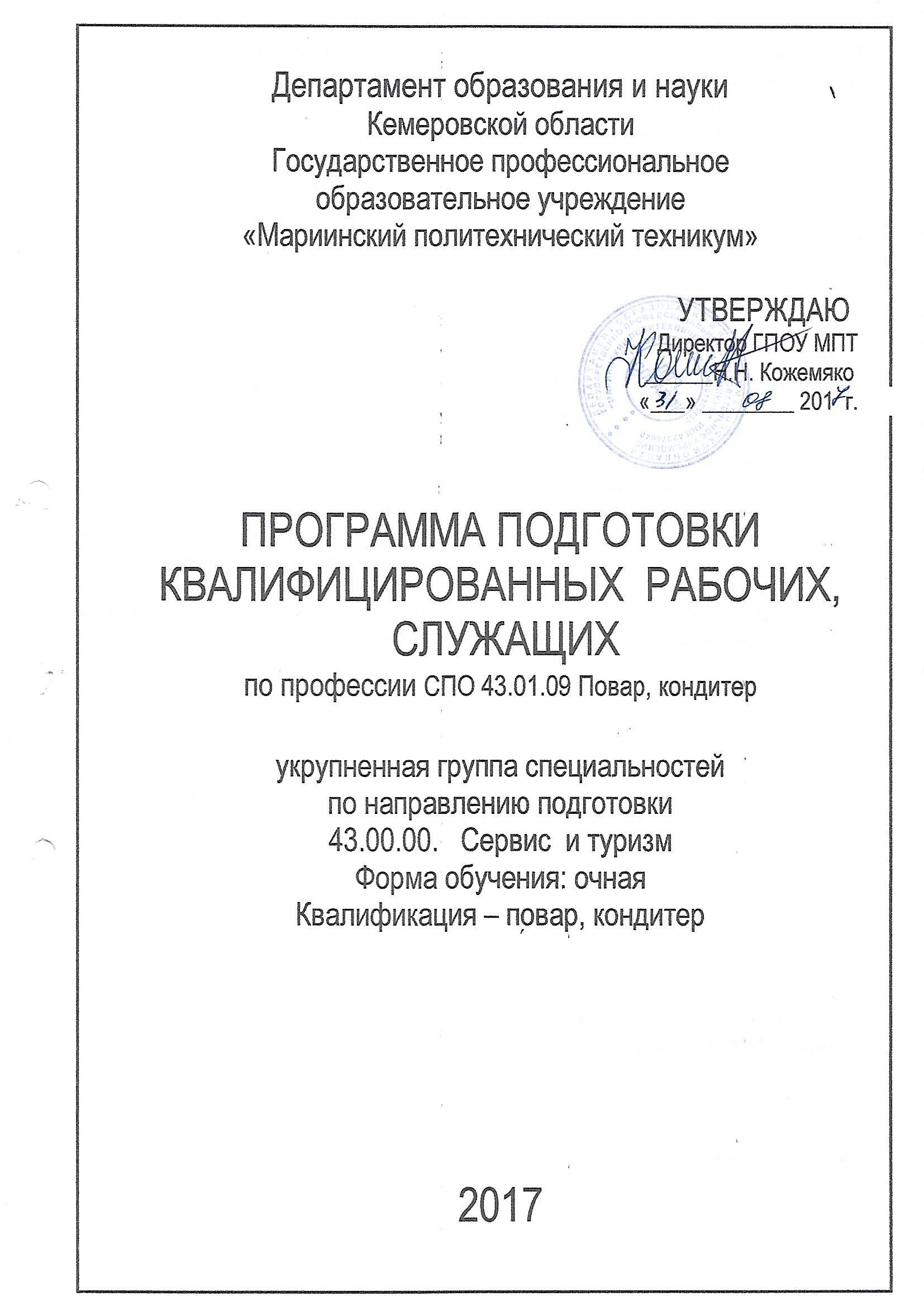 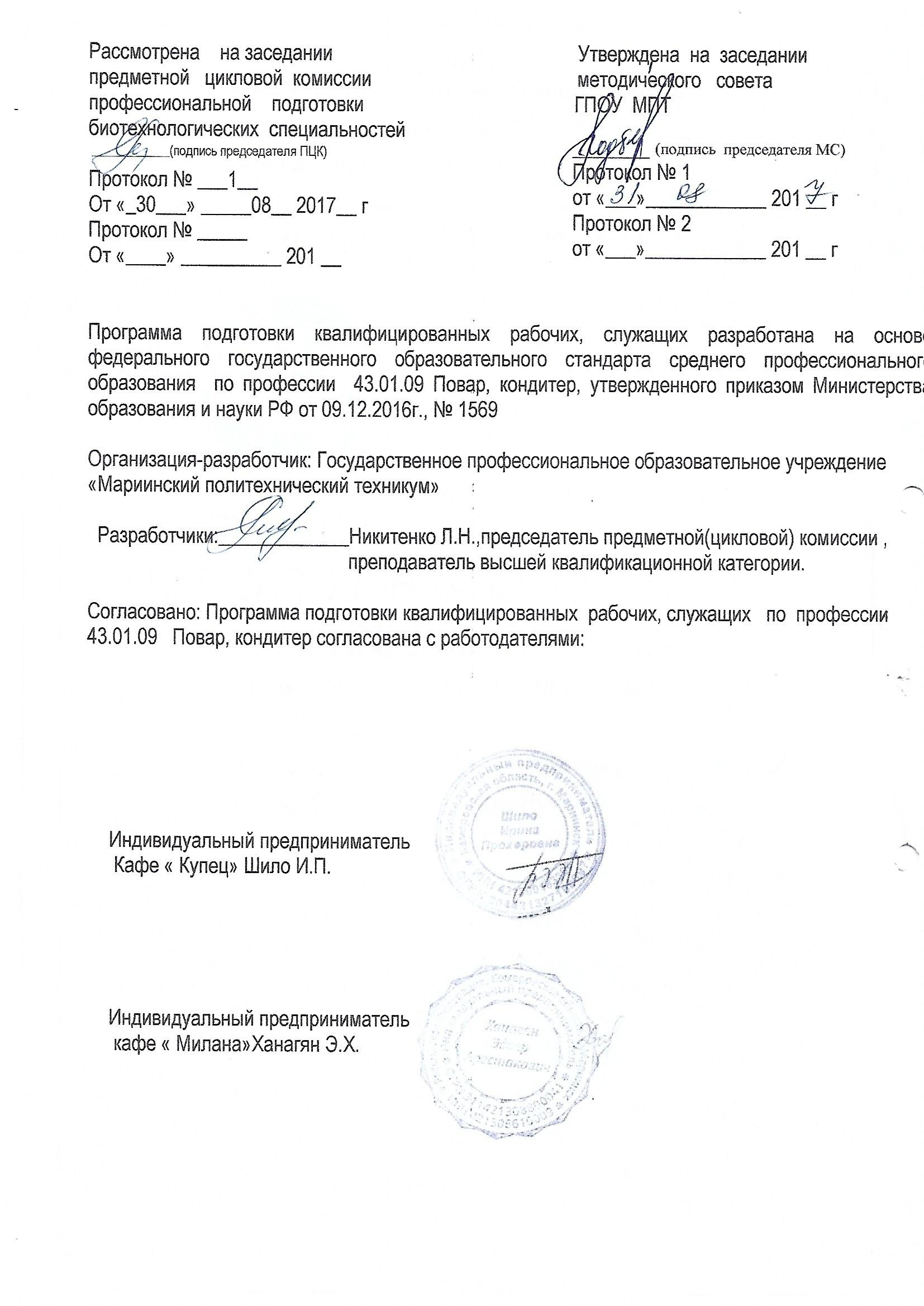 СОДЕРЖАНИЕПриложение 5. Сопоставление единиц ФГОС СПО и профессиональных стандартов1. ОБЩИЕ ПОЛОЖЕНИЯ1.1 Нормативно-правовые основы разработки программы подготовки  квалифицированных рабочих и служащих по профессии 43.01.09  Повар, кондитер.Программа  подготовки  квалифицированных рабочих,  служащих(ППКРС) по профессии 43.01.09  Повар, кондитер, реализуемая в государственном профессиональной образовательном учреждении «Мариинский политехнический техникум» по профессии 43.01.09 Повар, кондитер (базовый уровень подготовки), входящей в состав укрупненной группы специальностей 43.00.00 «Сервис и туризм» представляет собой систему учебно-методических документов, сформированную и утвержденную техникумом с учетом требований регионального рынка труда на основе федерального государственного образовательного стандарта среднего профессионального образования (ФГОС СПО) по профессии  43.01.09 Повар, кондитер, утвержденного приказом Министерства образования и науки Российской Федерации от 9 декабря 2016 года N1569 (зарегистрирован Министерством юстиции Российской Федерации дата 22 декабря 2016 года, регистрационный No 44898) (далее – ФГОС СПО). и определяет состав, содержание, организацию и оценку качества подготовки обучающихся и выпускников  по профессии  43.01.09 Повар, кондитер.Нормативно-правовую основу разработки ППССЗ составляют:- Федеральный закон Российской Федерации от 29.12.2012г. № 273-ФЗ «Об образовании в Российской Федерации»;- Приказ Минобрнауки России от 17.05.2012 N413 (ред. от 29.06.2017) "Об утверждении федерального государственного образовательного стандарта среднего общего образования" (Зарегистрировано в Минюсте России 07.06.2012 N 24480)- Приказ Минобрнауки России от 28 мая 2014 г. No 594 «Об утверждении Порядка разработки примерных основных образовательных программ, проведения их экспертизы и ведения реестра примерных основных образовательных программ»-  Приказ Минобрнауки России от 9 декабря 2016 года No1569 «Об утверждении федерального государственного образовательного стандарта среднего профессионального образования по профессии 43.01.09 Повар, кондитер» (зарегистрирован Министерством юстиции Российской Федерации 22 декабря 2016 года, регистрационный N 44898);-  Приказ Минобрнауки России от 14 июня 2013 г. No 464 «Об утверждении Порядка организации и осуществления образовательной деятельности по образовательным программам среднего профессионального образования» (зарегистрирован Министерством юстиции Российской Федерации 30 июля 2013 г., регистрационный N 29200) (далее – Порядок организации образовательной деятельности);-  Приказ Минобрнауки России от 16 августа 2013 г. No 968 «Об утверждении Порядка проведения государственной итоговой аттестации по образовательным программам среднего профессионального образования» (зарегистрирован Министерство юстиции Российской Федерации 1 ноября 2013 г., регистрационный N 30306);-  Приказ Минобрнауки России от 18 апреля 2013 г. No 291 «Об утверждении Положения о практике обучающихся, осваивающих основные профессиональные образовательные программы среднего профессионального образования» (зарегистрирован Министерством юстиции Российской Федерации 14 июня 2013 г., регистрационный N 28785).-Приказ Министерства труда и социальной защиты Российской Федерации от 08.09.2015 г. N 610н «Об утверждении профессионального стандарта 33.011 Повар» (зарегистрирован Министерством юстиции Российской Федерации 29 сентября 2015 г., регистрационный No 39023); 3-й и 4-й уровни квалификации;- Приказ Министерства труда и социальной защиты Российской Федерации от 07.09.2015 г. N 597н «Об утверждении профессионального стандарта 33.010 Кондитер» (зарегистрирован Министерством юстиции Российской Федерации 21 сентября 2015 г., регистрационный No 38940); 3-й и 4-й уровни квалификации;- Приказ Министерства труда и социальной защиты Российской Федерации от 01.12.2015 г. N  914н «Об утверждении профессионального стандарта 33.014 Пекарь» (зарегистрирован Министерством юстиции Российской Федерации 25 декабря 2015 г., регистрационный No 40270); 3-й и 4-й уровни квалификации;- Технические описания компетенций«Поварское дело/34 Cooking», «Кондитерское дело/32 Confectioner/PastryCook» конкурсного движения «Молодые профессионалы» (WorldSkills). --Договор о сетевом взаимодействии;- Устав Государственного профессионального образовательного учреждения «Мариинский политехнический техникум»Локальные нормативные акты техникума.	В программе подготовки квалифицированных рабочих и служащих  используются следующие сокращения:СПО - среднее профессиональное образование;ФГОС СПО - федеральный государственный образовательный стандарт среднего профессионального образования;ППССЗ - программа подготовки специалистов среднего звена;ОК - общая компетенция;ПК - профессиональная компетенция;ОД - общеобразовательные дисциплины;ПМ - профессиональный модуль;МДК - междисциплинарный курс;ОПОП – основная профессиональная образовательная программа;ОУД –общеобразовательные учебные дисциплины;ОП – общепрофессиональная дисциплина;ДПК – дополнительная профессиональная компетенция.1.2. Нормативный срок освоения  ППССЗСроки получения СПО по профессии  43.01.09 Повар, кондитер базовой подготовки в очной форме обучения и присваиваемая  квалификация  приводятся в таблице.Таблица 11.3. Цель разработки ППКРС Цель разработки ППКРС – комплексное освоение обучающимися всех видов профессиональной деятельности профессии  43.01.09 Повар, кондитер, формирование общих и профессиональных компетенций в соответствии с требованиями ФГОС СПО, а также развитие личностных качеств обучающихся.Задачи программы:обеспечение готовности обучающихся к выполнению всех обобщенных трудовых функций 3-его и 4-ого уровней квалификации профессиональных стандартов «Повар», «Кондитер», «Пекарь» при выполнении работ по профессии в любом регионе Российской Федерации;оказание методической помощи преподавателям профессионального цикла в подготовке наиболее одаренных обучающихся к успешному участию в чемпионатах международного движения WSR;подготовка выпускников к прохождению процедуры независимой оценки квалификаций у работодателей.ППКРС ориентирована на реализацию следующих принципов:-приоритет практико-ориентированных знаний выпускника;-формирование потребности к постоянному развитию в профессиональной сфере, к продолжению образования;-создание условия для овладения студентами универсальными и предметно-специализированными компетенциями, способствующими социальной мобильности иустойчивости на рынке труда будущих выпускников техникума;-ориентация при определении содержания образования на запросы работодателей и потребителей;-ориентация на формирование у будущих выпускников готовности к самостоятельному принятию профессиональных решений как в типичных, так и в нетрадиционных ситуациях.-формирование социально-личностных качеств выпускников: целеустремленность, организованность, трудолюбие, коммуникабельность, умение работать в коллективе, ответственность за конечный результат своей профессиональной деятельности, гражданственность, толерантность; - повышение их общей культуры, способности самостоятельно приобретать и применять новые знания и умения.1.4. Характеристика ППКРС по профессии  43.01.09  Повар, кондитер.ППКРС по профессии  43.01.09  Повар, кондитер базовой подготовки регламентирует цель, ожидаемые результаты, содержание, условия и технологии организации образовательного процесса, оценку качества подготовки выпускника по данной профессиии и включает в себя учебный план, рабочие программы учебных дисциплин, профессиональных модулей, производственной (преддипломной) практики и другие методические материалы, обеспечивающие качественную подготовку обучающихся. Срок освоения ППКРС по профессии  43.01.09  Повар, кондитер увеличен на один год, что позволило учесть не только требования российских работодателей, но и международные требования к подготовке повара и кондитера по компетенциям «Поварское дело» и «Кондитерское дело» движения WorldSkills Russia (далее – WSR).В соответствии с ФГОС СПО п.7.1 профессиональная образовательная организация обязана ежегодно обновлять ППКРС с учетом запросов работодателей, особенностей развития региона, культуры, науки, экономики, техники, технологий и социальной сферы в рамках, установленных настоящим ФГОС СПО. ППКРС реализуется в совместной образовательной деятельности обучающихся и работников техникума. Срок получения ППКРС базовой подготовки в очной форме обучения составляет -3 года 10 месяцев или  199 недель, в том числе:Таблица 2ППКРС предусматривает изучение следующих учебных циклов:Общеобразовательный цикл и  профессиональный;и разделов:учебная практика;производственная практика (по профилю специальности);производственная практика (преддипломная);промежуточная аттестация;государственная итоговая аттестация.              При освоении ППКРС по профессии 43.01.09 Повар, технолог студенты изучают следующие учебные дисциплины:Общеобразовательная подготовка:  ОУД.01.01 Русский язык, ОУД.01.02 Литература, ОУД.02 Иностранный язык, ОУД.04 История, ОУД.05 Физическая культура, ОУД.06 ОБЖ, ОУД.10 Обществознание, ОУД.16 География, ОУД.17 Экология, ОУД.03 Математика, ОУД.08 Физика.Профильные дисциплины:ОУД.07 « Информатика», ОУД.09 « Химия», ОУД.15 « Биология».Предлагаемые ОО:УД.01 История родного края,  УД.02. Основы психологии, УД.03 Черчение, УД.04 Астрономия, УД.05 Индивидуальный проектОбщепрофессиональный цикл: - ОП.01 Основы микробиологии, физиологии питания, санитарии и гигиены в питании; ОП.02 Основы товароведения продовольственных товаров, ОП.03 Техническое оснащение, организация рабочего места,  ОП.04 Экономические и правовые основы производственной деятельности,  ОП.05 Основы калькуляции,  ОП.06 Охрана труда,  ОП.07 Иностранный язык в профессиональной деятельности; ОП.08 Безопасность жизнедеятельности,  ОП.09 Физическая культура ( для профессий СПО), ОП.10 Русский язык и культура речи, ОП.11 Информационные технологии в профессиональной деятельности, ОП.12 Эстетика и дизайн в оформлении кулинарных и кондитерских изделий.а также шесть профессиональных модуля - Приготовление и подготовка к реализации полуфабрикатов для блюд, кулинарных изделий разнообразного ассортимента; ПМ.02 Приготовление, оформление и подготовка к реализации горячих блюд, кулинарных изделий, закусок разнообразного ассортимента; ПМ.03 Приготовление, оформление и подготовка к реализации холодных блюд, кулинарных изделий, закусок разнообразного ассортимента; ПМ.04 Приготовление, оформление и подготовка к реализации холодных и горячих сладких блюд, десертов , напитков разнообразного ассортимента; ПМ.05 Приготовление, оформление и подготовка к реализации хлебобулочных,мучных кондитерских изделий разнообразного ассортимента; ПМ.06 Приготовление, оформление и подготовка к реализации блюд национальных и зарубежных кухонь.ППКРС распределяет обязательную часть – не более 80%объема нагрузки, предусмотренной сроком освоения данной программы указанным во ФГОС.Не менее 20% - предусмотрено для формирования вариативной части, распределяемойобразовательной организацией при разработке рабочей программы направленной освоение дополнительных элементов программы, с целью обеспечения соответствия выпускников требованиям регионального рынка труда и международных стандартов.Вариативная часть дает возможность расширения и (или) углубления подготовки, определяемой содержанием обязательной части, получения дополнительных компетенций, умений и знаний, необходимых для обеспечения конкурентоспособности выпускника в соответствии с запросами регионального рынка труда и возможностями продолжения образования. Дисциплины, междисциплинарные курсы и профессиональные модули вариативной части определяются образовательной организацией.Практикоориентированность подготовки выпускников по профессии 43.01.09 Повар, кондитер составляет 60 %от общего объема часов подготовки и соответствует диапазону допустимых значений. Это дает возможность выпускникам быть конкурентоспособными и востребованными на рынке трудаВ соответствии с ФГОС СПО  практика является обязательным разделом ППКРС. Это вид учебных занятий, обеспечивающих практико-ориентированную подготовку обучающихся. При реализации ППКРС предусматриваются учебная практика и производственная практика (по профилю специальности, преддипломная). Практики проводятся образовательным учреждением при освоении обучающимися профессиональных компетенций в рамках профессиональных модулей. Этапы освоения профессиональных модулей по видам профессиональной деятельности завершаются производственными практиками с дифференцированными зачетами. Производственная практика проводится в организациях, направление деятельности которых соответствует профилю подготовки обучающихся. Реализация ППКРС по направлению подготовки технического профиля обеспечена педагогическими кадрами, имеющими базовое образование, соответствующее техническому профилю преподаваемых дисциплин и постоянно занимающихся научно-методической деятельностью. Преподаватели профессионального цикла имеют базовое образование соответствующее профилю преподаваемых дисциплин.Мобильность студентов проявляется в обеспечении выбора индивидуальной образовательной траектории. При формировании индивидуальной образовательной траектории обучающийся имеет право на перезачет соответствующих дисциплин и профессиональных модулей, освоенных в процессе предшествующего обучения, который освобождает от необходимости их повторного освоения. В целях воспитания и развития личности, достижения результатов при освоении программы подготовки специалистов среднего звена в части развития общих компетенций студенты участвуют в работе общественных организаций, спортивных и творческих клубов. В техникуме предусмотрено использование инновационных образовательных технологий (деловые игры, выполнение курсовых работ (проектов), выпускных квалификационных работ по реальной тематике), применение информационных технологий (организация свободного доступа к ресурсам Интернет, предоставление учебных материалов в электронном виде, использование мультимедийных средств). Государственная итоговая аттестация включает демонстрационный экзамен . По завершению ППКРС выпускникам выдается диплом установленного образца об окончании учреждения профессионального образования2. Характеристика профессиональной деятельности выпускников. требования к результатам освоения Программы подготовки КВАЛИФИЦИРОВАННЫХ РАБОЧИХ И СЛУЖВЩИХ2.1. Область профессиональной деятельности	Область профессиональной деятельности выпускников: 33 Сервис, оказание услуг населению (торговля, техническое обслуживание, ремонт, предоставление персональных услуг, услуги гостеприимства, общественное питание и пр.).2.2.Объекты профессиональной деятельности выпускников: Объектами профессиональной деятельности выпускников являются процессы приготовления, оформления и подготовки к реализации блюд, кулинарных и кондитерских изделий, закусок, напитков разнообразного ассортимента.2.3. Виды профессиональной деятельности и компетенции:Видом профессиональной деятельности в соответствии с профессиональными стандартами «Повар» и «Кондитер» является производство блюд, напитков и кулинарных и кондитерских изделий в организациях питания. Основной целью вида профессиональной деятельности является приготовление качественных блюд, напитков, кулинарных и кондитерских изделий, их презентация и продажа в организациях питания.Соответствие профессиональных модулей присваиваемым квалификациям (сочетаниям профессий п.1.11/1.12 ФГОС)Перечень профессиональных стандартов, соответствующих профессиональной деятельности выпускников образовательной программы среднего профессионального образования по профессии 43.01.09 Повар, кондитерВыпускник, освоивший программу СПО по профессии должен обладать общими компетенциями2.4. Профессиональные компетенцииВыпускник, освоивший программу СПО по профессии должен обладать профессиональными компетенциямиКонкретизированные требования освоения структурных элементов программ2.4.  Учебная и производственная практики	Планирование и организация практики на всех ее этапах обеспечивает:последовательное расширение круга формируемых у обучающихся умений, навыков,практического опыта и их усложнение по мере перехода от одного этапа практики к другому;целостность подготовки специалистов к выполнению основных трудовых функций;связь практики с теоретическим обучением.	Содержание всех этапов практики определяется требованиями к умениям и практическому опыту по каждому из профессиональных модулей ППКРС  СПО  в соответствии с ФГОС СПО, программами практики.	Содержание практики должно обеспечивать обоснованную последовательность формирования у обучающихся системы умений, целостной профессиональной деятельности и практического опыта в соответствии с требованиями ФГОС СПО (Приказ Минобрнауки России от 18.04.2013 N 291 "Об утверждении Положения о практике обучающихся, осваивающих основные профессиональные образовательные программы среднего профессионального образования").Практика является обязательным разделом ППКРС. Она представляет собой вид учебной деятельности, направленной на формирование, закрепление, развитие практических навыков и компетенции в процессе выполнения определенных видов работ, связанных с будущей профессиональной деятельностью (Приказ Министерства образования и науки Российской Федерации от 18.04.2013 г. №291 «Об утверждении Положения по практике обучающихся, осваивающих основные образовательные программы среднего профессионального образования»). 	При реализации ППКРС предусматриваются следующие виды практик: учебная и производственная. Производственная практика состоит из двух этапов: практики по профилю специальности и преддипломной практики. Учебная и производственная практика в количестве 58 недель реализуется концентрированно в несколько периодов в рамках профессиональных модулей. 	Из 58 недель, определенных ФГОС СПО на учебную и производственную практику по профилю специальности, распределено на учебную практику 19 недель, на производственную -39 недель. Организация учебной практики осуществляется на базе учебных-производственных мастерских, учебных кабинетов и лабораторий техникума. Основные виды деятельности по учебным практикам, порядок их проведения приведены в программах профессиональных модулей.	Основными базами производственной и преддипломной практик являются предприятия: И.П. « СМАК», кафе « Браво», кафе « МОСЯ», кафе « МОНТЕ-КРИСТО», кафе « МИЛАНА» БАР-СУШИ, кафе « ГЛЯНЕЦ» Имеющиеся базы практик обеспечивают возможность прохождения практики всеми обучающимися в соответствии с учебным планом ППССЗ.	Производственная практика (преддипломная) в количестве 4 недель реализуется перед государственной итоговой аттестацией (ГИА) и направлена на углубление обучающимся первоначального профессионального опыта, проверку его готовности к самостоятельной трудовой деятельности, а также на подготовку к выполнению выпускной квалификационной работы – дипломной работы.2.5. Специальные условия для получения СПО обучающимися с ограниченными возможностями здоровья	Для получения среднего профессионального образования обучающимся с ограниченными возможностями здоровья обеспечиваются образовательной организацией специальные условия: организации и проведения профессиональной ориентации,  обучения, воспитания и развития в соответствие с частью 3 статьи 79 Федерального закона от 29 декабря 2012 г. N 273-ФЗ "Об образовании в Российской Федерации" (Собрание законодательства Российской Федерации, 2012, N 53, ст. 7598;2013, N 19, ст. 2326),  Приказом Министерства образования и науки Рос сийской Федерации от 23 января 2014г. №36 «Об утверждении порядка приема на обучение по образовательным программам среднего профессионального образования».Лица с ограниченными возможностями здоровья при поступлении в образовательные организации сдают вступительное испытания с учетом особенностей психофизического развития, индивидуальных возможностей и состояния здоровья (далее - индивидуальные особенности) таких поступающих.	Образование обучающихся с ограниченными возможностями здоровья может быть организовано в соответствие с частью 4 статьи 79 Федерального закона от 29 декабря 2012 г. N 273-ФЗ "Об образовании в Российской Федерации" (Собрание законодательства Российской Федерации, 2012, N 53, ст. 7598; 2013, N 19, ст. 2326).2.6. Перспективы трудоустройства выпускниковСфера трудоустройства:Предприятия общественного питания всех  форм собственности;Хлебокомбинаты всех форм собственности;Кондитерские и кулинарные предприятия;Предприятия по выпуску полуфабрикатов.Возможность продолжить обучение:- КемТИП (Кемеровский технологический технологический институт пищевой промышленности );- другие образовательные организации высшего образования.3.  Структура и содержание программы подготовкиспециалистов среднего звена	3.1 Документы, определяющие содержание и организацию образовательной деятельности.Содержание и организация образовательного процесса при реализации ППКРС регламентируется календарным учебным графиком, учебным планом ППКРС; рабочими программами учебных дисциплин, профессиональных модулей; материалами, обеспечивающими качество подготовки и воспитания обучающихся; программами учебных и производственных практик, программой государственной итоговой аттестации, а также методическими материалами, обеспечивающими реализацию ППКРС.3.2 Календарный учебный график.Календарный учебный график устанавливает последовательность освоения дисциплин, профессиональных модулей и входящих в них междисциплинарных курсов, этапы учебной и производственной практик  Календарный учебный график соответствует положениям ФГОС СПО и содержанию учебного плана в части соблюдения продолжительности семестров, промежуточных аттестаций, практик, каникулярного времени.	3.3 Учебный план ППКРСУчебный план ППКРС разработан на основе ФГОС СПО по профессии  43.01.09, Приказ Минобрнауки России от 9 декабря 2016 года No1569 «Об утверждении федерального государственного образовательного стандарта среднего профессионального образования по профессии 43.01.09 Повар, кондитер» (зарегистрирован Министерством юстиции Российской Федерации 22 декабря 2016 года, регистрационный N 44898); Устава техникума, Приказа Министерства образования и науки Российской Федерации от 18.04.2013 г. №291 «Об утверждении Положения по практике обучающихся, осваивающих основные образовательные программы среднего профессионального образования».Учебный план регламентирует порядок реализации ППКРС, в том числе с реализацией федерального государственного образовательного стандарта среднего полного общего образования в пределах ППКРС с учетом профиля получаемого профессионального образования.Учебный план определяет качественные и количественные характеристики ППКРС:  объемные параметры учебной нагрузки в целом, по годам обучения и по семестрам; перечень циклов, разделов; перечень учебных дисциплин, профессиональных модулей и их составных элементов (междисциплинарных курсов, учебной и производственной практик); последовательность изучения учебных дисциплин и профессиональных модулей; виды учебных занятий; распределение различных форм промежуточной аттестации по годам обучения и по семестрам; объемы учебной нагрузки по видам учебных занятий, по учебным дисциплинам, профессиональным модулям и их составляющим; сроки прохождения и продолжительность преддипломной практики; формы государственной итоговой аттестации, объемы времени, отведенные на подготовку и защиту выпускной квалификационной работы в рамках ГИА; объем каникул по годам обучения. Объем времени на учебные циклы включает в себя обязательную и вариативную часть. Максимальный объем обязательной аудиторной учебной нагрузки обучающихся в период теоретического обучения, учебной и производственной практики – 36 часов в неделю.Максимальный объем учебной нагрузки обучающегося составляет 54 академических часа в неделю, включая все виды аудиторной и внеаудиторной (самостоятельной) учебной работы по освоению основной профессиональной образовательной программыППКРС СПО предусматривает изучение следующих учебных циклов: общеобразовательного цикла, предлагаемых дисциплин, профессионального цикла.Учебный план составлен с учетом потребностей регионального рынка труда. Определение дополнительных дисциплин и профессиональных модулей осуществляется с учетом запросов работодателей, особенностей развития региона, науки, культуры, экономики, социальной сферы, техники и технологий, а также с учетом особенностей контингента обучающихся. Консультации для обучающихся по очной и очно-заочной формам обучения предусматриваются образовательной организацией из расчета 4 часа на одного обучающегося на каждый учебный год, в том числе в период реализации образовательной программы среднего общего образования для лиц, обучающихся на базе основного общего образования. Формы проведения консультаций (групповые, индивидуальные, письменные, устные) определяются образовательной организацией и проводятся сверх сетки часов учебного плана.		В учебном плане закреплены следующие формы проведения промежуточной аттестации: экзамены, зачеты, дифференцированные зачеты и другие формы контроля (контрольная работа, тестирование). Количество экзаменов в учебном году не превышает 8, зачетов - 103.4. Обоснование распределения объема часов вариативной частии по учебным дисциплинам, междисциплинарным курсам ипрофессиональным модулямСовременный уровень развития технологий характеризуется внедрением высокотехнологичных производственных процессов, повышаются требования работодателей к рабочим и служащим. Соответственно содержание профессионального образования должно быть гибким, позволяющим учитывать потребности рынка труда. Требуемую гибкость программ обеспечивает вариативная часть. 	При формировании учебного плана часы обязательной учебной нагрузки вариативной части ОПОП использованы в полном объеме. Вариативная часть направлена на увеличение объема времени, отведенного на дисциплины и модули обязательной части, в том числе для освоения дополнительных компетенций, получения дополнительных умений и знаний, и профессиональных модулей в соответствии с потребностями работодателе, потребностями и возможностями обучающихся, спецификой деятельности образовательного учреждения.	Распределение объема часов вариативной части по учебным дисциплинам и профессиональным модулям выполнено на основе регионально-значимых требований рынка труда и кадровых запросов работодателей Кемеровской области, которые выявлялись в процессе анкетирования и возможностями продолжения образования,  после чего, проводится согласование с работодателями рабочих программ профессиональных модулей, составляются сравнительные таблицы требований к результатам освоения ППССЗ по профессии, в которых указывается количество часов вариативной части, предусмотренных для реализации каждого вновь сформулированного требования. 	Как одно из требований работодателей рассматривается профессиональным стандартом квалификационная характеристика выпускника	Поскольку ФГОС СПО предусматривает при освоении учебной дисциплины актуализацию профессионально значимой информации под определенные профессиональные компетенции, часы вариативной части на учебные дисциплины распределялись под соответствующие виды профессиональной деятельности и профессиональные компетенции. При распределении объема часов вариативной части по учебным дисциплинам и профессиональным модулям учитывалась также необходимость уточнения и конкретизации требований ФГОС СПО к умениям и знаниям. 	Обсуждение распределения часов вариативной части с учетом запросов регионального рынка труда, возможностями продолжения образования, спецификой деятельности техникума было проведено на заседании цикловой комиссии профессиональной подготовки технологических специальностей от 24.03.2017 г, Протокол № 7 с участием и учетом мнения работодателей в лице: ИП Шило И.П. - Шило Ирина Прохоровна; АниКом « Анисимов»- Анисимов Александр Юрьевич; Гипермаркет « Палата». Кулинарный цех- Власова Наталья Владимировна; И.П. « Чикаго»- Александров В.А; И.П. «Милана»-ГеворгХанадян.	В целях обеспечения конкурентоспособности выпускника за счет часов вариативной чсти были введен новый профессиональный модуль ПМ.06 Приготовление, оформление и подготовка к реализации блюд национальных и зарубежных кухонь-284  дополнительные компетенции и  дополнительные часы на учебные  дисциплины и профессиональные модули:  таблица3.5.  Структура и содержание ППКРС по профессии 43.01.09ОБЩЕПРОФЕССИОНАЛЬНЫЙ ЦИКЛзначение для организма человека;суточную	нормупотребности	человека	впитательных веществах;основные	процессы	обменавеществ в организме;суточный расход энергии;состав,	физиологическоезначение,	энергетическую	ипищевую	ценность	различныхпродуктов питания;физико-химическиеизменения	пищи	в	процессепищеварения;запасов  с  учетом  требований  продовольственных товаров;ВД 1.	«Приготовление и подготовка к реализации полуфабрикатов для  блюд,  кулинарных  изделий  разнообразногоассортимента»кулинарных изделий, закусок разнообразного ассортимента, в том числе региональных, вегетарианских, для диетического питания.Температурный режим и правила приготовления горячих блюд, кулинарных издел закусок.Виды, назначение иправила безопаснойэксплуатации технологическогооборудования,производственного инвентаря,инструментов, посуды,используемых приприготовлении горячих блюд,кулинарных изделий, закусок.Нормывзаимозаменяемости сырья ипродуктов.Ассортимент,характеристика, кулинарноеиспользование пряностей,приправ, специй.ВД 3. «Приготовление, оформление и подготовка к реализации холодных блюд, кулинарных изделий, закусок разнообразного ассортимента»ВД 5. «Приготовление, оформление и подготовка к реализации хлебобулочных, мучных кондитерских изделий разнообразного ассортимента»4. ТРЕБОВАНИЯ К УСЛОВИЯМ РЕАЛИЗАЦИИ ПРОГРАММЫ ПОДГОТОВКИ квалифицированных рабочих и  служащихТехникум  для реализации ППКРС  по профессии 43.01.09 Повар, кондитер располагает социокультурной средой, материально-технической базой, обеспечивающей проведение всех видов лабораторных работ и практических занятий, дисциплинарной, междисциплинарной и модульной подготовки, учебной и производственной практик, предусмотренных учебным планом. Материально-техническая база соответствует действующим санитарным и противопожарным нормам.Реализация ППКРС обеспечивает выполнение обучающимися лабораторных работ и практических занятий, включая как обязательный компонент практические задания с использованием персональных компьютеров; освоение обучающимися профессиональных модулей в условиях созданной соответствующей образовательной среды в образовательном учреждении или в организациях в зависимости от специфики вида профессиональной деятельности. ГПОУ МПТ обеспечен необходимым комплектом лицензионного программного обеспечения.Финансирование реализации ППКРС осуществляется в объеме не ниже установленных государственных нормативных затрат на оказание государственной услуги в сфере образования для данного уровня.4. 1. Условия, обеспечивающие развитие воспитания и социализации обучающихсяВ техникуме созданы условия для формирования социокультурной среды, необходимые для всестороннего развития и социализации личности, сохранения здоровья обучающихся, способствующие развитию воспитательного компонента образовательного процесса, включающие развитие студенческого самоуправления, участие обучающихся в работе творческих коллективов общественных организаций, спортивных и творческих клубов; обеспечивающие развитие общих компетенций обучающихся.В техникуме активно действует орган студенческого самоуправления - студенческий совет. Обучающихся, принимающих участие в деятельности студенческого совета, объединяет стремление к совместной деятельности, поиск и использование информации, необходимой для эффективного выполнения поставленных задач. Работа в коллективе и команде является отличным стимулом для их профессионального и личностного развития.Для формирования общих компетенций используется потенциал воспитательной работы техникума.Социально-значимая деятельность обучающихся техникума осуществляется через:участие в волонтерском движении;участие в областных и городских акциях;сотрудничество с городским Управлением спорта и молодежной политики;сотрудничество с Центром занятости города.Обучающиеся принимают участие в конференциях, форумах, предметных декадах, днях открытых дверей, конкурсах различного уровня. Также развита волонтерская деятельность посредством участия в городских, областных,  всероссийских волонтерских программах.Внеурочные воспитательные мероприятия (классные часы, экскурсии, спортивно-массовые мероприятия), направленные на подготовку специалистов проводятся в соответствии с планами воспитательной работы техникума и учебных групп в частности.4.2. Использование образовательных технологий В целях реализации компетентностного подхода в техникуме применяется использование в образовательном процессе активных и интерактивных форм проведения занятий (компьютерных симуляций, деловых и ролевых игр, разбора конкретных ситуаций, психологических и иных тренингов, групповых дискуссий) в сочетании с внеаудиторной работой для формирования и развития общих и профессиональных компетенций обучающихся.На всех этапах образовательной деятельности преподавателями применяются технологии: проектные, портфолио достижений, деятельностные, модульного и блочно-модульного обучения, развития критического мышления,  модернизации и взаимодействия, личностно-ориентированные, развивающие обучение, уровневой дифференциации, информационно-коммуникационные: в ходе усвоения знаний – электронные обучающие ресурсы, для формирования умений и контроля знаний электронные тестовые системы, симуляторы, электронные консультационные системы (Консультант+), а так же графическая программа Компас и для реализации системно-деятельностного подхода в образовательном процессе используются активные формы проведения занятий: занятия с применением активных методов обучения, имитационное моделирование, анализ производственных ситуаций (кейс-метод) и т.п., что в сочетании с внеаудиторной работой позволяет обучающимся освоить общие и профессиональные компетенции. 4.3.  Кадровое обеспечение ППКРСРеализация ППКРС по профессии  должна обеспечиваться педагогическими кадрами, имеющими высшее образование, соответствующее профилю преподаваемой дисциплины (модуля). Опыт деятельности в организациях соответствующей профессиональной сферы является обязательным для преподавателей, отвечающих за освоение обучающимся профессионального учебного цикла. Преподаватели получают дополнительное профессиональное образование по программам повышения квалификации, в том числе в форме стажировки в профильных организациях не реже 1 раза в 3 года.4.4. Учебно-методическое обеспечение ППКРС обеспечивается учебно-методической документацией по всем учебным дисциплинам и профессиональным модулям ППКРС. Внеаудиторная работа обучающихся сопровождается соответствующим методическим обеспечением.Техническая оснащенность библиотеки и организация библиотечно-информационного обслуживания соответствуют нормативным требованиям.Техникум обеспечивает возможность свободного использования компьютерных технологий. Все компьютерные классы техникума объединены в локальную сеть, со всех учебных компьютеров имеется выход в Интернет. В читальных залах обеспечивается доступ к информационным ресурсам, базам данных, к справочной и научной литературе, к периодическим изданиям в соответствии с направлением подготовки. В компьютерных классах имеется необходимый комплект лицензионного программного обеспечения.Каждый обучающийся обеспечен не менее чем одним учебным печатным и/или электронным изданием по каждой дисциплине профессионального цикла и одним учебно-методическим печатным и/или электронным изданием по каждому междисциплинарному курсу (включая электронные базы периодических изданий).Библиотечный фонд укомплектован печатными и электронными изданиями основной и дополнительной учебной литературы по дисциплинам всех циклов, изданной за последние 5 лет, имеет выход в ЭБС Znanium.com. Библиотечный фонд, помимо учебной литературы включает официальные, справочно-библиографические и периодические издания в расчете 1-2 экземпляра на каждых 100 обучающихся. Реализация ППКРС обеспечивается доступом каждого обучающегося к базам данных и библиотечным фондам, формируемым по полному перечню дисциплин (модулей) ППКРС. Во время самостоятельной подготовки обучающиеся должны быть обеспечены доступом к информационно-телекоммуникационной сети "Интернет" (далее - сеть Интернет).Каждому обучающемуся должен быть обеспечен доступ к комплектам библиотечного фонда, состоящим не менее чем из 3 наименований российских журналов.Образовательная организация предоставляет обучающимся возможность оперативного обмена информацией с российскими образовательными организациями, иными организациями и доступ к современным профессиональным базам данных и информационным ресурсам сети Интернет.4.5 Перечень кабинетов, лабораторий, мастерских и других помещенийТехникум располагает материально-технической базой, обеспечивающей проведение всех видов лабораторных и практических занятий, дисциплинарной, междисциплинарной и модульной подготовки, учебной практики, предусмотренных учебным планом образовательной организации. Материально-техническая база соответствует действующим санитарным и противопожарным нормам.Материально-техническое  и учебно-методическое обеспечение реализации образовательной программы определяются ГПОУ МПТ в соответствии с ФГОС СПО по профессии 43.01.09 п. 4.3.7.Таблица 11Характеристика кабинетов, лабораторий, мастерских и других помещений техникума, используемых  для организации учебного процесса по ППКРС по профессии 43.01.09 Повар, кондитер, приведена в рабочих программах учебных дисциплин, профессиональных модулей.Реализация ППКРС обеспечивает:выполнение обучающимися лабораторных и практических занятий, включая как обязательный компонент практические задания с использованием персональных компьютеров;освоение обучающимися профессиональных модулей в условиях созданной соответствующей образовательной среды в образовательной организации в зависимости от специфики вида деятельности.При использовании электронных изданий образовательная организация обеспечивает каждого обучающегося рабочим местом в компьютерном классе в соответствии с объемом изучаемых дисциплин.Образовательная организация обеспечена необходимым комплектом лицензионного программного обеспечения.Реализация ППКРС осуществляется образовательной организацией на государственном языке Российской Федерации.5. ОЦЕНКА КАЧЕСТВА ОСВОЕНИЯ Программы подготовки КВАЛИФИЦИРОВАННЫХ РАБОЧИХ, СЛУЖАЩИХОценка качества освоения ППКРС должна включать текущий контроль успеваемости, промежуточную и государственную итоговую аттестации обучающихся.Конкретные формы и процедуры текущего контроля успеваемости, промежуточной аттестации по учебным дисциплинам и профессиональным модулям разрабатываются профессиональной образовательной организацией самостоятельно и доводятся до сведения обучающихся в течение первых двух месяцев от начала обучения.	Оценка качества подготовки обучающихся и выпускников осуществляется в двух основных направлениях:оценка уровня освоения дисциплин, модулей;оценка уровня сформированности компетенций обучающихся.Правила участия в контролирующих мероприятиях и критерии оценивания достижений обучающихся определяются Положением по организации и проведению промежуточной аттестации обучающихся.  5.1. Организация текущего контроля успеваемостиТекущий контроль успеваемости представляет собой проверку усвоения учебного материала, систематически осуществляемую на протяжении семестра. Организация текущего контроля осуществляется в соответствии с учебным планом подготовки. Текущий контроль проводят в пределах учебного времени, отведенного на освоение соответствующих общеобразовательных учебных дисциплин, как традиционными, так и инновационными методами, включая компьютерные технологии. Текущий контроль результатов подготовки осуществляется преподавателем и/или обучающимся в процессе проведения практических занятий и лабораторных работ, а также выполнения индивидуальных домашних заданий. Текущий контроль обеспечивает для студентов стимулирование систематической, самостоятельной и творческой учебной деятельности; контроль и самоконтроль учебных достижений и их регулярную и объективную оценку; рациональное и равномерное распределение учебной нагрузки в течение семестра; воспитание ответственности за результаты своего учебного труда. Текущий контроль обеспечивает для преподавателей повышение эффективности различных форм учебных занятий; разработку необходимых учебно-методических материалов для учебных занятий и самостоятельной работы студентов; непрерывное управление учебным процессом; объективность оценки учебных достижений обучающихся и своего собственного труда.Формами текущего контроля являются:- контроль на уровне отделения СПО;- на учебных занятиях (контрольная работа, тестирование, опрос, компьютерное тестирование и т.д.);Текущий контроль знаний студентов представляет собой: -устный опрос (групповой или индивидуальный); -проверку выполнения письменных заданий; -проведение контрольных работ; -тестирование (письменное или компьютерное); -контроль самостоятельной работы студентов (в письменной или устной форме). При осуществлении текущего контроля преподаватель оценивает знания студентов согласно рейтинговой или иной системе оценки текущих знаний, которые учитывает при проведении промежуточной аттестации, а так же, помимо перечисленных в предыдущем абзаце форм, фиксирует посещение студентом занятий. 	5.2. Организация промежуточной аттестацииПромежуточная аттестация осуществляется в конце семестра и может завершать изучение отдельной дисциплины, ее раздела, МДК, ПМ. Цель осуществления промежуточной аттестации – установить степень соответствия достигнутых обучающимися промежуточных результатов обучения (освоенных компетенций), планировавшимся при разработке ППКРС результатам. Для аттестации обучающихся на соответствие их персональных достижений поэтапным требованиям соответствующей ППКРС (текущий контроль успеваемости и промежуточная аттестация) создаются фонды оценочных средств, позволяющие оценить умения, знания, практический опыт и освоенные компетенции.Фонды оценочных средств для промежуточной аттестации по дисциплинам и междисциплинарным курсам в составе профессиональных модулей разрабатываются и утверждаются образовательной организацией самостоятельно, а для промежуточной аттестации по профессиональным модулям и для государственной итоговой аттестации - разрабатываются и утверждаются образовательной организацией после предварительного положительного заключения работодателей.	Для промежуточной аттестации обучающихся по дисциплинам (междисциплинарным курсам) кроме преподавателей конкретной дисциплины (междисциплинарного курса) в качестве внешних экспертов должны активно привлекаться преподаватели смежных дисциплин (курсов). Для максимального приближения программ промежуточной аттестации обучающихся по профессиональным модулям к условиям их будущей профессиональной деятельности образовательной организацией в качестве внештатных экспертов должны активно привлекаться работодатели.Оценка качества подготовки обучающихся и выпускников осуществляется в двух основных направлениях: -оценка уровня освоения дисциплин; -оценка компетенций обучающихся. Контроль осуществляется с помощью определенных форм: - зачет/дифференцированный зачет; - экзамен/ экзамен квалификационный; - курсовой проект (курсовая работа). Промежуточная аттестация проводится в соответствии с графиком учебного процесса. В ходе промежуточных аттестаций проверяется уровень сформированности компетенций, которые являются базовыми при переходе к следующему году обучения. При освоении программ профессиональных модулей формой промежуточной аттестации по профессиональным модулям является экзамен квалификационный - проверка сформированности компетенций и готовности к выполнению вида профессиональной деятельности, определенного в разделе «Требования к результатам освоения ППКРС» ФГОС. Экзамен квалификационный проводится в последнем семестре освоения программы профессионального модуля и представляет собой форму независимой оценки результатов обучения с участием работодателей. Условием допуска к экзамену квалификационному является успешное освоение обучающимися всех элементов программы профессионального модуля – МДК и предусмотренных практик. Экзамен квалификационный проставляется после освоения обучающимся компетенций при изучении теоретического материала по модулю и прохождения практик.  	5.3. Организация государственной итоговой аттестации выпускниковГосударственная итоговая аттестация проводится в соответствии с Положением об организации выполнения выпускной квалификационной работы,Формой государственной аттестации является защита  выпускной  квалификационной  работы, которая проводится в виде демонстрационного экзамена. п. 2.8. ФГОС СПО по профессии 43.01.09 Повар, кондитер.	Требования к содержанию, объему и структуре выпускной квалификационной работы образовательная организация определяет самостоятельно с учетом ПООП.ПРИЛОЖЕНИЯОбоснование  распределения объема вариативной части между учебными циклами ППКРСПриложение 1Приложение 2Рабочие программы учебных дисциплин, профессиональных модулей и практик Фонды оценочных средствПриложение 3.1. Общие положения41.1 Нормативно-правовые основы разработки программы подготовки квалифицированных рабочих и служащих41.2. Нормативный срок освоения ППКРС51.3. Цель разработки ППКРС51.4. Характеристика ППКРС62. Характеристика профессиональной деятельности выпускников. требования к результатам освоения Программы подготовки  КВАЛИФИЦИРОВАННЫХ РАБОЧИХ,  СЛУЖАЩИХ92.1. Область профессиональной деятельности 92.2.Объекты профессиональной деятельности выпускников92.3. Виды профессиональной деятельности и компетенции92.4.  Учебная и производственная практики752.5. Специальные условия для получения СПО обучающимися с ограниченными возможностями здоровья762.6 Перспективы трудоустройства выпускников763.  Структура и содержание программы подготовки КВАЛИФИЦИРОВАННЫХ РАБОЧИХ,  СЛУЖАЩИХ783.1 Документы, определяющие содержание и организацию образовательной деятельности763.2 Календарный учебный график763.3 Учебный план ППКРС763.4. Обоснование распределения объема часов вариативной части по учебным дисциплинам, междисциплинарным курсам и профессиональным модулям783.5.  Структура и содержание ППКРС 814. ТРЕБОВАНИЯ К УСЛОВИЯМ РЕАЛИЗАЦИИ ПРОГРАММЫ ПОДГОТОВКИ КВАЛИФИЦИРОВАННЫХ РАБОЧИХ,  СЛУЖАЩИХ4.1. Условия, обеспечивающие развитие воспитания и социализации обучающихся1471474.2 Рекомендации по использованию образовательных технологий 1474.3. Кадровое обеспечение ППКРС1474.4. Учебно-методическое обеспечение4.5.Перечень кабинетов, лабораторий, мастерских и других помещений1481495. ОЦЕНКА КАЧЕСТВА ОСВОЕНИЯ ПРОГРАММЫ ПОДГОТОВКИ    КВАЛИФИЦИРОВАННЫХ РАБОЧИХ,  СЛУЖАЩИХ1615.1. Организация текущего контроля успеваемости5.2  Организация промежуточной аттестации1611625.3  Организация государственной итоговой аттестации выпускников163ПРИЛОЖЕНИЯПриложение 1. Обоснование распределения объема часов вариативной части между учебными циклами ППКРСПриложение 2. Рабочие программы учебных дисциплин, профессиональных модулей и практикПриложение 3. Документация государственной итоговой аттестацииПриложение 4. Фонды оценочных средствПриложение 6. Программа воспитания и социализации обучающихся при получении среднего общего образованияПриложение 7.  Программа коррекционной работыПриложение 8. Программа развития универсальных учебных действийУровень образования, необходимый для приёма на обучение по ППКРСНаименование квалификации базовой подготовкиСрок получения СПО базовой подготовки в очной форме обученияосновное общее образованиеПовар, кондитер3 года 10 месяцевИндексНаименование учебных циклов, разделовВсего максимальной учебной нагрузки обучающегося (час./нед.)В том числе часов обязательных учебных занятийКоды формируемых компетенцийОбязательная часть учебных циклов ППКРС572498 нед5698ОПОбщеобразовательная подготовка20892052СОСреднее общее образование15571521ОУДОбщие15571521ПДПрофильные дисциплины351351ОК 1 - 11УДПредлагаемые180180ОК 1 - 11П.00Профессиональный учебный цикл35643564ОК 1 - 9ПК1.1-1.4, ДПК 1.5;ПК 2.1-2.8 ДПК 2.9;ПК 3.1-3.6 ДПК 3.7;ПК 4.1-4.5 ДПК 4.6;ПК 5.1-5.5 ДПК 5.6;ДПК 6.1-6.3.УП.00Учебная практика58 нед.3492ОК 1 - 9ПК1.1-1.4, ДПК 1.5;ПК 2.1-2.8 ДПК 2.9;ПК 3.1-3.6 ДПК 3.7;ПК 4.1-4.5 ДПК 4.6;ПК 5.1-5.5 ДПК 5.6;ДПК 6.1-6.3.ПП.00Производственная практика (по профилю специальности)58 нед.3492ОК 1 - 9ПК1.1-1.4, ДПК 1.5;ПК 2.1-2.8 ДПК 2.9;ПК 3.1-3.6 ДПК 3.7;ПК 4.1-4.5 ДПК 4.6;ПК 5.1-5.5 ДПК 5.6;ДПК 6.1-6.3.ПДП.00Производственная практика (преддипломная)4 нед.ОК 1 - 9ПК1.1-1.4, ДПК 1.5;ПК 2.1-2.8 ДПК 2.9;ПК 3.1-3.6 ДПК 3.7;ПК 4.1-4.5 ДПК 4.6;ПК 5.1-5.5 ДПК 5.6;ДПК 6.1-6.3.ПА.00Промежуточная аттестация6 нед.ГИА.00Государственная итоговая аттестация2 нед.Каникулы35 нед.Итого199 нед.Вариативная часть учебных циклов ППКРС (определяется образовательной организацией самостоятельно)1260ДПК 1.5;ДПК 2.9;ДПК 3.7;ДПК 4.6ДПК 5.6;ДПК 6.1-6.3Срок освоения ППКРС в очной форме обучения для лиц, обучающихся на базе основного общего образования, увеличивается на 52 недели из расчета:Каникулы                                                                                                                                   11 нед.Срок освоения ППКРС в очной форме обучения для лиц, обучающихся на базе основного общего образования, увеличивается на 52 недели из расчета:Каникулы                                                                                                                                   11 нед.Срок освоения ППКРС в очной форме обучения для лиц, обучающихся на базе основного общего образования, увеличивается на 52 недели из расчета:Каникулы                                                                                                                                   11 нед.Срок освоения ППКРС в очной форме обучения для лиц, обучающихся на базе основного общего образования, увеличивается на 52 недели из расчета:Каникулы                                                                                                                                   11 нед.Срок освоения ППКРС в очной форме обучения для лиц, обучающихся на базе основного общего образования, увеличивается на 52 недели из расчета:Каникулы                                                                                                                                   11 нед.1.Общая продолжительность обучения1.Общая продолжительность обучения1.Общая продолжительность обучения1.Общая продолжительность обучения1992.Продолжительность:2.Продолжительность:2.Продолжительность:2.Продолжительность:учебные циклы учебные циклы учебные циклы учебные циклы 98учебная практика, производственная практикаучебная практика, производственная практикаучебная практика, производственная практикаучебная практика, производственная практика58промежуточная аттестацияпромежуточная аттестацияпромежуточная аттестацияпромежуточная аттестация6государственная итоговая аттестациягосударственная итоговая аттестациягосударственная итоговая аттестациягосударственная итоговая аттестация2каникулярное времяканикулярное времяканикулярное времяканикулярное время35Наименование основных видов деятельностиНаименование профессиональных модулейСочетание квалификацийНаименование основных видов деятельностиНаименование профессиональных модулейповар – кондитерПриготовление и подготовка к реализации полуфабрикатов для блюд, кулинарных изделий разнообразного ассортиментаПриготовление и подго- товка к реализации по- луфабрикатов для блюд, кулинарных изделий разнообразного ассор- тиментаОсваиваетсяПриготовление, оформление и подготовка к реализации горячих блюд, кулинарных изделий, закусок разнооб- разного ассортиментаПриготовление, оформление и подготовка к реализации горячих блюд, кулинарных изделий, закусок разнооб- разного ассортиментаОсваиваетсяПриготовление, оформление и подготовка к реализации холодных блюд, кулинарных изделий, закусок разнооб- разного ассортиментаПриготовление, оформление и подготовка к реализации холодных блюд, кулинарных изделий, закусок разнооб- разного ассортиментаОсваиваетсяПриготовление, оформление и подготовка к реализации холодных и горячих сладких блюд, десертов, напитков разнообразного ассортиментаПриготовление, оформление и подготовка к реализации холодных и горячих сладких блюд, десертов, напитков разнообразного ассортиментаОсваиваетсяПриготовление, оформление и подготовка к реализации хлебобулочных, мучных кондитерских изделий разнообразного ассортиментаПриготовление, оформление и подготовка к реализации хлебобулочных, мучных кондитерских изделий разнообразного ассортиментаОсваиваетсяНаименование профессионального стандартаКвалификации/ сочетания квалификаций (берется из п. 1.11 (1.12) ФГОС),Профессиональный стандарт "Повар", утвержден приказом Министерства труда и социальной защиты Российской Федерации от 8 сентября 2015 г. № 610н (зарегистрирован Министерством юстиции Российской Федерации 29 сентября 2015 г., регистрационный № 39023)ПоварПрофессиональный стандарт "Кондитер", утвержден приказом Министерства труда и социальной защиты Российской Федерации от 7 сентября 2015 г. № 597н (зарегистрирован Министерством юстиции Российской Федерации 21 сентября 2015 г., регистрационный № 38940)КондитерКод компетенцииФормулировка компетенцииПоказатели  освоения компетенцииОК 01Выбирать способы решения задач профессиональной деятельности, применительно к различным контекстамУмения: распознавать задачу и/или проблему в профессиональном и/или социальном контексте; анализировать задачу и/или проблему и выделять её составные части; определять этапы решения задачи; выявлять и эффективно искать информацию, необходимую для решения задачи и/или проблемы;составить план действия; определить необходимые ресурсы;владеть актуальными методами работы в профессиональной и смежных сферах; реализовать составленный план; оценивать результат и последствия своих действий (самостоятельно или с помощью ннаставника).ОК 01Выбирать способы решения задач профессиональной деятельности, применительно к различным контекстамЗнания: актуальный профессиональный и социальный контекст, в котором приходится работать и жить; основные источники информации и ресурсы для решения задач и проблем в профессиональном и/или социальном контексте.алгоритмы выполнения работ в профессиональной и смежных областях; методы работы в профессиональной и смежных сферах; структуру плана для решения задач; порядок оценки результатов решения задач профессиональной деятельности.ОК 02Осуществлять поиск, анализ и интерпретацию информации, необходимой для выполнения задач профессиональной деятельностиУмения: определять задачи для поиска информации; определять необходимые источники информации; планировать процесс поиска; структурировать получаемую информацию; выделять наиболее значимое в перечне информации; оценивать практическую значимость результатов поиска; оформлять результаты поискаОК 02Осуществлять поиск, анализ и интерпретацию информации, необходимой для выполнения задач профессиональной деятельностиЗнания: номенклатура информационных источников применяемых в профессиональной деятельности; приемы структурирования информации; формат оформления результатов поиска информацииОК 03Планировать и реализовывать собственное профессиональное и личностное развитие.Умения:определять актуальность нормативно-правовой документации в профессиональной деятельности; применять современную научную профессиональную терминологию; определять и выстраивать траектории профессионального развития и самообразованияЗнания:содержание актуальной нормативно-правовой документации; современная научная и профессиональная терминология; возможные траектории профессионального развития и самообразованияОК 04Работать в коллективе и команде, эффективно взаимодействовать с коллегами, руководством, клиентами.Умения:организовывать работу коллектива и команды; взаимодействоватьс коллегами, руководством, клиентами в ходе профессиональной деятельности.ОК 04Знания:психологические основы деятельности  коллектива, психологические особенности личности; основы проектной деятельностиОК 05Осуществлять устную и письменную коммуникацию на государственном языке с учетом особенностей социального и культурного контекста.Умения: грамотно излагать свои мысли и оформлять документы по профессиональной тематике на государственном языке, проявлять толерантность в рабочем коллективеОК 05Осуществлять устную и письменную коммуникацию на государственном языке с учетом особенностей социального и культурного контекста.Знания:особенности социального и культурного контекста; правила оформления документов и построения устных сообщений.ОК 06Проявлять гражданско-патриотическую позицию, демонстрировать осознанное поведение на основе общечеловеческих ценностей.Умения: описывать значимость своей профессии (специальности); ОК 06Проявлять гражданско-патриотическую позицию, демонстрировать осознанное поведение на основе общечеловеческих ценностей.Знания:сущность гражданско-патриотической позиции, общечеловеческих ценностей; значимость профессиональной деятельности по профессии (специальности)ОК 07Содействовать сохранению окружающей среды, ресурсосбережению, эффективно действовать в чрезвычайных ситуациях.Умения: соблюдать нормы экологической безопасности; определять направления ресурсосбережения в рамках профессиональной деятельности по профессии (специальности).ОК 07Содействовать сохранению окружающей среды, ресурсосбережению, эффективно действовать в чрезвычайных ситуациях.Знания: правила экологической безопасности при ведении профессиональной деятельности; основные ресурсы, задействованные в профессиональной деятельности; пути обеспечения ресурсосбереженияОК 08Использовать средства физической культуры для сохранения и укрепления здоровья в процессе профессиональной деятельности и поддержание необходимого уровня физической подготовленностиУмения: использовать физкультурно-оздоровительную деятельность для укрепления здоровья, достижения жизненных и профессиональных целей; применять рациональные приемы двигательных функций в профессиональной деятельности; пользоваться средствами профилактики перенапряжения характерными для данной профессии (специальности).ОК 08Использовать средства физической культуры для сохранения и укрепления здоровья в процессе профессиональной деятельности и поддержание необходимого уровня физической подготовленностиЗнания: роль физической культуры в общекультурном, профессиональном и социальном развитии человека; основы здорового образа жизни; условия профессиональной деятельности и зоны риска физического здоровья для профессии (специальности); средства профилактики перенапряжения.ОК 09Использовать информационные технологии в профессиональной деятельностиУмения: применять средства информационных технологий для решения профессиональных задач; использовать современное программное обеспечениеОК 09Использовать информационные технологии в профессиональной деятельностиЗнания: современные средства и устройства информатизации; порядок их применения и программное обеспечение в профессиональной деятельности.ОК 10Пользоваться профессиональной документацией на государственном и иностранном языке.Умения: понимать общий смысл четко произнесенных высказываний на известные темы (профессиональные и бытовые), понимать тексты на базовые профессиональные темы; участвовать в диалогах на знакомые общие и профессиональные темы; строить простые высказывания о себе и о своей профессиональной деятельности; кратко обосновывать и объяснить свои действия (текущие и планируемые); писать простые связные сообщения на знакомые или интересующие профессиональные темыОК 10Пользоваться профессиональной документацией на государственном и иностранном языке.Знания: правила построения простых и сложных предложений на профессиональные темы; основные общеупотребительные глаголы (бытовая и профессиональная лексика); лексический минимум, относящийся к описанию предметов, средств и процессов профессиональной деятельности; особенности произношения; правила чтения текстов профессиональной направленностиОК 11Планировать предпринимательскую деятельность в профессиональной сфереУмения: выявлять достоинства и недостатки коммерческой идеи; презентовать идеи открытия собственного дела в профессиональной деятельности; оформлять бизнес-план; рассчитывать размеры выплат по процентным ставкам кредитования; определять инвестиционную привлекательность коммерческих идей в рамках профессиональной деятельности; презентовать бизнес-идею; определять источники финансирования; ОК 11Планировать предпринимательскую деятельность в профессиональной сфереЗнание: основы предпринимательской деятельности; основы финансовой грамотности; правила разработки бизнес-планов; порядок выстраивания презентации; кредитные банковские продукты КодНаименование видов деятельности и профессиональных компетенцийВД 1Приготовление  и  подготовка  к  реализации  полуфабрикатов  для  блюд,кулинарных изделий разнообразного ассортиментаПК 1.1.Подготавливать рабочее место, оборудование, сырье, исходные материалы дляобработки   сырья,   приготовления   полуфабрикатов   в   соответствии   синструкциями и регламентамиПК 1.2.Осуществлять  обработку,  подготовку  овощей,  грибов,  рыбы,  нерыбноговодного сырья, птицы, дичи, кроликаПК 1.3.Проводить  приготовление  и  подготовку  к  реализации  полуфабрикатовразнообразного  ассортимента  для  блюд,  кулинарных  изделий  из  рыбы  инерыбного водного сырьяПК 1.4.Проводить  приготовление  и  подготовку  к  реализации  полуфабрикатовразнообразного  ассортимента  для  блюд,  кулинарных  изделий  из  мяса,домашней птицы, дичи, кроликаВД 2Приготовление,  оформление  и  подготовка  к  реализации  горячих  блюд,кулинарных изделий, закусок разнообразного ассортиментаПК 2.1.Подготавливать рабочее место, оборудование, сырье, исходные материалы дляприготовления горячих блюд, кулинарных изделий, закусок разнообразногоассортимента в соответствии с инструкциями и реглаПК 2.2.Осуществлять   приготовление,   непродолжительное   хранение   бульонов,отваров разнообразного ассортиментаПК 2.3.Осуществлять   приготовление,   творческое   оформление   и   подготовку  креализации супов разнообразного ассортиментаПК 2.4.Осуществлять  приготовление,  непродолжительное хранение  горячих  соусовразнообразного ассортиментаПК 2.5.Осуществлять   приготовление,   творческое   оформление   и   подготовку  креализации  горячих  блюд  и  гарниров  из  овощей,  грибов,  круп,  бобовых,макаронных изделий разнообразного ассортиментаПК 2.6.Осуществлять   приготовление,   творческое   оформление   и   подготовку  креализации горячих блюд, кулинарных изделий, закусок из яиц, творога, сыра,муки разнообразного ассортиментаПК 2.7.Осуществлять   приготовление,   творческое   оформление   и   подготовку  креализации горячих блюд, кулинарных изделий, закусок из рыбы, нерыбноговодного сырья разнообразного ассортиментаПК 2.8.Осуществлять   приготовление,   творческое   оформление   и   подготовку  креализации горячих блюд, кулинарных изделий, закусок из мяса, домашнейптицы, дичи и кролика разнообразного ассортиментаВД 3Приготовление,  оформление  и  подготовка  к  реализации  холодных  блюд,кулинарных изделий, закусок разнообразного ассортиментаПК 3.1.Подготавливать рабочее место, оборудование, сырье, исходные материалы дляприготовления холодных блюд, кулинарных изделий, закусок в соответствии синструкциями и регламентамиПК 3.2.Осуществлять приготовление, непродолжительное хранение холодных соусов,заправок разнообразного ассортиментаПК 3.3.Осуществлять   приготовление,   творческое   оформление   и   подготовку  креализации салатов разнообразного ассортиментаПК 3.4.Осуществлять   приготовление,   творческое   оформление   и   подготовку  креализации   бутербродов,   канапе,   холодных   закусок   разнообразногоассортиментаПК 3.5.Осуществлять   приготовление,   творческое   оформление   и   подготовку  креализации   холодных   блюд   из   рыбы,   нерыбного   водного   сырьяразнообразного ассортиментаПК 3.6.Осуществлять   приготовление,   творческое   оформление   и   подготовку  креализации холодных блюд из мяса, домашней птицы, дичи разнообразногоассортиментаВД 4Приготовление, оформление и подготовка к реализации холодных и горячихсладких блюд, десертов, напитков разнообразного ассортиментаПК 4.1.Подготавливать рабочее место, оборудование, сырье, исходные материалы дляприготовления  холодных  и  горячих  сладких  блюд,  десертов,  напитковразнообразного ассортимента в соответствии с инструкциями и регламентамиПК 4.2.Осуществлять   приготовление,   творческое   оформление   и   подготовку  креализации холодных сладких блюд, десертов разнообразного ассортиментаПК 4.3.Осуществлять  приготовление,  творческое  оформление  и  подготовку  креализации горячих сладких блюд, десертов разнообразного ассортиментаПК 4.4.Осуществлять   приготовление,   творческое   оформление   и   подготовку  креализации холодных напитков разнообразного ассортиментаПК 4.5.Осуществлять   приготовление,   творческое   оформление   и   подготовку  креализации горячих напитков разнообразного ассортиментаВД 5Приготовление,  оформление  и  подготовка  к  реализации  хлебобулочных,мучных кондитерских изделий разнообразного ассортиментаПК 5.1.Подготавливать   рабочее   место   кондитера,   оборудование,   инвентарь,кондитерское  сырье,  исходные  материалы  к  работе  в  соответствии  синструкциями и регламентамиПК 5.2.Осуществлять  приготовление  и  подготовку  к  использованию  отделочныхполуфабрикатов для хлебобулочных, мучных кондитерских изделийПК 5.3.Осуществлять изготовление, творческое оформление, подготовку к реализациихлебобулочных изделий и хлеба разнообразного ассортиментаПК 5.4.Осуществлять изготовление, творческое оформление, подготовку к реализациимучных кондитерских изделий разнообразного ассортиментаПК 5.5.Осуществлять изготовление, творческое оформление, подготовку к реализациипирожных и тортов разнообразного ассортиментаОсновные виды деятельностиКод и наименование компетенцииПоказатели освоения компетенцииПриготовление и подготовка к реализации полуфабрикатов для блюд, кулинарных изделий разнообразного ассортиментаПК 1.1. Подготавливать рабочее место, оборудование, сырье, исходные материалы для обработки сырья, при- готовления полуфабрика- тов в соответствии с инструкциями и регламентамиПрактический опыт в: – подготовке, уборке рабочего места, подготовке к работе сырья, технологического оборудования, производственного инвентаря, инструментов, весоизмерительных приборовПриготовление и подготовка к реализации полуфабрикатов для блюд, кулинарных изделий разнообразного ассортиментаПК 1.1. Подготавливать рабочее место, оборудование, сырье, исходные материалы для обработки сырья, при- готовления полуфабрика- тов в соответствии с инструкциями и регламентамиУмения: – визуально проверять чистоту и исправность производственного инвентаря, кухонной посуды перед использованием; – выбирать, рационально размещать на рабочем месте оборудование, инвентарь, посуду, сырье, материалы в соответствии с инструкциями и регламента- ми, стандартами чистоты; – проводить текущую уборку рабочего места повара в соответствии с инструкциями и регламентами, стандартами чистоты: - выбирать и применять моющие и дезинфицирующие средства; - владеть техникой ухода за весоизмерительным оборудованием; - мыть вручную и в посудомоечной машине, чистить и раскладывать на хранение кухонную посуду и производственный инвентарь в соответствии со стандартами чистоты;  - мыть после использования технологическое оборудование и убирать для хранения съемные части; - соблюдать правила мытья кухонных ножей, острых, травмоопасных съемных частей технологического оборудования; – безопасно править кухонные ножи; – соблюдать условия хранения кухонной посуды, инвентаря, инструментов; – проверять соблюдение температурного режима в холодильном оборудовании; – выбирать оборудование, производственный инвентарь, инструменты, посуду в соответствии с видом сырья и способом его обработки; – включать и подготавливать к работе технологическое оборудование, производственный инвентарь, инструменты, весоизмерительные приборы в соответствии с инструкциями и регла- ментами, стандартами чистоты; – соблюдать правила техники безопасности, пожарной безопасности, охраны труда; – оценивать наличие, определять объем заказываемых продуктов в соответствии с потребностями, условиями хранения; оформлять заказ в письменном виде или с использованием электронного документооборота; – пользоваться весоизмерительным оборудованием при взвешивании продуктов; – сверять соответствие получаемых продуктов заказу и накладным; – проверять органолептическим способом качество, безопасность сырья, продуктов, материалов; – сопоставлять данные о времени изготовления и сроках хранения особо скоропортящихся продуктов; – обеспечивать хранение сырья и пищевых продуктов в соответствии с инструкциями и регламентами, стандартами чистоты, соблюдением товарного соседства; – осуществлять выбор сырья, продуктов, материалов в соответствии с технологическими требованиями; – использовать нитрат-тестер для оценки безопасности сырья поверки весоизмерительного оборудованияЗнания: – требования охраны труда, пожарной безопасности и производственной санитарии в организации питания; – виды, назначение, правила безопасной эксплуатации технологического оборудования, производственного инвентаря, инструментов, весоизмерительных приборов, посуды и правила ухода за ними; – последовательность выполнения технологических операций, современные методы, техника обработки, подготовки сырья и продуктов; – регламенты, стандарты, в том числе система анализа, оценки и управления опасными факторами (система ХАССП) и нормативно-техническая до- кументация,  используемая при обработке, подготовке сырья, приготовлении, подготовке к реализации полуфабрикатов; – возможные последствия нарушения санитарии и гигиены; – требования к личной гигиене персонала при подготовке производственного инвентаря и кухонной посуды; – виды, назначение, правила применения и безопасного хранения чистящих, моющих и дезинфицирующих средств, предназначенных для после- дующего использования; – правила утилизации отходов; – виды, назначение упаковочных материалов, способы хранения сырья и продуктов; – способы и правила порционирования (комплектования), упаковки на вынос готовых полуфабрикатов; -способы правки кухонных ножей; – ассортимент, требования к качеству, условия и сроки хранения традиционных видов овощей, грибов, рыбы, нерыбного водного сырья, мяса, домашней птицы, дичи; – правила оформления заявок на склад; – правила приема продуктов по количеству и качеству;  – ответственность за сохранность материальных ценностей; – правила снятия остатков на рабочем месте; – правила проведения контрольного взвешивания продуктов; – виды, назначение и правила эксплуатации приборов для экспресс оценки качества и безопасности сырья и материалов; – правила обращения с тарой поставщика; – правила поверки весоизмерительного оборудованияПК 1.2. Осуществлять обработку, подготовку овощей, грибов, рыбы, нерыбного водного сырья, мяса, домашней птицы, дичи, кроликаПрактический опыт в: – обработке различными методами, подготовке традиционных видов овощей, грибов, рыбы, нерыбного водного сырья, мяса, домашней птицы, дичи, кролика; – хранении обработанных овощей, грибов, рыбы, мяса, домашней птицы, дичи, кроликаУмения: – распознавать недоброкачественные продукты; – выбирать, применять различные методы обработки (вручную, механическим способом), подготовки сырья с учетом его вида, кондиции, технологических свойств, рационального использования, обеспечения безопасности; – соблюдать стандарты чистоты на рабочем месте; – различать пищевые и непищевые отходы; – подготавливать пищевые отходы к дальнейшему использованию с учетом требований по безопасности; соблюдать правила утилизации непищевых отходов; – осуществлять упаковку, маркировку, складирование, хранение неиспользованных пищевых продуктов, соблюдать товарное соседство, условия и сроки хранения, осуществлять ротацию; – соблюдать условия и сроки хранения обработанного сырья с учетом требований по безопасности продукции;Знания:– требования охраны труда, пожарной, электробезопасности в организации питания; – виды, назначение, правила безопасной эксплуатации технологического оборудования, производственного ин- вентаря, инструментов, весоизмерительных приборов, посуды и правила ухода за ними; – методы обработки традиционных видов овощей, грибов, рыбы, нерыбного водного сырья, домашней птицы, дичи, кролика; – способы сокращения потерь сырья, продуктов при их обработке, хранении; – способы удаления излишней горечи, предотвращения потемнения отдельных видов овощей и грибов; – санитарно-гигиенические требования к ведению процессов обработки, подготовки пищевого сырья, продуктов – формы, техника нарезки, формования традиционных видов овощей, грибов; – способы упаковки, складирования, правила, условия, сроки хранения пищевых продуктовПК 1.3. Проводить приготовление и подготовку к реализации полуфабрикатов разнообразного ассортимента для блюд, кулинарных из- делий из рыбы и нерыбного водного сырьяПрактический опыт в: – приготовлении полуфабрикатов для блюд, кулинарных изделий из рыбы и нерыбного водного сырья разнообразного ассортимента, в том числе региональных; – порционировании (комплектовании), упаковке на вынос, хранении полуфабрикатов; – ведении расчетов, взаимодействии с потребителями при отпуске продукции с прилавка/раздачи, на выносУмения:– соблюдать правила сочетаемости, взаимозаменяемости основного сырья и дополнительных ингредиентов, приме нения ароматических веществ; – выбирать, подготавливать пряности и приправы, хранить пряности и приправы в измельченном виде; – выбирать, применять, комбинировать различные способы приготовления полуфабрикатов, в том числе региональных, с учетом рационального использования ресурсов, обеспечения безопасности готовой продукции; – владеть техникой работы с ножом при нарезке, измельчении, филитировании рыбы, править кухонные ножи; – нарезать, измельчать рыбу вручную или механическим способом; – порционировать, формовать, панировать различными способами полуфабрикаты из рыбы и рыбной котлетной массы;– соблюдать выход готовых полуфабрикатов при порционировании (комплектовании); – проверять качество готовых полуфабрикатов перед упаковкой, комплектованием; -применять различные техники порционирования, комплектования с учетом ресурсосбережения; – выбирать материалы, посуду, контейнеры для упаковки; эстетично упаковывать, комплектовать полуфабрикаты в соответствии с их видом, способом и сроком реализации4. – обеспечивать условия, сроки хранения, товарное соседство скомплектованных, упакованных полуфабрикатов; – рассчитывать стоимость, вести расчет с потребителями, учет реализованных полуфабрикатов; – владеть профессиональной терминологией; консультировать потребителей, оказывать им помощь в выбореЗнания:– требования охраны труда, пожарной безопасности и производственной санитарии в организации питания; – виды, назначение, правила безопасной эксплуатации технологического оборудования, производственного инвентаря, инструментов, весоизмерительных приборов, посуды и правила ухода за ними; – ассортимент, рецептуры, требования к качеству, условиям и срокам хранения полуфабрикатов для блюд, кулинарных изделий из рыбы и нерыбного водного сырья разнообразного ассортимента, в том числе региональных; – методы приготовления полуфабрикатов из рыбы и рыбной котлетной массы (нарезки, панирования, формования, маринования, фарширования и т.д.); – способы сокращения потерь, сохранения пищевой ценности продуктов при приготовлении полуфабрикатов; – техника порционирования (комплектования), упаковки, маркирования и правила складирования, условия и сроки хранения  упакованных полуфабрикатов; – правила и порядок расчета с потребителями при отпуске на вынос; -ответственность за правильность расчетов; – правила, техника общения с потребителями; – базовый словарный запас на иностранном языкеПК 1.4. Проводить приготовление и подготовку к реализации полуфабрикатов разнообразного ассортимента для блюд, кулинарных из- делий из мяса, домашней птицы, дичи, кроликаПрактический опыт в: – приготовлении полуфабрикатов для блюд, кулинарных изделий из мяса, домашней птицы, дичи, кролика разнообразного ассортимента, в том числе региональных; – порционировании (комплектовании), упаковке на вынос, хранении полуфабрикатов; ведении расчетов, взаимодействии с потребителями при отпуске продукции с прилавка/раздачи, на выносЗнания: – требования охраны труда, пожарной безопасности и производственной санитарии в организации питания; – виды, назначение, правила безопасной эксплуатации технологического оборудования, производственного инвентаря, инструментов, весоизмерительных приборов, посуды и правила ухода за ними; – ассортимент, рецептуры, требования к качеству, условиям и срокам хранения полуфабрикатов для блюд, кулинарных изделий из мяса, домашней птицы, дичи, кролика разнообразного ассортимента, в том числе региональных; – методы приготовления полуфабрикатов из мяса, домашней птицы, дичи, кролика, рубленой массы (нарезки, маринования, формования, панирования, фарширования, снятия филе, порционирования птицы, дичи и т.д.); – способы сокращения потерь, сохранения пищевой ценности продуктов при приготовлении полуфабрикатов; – техника порционирования (комплектования), упаковки, маркирования и правила складирования, условия и сроки хранения упакованных полуфабрикатов; – правила и порядок расчета с по- требителями при отпуске на вынос; ответственность за правильность расчетов; – правила, техника общения с потребителями; – базовый словарный запас на иностранном языкеПриготовление, оформление и под- готовка к реализации горячих блюд, кулинарных изделий, за- кусок разнообразно- го ассортиментаПК 2.1. Подготавливать рабочее место, оборудование, сырье, исходные материалы для приготовления горя- чих блюд, кулинарных изделий, закусок разнообразного ассортимента в соответствии с инструкциями и регламентамиПрактический опыт в: – подготовке, уборке рабочего места, подготовке к работе, проверке технологического оборудования, производст- венного инвентаря, инструментов, весо- измерительных приборов; – подготовка к использованию обработанного сырья, полуфабрикатов, пищевых продуктов, других расходных материаловУмения: – выбирать, рационально размещать на рабочем месте оборудование, инвентарь, посуду, сырье, материалы в соответствии с инструкциями и регламентами, стандартами чистоты, видом работ; – проводить текущую уборку рабочего места повара в соответствии с инструкциями и регламентами, стандартами чистоты; – выбирать и применять моющие и дезинфицирующие средства; – владеть техникой ухода за весо- измерительным оборудованием; – мыть вручную и в посудомоечной в  машине, чистить и раскладывать на хранение кухонную посуду и производственный инвентарь в соответствии со стандартами чистоты; – соблюдать правила мытья кухонных ножей, острых, травмоопасных частей технологического оборудования; – подготавливать к работе, прове рять технологическое оборудование, производственный инвентарь, инструменты, весоизмерительные приборы в соответствии с инструкциями и регламентами, стандартами чистоты; – соблюдать правила техники безо- пасности, пожарной безопасности, охраны труда; – выбирать, подготавливать мате- риалы, посуду, контейнеры, оборудование для упаковки, хранения, подготовки к транспортированию готовых горячих блюд, кулинарных изделий, закусок – оценивать наличие, проверять органолептическим способом качество, безопасность обработанного сырья, по- луфабрикатов, пищевых продуктов, пряностей, приправ и других расходных материалов; – осуществлять их выбор в соответствии с технологическими требованиями; – обеспечивать их хранение в соответствии с инструкциями и регламентами, стандартами чистоты; – своевременно оформлять заявку на складЗнания: – требования охраны труда, пожарной безопасности и производственной санитарии в организации питания; – виды, назначение, правила безопасной эксплуатации технологического оборудования, производственного инвентаря, инструментов, весоизмерительных приборов, посуды и правила ухода за ними; – организация работ по приготовлению горячих блюд, кулинарных изделий, закусок; – последовательность выполнения технологических операций, современные методы приготовления горячих блюд, кулинарных изделий, закусок; – регламенты, стандарты, в том числе система анализа, оценки и управления опасными факторами (система ХАССП) и – нормативно-техническая документация, используемая при приготовлении горячих блюд, кулинарных изделий, закусок; – возможные последствия нарушения санитарии и гигиены; – требования к личной гигиене персонала при подготовке производ- ственного инвентаря и кухонной посуды; – правила безопасного хранения чистящих, моющих и дезинфицирующих средств, предназначенных для последующего использования; – правила утилизации отходов – виды, назначение упаковочных материалов, способы хранения пищевых продуктов; – виды, назначение оборудования, инвентаря посуды, используемых для порционирования (комплектования) готовых горячих блюд, кулинарных изделий, закусок; – способы и правила порционирования (комплектования), упаковки на вынос готовых горячих блюд, кулинарных изделий, закусок; – условия, сроки, способы хранения горячих блюд, кулинарных изделий, закусок – ассортимент, требования к качеству, условия и сроки хранения традиционных видов овощей, грибов, рыбы, нерыбного водного сырья, домашней птицы, дичи; – правила оформления заявок на склад; – виды, назначение и правила эксплуатации приборов для экспресс оценки качества и безопасности сырья и материаловПК 2.2. Осуществлять приготовление, непродолжитель- ное хранение бульонов, отваров разнообразного ассортиментаПрактический опыт в: – подготовке основных продуктов и дополнительных ингредиентов, приго- товлении хранении, отпуске бульонов, отваровУмения: – подбирать в соответствии с техно- логическими требованиями, оценивать качество и безопасность основных продуктов и дополнительных ингредиентов; – организовывать их хранение до момента использования; – выбирать, подготавливать пряности, приправы, специи; – взвешивать, измерять продукты, входящие в состав бульонов, отваров в соответствии с рецептурой; – осуществлять взаимозаменяемость продуктов в соответствии с нормами закладки, особенностями заказа, сезонностью; – использовать региональные продукты для приготовления бульонов, отваров – выбирать, применять, комбинировать методы приготовления: - обжаривать кости мелкого скота; - подпекать овощи; - замачивать сушеные грибы; - доводить до кипения и варить на медленном огне бульоны и отвары до готовности; - удалять жир, снимать пену, процеживать с бульона; - использовать для приготовления бульонов концентраты промышленного производства; - определять степень готовности бульонов и отваров и их вкусовые качества, доводить до вкуса; – порционировать, сервировать и оформлять бульоны и отвары для подачи в виде блюда; выдерживать температуру подачи бульонов и отваров; – охлаждать и замораживать бульоны и отвары с учетом требований к безопасности пищевых продуктов; – хранить свежеприготовленные, охлажденные и замороженные бульоны и отвары; разогревать бульоны и отварыЗнания: – правила выбора основных продуктов и дополнительных ингредиентов с учетом их сочетаемости, взаимозаменяемости; – критерии оценки качества основных продуктов и дополнительных ингредиентов для бульонов, отваров; – нормы взаимозаменяемости сырья и продуктов; – классификация, рецептуры, пищевая ценность, требования к качеству, методы приготовления, кулинарное назначение бульонов, отваров; – температурный режим и правила приготовления бульонов, отваров; – виды технологического оборудования и производственного инвентаря, используемые при приготовлении бульонов, отваров, правила их безопасной эксплуатации; – санитарно-гигиенические требования к процессам приготовления, хранения и подачи кулинарной продукции; – техника порционирования, варианты оформления бульонов, отваров для подачи; методы сервировки и подачи бульонов, отваров; температура подачи бульонов, отваров; – виды, назначение посуды для по- дачи, термосов, контейнеров для отпуска на вынос, транспортирования; – правила охлаждения, замораживания и хранения готовых бульонов, отва- ров; правила разогревания охлажденных, замороженных бульонов, отваров; – требования к безопасности хранения готовых бульонов, отваров; – правила маркирования упакованных бульонов, отваровПК 2.3. Осуществлять приготовление, творческое оформление и подготовку к реализации супов разнооб- разного ассортиментаПрактический опыт в: – приготовлении, творческом оформлении и подготовке к реализации супов разнообразного ассортимента, в том числе региональных; – ведении расчетов с потребителями при отпуске продукции на вынос; взаимодействии с потребителями при отпуске продукции с прилавка/раздачиУмения: – подбирать в соответствии с техно- логическими требованиями, оценивать качество и безопасность основных продуктов и дополнительных ингредиентов, организовывать их хранение в процессе приготовления; – выбирать, подготавливать пряности, приправы, специи; – взвешивать, измерять продукты в  соответствии с рецептурой, осуществлять их взаимозаменяемость в соответствии с нормами закладки, особенностями заказа, сезонностью; – использовать региональные продукты для приготовления супов; – выбирать, применять, комбинировать методы приготовления супов: - пассеровать овощи, томатные продукты и муку; - готовить льезоны; - закладывать продукты, подготовленные полуфабрикаты в определенной последовательности с учетом продолжительности их варки; - рационально использовать продукты, полуфабрикаты; - соблюдать температурный и вре- менной режим варки супов; - изменять закладку продуктов в соответствии с изменением выхода супа; - определять степень готовности супов; - доводить супы до вкуса, до определенной консистенции; – проверять качество готовых супов перед отпуском, упаковкой на вынос; – порционировать, сервировать и оформлять супы для подачи с учетом рационального использования ресурсов, соблюдением требований по безопасности готовой продукции; – соблюдать выход, выдерживать температуру подачи супов при порционировании; – охлаждать и замораживать полуфабрикаты для супов, готовые супы с учетом требований к безопасности пищевых продуктов; – хранить свежеприготовленные, охлажденные и замороженные супы; разогревать супы с учетом требований к безопасности готовой продукции; – выбирать контейнеры, эстетично упаковывать на вынос, для транспортирования;  – рассчитывать стоимость, вести расчеты с потребителем при отпуске на вынос, вести учет реализованных супов; – консультировать потребителей, оказывать им помощь в выборе супов; владеть профессиональной терминологией, в том числе на иностранном языкеЗнания: – правила выбора основных продуктов и дополнительных ингредиентов с учетом их сочетаемости, взаимозаменяемости; критерии оценки качества основных продуктов и дополнительных ингредиентов для супов; – виды, характеристика региональных видов сырья, продуктов; – нормы взаимозаменяемости сырья и продуктов; – классификация, рецептуры, пищевая ценность, требования к качеству, методы приготовления супов разнообразного ассортимента, в том числе региональных, вегетарианских, для диетического питания; – температурный режим и правила приготовления заправочных супов, супов-пюре, вегетарианских, диетических супов, региональных; – виды технологического обору- дования и производственного инвентаря, используемых при приготовлении супов, правила их безопасной эксплуатации; – техника порционирования, варианты оформления супов для подачи; – виды, назначение посуды для подачи, термосов, контейнеров для отпуска на вынос, транспортирования супов разнообразного ассортимента, в том числе региональных; – методы сервировки и подачи, температура подачи супов; – правила охлаждения, замораживания и хранения готовых супов; правила разогревания супов; требования к безопасности хранения готовых супов; – правила и порядок расчета потребителей при отпуске на вынос; ответственности за правильность расчетов с потребителями; – правила, техника общения с потребителями;  – базовый словарный запас на иностранном языкеПК 2.4. Осуществлять приготовление, непродолжитель- ное хранение горячих соусов разнообразного ассортиментаПрактический опыт в: – приготовлении соусных полуфабрикатов, соусов разнообразного ассорти- мента, их хранении и подготовке к реализацииУмения: – подбирать в соответствии с техно- логическими требованиями, оценивать качество и безопасность основных продуктов и дополнительных ингредиентов; – организовывать их хранение в процессе приготовления соусов; – выбирать, подготавливать пряности, приправы, специи; – взвешивать, измерять продукты, входящие в состав соусов в соответствии с рецептурой; осуществлять их взаимозаменяемость в соответствии с нормами закладки, особенностями заказа, сезонностью; – рационально использовать продукты, полуфабрикаты; – готовить соусные полуфабрикаты: пассеровать овощи, томатные продукты, муку; подпекать овощи без жира; разводить, заваривать мучную пассеровку, готовить льезоны; варить и организовывать хранение концен- трированных бульонов, готовить овощные и фруктовые пюре для соусной основы; – охлаждать, замораживать, размораживать, хранить, разогревать отдельные компоненты соусов, готовые соусы с учетом требований по безопасности; – закладывать продукты, подготовленные соусные полуфабрикаты в определенной последовательности с учетом продолжительности их варки; – соблюдать температурный и временной режим варки соусов, определять степень готовности соусов; – выбирать, применять, комбинировать различные методы приготовления основных соусов и их производных; – рассчитывать нормы закладки муки и других загустителей для получения соусов определенной консистенции; – изменять закладку продуктов в соответствии с изменением выхода соуса; – доводить соусы до вкуса; – проверять качество готовых соусов перед отпуском их на раздачу; – порционировать, соусы с применением мерного инвентаря, дозаторов, с соблюдением требований по безопасности готовой продукции; – соблюдать выход соусов при порционировании; – выдерживать температуру подачи; – выбирать контейнеры, эстетично упаковывать соусы для транспортирования; – творчески оформлять тарелку с горячими блюдами соусамиЗнания: – правила выбора основных продуктов и дополнительных ингредиентов с учетом их сочетаемости, взаимозаменяемости; – критерии оценки качества основных продуктов и дополнительных ингредиентов для соусов; – виды, характеристика региональных видов сырья, продуктов; – нормы взаимозаменяемости сырья и продуктов; – ассортимент отдельных компонентов для соусов и соусных полуфабрикатов; – методы приготовления отдельных компонентов для соусов и соусных полуфабрикатов; – органолептические способы определения степени готовности и качества отдельных компонентов соусов и соусных полуфабрикатов; – ассортимент готовых соусных полуфабрикатов и соусов промышленного производства, их назначение и использование; – классификация, рецептуры, пищевая ценность, требования к качеству, методы приготовления соусов разнообразного ассортимента, в том числе региональных, вегетарианских, для диетического питания, их кулинарное назначение; – температурный режим и правила приготовления основных соусов и их производных; – виды технологического оборудования и производственного инвентаря, используемые при приготовлении соусов, правила их безопасной эксплуатации; – правила охлаждения и замо- раживания отдельных компонентов для соусов, соусных полуфабрикатов; – правила размораживания и разогрева отдельных компонентов для соусов, соусных полуфабрикатов; – требования к безопасности хранения отдельных компонентов соусов, соусных полуфабрикатов; – нормы закладки муки и других загустителей для получения соусов различной консистенции – техника порционирования, варианты подачи соусов; – виды, назначение посуды для по- дачи, термосов, контейнеров для отпуска на вынос соусов; – методы сервировки и подачи со- усов на стол; способы оформления тарелки соусами; – температура подачи соусов; – требования к безопасности хранения готовых соусовПК 2.5. Осуществлять приготовление, творческое оформление и подготовку к реализации горячих блюд и гарниров из овощей, гри- бов, круп, бобовых, мака- ронных изделий разнообразного ассортиментаПрактический опыт в: – приготовлении, творческом оформлении и подготовке к реализации блюд и гарниров из овощей и грибов, круп, бобовых, макаронных изделий разнообразного ассортимента, в том числе региональных; – ведении расчетов с потребителями при отпуске продукции на вынос, взаимодействии с потребителями при отпуске продукции с прилавка/раздачиУмения: – подбирать в соответствии с техно- логическими требованиями, оценивать качество и безопасность основных продуктов и дополнительных ингредиентов; – организовывать их хранение в процессе приготовления горячих блюд и гарниров; – выбирать, подготавливать пряности, приправы, специи; – взвешивать, измерять продукты, входящие в состав горячих блюд и гарниров в соответствии с рецептурой; – осуществлять взаимозаменяемость продуктов в соответствии с нормами закладки, особенностями заказа, сезонностью; – использовать региональные продукты для приготовления горячих блюд и гарниров из овощей, грибов, круп, бобовых, макаронных изделий разнообразного ассортимента – выбирать, применять комбинировать различные способы приготовления блюд и гарниров из овощей и грибов с учетом типа питания, их вида и кулинар- ных свойств: - замачивать сушеные; - бланшировать; - варить в воде или в молоке; - готовить на пару; - припускать в воде, бульоне и собственном соку; - жарить сырые и предварительно отваренные; - жарить на решетке гриля и плоской поверхности; - фаршировать, тушить, запекать; - готовить овощные пюре; - готовить начинки из грибов; – определять степень готовности блюд и гарниров из овощей и грибов; – доводить до вкуса, нужной консистенции блюда и гарниры из овощей и грибов; – выбирать оборудование, производственный инвентарь, посуду, инструменты в соответствии со способом приготовления; – выбирать, применять комбинировать различные способы приготовления блюд и гарниров из круп, бобовых и макаронных изделий с учетом типа питания, вида основного сырья и его кулинарных  свойств: - замачивать в воде или молоке; - бланшировать; - варить в воде или в молоке; - готовить на пару; - припускать в воде, бульоне и смеси молока и воды; - жарить предварительно отваренные; - готовить массы из каш, формовать, жарить, запекать изделия из каш; - готовить блюда из круп в сочетании с мясом, овощами; - выкладывать в формы для запекания, запекать подготовленные макаронные изделия, бобо- вые; - готовить пюре из бобовых; – определять степень готовности блюд и гарниров из круп, бобовых, макаронных изделий; – доводить до вкуса, нужной консистенции блюда и гарниры из круп, бобовых, макаронных изделий; – рассчитывать соотношение жидкости и основного продукта в соответствии с нормами для замачи- вания, варки, припускания круп, бобовых, макаронных изделий; – выбирать оборудование, производственный инвентарь, посуду, инструменты в соответствии со способом приготовления; – проверять качество готовых из овощей, грибов, круп, бобовых, макаронных изделий перед отпуском, упаковкой на вынос; – порционировать, сервировать и оформлять блюда и гарниры из овощей, грибов, круп, бобовых, макаронных изделий для подачи с учетом рационального использования ресурсов, соблюдением требований по безопасности готовой продукции; – соблюдать выход при порционировании; – выдерживать температуру подачи горячих блюд и гарниров из овощей, грибов, круп, бобовых, макаронных изделий; – охлаждать и замораживать готовые горячие блюда и гарниры с учетом требований к безопасности пищевых продуктов; – хранить свежеприготовленные, охлажденные и замороженные блюда и гарниры из овощей, грибов, круп, бобовых, макаронных изделий; – разогревать блюда и гарниры из овощей, грибов, круп, бобовых, макаронных изделий с учетом требований к безопасности готовой продукции; – выбирать контейнеры, эстетично упаковывать на вынос, для транспортирования – рассчитывать стоимость, – вести учет реализованных горячих блюд и гарниров из овощей, грибов, круп, бобовых, макаронных изделий разнообразного ассортимента; – владеть профессиональной терминологией; консультировать потребителей, оказывать им помощь в выборе горячих блюд и гарниров из овощей, грибов, круп, бобовых, макаронных изделийЗнания: – правила выбора основных продуктов и дополнительных ингредиентов с учетом их сочетаемости, взаимозаменяемости; – критерии оценки качества основных продуктов и дополнительных ингре- диентов для горячих блюд и гарниров из овощей, грибов, круп, бобовых, мака- ронных изделий разнообразного ассор- тимента; – виды, характеристика региональ- ных видов сырья, продуктов; – нормы взаимозаменяемости сырья и продуктов; – методы приготовления блюд и гарниров из овощей и грибов, правила их выбора с учетом типа питания, кулинар- ных свойств овощей и грибов; – виды, назначение и правила безо- пасной эксплуатации оборудования, инвентаря инструментов; – ассортимент, рецептуры, требования к качеству, температура подачи блюд и гарниров из овощей и грибов;  – органолептические способы определения готовности; – ассортимент пряностей, приправ, используемых при приготовлении блюд из овощей и грибов, их сочетаемость с основными продуктами; – нормы взаимозаменяемости ос- новного сырья и дополнительных ингре- диентов с учетом сезонности, региональ- ных особенностей  методы приготовления блюд и гарниров из круп, бобовых и макаронных изделий, правила их выбора с учетом ти- па питания, кулинарных свойств основ ного сырья и продуктов; – виды, назначение и правила безо- пасной эксплуатации оборудования, инвентаря инструментов; – ассортимент, рецептуры, требования к качеству, температура подачи блюд и гарниров из круп, бобовых и макаронных изделий; – органолептические способы определения готовности; – ассортимент пряностей, приправ, используемых при приготовлении блюд и гарниров из круп, бобовых и макаронных изделий, их сочетаемость с основными продуктами; – нормы взаимозаменяемости ос- новного сырья и дополнительных ингре- диентов с учетом сезонности, региональных особенностей – техника порционирования, вари- анты оформления блюд и гарниров из овощей, грибов, круп, бобовых, мака- ронных изделий разнообразного ассор- тимента для подачи; – виды, назначение посуды для по- дачи, термосов, контейнеров для отпуска на вынос блюд и гарниров из овощей, грибов, круп, бобовых, макаронных изделий разнообразного ассортимента, в том числе региональных; – методы сервировки и подачи, температура подачи блюд и гарниров из овощей, грибов, круп, бобовых, мака- ронных изделий разнообразного ассор- тимента; – правила разогревания, – правила охлаждения, заморажива- ния и хранения готовых блюд и гарниров  из овощей, грибов, круп, бобовых, мака- ронных изделий разнообразного ассор- тимента; – требования к безопасности хранения готовых горячих блюд и гарниров из овощей, грибов, круп, бобовых, мака- ронных изделий разнообразного ассор- тимента; – правила и порядок расчета потребителей при оплате наличными деньгами, при безналичной форме оплаты; – правила поведения, степень ответственности за правильность расчетов с потребителями; – правила, техника общения с по- требителями; – базовый словарный запас на ино- странном языкеПК 2.6. Осуществлять приготов- ление, творческое оформ- ление и подготовку к реа- лизации горячих блюд, кулинарных изделий, за- кусок из яиц, творога, сы- ра, муки разнообразного ассортиментаПрактический опыт в: – приготовлении, творческом оформлении и подготовке к реализации горячих блюд, кулинарных изделий и за- кусок из яиц, творога, сыра, муки – ведении расчетов с потребителями при отпуске продукции на вынос; взаи- модействии с потребителями при отпуске продукции с прилавка/раздачиУмения: – подбирать в соответствии с техно- логическими требованиями, оценивать качество и безопасность основных про- дуктов и дополнительных ингредиентов; – организовывать их хранение в процессе приготовления горячих блюд, кулинарных изделий, закусок из яиц, творога, сыра, муки с соблюдением тре- бований по безопасности продукции, то- варного соседства; – выбирать, подготавливать пряности, приправы, специи; – взвешивать, измерять продукты, входящие в состав горячих блюд, кулинарных издлий и закусок из яиц, творога, сыра, муки в соответствии с рецептурой; – осуществлять взаимозаменяемость продуктов в соответствии с нормами закладки, особенностями заказа, сезонно- стью; – использовать региональные продукты для приготовления горячих блюд, кулинарных изделий и закусок из яиц,  творога, сыра, муки разнообразного ассортимента – выбирать, применять комбиниро- вать различные способы приготовления горячих блюд из яиц с учетом типа питания, вида основного сырья, его кулинарных свойств: (варить в скорлупе и без, готовить на пару, жарить основным спо- собом и с добавлением других ингредиентов, жарить на плоской поверхности, во фритюре, фаршировать, запекать) – определять степень готовности блюд из яиц; доводить до вкуса; – выбирать, применять комбинировать различные способы приготовления горячих блюд из творога с учетом типа питания, вида основного сырья, его ку- линарных свойств: - протирать и отпрессовывать творог вручную и механизированным спосо- бом; - формовать изделия из творога; - жарить, варить на пару, запекать изделия из творога; - жарить на плоской поверхности; - жарить, запекать на гриле; – определять степень готовности блюд из творога; доводить до вкуса; – выбирать, применять комбинировать различные способы приготовления горячих блюд, кулинарных изделий из муки с учетом типа питания, вида основ- ного сырья, его кулинарных свойств: - замешивать тесто дрожжевое (для оладий, блинов, пончиков, пиццы) и бездрожжевое (для лапши домашней, пельменей, вареников, чебуреков, блинчиков); - формовать изделия из теста (пель- мени, вареники, пиццу, пончики, че- буреки и т.д.); - охлаждать и замораживать тесто и изделия из теста с фаршами; - подготавливать продукты для пиццы; - раскатывать тесто, нарезать лапшу домашнюю вручную и механизированным способом; - жарить на сковороде, на плоской 31 поверхности блинчики, блины, оладьи; - выпекать, варить в воде и на пару изделия из теста; - жарить в большом количестве жира; - жарить после предварительного от- варивания изделий из теста; - разогревать в СВЧ готовые мучные изделия; – определять степень готовности блюд, кулинарных изделий из му- ки; доводить до вкуса; – проверять качество готовых блюд, кулинарных изделий, закусок перед отпуском, упаковкой на вынос; – порционировать, сервировать и оформлять блюда, кулинарные изде- лия, закуски для подачи с учетом рационального использования ресурсов, соблюдением требований по безопасности готовой продукции; – соблюдать выход при порцио- нировании; – выдерживать температуру подачи горячих блюд, кулинарных изде- лий, закусок из яиц, творога, сыра, муки; – охлаждать и замораживать готовые горячие блюда и полуфаб- рикаты из теста с учетом требований к безопасности пищевых продуктов; – хранить свежеприготовлен- ные, охлажденные и замороженные блюда, кулинарные изделия, полу- фабрикаты для них с учетом требований по безопасности готовой продукции; – разогревать охлажденные и замороженные блюда, кулинарные изделия с учетом требований к безо- пасности готовой продукции; – выбирать контейнеры, эстетично упаковывать на вынос, для транспортирования; – рассчитывать стоимость, – вести учет реализованных горячих блюд, кулинарных изделий, закусок из яиц, творога, сыра, муки разнообразного ассортимента; – владеть профессиональной терми- нологией;  – консультировать потребителей, оказывать им помощь в выборе горячих блюд и гарниров из овощей, грибов, круп, бобовых, макаронных изделийЗнания: – правила выбора основных продуктов и дополнительных ингредиентов с учетом их сочетаемости, взаимозаменяемости; – критерии оценки качества основ- ных продуктов и дополнительных ингре- диентов для горячих блюд, кулинарных изделий из яиц, творога, сыра, муки раз- нообразного ассортимента; – виды, характеристика региональ- ных видов сырья, продуктов; – нормы взаимозаменяемости сырья и продуктов; – методы приготовления блюд из яиц, творога, сыра, муки, правила их выбора с учетом типа питания, кулинарных свойств основного продукта; – виды, назначение и правила безопасной эксплуатации оборудования, ин- вентаря инструментов; – ассортимент, рецептуры, требования к качеству, температура подачи блюд из яиц, творога, сыра, муки; – органолептические способы определения готовности; – нормы, правила взаимозаменяемости; – техника порционирования, варианты оформления блюд, кулинарных из- делий, закусок из яиц, творога, сыра, муки разнообразного ассортимента для подачи; – виды, назначение посуды для подачи, термосов, контейнеров для отпуска на вынос блюд, кулинарных изделий, закусок из яиц, творога, сыра, муки разно- образного ассортимента, в том числе региональных; – методы сервировки и подачи, температура подачи блюд, кулинарных изделий, закусок из яиц, творога, сыра, муки разнообразного ассортимента; – правила – правила охлаждения, замораживания и хранения, разогревания готовых блюд, кулинарных изделий, закусок из яиц, творога, сыра, муки разнообразного  ассортимента; – требования к безопасности хране- ния готовых горячих блюд, кулинарных изделий, закусок из яиц, творога, сыра, муки разнообразного ассортимента; – правила и порядок расчета потребителей при отпуске на вынос; – правила поведения, степень ответ- ственности за правильность расчетов с потребителями; – базовый словарный запас на ино- странном языке; – техника общения, ориентированная на потребителяПК 2.7. Осуществлять приготов- ление, творческое оформ- ление и подготовку к реа- лизации горячих блюд, кулинарных изделий, за- кусок из рыбы, нерыбного водного сырья разнооб- разного ассортиментаПрактический опыт в: – приготовлении, творческом оформлении и подготовке к реализации горячих блюд, кулинарных изделий, за- кусок из рыбы, нерыбного водного сырья разнообразного ассортимента; – ведении расчетов с потребителями при отпуске продукции на вынос; взаи- модействии с потребителями при отпуске продукции с прилавка/раздачиУмения: – подбирать в соответствии с техно- логическими требованиями, оценивать качество и безопасность рыбы, нерыбно- го водного сырья и дополнительных ин- гредиентов к ним; – организовывать их хранение в процессе приготовления горячих блюд, кулинарных изделий, закуок из рыбы, нерыбного водного сырья; – выбирать, подготавливать пряно- сти, приправы, специи; – взвешивать, измерять продукты, входящие в состав горячих блюд, кули- нарных изделий, закусок в соответствии с рецептурой; – осуществлять взаимозаменяемость продуктов в соответствии с нормами закладки, особенностями заказа; – использовать региональные продукты для приготовления горячих блюд кулинарных изделий, закусок из рыбы, нерыбного водного сырья разнообразного ассортимента – выбирать, применять комбинировать различные способы приготовления горячих блюд, кулинарных изделий, закусок из рыбы, нерыбного водного сырья  с учетом типа питания, их вида и кулинарных свойств: - варить рыбу порционными кусками в воде или в молоке; - готовить на пару; - припускать рыбу порционными кусками, изделия из рыбной котлетной массы в воде, бульоне; - жарить порционные куски рыбу, рыбу целиком, изделия из рыбной котлетной массы основным способом, во фритюре; - жарить порционные куски рыбу, рыбу целиком, изделия из рыб- ной котлетной массы на решетке гриля и плоской поверхности; - фаршировать, тушить, запекать с гарниром и без; - варить креветок, раков, гребешков, филе кальмаров, морскую капусту в воде и других жидкостях; - бланшировать и - отваривать мясо крабов; - припускать мидий в небольшом количестве жидкости и собственном соку; - жарить кальмаров, креветок, мидий на решетке гриля, основным способом, в большом количе- стве жира; – определять степень готовности горячих блюд, кулинарных изделий из рыбы, нерыбного водного сырья; доводить до вкуса; – выбирать оборудование, производственный инвентарь, посуду, инструменты в соответствии со способом приготовления; – проверять качество готовых горячих блюд, кулинарных изделий, за- кусок из рыбы, нерыбного водного сырья перед отпуском, упаковкой на вынос; – порционировать, сервировать и оформлять горячие блюда, кулинар- ные изделия, закуски из рыбы, нерыбного водного сырья для подачи с учетом рационального использования ресурсов, соблюдением требований по безопасности готовой продукции;  – соблюдать выход при порцио- нировании; – выдерживать температуру подачи горячих блюд, кулинарных изде- лий, закусок из рыбы, нерыбного водного сырья; – охлаждать и замораживать готовые горячих блюд, кулинарных из- делий, закусок из рыбы, нерыбного водного сырья с учетом требований к безопасности пищевых продуктов; – хранить свежеприготовлен- ные, охлажденные и замороженные блюда, кулинарные изделия, закуски из рыбы, нерыбного водного сырья; – разогревать блюда, кулинарные изделия, закуски из рыбы, нерыбного водного сырья с учетом требований к безопасности готовой продукции; – выбирать контейнеры, эсте- тично упаковывать на вынос, для транспортирования – рассчитывать стоимость, – вести расчет с потребителями при отпуске на вынос, учет реализованных горячих блюд, кулинарных изделий, закусок из рыбы, нерыбного водного сырья разнообразного ассортимента; – владеть профессиональной терми- нологией; – консультировать потребителей, оказывать им помощь в выборе горячих блюд, кулинарных изделий, закусок из рыбы, нерыбного водного сырьяЗнания: –правила выбора основных продуктов и дополнительных ингредиентов с учетом их сочетаемости, взаимозаменяемости; – критерии оценки качества основных продуктов и дополнительных – ингредиентов для горячих блюд кулинарных изделий, закусок из рыбы, нерыбного водного сырья разнообразного ассортимента; – виды, характеристика региональ- ных видов сырья, продуктов; – нормы взаимозаменяемости сырья и продуктов; – методы приготовления горячих блюд, кулинарных изделий, закусок из  рыбы, нерыбного водного сырья, правила их выбора с учетом типа питания, кулинарных свойств рыбы и нерыбного вод- ного сырья; – виды, назначение и правила безо- пасной эксплуатации оборудования, инвентаря инструментов; – ассортимент, рецептуры, требования к качеству, – температура подачи горячих блюд, кулинарных изделий, закусок из рыбы, нерыбного водного сырья; – органолептические способы определения готовности; – ассортимент пряностей, приправ, используемых при приготовлении горячих блюд, кулинарных изделий, закусок из рыбы, нерыбного водного сырья, их сочетаемость с основными продуктами; – нормы взаимозаменяемости ос- новного сырья и дополнительных ингре- диентов с учетом сезонности, региональ- ных особенностей – техника порционирования, вари- анты оформления горячих блюд, кулинарных изделий, закусок из рыбы, не- рыбного водного сырья разнообразного ассортимента для подачи; – виды, назначение посуды для по- дачи, термосов, контейнеров для отпуска на вынос горячих блюд, кулинарных изделий, закусок из рыбы, нерыбного вод- ного сырья разнообразного ассортимен- та, в том числе региональных; – методы сервировки и подачи, температура подачи горячих блюд, кули- нарных изделий, закусок из рыбы, не рыбного водного сырья разнообразного ассортимента; – правила разогревания, – правила охлаждения, заморажива- ния и хранения готовых горячих блюд, кулинарных изделий, закусок из рыбы, нерыбного водного сырья разнообразного ассортимента; – требования к безопасности хранения готовых горячих блюд, кулинарных изделий, закусок из рыбы, нерыбного водного сырья разнообразного ассорти- мента; – правила маркирования упакован- ных блюд, кулинарных изделий, закусок  из рыбы, нерыбного водного сырья , правила заполнения этикеток – правила и порядок расчета потребителей при отпуске на вынос; – правила поведения, степень ответ- ственности за правильность расчетов с потребителями; – правила, техника общения с по- требителями; – базовый словарный запас на ино- странном языкеПК 2.8. Осуществлять приготов- ление, творческое оформ- ление и подготовку к реа- лизации горячих блюд, кулинарных изделий, за- кусок из мяса, домашней птицы, дичи и кролика разнообразного ассорти- ментаПрактический опыт в: – приготовлении, творческом оформлении и подготовке к реализации горячих блюд, кулинарных изделий, за- кусок из мяса, мясных продуктов, домашней птицы, дичи, кролика; – ведении расчетов с потребителями при отпуске продукции на вынос; взаи- модействии с потребителями при отпуске продукции с прилавка/раздачиУмения: – подбирать в соответствии с техно- логическими требованиями, оценивать качество и безопасность мяса, мясных продуктов, домашней птицы, дичи, кролика и дополнительных ингредиентов к ним; – организовывать их хранение в процессе приготовления горячих блюд, кулинарных изделий, закуок из мяса, до- машней птицы, дичи. кролика; – выбирать, подготавливать пряности, приправы, специи; – взвешивать, измерять продукты, входящие в состав горячих блюд, кули- нарных изделий, закусок в соответствии с рецептурой; – осуществлять взаимозаменяемость продуктов в соответствии с нормами закладки, особенностями заказа; – использовать региональные продукты для приготовления горячих блюд кулинарных изделий, закусок из мяса, домашней птицы, дичи, кролика разно- образного ассортимента – выбирать, применять комбинировать различные способы приготовления горячих блюд, кулинарных изделий, закусок из мяса, мясных продуктов, до- машней птицы, дичи, кролика с учетом типа питания, их вида и кулинарных  свойств: - варить мясо, мясные продукты, подготовленные тушки домашней птицы, дичи, кролика основным способом; - варить изделия из мясной котлетной массы, котлетной массы из домашней птицы, дичи на пару; - припускать мясо, мясные продукты, птицу, кролика порционными кусками, изделия из котлетной массы в не- большом количестве жидкости и на пару; - жарить мясо крупным куском, подготовленные тушки птицы, дичи, кролика целиком; - жарить порционные куски мяса, мясных продуктов, домашней птицы, дичи, кролика, изделия из котлетной массы основным способом, во фритюре; - жарить порционные куски мяса, мясных продуктов, домашней птицы, дичи, кролика, изделия из котлетной, натуральной руб- лей массы на решетке гриля и плоской поверхности; - жарить мясо, мясные продукты, домашнюю птицу, кролика мелкими кусками; - жарить пластованные тушки птицы под прессом; - жарить на шпажках, на вертеле на огнем, на гриле; - тушить мясо крупным, порци- онным и мелкими кусками гарниром и без; - запекать мясо, мясные продукты, домашнюю птицу, дичь, кролика в сыром виде и после предварительной варки, тушения, обжаривания с гарниром, соусом и без; - бланшировать, отваривать мясные продукты; – определять степень готовности горячих блюд, кулинарных изделий из мяса, мясных продуктов, домашней птицы, дичи, кролика; доводить до вку- са; – выбирать оборудование, про-  изводственный инвентарь, посуду, инструменты в соответствии со способом приготовления – проверять качество готовых горячих блюд, кулинарных изделий, закусок из мяса, мясных продуктов, домашней птицы, дичи, кролика перед от- пуском, упаковкой на вынос; – порционировать, сервировать и оформлять горячие блюда, кулинар- ные изделия, закуски из мяса, мясных продуктов, домашней птицы, дичи, кро- лика для подачи с учетом рационального использования ресурсов, соблюдением требований по безопасности готовой продукции; – соблюдать выход при порцио- нировании; – выдерживать температуру подачи горячих блюд, кулинарных изде- лий, закусок из мяса, мясных продуктов, домашней птицы, дичи, кролика; – охлаждать и замораживать готовые горячие блюда, кулинарные из- делия, закуски из мяса, мясных продуктов, домашней птицы, дичи, кролика с учетом требований к безопасности пищевых продуктов; – хранить свежеприготовлен- ные, охлажденные и замороженные блюда, кулинарные изделия, закуски из мяса, мясных продуктов, домашней пти- цы, дичи, кролика; – разогревать блюда, кулинарные изделия, закуски из мяса, мясных продуктов, домашней птицы, дичи, кролика с учетом требований к безопасности готовой продукции; – выбирать контейнеры, эстетично упаковывать на вынос, для транспортирования – рассчитывать стоимость, – вести расчет с потребителем при отпуске на вынос, учет реализованных горячих блюд, кулинарных изделий, закусок мяса, мясных продуктов, домашней птицы, дичи, кролика разнообразного ассортимента; – владеть профессиональной терми- нологией;  – консультировать потребителей, оказывать им помощь в выборе горячих блюд, кулинарных изделий, закусок из мяса, мясных продуктов, домашней пти- цы, дичи, кроликаЗнания: – правила выбора основных продуктов и дополнительных ингредиентов с учетом их сочетаемости, взаимозаменяемости; – критерии оценки качества основных продуктов и дополнительных ингре- диентов для горячих блюд кулинарных изделий, закусок из мяса, домашней птицы, дичи, кролика разнообразного ассор- тимента; – виды, характеристика региональ- ных видов сырья, продуктов; – нормы взаимозаменяемости сырья и продуктов; – методы приготовления горячих блюд, кулинарных изделий, закусок из мяса, мясных продуктов, домашней пти- цы, дичи, кролика, правила их выбора с учетом типа питания, кулинарных свойств продуктов; – виды, назначение и правила безо- пасной эксплуатации оборудования, ин- вентаря инструментов; – ассортимент, рецептуры, требования к качеству, температура подачи го- рячих блюд, кулинарных изделий, закусок из мяса, мясных продуктов, домаш- ней птицы, дичи, кролика; – органолептические способы определения готовности; – ассортимент пряностей, приправ, используемых при приготовлении горячих блюд, кулинарных изделий, закусок из мяса, мясных продуктов, домашней птицы, дичи, кролика, их сочетаемость с основными продуктами; – нормы взаимозаменяемости ос- новного сырья и дополнительных ингре- диентов с учетом сезонности, региональных особенностей – техника порционирования, вари- анты оформления горячих блюд, кулинарных изделий, закусок из мяса, мясных продуктов, домашней птицы, дичи, кро- лика разнообразного ассортимента для подачи;  – виды, назначение посуды для подачи, термосов, контейнеров для отпуска на вынос горячих блюд, кулинарных изделий, закусок из мяса, мясных продуктов, домашней птицы, дичи, кролика разнообразного ассортимента, в том числе региональных; – методы сервировки и подачи, температура подачи горячих блюд, кулинарных изделий, закусок из мяса, мясных продуктов, домашней птицы, дичи, кролика разнообразного ассортимента; – правила охлаждения, заморажива- ния и хранения готовых блюд, разогревания охлажденных, замороженных блюд, кулинарных изделий, закусок из мяса, мясных продуктов, домашней пти- цы, дичи, кролика разнообразного ассор- тимента; – требования к безопасности хране- ния готовых горячих блюд, кулинарных изделий, закусок из мяса, мясных про- дуктов, домашней птицы, дичи, кролика разнообразного ассортимента; – правила и порядок расчета потре- бителей при отпуске на вынос; – правила поведения, степень ответственности за правильность расчетов с потребителями; – правила, техника общения с по- требителями; – базовый словарный запас на ино- странном языкеПриготовление, оформление и подго- товка к реализации холодных блюд, ку- линарных изделий, закусок разнообраз- ного ассортиментаПК 3.1. Подготавливать рабочее место, оборудование, сы- рье, исходные материалы для приготовления хо- лодных блюд, кулинар- ных изделий, закусок в соответствии с инструк- циями и регламентамиПрактический опыт: – подготовка, уборка рабочего места повара при выполнении работ по при- готовлению холодных блюд, кулинарных изделий, закусок – подбор, подготовка к работе, про- верка технологического оборудования, производственного инвентаря, инструментов, весоизмерительных приборов – подготовка рабочего места для порционирования (комплектования), упаковки на вынос готовых холодных блюд, кулинарных изделий, закусок – подготовка к использованию об- работанного сырья, полуфабрикатов, пищевых продуктов, других расходных материаловУмения: – выбирать, рационально размещать  на рабочем месте оборудование, инвентарь, посуду, сырье, материалы в соответствии с инструкциями и регламента- ми, стандартами чистоты; – проводить текущую уборку рабочего места повара в соответствии с инст- рукциями и регламентами, стандартами чистоты; – применять регламенты, стандарты и нормативно-техническую документа- цию, соблюдать санитарные требования; – выбирать и применять моющие и дезинфицирующие средства; – владеть техникой ухода за весо- измерительным оборудованием; – мыть вручную и в посудомоечной машине, чистить и раскладывать на хранение кухонную посуду и производственный инвентарь в соответствии со стандартами чистоты; – соблюдать правила мытья кухон- ных ножей, острых, травмоопасных частей технологического оборудования; – соблюдать условия хранения ку- хонной посуды, инвентаря, инструментов – выбирать оборудование, произ- водственный инвентарь, инструменты, посуду в соответствии с видом работ в зоне по приготовлению горячих блюд, кулинарных изделий, закусок; – подготавливать к работе, проверять технологическое оборудование, производственный инвентарь, инструменты, весоизмерительные приборы в соответствии с инструкциями и регла- ментами, стандартами чистоты; – соблюдать правила техники безо- пасности, пожарной безопасности, охраны труда – выбирать, подготавливать мате- риалы, посуду, контейнеры, оборудование для упаковки, хранения, подготовки к транспортированию готовых холодных блюд, кулинарных изделий, закусок; – оценивать наличие, проверять ор- ганолептическим способом качество, безопасность обработанного сырья, по- луфабрикатов, пищевых продуктов, пряностей, приправ и других расходных ма- териалов; – осуществлять их выбор в соответствии с технологическими требованиями;  – обеспечивать их хранение в соответствии с инструкциями и регламента- ми, стандартами чистоты; – своевременно оформлять заявку на складЗнания: – требования охраны труда, пожарной безопасности и производственной санитарии в организации питания; – виды, назначение, правила безо- пасной эксплуатации технологического оборудования, производственного ин- вентаря, инструментов, весоизмерительных приборов, посуды и правила ухода за ними; – организация работ по приготовлению холодных блюд, кулинарных изде- лий, закусок; – последовательность выполнения технологических операций, современные методы приготовления холодных блюд, кулинарных изделий, закусок; – регламенты, стандарты, в том числе система анализа, оценки и управления опасными факторами (система ХАССП) и нормативно-техническая документация, используемая при приготов- лении холодных блюд, кулинарных изделий, закусок; – возможные последствия нарушения санитарии и гигиены; – требования к личной гигиене персонала при подготовке производ- ственного инвентаря и кухонной посуды; – правила безопасного хранения чистящих, моющих и дезинфицирующих средств, предназна- ченных для последующего исполь- зования; – правила утилизации отходов – виды, назначение упаковочных материалов, способы хранения пищевых продуктов; – виды, назначение оборудования, инвентаря посуды, используемых для порционирования (комплектования) готовых холодных блюд, кулинарных изделий, закусок; – способы и правила порционирования (комплектования), упаковки на  вынос готовых холодных блюд, кулинарных изделий, закусок; – условия, сроки, способы хранения холодных блюд, кулинарных изделий, закусок – ассортимент, требования к качеству, условия и сроки хранения сырья, продуктов, используемых при приготовлении холодных блюд, кулинарных изделий и закусок; – правила оформления заявок на складПК 3.2. Осуществлять приготовление, непро- должительное хранение холодных соусов, запра- вок разнообразного ас- сортиментаПрактический опыт в: – приготовлении, хранении холодных соусов и заправок, их порционирвании на раздачеУмения: – подбирать в соответствии с техно- логическими требованиями, оценка качества и безопасности основных продуктов и дополнительных ингредиентов; – организовывать их хранение в процессе приготовления холодных соусов и заправок; – выбирать, подготавливать пряно- сти, приправы, специи; – взвешивать, измерять продукты, входящие в состав холодных соусов и заправок в соответствии с рецептурой; – осуществлять взаимозаменяемость продуктов в соответствии с нормами за- кладки, особенностями заказа, сезонностью; – использовать региональные продукты для приготовления холодных со- усов и заправок – Выбирать, примнять, комбинировать методы приготовления холодных соусов и заправок: - смешивать сливочное масло с на- полнителями для получения масляных смесей; - смешивать и настаивать растительные масла с пряностями; - тереть хрен на терке и заливать ки- пятком; - растирать горчичный порошок с пряным отваром; - взбивать растительное масло с сырыми желтками яиц для соуса майонез; - пассеровать овощи, томатные продукты для маринада овощного; - доводить до требуемой консистен ции холодные соусы и заправки; - готовить производные соуса майо- нез; - корректировать ветовые оттенки и вкус холодных соусов; – выбирать производственный инвентарь и технологическое оборудова- ние, безопасно пользоваться им при приготовлении холодных соусов и заправок; – охлаждать, замораживать, хранить отдельные компоненты соусов; – рационально использовать про- дукты, соусные полуфабрикаты; – изменять закладку продуктов в соответствии с изменением выхода со- уса; – определять степень готовности соусов; – проверять качество готовых хо- лодных соусов и заправок перед отпус- ком их на раздачу; – порционировать, соусы с применением мерного инвентаря, дозаторов, с соблюдением требований по безопасности готовой продукции; – соблюдать выход соусов при пор- ционировании; – выдерживать температуру подачи; – хранить свежеприготовленные со- усы с учетом требований к безопасности готовой продукции; – выбирать контейнеры, эстетично упаковывать соусы для транспортирования; – творчески оформлять тарелку с холодными блюдами соусамиЗнания: – правила выбора основных продук- тов и дополнительных ингредиентов с учетом их сочетаемости, взаимозаменяемости; – критерии оценки качества основных продуктов и дополнительных ингре- диентов для холодных соусов и заправок; – виды, характеристика региональ- ных видов сырья, продуктов; – нормы взаимозаменяемости сырья и продуктов; – ассортимент отдельных компонентов для холодных соусов и заправок; – методы приготовления отдельных компонентов для холодных соусов и заправок; – органолептические способы определения степени готовности и качества отдельных компонентов холодных соусов и заправок; – ассортимент готовых холодных соусов промышленного производства, их назначение и использование; – классификация, рецептуры, пищевая ценность, требования к качеству, ме- тоды приготовления холодных соусов и заправок разнообразного ассортимента, их кулинарное назначение; – температурный режим и правила приготовления холодных соусов и запра- вок; – виды технологического оборудо- вания и производственного инвентаря, используемые при приготовлении холод- ных соусов и заправок, правила их безопасной эксплуатации; – требования к безопасности хранения отдельных компонентов соусов, соусных полуфабрикатов – техника порционирования, вари- анты подачи соусов; – методы сервировки и подачи соусов на стол; способы оформления тарелки соусами; – температура подачи соусов; – правила – хранения готовых соусов; – требования к безопасности хранения готовых соусовПК 3.3. Осуществлять приготовление, творческое оформление и подготовку к реализации салатов разнооб- разного ассортиментаПрактический опыт: – приготовлении, творческом оформлении и подготовке к реализации салатов разнообразного ассортимента – ведении расчетов с потребителями при отпуске продукции на вынос, взаи- модействии с потребителями при отпуске продукции с прилавка/раздачиУмения: – подбирать в соответствии с техно- логическими требованиями, оценка качества и безопасности основных продуктов и дополнительных ингредиентов; – организовывать их хранение в процессе приготовления салатов; – выбирать, подготавливать пряно-  сти, приправы, специи; – взвешивать, измерять продукты, входящие в состав салатов в соответст- вии с рецептурой; – осуществлять взаимозаменяемость продуктов в соответствии с нормами закладки, особенностями заказа, сезонностью; – использовать региональные продукты для приготовления салатов разнообразного ассортимента – выбирать, применять комбинировать различные способы приготовления салатов с учетом типа питания, вида и кулинарных свойств используемых продуктов: - нарезать свежие и вареные овощи, свежие фрукты вручную и механическим способом; - замачивать сушеную морскую капусту для набухания; - нарезать, измельчать мясные и рыб- ные продукты; - выбирать, подготавливать салатные заправки на основе растительного масла, уксуса, майонеза, сметаны и других кисломолочных продуктов; - прослаивать компоненты салата; - смешивать различные ингредиенты салатов; - заправлять салаты заправками; - доводить салаты до вкуса; – выбирать оборудование, произ- водственный инвентарь, посуду, инструменты в соответствии со способом приготовления; – соблюдать санитарно- гигиенические требования при приготов- лении салатов; – проверять качество готовых салатов перед отпуском, упаковкой на вынос; – порционировать, сервировать и оформлять салаты для подачи с учетом рационального использования ресурсов, соблюдением требований по безопасности готовой продукции; – соблюдать выход при порциони- ровании; – выдерживать температуру подачи салатов; – хранить салаты с учетом требований к безопасности готовой продукции; – рассчитывать стоимость, – владеть профессиональной терми- нологией; – консультировать потребителей, оказывать им помощь в выборе салатовЗнания: – правила выбора основных продуктов и дополнительных ингредиентов с учетом их сочетаемости, взаимозаменяемости; – критерии оценки качества основных продуктов и дополнительных ингре- диентов для приготовления салатов разнообразного ассортимента; – виды, характеристика региональ- ных видов сырья, продуктов; – нормы взаимозаменяемости сырья и продуктов – методы приготовления салатов, правила их выбора с учетом типа питания, кулинарных свойств продуктов; – виды, назначение и правила безо- пасной эксплуатации оборудования, инвентаря инструментов; – ассортимент, рецептуры, требования к качеству, температура подачи сала- тов; – органолептические способы определения готовности; – ассортимент пряностей, приправ, используемых при приготовлении салатных заправок, их сочетаемость с основными продуктами, входящими в салат; – нормы взаимозаменяемости ос- новного сырья и дополнительных ингре- диентов с учетом сезонности, региональ ных особенностей – техника порционирования, вари- анты оформления салатов разнообразного ассортимента для подачи; – виды, назначение посуды для подачи, контейнеров для отпуска на вынос салатов разнообразного ассортимента, в том числе региональных; – методы сервировки и подачи, температура подачи салатов разнообразного ассортимента; – правила хранения салатов разно- образного ассортимента; – требования к безопасности хранения салатов разнообразного ассортимен та; – правила и порядок расчета с потребителем при отпуске на вынос; – правила поведения, степень ответ- ственности за правильность расчетов с потребителями; – правила, техника общения с по- требителями; – базовый словарный запас на ино- странном языкеПК 3.4. Осуществлять приготов- ление, творческое оформ- ление и подготовку к реа- лизации бутербродов, ка- напе, холодных закусок разнообразного ассорти- ментаПрактический опыт в: – приготовлении, творческом оформлении и подготовке к реализации бутербродов, холодных закусок разнооб- разного ассортимента; – ведении расчетов с потребителями при отпуске продукции на вынос, взаи- модействии с потребителями при отпуске продукции с прилавка/раздачиУмения: – подбирать в соответствии с техно- логическими требованиями, оценка качества и безопасности основных продуктов и дополнительных ингредиентов; – организовывать их хранение в процессе приготовления бутербродов, холодных закусок; – выбирать, подготавливать пряно- сти, приправы, специи; – взвешивать, измерять продукты, входящие в состав бутербродов, холод- ных закусок в соответствии с рецептурой; – осуществлять взаимозаменяемость продуктов в соответствии с нормами закладки, особенностями заказа, сезонностью; – использовать региональные продукты для приготовления бутербродов, холодных закусок разнообразного ассор- тимента – выбирать, применять комбинировать различные способы приготовления бутербродов, холодных закусок с учетом типа питания, вида и кулинарных свойств используемых продуктов: - нарезать свежие и вареные овощи, грибы, свежие фрукты вручную и ме- ханическим способом; - вымачивать, обрабатывать на филе, нарезать и хранить соленую сельдь; - готовить квашеную капусту; - мариновать овощи, репчатый лук, грибы; - нарезать, измельчать мясные и рыбные продукты, сыр; - охлаждать готовые блюда из различных продуктов; - фаршировать куриные и перепелные яйца; - фаршировать шляпки грибов; - подготавливать, нарезать пшеничный и ржаной хлеб, обжаривать на масле или без; - подготавливать масляные смеси, до- водить их до нужной консистенции; - вырезать украшения з овощей, грибов; - измельчать, смешивать различные ингредиенты для фарширования; - доводить до вкуса; – выбирать оборудование, произ- водственный инвентарь, посуду, инструменты в соответствии со способом приготовления; – соблюдать санитарно- гигиенические требования при приготов- лении бутербродов, холодных закусок; – проверять качество готовых бутербродов, холодных закусок перед отпуском, упаковкой на вынос; – порционировать, сервировать и оформлять бутерброды, холодные закуски для подачи с учетом рационального использования ресурсов, соблюдением требований по безопасности готовой продукции; – соблюдать выход при порциони- ровании; – выдерживать температуру подачи бутербродов, холодных закусок; – хранить бутерброды, холодные закуски – с учетом требований к безопасности готовой продукции; – выбирать контейнеры, эстетично упаковывать на вынос, для транспорти- рования – рассчитывать стоимость; – владеть профессиональной терми- нологией; – консультировать потребителей, оказывать им помощь в выборе бутер- бродов, холодных закусокЗнания: – правила выбора основных продуктов и дополнительных ингредиентов с учетом их сочетаемости, взаимозаменяемости; – критерии оценки качества основных продуктов и дополнительных ингре- диентов для приготовления бутербродов, холодных закусок разнообразного ассортимента; – виды, характеристика региональ- ных видов сырья, продуктов; – нормы взаимозаменяемости сырья и продуктов; – методы приготовления бутербро- дов, холодных закусок, правила их выбора с учетом типа питания, кулинарных свойств продуктов; – виды, назначение и правила безо- пасной эксплуатации оборудования, инвентаря инструментов; – ассортимент, рецептуры, требования к качеству, температура подачи хо- лодных закусок; – органолептические способы опре деления готовности; – ассортимент ароматических веществ, используемых при приготовлении масляных смесей, их сочетаемость с ос- новными продуктами, входящими в состав бутербродов, холодных закусок; – нормы взаимозаменяемости ос- новного сырья и дополнительных ингре- диентов с учетом сезонности, региональных особенностей – техника порционирования, вари- анты оформления бутербродов, холодных закусок разнообразного ассортимента для подачи; – виды, назначение посуды для подачи, контейнеров для отпуска на вынос бутербродов, холодных закусок разнооб- разного ассортимента, в том числе региональных; – методы сервировки и подачи, температура подачи бутербродов, холодных закусок разнообразного ассортимента; – правила хранения, требования к безопасности – хранения бутербродов, холодных закусок разнообразного ассортимента; – правила маркирования упакован- ных бутербродов, холодных закусок, правила заполнения этикеток – правила и порядок расчета с по- требителями при отпуске продукции на вынос; – правила поведения, степень ответственности за правильность расчетов с потребителями; – правила, техника общения с по- требителями; – базовый словарный запас на ино- странном языкеПК 3.5. Осуществлять приготов ление, творческое оформление и подготовку к реализации холодных блюд из рыбы, нерыбного вод- ного сырья разнообразного ассортиментаПрактический опыт в: – приготовлении, творческом оформлении и подготовке к реализации холодных блюд, кулинарных изделий, закусок из рыбы, нерыбного водного сырья разнообразного ассортимента; – ведении расчетов с потребителями при отпуске продукции на вынос, взаимодействии с потребителями при отпуске продукции с прилавка/раздачиУмения: – подбирать в соответствии с техно- логическими требованиями, оценивать качество и безопасность рыбы, нерыбного водного сырья и дополнительных ин- гредиентов к ним; – организовывать их хранение в процессе приготовления холодных блюд, кулинарных изделий, закусок из рыбы, нерыбного водного сырья; – выбирать, подготавливать пряности, приправы, специи; – взвешивать, измерять продукты, входящие в состав холодных блюд, ку- линарных изделий, закусок в соответствии с рецептурой; – осуществлять взаимозаменяемость продуктов в соответствии с нормами закладки, особенностями заказа; – использовать региональные продукты для приготовления холодных блюд кулинарных изделий, закусок из рыбы, нерыбного водного сырья разно- образного ассортимента – выбирать, применять комбинировать различные способы приготовления холодных блюд, кулинарных изделий, закусок из рыбы, нерыбного водного сырья с учетом типа питания, их вида и ку-линарных свойств: - охлаждать, хранить готовые рыбные продукты с учетом требований к безопасности; - нарезать тонкими ломтиками рыбные продукты, малосоленую рыбу вручную и на слайсере; - замачивать желатин, готовить рыбное желе; - украшать и заливать рыбные продукты порциями; - вынимать рыбное желе из форм; - доводить до вкуса; - подбирать соусы, заправки, гарниры для холодных блюд с учетом их сочетаемости; – выбирать оборудование, производственный инвентарь, посуду, инстру- менты в соответствии со способом при- готовления; – соблюдать санитарно- гигиенические требования при приготов- лении холодных блюд, закусок из рыбы, нерыбного водного сырья – проверять качество готовых холодных блюд, кулинарных изделий, за- кусок из рыбы, нерыбного водного сырья перед отпуском, упаковкой на вынос; – порционировать, сервировать и оформлять холодные блюда, кулинарные изделия, закуски из рыбы, нерыбного водного сырья для подачи с учетом рационального использования ресурсов, соблюдением требований по безопасности готовой продукции; – соблюдать выход при порциони- ровании; – выдерживать температуру подачи холодных блюд, кулинарных изделий, закусок из рыбы, нерыбного водного сырья; – хранить готовые холодные блюда, кулинарные изделия, закуски из рыбы, нерыбного водного сырья с учетом тре- бований к безопасности пищевых продуктов; – выбирать контейнеры, эстетично упаковывать на вынос, для транспорти- рования – рассчитывать стоимость, – владеть профессиональной терми- нологией; – консультировать потребителей, оказывать им помощь в выборе холод- ных блюд, кулинарных изделий, закусок из рыбы, нерыбного водного сырьяЗнания: – правила выбора основных продуктов и дополнительных ингредиентов с учетом их сочетаемости, взаимозаменяемости; – критерии оценки качества основных продуктов и дополнительных ингре- диентов для холодных блюд кулинарных изделий, закусок из рыбы, нерыбного водного сырья разнообразного ассорти- мента; – виды, характеристика региональ- ных видов сырья, продуктов; – нормы взаимозаменяемости сырья и продуктов; – методы приготовления холодных блюд, кулинарных изделий, закусок из рыбы, нерыбного водного сырья, правила их выбора с учетом типа питания, кулинарных свойств рыбы и нерыбного водного сырья; – виды, назначение и правила безо- пасной эксплуатации оборудования, инвентаря инструментов; – ассортимент, рецептуры, требования к качеству, температура подачи хо- лодных блюд, кулинарных изделий, закусок из рыбы, нерыбного водного сы рья; – органолептические способы определения готовности; – ассортимент пряностей, приправ, используемых при приготовлении холодных блюд, кулинарных изделий, закусок из рыбы, нерыбного водного сы- рья, их сочетаемость с основными продуктами; – нормы взаимозаменяемости ос- новного сырья и дополнительных ингре- диентов с учетом сезонности, региональных особенностей – техника порционирования, вари- анты оформления холодных блюд, кули- нарных изделий, закусок из рыбы, не- рыбного водного сырья разнообразного ассортимента для подачи; – виды, назначение посуды для подачи, термосов, контейнеров для отпуска  на вынос холодных блюд, кулинарных изделий, закусок из рыбы, нерыбного водного сырья разнообразного ассорти- мента, в том числе региональных; – методы сервировки и подачи, температура подачи холодных блюд, ку- линарных изделий, закусок из рыбы, нерыбного водного сырья разнообразного ассортимента; – правила хранения готовых холод- ных блюд, кулинарных изделий, закусок из рыбы, нерыбного водного сырья; – требования к безопасности хранения готовых холодных блюд, кулинарных изделий, закусок из рыбы, нерыбно- го водного сырья разнообразного ассор- тимента; – правила и порядок расчета с по- требителем при отпуске продукции на вынос; – правила, техника общения с птребителями; – базовый словарный запас на ино- странном языкеПК 3.6. Осуществлять приготов- ление, творческое оформление и подготовку к реализации холодных блюд из мяса, домашней птицы, дичи разнообраз- ного ассортиментаПрактический опыт в: – приготовлении, творческом оформлении и подготовке к реализации холодных блюд, кулинарных изделий, закусок из мяса, мясных продуктов, домашней птицы, дичи разнообразного ассортимента – ведении расчетов с потребителями при отпуске продукции на вынос, взаимодействии с потребителями при отпуске продукции с прилавка/раздачиУмения: – подбирать в соответствии с техно- логическими требованиями, оценивать качество и безопасность мяса, мясных продуктов, домашней птицы, дичи и до- полнительных ингредиентов к ним; – организовывать их хранение в процессе приготовления; – выбирать, подготавливать пряно- сти, приправы, специи; – взвешивать, измерять продукты, входящие в состав холодных блюд, ку- линарных изделий, закусок в соответст- вии с рецептурой; – осуществлять взаимозаменяемость продуктов в соответствии с нормами закладки, особенностями заказа;  – использовать региональные продукты для приготовления холодных блюд кулинарных изделий, закусок из мяса, мясных продктов, домашней пти- цы, дичи – выбирать, применять комбинировать различные способы приготовления холодных блюд, кулинарных изделий, закусок из мяса, мясных продуктов, домашней птицы, дичи с учетом типа питания, их вида и кулинарных свойств: - охлаждать, хранить готовые мясные продукты с учетом требований к безопасности; - порционировть отварную, жареную, запеченую домашнюю птицу, дичь; - снимать кожу с отварного языка; - нарезать тонкими ломтиками мяс- ные продукты вручную и на слайсере; - замачивать желатин, готовить мяс- ное, куриное желе; - украшать и заливать мясные продукты порциями; - вынимать готовое желе из форм; - доводить до вкуса; - подбирать соусы, заправки, гарниры для холодных блюд с учетом их сочетаемости; – выбирать оборудование, производственный инвентарь, посуду, инстру- менты в соответствии со способом приготовления; – соблюдать санитарно- гигиенические требования при приготовлении холодных блюд, закусок из мяса, мясных продуктов, домашней птицы, дичи – проверять качество готовых холодных блюд, кулинарных изделий, за- кусок из мяса, мясных продуктов, домашней птицы, дичи перед отпуском, упаковкой на вынос; – порционировать, сервировать и оформлять холодные блюда, кулинарные изделия, закуски из мяса, мясных продуктов, домашней птицы, дичи для подачи с учетом рационального использования ресурсов, соблюдением требований по безопасности готовой продукции; – соблюдать выход при порциони- ровании; – выдерживать температуру подачи холодных блюд, кулинарных изделий, закусок из мяса, мясных продуктов, домашней птицы, дичи; – охлаждать и замораживать готовые холодные блюда, кулинарные изделия, закуски из мяса, мясных продуктов, домашней птицы, дичи с учетом требо- ваний к безопасности пищевых продуктов; – хранить холодные блюда, кулинарные изделия, закуски из мяса, мясных продуктов, домашней птицы, дичи с учетом требований к безопасности готовой продукции; – выбирать контейнеры, эстетично упаковывать на вынос, для транспорти- рования – рассчитывать стоимость, вести расчет с потребителем при отпуске продукции на вынос – владеть профессиональной терминологией; – консультировать потребителей, оказывать им помощь в выборе холод- ных блюд, кулинарных изделий, закусок из мяса, мясных продуктов, домашней птицы, дичиЗнания: – правила выбора основных продуктов и дополнительных ингредиентов с учетом их сочетаемости, взаимозаменяемости; – критерии оценки качества основных продуктов и дополнительных ин- гредиентов; – виды, характеристика региональ- ных видов сырья, продуктов; – нормы взаимозаменяемости сырья и продуктов – методы приготовления холодных блюд, кулинарных изделий, закусок из мяса, мясных продуктов, домашней пти- цы, дичи, правила их выбора с учетом типа питания, кулинарных свойств про- дуктов; – виды, назначение и правила безопасной эксплуатации оборудования, ин- вентаря инструментов; – ассортимент, рецептуры, требования к качеству, температура подачи хо- лодных блюд, кулинарных изделий, закусок из мяса, мясных продуктов, до- 58 машней птицы, дичи; – органолептические способы определения готовности; – ассортимент пряностей, приправ, используемых при приготовлении холодных блюд, кулинарных изделий, закусок из мяса, мясных продуктов, домашней птицы, дичи, их сочетаемость с основными продуктами; – нормы взаимозаменяемости ос- новного сырья и дополнительных ингре- диентов с учетом сезонности, региональных особенностей – техника порционирования, вари- анты оформления холодных блюд, кулинарных изделий, закусок из мяса, мясных продуктов, домашней птицы, дичи раз- нообразного ассортимента для подачи; – виды, назначение посуды для по- дачи, контейнеров для отпуска на вынос холодных блюд, кулинарных изделий, закусок из мяса, мясных продуктов, до- машней птицы, дичи разнообразного ас- сортимента, в том числе региональных; – методы сервировки и подачи, температура подачи холодных блюд, ку- линарных изделий, закусок из мяса, мясных продуктов, домашней птицы, дичи разнообразного ассортимента; – правила хранения готовых холод- ных блюд, кулинарных изделий, закусок из мяса, мясных продуктов, домашней птицы, дичи разнообразного ассортимен- та; – требования к безопасности хранения готовых холодных блюд, кулинарных изделий, закусок из мяса, мясных продуктов, домашней птицы, дичи раз- нообразного ассортимента; – правила и порядок расчета с потребителем при отпуске продукции на вынос; – правила поведения, степень ответ- ственности за правильность расчетов с потребителями; – правила, техника общения с по- требителями; – базовый словарный запас на ино- странном языкеПриготовление, оформление и подготовка к реализации холодных и горячих сладких блюд, десертов, напитков разнообразного ассорти- ментаПК 4.1. Подготавливать рабочее место, оборудование, сырье, исходные материалы для приготовления холодных и горячих сладких блюд, десертов, напитков разнообразного ассорти- мента в соответствии с инструкциями и регла- ментамиПрактический опыт в: – подготовке, уборке рабочего места, подготовке к работе, проверке технологического оборудования, производст- венного инвентаря, инструментов, весо- измерительных приборов; – подготовке к использованию обработанного сырья, полуфабрикатов, пищевых продуктов, других расходных материаловУмения: – выбирать, рационально размещать на рабочем месте оборудование, инвентарь, посуду, сырье, материалы в соответствии с инструкциями и регламента- ми, стандартами чистоты; – проводить текущую уборку рабочего места повара в соответствии с инст- рукциями и регламентами, стандартами чистоты; – применять регламенты, стандарты и нормативно-техническую документа- цию, соблюдать санитарные требования; – выбирать и применять моющие и дезинфицирующие средства; – владеть техникой ухода за весоизмерительным оборудованием; – мыть вручную и в посудомоечной машине, чистить и раскладывать на хранение кухонную посуду и производственный инвентарь в соответствии со стандартами чистоты; – соблюдать правила мытья кухонных ножей, острых, травмоопасных частей технологического оборудования; – соблюдать условия хранения ку- хонной посуды, инвентаря, инструментов – выбирать оборудование, произ- водственный инвентарь, инструменты, посуду в соответствии с видом работ в зоне по приготовлению горячих блюд, кулинарных изделий, закусок; – подготавливать к работе, проверять технологическое оборудование, производственный инвентарь, инструменты, весоизмерительные приборы в соответствии с инструкциями и регла- ментами, стандартами чистоты; – соблюдать правила техники безо- пасности, пожарной безопасности, охраны труда – выбирать, подготавливать материалы, посуду, контейнеры, оборудова- ние для упаковки, хранения, подготовки  к транспортированию готовых холодных и горячих сладких блюд, десертов, напитков – оценивать наличие, проверять ор- ганолептическим способом качество, безопасность обработанного сырья, по- луфабрикатов, пищевых продуктов, пряностей, приправ и других расходных материалов; – осуществлять их выбор в соответствии с технологическими требованиями; – обеспечивать их хранение в соответствии с инструкциями и регламента- ми, стандартами чистоты; – своевременно оформлять заявку на складЗнания: – требования охраны труда, пожарной безопасности и производственной санитарии в организации питания; – виды, назначение, правила безо- пасной эксплуатации технологического оборудования, производственного ин- вентаря, инструментов, весоизмерительных приборов, посуды и правила ухода за ними; – организация работ на участках (в зонах) по приготовлению холодных и горячих сладких блюд, десертов, напитков; – последовательность выполнения технологических операций, современные методы приготовления холодных и горячих сладких блюд, десертов, напитков; – регламенты, стандарты, в том числе система анализа, оценки и управления опасными факторами (система ХАССП) и нормативно-техническая до- кументация, используемая при приготовлении холодных и горячих сладких блюд, десертов, напитков; – возможные последствия нарушения санитарии и гигиены; – требования к личной гигиене персонала при подготовке производственного инвентаря и кухонной посуды; – правила безопасного хранения чистящих, моющих и дезинфицирующих средств, предназначенных для после- дующего использования; – правила утилизации отходов; – виды, назначение упаковочных  материалов, способы хранения пищевых продуктов; – способы и правила порционирования (комплектования), упаковки на вынос готовых холодных и горячих сладких блюд, десертов, напитков; – условия, сроки, способы хранения холодных и горячих сладких блюд, де- сертов, напитков – ассортимент, требования к качеству, условия и сроки хранения сырья, продуктов, используемых при приготовлении холодных и горячих сладких блюд, десертов, напитков; – правила оформления заявок на складПК 4.2. Осуществлять приготовление, творческое оформление и подготовку к реализации холодных сладких блюд, десертов разнообразного ас- сортиментаПрактический опыт в: – приготовлении, творческом оформлении и подготовке к реализации холодных сладких блюд, десертов – ведении расчетов с потребителями при отпуске продукции на вынос, взаи- модействии с потребителями при отпуске продукции с прилавка/раздачиУмения: – подбирать в соответствии с техно- логическими требованиями, оценивать качество и безопасность основных про- дуктов и дополнительных ингредиентов; – организовывать их хранение в процессе приготовления холодных сладких блюд, десертов с соблюдением требований по безопасности продукции, товарного соседства; – выбирать, подготавливать арома- тические вещества; – взвешивать, измерять продукты, входящие в состав холодных сладких блюд, десертов в соответствии с рецептурой; – осуществлять взаимозаменяемость продуктов в соответствии с нормами за- кладки, особенностями заказа, сезонностью; – использовать региональные продукты для приготовления холодных сладких блюд, десертов разнообразного ассортимента – выбирать, применять комбинировать различные способы приготовления холодных сладких блюд, десертов с уче- том типа питания, вида основного сырья,  его кулинарных свойств: - готовить сладкие соусы; - хранить, использовать готовые виды теста; - нарезать, измельчать, протирать вручную и механическим способом фрукты, ягоды; - варить фрукты в сахарном сиропе, воде, вине; - запекать фрукты; - взбивать яичные белки, яичные желтки, сливки; - подготавливать желатин, агар-агар; - готовить фруктовые, ягодные, молочные желе, муссы, кремы, фруктовые, ягодные самбуки; - смешивать и взбивать готовые сухие смеси промышленного производства; - использовать и выпекать различные виды готового теста; – определять степень готовности отдельных полуфабрикатов, холодных сладких блюд, десертов; – доводить до вкуса; – выбирать оборудование, произ- водственный инвентарь, посуду, инстру- менты в соответствии со способом приготовления – проверять качество готовых хо- лодных сладких блюд, десертов перед отпуском, упаковкой на вынос; – порционировать, сервировать и оформлять холодные сладкие блюда, де- серты для подачи с учетом рационального использования ресурсов, соблюдения требований по безопасности готовой продукции; – соблюдать выход при порциони- ровании; – выдерживать температуру подачи холодных сладких блюд, десертов; – охлаждать и замораживать полу- фабрикаты для холодных сладких блюд, десертов с учетом требований к безопасности пищевых продуктов; – хранить свежеприготовленные хо- лодные сладкие блюда, десерты, полуфабрикаты для них с учетом требований по безопасности готовой продукции; – выбирать контейнеры, эстетично упаковывать на вынос, для транспортирования  – рассчитывать стоимость, вести расчет с потребителем при отпуске продукции на вынос; – владеть профессиональной терми- нологией; – консультировать потребителей, оказывать им помощь в выборе холод- ных сладких блюд, десертовЗнания: – ассортимент, характеристика, правила выбора основных продуктов и дополнительных ингредиентов с учетом их сочетаемости, взаимозаменяемости; – критерии оценки качества основ- ных продуктов и дополнительных ингре- диентов для холодных сладких блюд, де- сертов разнообразного ассортимента; – виды, характеристика региональ- ных видов сырья, продуктов; – нормы взаимозаменяемости сырья и продуктов; – методы приготовления холодных сладких блюд, десертов, правила их выбора с учетом типа питания, кулинарных свойств основного продукта; – виды, назначение и правила безопасной эксплуатации оборудования, ин- вентаря инструментов; – ассортимент, рецептуры, требования к качеству, температура подачи хо- лодных сладких блюд, десертов; – органолептические способы определения готовности; – нормы, правила взаимозаменяемости продуктов; – техника порционирования, вари- анты оформления холодных сладких блюд, десертов разнообразного ассорти- мента для подачи; – виды, назначение посуды для по- дачи, термосов, контейнеров для отпуска на вынос холодных сладких блюд, десер- тов разнообразного ассортимента, в том числе региональных; – методы сервировки и подачи, температура подачи холодных сладких блюд, десертов разнообразного ассортимента; – требования к безопасности хранения готовых холодных сладких блюд, десертов разнообразного ассортимента; – правила общения с потребителями; – базовый словарный запас на иностранном языке; – техника общения, ориентированная на потребителяПК 4.3. Осуществлять приготовление, творческое оформление и подготовку к реализации горячих сладких блюд, десертов разнообразного ассор- тиментаПрактический опыт в: – приготовлении, творческом оформлении и подготовке к реализации горячих сладких блюд, десертов – ведении расчетов с потребителями при отпуске продукции на вынос, взаимодействии с потребителями при отпуске продукции с прилавка/раздачиУмения: – подбирать в соответствии с техно- логическими требованиями, оценка качества и безопасности основных продуктов и дополнительных ингредиентов; – организовывать их хранение в процессе приготовления горячих сладких блюд, десертов с соблюдением требований по безопасности продукции, товарного соседства; – выбирать, подготавливать арома- тические вещества; – взвешивать, измерять продукты, входящие в состав горячих сладких блюд, десертов в соответствии с рецептурой; – осуществлять взаимозаменяемость продуктов в соответствии с нормами за- кладки, особенностями заказа, сезонностью; – использовать региональные продукты для приготовления горячих сладких блюд, десертов разнообразного ас- сортимента – выбирать, применять комбинировать различные способы приготовления горячих сладких блюд, десертов с учетом типа питания, вида основного сырья, его кулинарных свойств: - готовить сладкие соусы; - хранить, использовать готовые виды теста; - нарезать, измельчать, протирать вручную и механическим способом фрукты, ягоды; - варить фрукты в сахарном сиропе, воде, вине; - запекать фрукты в собственном со- ку, соусе, сливках; - жарить фрукты основным способом и на гриле; - проваривать на водяной бане, запекать, варить в формах на пару основы для горячих десертов; - взбивать яичные белки, яичные желтки, сливки; - готовить сладкие блинчики, пудинги, оладьи, омлеты, вареники с яго- дами, шарлотки; - смешивать и взбивать готовые сухие смеси промышленного производства; - использовать и выпекать различные виды готового теста; – определять степень готовности отдельных полуфабрикатов, горячих сладких блюд, десертов; – доводить до вкуса; – выбирать оборудование, производственный инвентарь, посуду, инстру- менты в соответствии со способом при- готовления; – выбирать оборудование, производственный инвентарь, посуду, инстру- менты в соответствии со способом приготовления; – Проверять качество готовых горя- чих сладких блюд, десертов перед отпуском, упаковкой на вынос; – порционировать, сервировать и оформлять горячие сладкие блюда, де- серты для подачи с учетом рационального использования ресурсов, соблюдения требований по безопасности готовой продукции; – соблюдать выход при порциони- ровании; – выдерживать температуру подачи горячих сладких блюд, десертов; – охлаждать и замораживать полуфабрикаты для горячих сладких блюд, десертов с учетом требований к безопасности пищевых продуктов; – хранить свежеприготовленные го- рячие сладкие блюда, десерты, полуфабрикаты для них с учетом требований по безопасности готовой продукции; – выбирать контейнеры, эстетично упаковывать на вынос, для транспортирования – рассчитывать стоимость, вести расчет с потребителем при отпуске продукции на вынос; – владеть профессиональной терми- нологией; – консультировать потребителей, оказывать им помощь в выборе горячих сладких блюд, десертовЗнания: – правила выбора основных продуктов и дополнительных ингредиентов с учетом их сочетаемости, взаимозаменяемости; – критерии оценки качества основных продуктов и дополнительных ингре- диентов для горячих сладких блюд, десертов разнообразного ассортимента; – виды, характеристика региональ- ных видов сырья, продуктов; – нормы взаимозаменяемости сырья и продуктов; – методы приготовления горячих сладких блюд, десертов, правила их выбора с учетом типа питания, кулинарных свойств основного продукта; – виды, назначение и правила безопасной эксплуатации оборудования, инвентаря инструментов; – ассортимент, рецептуры, требования к качеству, температура подачи хго- рячих сладких блюд, десертов; – органолептические способы определения готовности; – нормы, правила взаимозаменяемости продуктов; – техника порционирования, вари- анты оформления горячих сладких блюд, десертов разнообразного ассорти- мента для подачи; – виды, назначение посуды для по- дачи, термосов, контейнеров для отпуска на вынос горячих сладких блюд, десертов разнообразного ассортимента, в том числе региональных; – методы сервировки и подачи, температура подачи горячих сладких блюд, десертов разнообразного ассорти- мента; – требования к безопасности хранения готовых горячих сладких блюд, десертов разнообразного ассортимента; – базовый словарный запас на ино- странном языке; – техника общения, ориентированная на потребителяПК 4.4. Осуществлять приготовление, творческое оформление и подготовку к реализации холодных напитков разнообразного ассортиментаПрактический опыт в: – приготовлении, творческом оформлении и подготовке к реализации холодных напитков – ведении расчетов с потребителями при отпуске продукции на вынос, взаимодействии с потребителями при отпуске продукции с прилавка/раздачиУмения: – подбирать в соответствии с техно- логическими требованиями, оценка качества и безопасности основных продуктов и дополнительных ингредиентов; – организовывать их хранение в процессе приготовления холодных напитков с соблюдением требований по безопасности продукции, товарного соседства; – выбирать, подготавливать ароматические вещества; – взвешивать, измерять продукты, входящие в состав холодных напитков в соответствии с рецептурой; – осуществлять взаимозаменяемость продуктов в соответствии с нормами закладки, особенностями заказа, сезонностью; – использовать региональные продукты для приготовления холодных на- питков разнообразного ассортимента – выбирать, применять комбинировать различные способы приготовления холодных напитков с учетом типа питания, вида основного сырья, его кулинарных свойств; - отжимать сок из фруктов, овощей, ягод; - смешивать различные соки с другими ингредиентам; - проваривать, настаивать плоды, свежие и сушеные, процеживать, смешивать настой с другими ингре- диентами; - готовить морс, компоты, хлодные фруктовые напитки; - готовить квас из ржаного хлеба и готовых полуфабрикатов промыш- ленного производства; - готовить лимонады; - готовить холодные алкогольные на- питки; 68 - готовить горячие напитки (чай, кофе) для подачи в холодном виде; - подготавливать пряности для напитков; – определять степень готовности напитков; – доводить их до вкуса; – выбирать оборудование, произ- водственный инвентарь, посуду, инструменты в соответствии со способом приготовления, безопасно его использовать; – соблюдать санитарные правила и нормы в процессе приготовления – проверять качество готовых хо- лодных напитков перед отпуском, упаковкой на вынос; – порционировать, сервировать и оформлять холодные напитки для подачи с учетом рационального использования ресурсов, соблюдения требований по безопасности готовой продукции; – соблюдать выход при порциони- ровании; – выдерживать температуру подачи холодных напитков; – хранить свежеприготовленные хо- лодные напитки с учетом требований по безопасности готовой продукции; – выбирать контейнеры, эстетично упаковывать на вынос, для транспорти- рования – рассчитывать стоимость, вести расчет с потребителем при отпуске продукции на вынос; – владеть профессиональной терминологией; – консультировать потребителей, оказывать им помощь в выборе холод- ных напитковЗнания: – правила выбора основных продуктов и дополнительных ингредиентов с учетом их сочетаемости, взаимозаменяемости; – критерии оценки качества основных продуктов и дополнительных ингре- диентов для холодных напитков разнообразного ассортимента; – виды, характеристика региональ- ных видов сырья, продуктов; – нормы взаимозаменяемости сырья и продуктов;  – методы приготовления холодных напитков, правила их выбора с учетом типа питания, кулинарных свойств основного продукта; – виды, назначение и правила безопасной эксплуатации оборудования, инвентаря инструментов; – ассортимент, рецептуры, требования к качеству, температура подачи хо- лодных напитков; – органолептические способы опре- деления готовности; – нормы, правила взаимозаменяемости продуктов – техника порционирования, вари- анты оформления холодных напитков разнообразного ассортимента для подачи; – виды, назначение посуды для подачи, термосов, контейнеров для отпуска на вынос холодных напитков разнообразного ассортимента, в том числе ре- гиональных; – методы сервировки и подачи, температура подачи холодных напитков разнообразного ассортимента; – требования к безопасности хранения готовых холодных напитков разнообразного ассортимента; – правила и порядок расчета с по- требителем при отпуске продукции на вынос; – правила, техника общения с потребителями; – базовый словарный запас на ино- странном языкеПК 4.5. Осуществлять приготовление, творческое оформление и подготовку к реализации горячих напитков разнообразного ассортиментаПрактический опыт в: – приготовлении, творческом оформлении и подготовке к реализации горячих напитков; – ведении расчетов с потребителями при отпуске продукции на вынос, взаимодействии с потребителями при отпуске продукции с прилавка/раздачиУмения: – подбирать в соответствии с техно- логическими требованиями, оценка качества и безопасности основных продуктов и дополнительных ингредиентов; – организовывать их хранение в процессе приготовления горячих напитков с соблюдением требований по безопасности продукции, товарного соседства; – выбирать, подготавливать ароматические вещества; – взвешивать, измерять продукты, входящие в состав горячих напитков в соответствии с рецептурой; – осуществлять взаимозаменяемость продуктов в соответствии с нормами закладки, особенностями заказа, сезонностью; – использовать региональные продукты для приготовления горячих напитков разнообразного ассортимента – выбирать, применять комбинировать различные способы приготовления горячих напитков с учетом типа питания, вида основного сырья, его кулинарных свойств; - заваривать чай; - варить кофе в наплитной посуде и с помощью кофемашины; - готовить кофе на песке; - обжаривать зерна кофе; - варить какао, горячий шоколад; - готовить горячие алкогольные на- питки; - подготавливать пряности для напитков; – определять степень готовности напитков; – доводить их до вкуса; – выбирать оборудование, произ- водственный инвентарь, посуду, инстру- менты в соответствии со способом приготовления, безопасно его использовать; – соблюдать санитарные правила и нормы в процессе приготовления – Проверять качество готовых горячих напитков перед отпуском, упаковкой на вынос; – порционировать, сервировать и горячие напитки для подачи с учетом рационального использования ресурсов, соблюдения требований по безопасности готовой продукции; – соблюдать выход при порциони- ровании; – выдерживать температуру подачи горячих напитков; – выбирать контейнеры, эстетично упаковывать на вынос, для транспортирования; – рассчитывать стоимость, вести расчет с потребителем при отпуске продукции на вынос; – владеть профессиональной терми- нологией; – консультировать потребителей, оказывать им помощь в выборе горячих напитковЗнания: – правила выбора основных продуктов и дополнительных ингредиентов с учетом их сочетаемости, взаимозаменяемости; – критерии оценки качества основных продуктов и дополнительных ингредиентов для горячих напитков разнообразного ассортимента; – виды, характеристика региональных видов сырья, продуктов; – нормы взаимозаменяемости сырья и продуктов; – методы приготовления горячих напитков, правила их выбора с учетом типа питания, кулинарных свойств основного продукта; – виды, назначение и правила безопасной эксплуатации оборудования, инвентаря инструментов; – ассортимент, рецептуры, требования к качеству, температура подачи го- рячих напитков; – органолептические способы определения готовности; – нормы, правила взаимозаменяемости продуктов  техника порционирования, вариан- ты оформления горячих напитков разнообразного ассортимента для подачи; – виды, назначение посуды для подачи, термосов, контейнеров для отпуска на вынос горячих напитков разнообразного ассортимента, в том числе региональных; – методы сервировки и подачи, температура подачи горячих напитков разнообразного ассортимента; – требования к безопасности хранения готовых горячих напитков разнообразного ассортимента; – правила расчета с потребителями; – базовый словарный запас на иностранном языке; – техника общения, ориентированная на потребителяПриготовление, оформление и подготовка к реализации хлебобулочных, мучных кондитерских изделий разнообразного ассортиментаПК 5.1. Подготавливать рабочее место кондитера, оборудование, инвентарь, кондитерское сырье, исходные материалы к работе в соответствии с инструкциями и регламентамиПрактический опыт в: – подготовке, уборке рабочего места кондитера, подготовке к работе, проверке технологического оборудования, производственного инвентаря, инструментов, весоизмерительных приборов – подготовке пищевых продуктов, других расходных материалов, обеспечении их хранения в соответствии с инст- рукциями и регламентами, стандартами чистотыУмения: – выбирать, рационально размещать на рабочем месте оборудование, инвентарь, посуду, сырье, материалы в соответствии с инструкциями и регламента- ми, стандартами чистоты; – проводить текущую уборку, поддерживать порядок на рабочем месте кондитера в соответствии с инструкциями и регламентами, стандартами чистоты; – применять регламенты, стандарты и нормативно-техническую документа- цию, соблюдать санитарные требования; – выбирать и применять моющие и дезинфицирующие средства; – владеть техникой ухода за весоизмерительным оборудованием; – мыть вручную и в посудомоечной машине, чистить и раскладывать на хранение посуду и производственный инвентарь в соответствии со стандартами чистоты; – соблюдать правила мытья кухонных ножей, острых, травмоопасных частей технологического оборудования; – - обеспечивать чистоту, безопасность кондитерских мешков; – соблюдать условия хранения производственной посуды, инвентаря, инструментов – выбирать оборудование, производственный инвентарь, инструменты, посуду в соответствии с видом работ в кондитерском цехе; – подготавливать к работе, проверять технологическое оборудование, производственный инвентарь, инструменты, весоизмерительные приборы в соответствии с инструкциями и регла ментами, стандартами чистоты; – соблюдать правила техники безо- пасности, пожарной безопасности, охраны труда – выбирать, подготавливать, рацио- нально размещать на рабочем месте материалы, посуду, контейнеры, оборудование для упаковки, хранения, подготовки к транспортированию готовых хлебобулочных, мучных кондитерских изделийЗнания: – требования охраны труда, пожарной безопасности и производственной санитарии в организации питания; – виды, назначение, правила безопасной эксплуатации технологического оборудования, производственного ин- вентаря, инструментов, весоизмерительных приборов, посуды и правила ухода за ними; – организация работ в кондитерском цехе; – последовательность выполнения технологических операций, современные методы изготовления хлебобулочных, мучных кондитерских изделий; – регламенты, стандарты, в том числе система анализа, оценки и управления опасными факторами (система ХАССП) и нормативно-техническая до- кументация, используемая при изготовлении хлебобулочных, мучных конди- терских изделий; – возможные последствия нарушения санитарии и гигиены; – требования к личной гигиене персонала при подготовке производственного инвентаря и производственной посуды; – правила безопасного хранения чистящих, моющих и дезинфицирующих средств, предназначенных для после- дующего использования; – правила утилизации отходов – виды, назначение упаковочных материалов, способы хранения пищевых продуктов, готовых хлебобулочных, мучных кондитерских изделий; – виды, назначение оборудования,  инвентаря посуды, используемых для порционирования (комплектования), укладки готовых хлебобулочных, мучных кондитерских изделий; – способы и правила порционирования (комплектования), укладки, упа- ковки на вынос готовых хлебобулочных, мучных кондитерских изделий; – условия, сроки, способы хранения хлебобулочных, мучных кондитерских изделий – ассортимент, требования к качеству, условия и сроки хранения сырья, продуктов, используемых при приготовлении холодных и горячих сладких блюд, десертов, напитков; – правила оформления заявок на склад; – виды, назначение и правила эксплуатации приборов для экспресс оценки качества и безопасности сырья, продук- тов, материалов;ПК 5.2. Осуществлять приготовление и подготовку к использованию отделочных полуфабрикатов для хлебобулочных, мучных кондитерских изделийПрактический опыт в: – приготовлении и подготовке к использованию, хранении отделочных полуфабрикатовУмения: – подбирать в соответствии с техно- логическими требованиями, оценка качества и безопасности основных продуктов и дополнительных ингредиентов; – организовывать их хранение в процессе приготовления отлелочных по- луфабрикатов с соблюдением требований по безопасности продукции, товарного соседства; – выбирать, подготавливать ароматические, красящие вещества с учетом санитарных требований к использованию пищевых добавок; – взвешивать, измерять продукты, входящие в состав отделочных полуфаб- рикатов в соответствии с рецептурой; – осуществлять взаимозаменяемость продуктов в соответствии с нормами закладки, особенностями заказа, сезонностью; – использовать региональные продукты для приготовления отделочных полуфабрикатов; – хранить, подготавливать отделоч- ные полуфабрикаты промышленного  производства: желе, гели, глазури, посыпки, фруктовые смеси, термостабильные начинки и пр. – выбирать, применять комбинировать различные методы приготовления, подготовки отделочных полуфабрикатов: - готовить желе; - хранить, подготавливать отделоч- ные полуфабрикаты промышленного производства: гели, желе, глазури, посыпки, термостабильные начинки и пр.; - нарезать, измельчать, протирать вручную и механическим способом фрукты, ягоды, уваривать фруктовые смеси с сахарным песком до загусте- ния; - варить сахарный сироп для промочки изделий; - варить сахарный сироп и проверять его крепость (для приготовления помадки, украшений из карамели и пр.); - уваривать сахарный сироп для при- готовления тиража; - готовить жженый сахар; - готовить посыпки; - готовить помаду, глазури; - готовить кремы с учетом требований к безопасности готовой продукции; - определять степень готовности отделочных полуфабрикатов; - доводить до вкуса, требуемой кон- систенции; – выбирать оборудование, произ- водственный инвентарь, посуду, инструменты в соответствии со способом приготовления – проверять качество отделочных полуфабрикатов перед использованием или упаковкой для непродолжительного хранения; – хранить свежеприготовленные от- делочные полуфабрикаты, полуфабрикаты промышленного производства с учетом требований по безопасности готовой продукции; – организовывать хранение отделочных полуфабрикатовЗнания: – ассортимент, товароведная харак- теристика, правила выбора основных  продуктов и дополнительных ингредиен- тов с учетом их сочетаемости, взаимоза- меняемости; – критерии оценки качества основных продуктов и дополнительных ингре- диентов для отделочных полуфабрикатов; – виды, характеристика, назначение, правила подготовки отделочных полу- фабрикатов промышленного производства; – характеристика региональных видов сырья, продуктов; – нормы взаимозаменяемости сырья и продуктов – методы приготовления отделочных полуфабрикатов, правила их выбора с учетом типа питания, кулинарных свойств основного продукта; – виды, назначение и правила безо- пасной эксплуатации оборудования, ин- вентаря инструментов; – ассортимент, рецептуры, требования к качеству отделочных полуфабри- катов; – органолептические способы определения готовности; – нормы, правила взаимозаменяе- мости продуктов; – Условия, сроки хранения отде- лочных полуфабрикатов, в том числе промышленного производства – требования к безопасности хранения отделочных полуфабрикатовПК 5.3. Осуществлять изготовление, творческое оформление, подготовку к реали- зации хлебобулочных изделий и хлеба разнообраз- ного ассортиментаПрактический опыт в: – приготовлении, творческом оформлении и подготовке к реализации хлебобулочных изделий и хлеба разно- образного ассортимента; – ведении расчетов с потребителями при отпуске продукции на вынос, взаи- модействии с потребителями при отпуске продукции с прилавка/раздачиУмения: – подбирать в соответствии с техно- логическими требованиями, оценка качества и безопасности основных продуктов и дополнительных ингредиентов; – организовывать их хранение в процессе приготовления хлебобулочных изделий и хлеба с соблюдением требований по безопасности продукции, товарного соседства; – выбирать, подготавливать арома- тические, красящие вещества; – взвешивать, измерять продукты, входящие в состав хлебобулочных изделий и хлеба в соответствии с рецептурой; – осуществлять взаимозаменяемость продуктов в соответствии с нормами закладки, особенностями заказа; – использовать региональные продукты для приготовления хлебобулочных изделий и хлеба – выбирать, применять комбинировать различные способы приготовления хлебобулочных изделий и хлеба с учетом типа питания, вида основного сырья, его свойств: - подготавливать продукты; - замешивать дрожжевое тесто опарным и безопарным способом вручную и с использованием технологического оборудования; - подготавливать начинки, фарши; - подготавливать отделочные полу- фабрикаты; - прослаивать дрожжевое тесто для хлебобулочных изделий из дрожжевого слоеного теста вручную и с ис- пользованием механического обору- дования; - проводить формование, расстойку, выпечку, оценку готовности выпеченных хлебобулочных изделий и хлеба; - проводить оформление хлебобулочных изделий; – выбирать оборудование, производственный инвентарь, посуду, инстру- менты в соответствии со способом при- готовления – проверять качество хлебобулочных изделий и хлеба перед отпуском, упаковкой на вынос; – порционировать (комплектовать) с учетом рационального использования ресурсов, соблюдения требований по безопасности готовой продукции; – соблюдать выход при порциони- ровании; – выдерживать условия хранения хлебобулочных изделий и хлеба с учетом требований по безопасности готовой продукции; – выбирать контейнеры, эстетично упаковывать на вынос для транспортирования хлебобулочных изделий и хлеба – рассчитывать стоимость, вести расчеты с потребителями; – владеть профессиональной терми- нологией; – консультировать потребителей, оказывать им помощь в выборе хлебобу- лочных изделий и хлебаЗнания: – ассортимент, характеристика, правила выбора основных продуктов и дополнительных ингредиентов с учетом их сочетаемости, взаимозаменяемости; – критерии оценки качества основных продуктов и дополнительных ингре- диентов для хлебобулочных изделий и хлеба разнообразного ассортимента; – виды, характеристика региональ- ных видов сырья, продуктов; – нормы взаимозаменяемости сырья и продуктов; – методы приготовления хлебобу- лочных изделий и хлеба, правила их выбора с учетом типа питания, кулинарных свойств основного продукта; – виды, назначение и правила безопасной эксплуатации оборудования, ин- вентаря инструментов; – ассортимент, рецептуры, требования к качеству, хлебобулочных изделий и хлеба; – органолептические способы определения готовности выпеченных изделий; – нормы, правила взаимозаменяемости продуктов; – техника порционирования (ком- плектования), складирования для непро- должительного хранения хлебобулочных изделий и хлеба разнообразного ассор- тимента; – виды, назначение посуды для подачи, контейнеров для отпуска на вынос хлебобулочных изделий и хлеба разно- образного ассортимента, в том числе региональных; – методы сервировки и подачи хлебобулочных изделий и хлеба разнообразного ассортимента;  – требования к безопасности хранения готовых хлебобулочных изделий и хлеба разнообразного ассортимента; – правила маркирования упакован- ных хлебобулочных изделий и хлеба разнообразного ассортимента, правила заполнения этикеток – правила и порядок расчета с по- требителями при отпуске продукции на вынос; – базовый словарный запас на иностранном языке; – техника общения, ориентированная на потребителяПК 5.4. Осуществлять изготовление, творческое оформление, подготовку к реализации мучных кондитерских изделий разнообразного ассортиментаПрактический опыт в: – приготовлении, творческом оформлении и подготовке к реализации мучных кондитерских изделий разнообразного ассортимента; – ведении расчетов с потребителями при отпуске продукции на вынос, взаимодействии с потребителями при отпуске продукции с прилавка/раздачиУмения: – подбирать в соответствии с техно- логическими требованиями, оценка качества и безопасности основных продуктов и дополнительных ингредиентов; – организовывать их хранение в процессе приготовления мучных кондитерских изделий с соблюдением требований по безопасности продукции, товарного соседства; – выбирать, подготавливать арома- тические, красящие вещества; – взвешивать, измерять продукты, входящие в состав мучных кондитерских изделий в соответствии с рецептурой; – осуществлять взаимозаменяемость продуктов в соответствии с нормами закладки, особенностями заказа; – использовать региональные продукты для приготовления мучных кондитерских изделий – выбирать, применять комбинировать различные способы приготовления мучных кондитерских изделий с учетом типа питания, вида основного сырья, его свойств: - подготавливать продукты; - готовить различные виды теста: пресное сдобное, песочное, бисквитное, пресное слоеное, заварное, воздушное, пряничное вручную и с ис- пользованием технологического обо- рудования; - подготавливать начинки, отделочные полуфабрикаты; - проводить формование, расстойку, выпечку, оценку готовности выпеченных мучных кондитерских изделий; - проводить оформление мучных кондитерских изделий; – выбирать, безопасно использовать оборудование, производственный инвен- тарь, посуду, инструменты в соответствии со способом приготовления – проверять качество мучные кон- дитерские изделия перед отпуском, упаковкой на вынос; – порционировать (комплектовать) с учетом рационального использования ресурсов, соблюдения требований по безопасности готовой продукции; – соблюдать выход при порциони- ровании; – выдерживать условия хранения мучных кондитерских изделий с учетом требований по безопасности готовой продукции; – выбирать контейнеры, эстетично упаковывать на вынос для транспортирования мучных кондитерских изделий – рассчитывать стоимость, вести расчеты с потребителями; – владеть профессиональной терми- нологией; – консультировать потребителей, оказывать им помощь в выборе мучных кондитерских изделийЗнания: – ассортимент, характеристика, правила выбора основных продуктов и дополнительных ингредиентов с учетом их сочетаемости, взаимозаменяемости; – критерии оценки качества основных продуктов и дополнительных ингре- диентов для мучных кондитерских изделий разнообразного ассортимента; – виды, характеристика региональ- ных видов сырья, продуктов; – нормы взаимозаменяемости сырья и продуктов;  – методы приготовления мучных кондитерских изделий, правила их выбора с учетом типа питания, кулинарных свойств основного продукта; – виды, назначение и правила безопасной эксплуатации оборудования, инвентаря инструментов; – ассортимент, рецептуры, требования к качеству, мучных кондитерских изделий; – органолептические способы определения готовности выпеченных изделий; – нормы, правила взаимозаменяемости продуктов; – техника порционирования (ком- плектования), складирования для непро- должительного хранения мучных кондитерских изделий разнообразного ассортимента; – виды, назначение посуды для по- дачи, контейнеров для отпуска на вынос мучных кондитерских изделий разнообразного ассортимента, в том числе региональных; – методы сервировки и подачи муч- ных кондитерских изделий разнообразного ассортимента; – требования к безопасности хранения готовых мучных кондитерских изделий разнообразного ассортимента; – правила маркирования упакован- ных мучных кондитерских изделий разнообразного ассортимента, правила за- полнения этикеток – базовый словарный запас на иностранном языке; – техника общения, ориентированная на потребителяПК 5.5. Осуществлять изготовление, творческое оформление, подготовку к реализации пирожных и тортов разнообразного ас- сортимента– Практический опыт: подготовка основных продуктов и дополнительных ингредиентов – приготовление мучных кондитерских изделий разнообразного ассорти- мента – Хранение, отпуск, упаковка на вынос мучных кондитерских изделий разнообразного ассортимента – ведение расчетов с потребителями при отпуске продукции на вынос; – взаимодействие с потребителями при отпуске продукции с прилавка/раздачиУмения: – подбирать в соответствии с техно- логическими требованиями, оценка качества и безопасности основных продуктов и дополнительных ингредиентов; – организовывать их хранение в процессе приготовления пирожных и тортов с соблюдением требований по безопасности продукции, товарного соседства; – выбирать, подготавливать ароматические, красящие вещества; – взвешивать, измерять продукты, входящие в состав пирожных и тортов в соответствии с рецептурой; – осуществлять взаимозаменяемость продуктов в соответствии с нормами закладки, особенностями заказа; – использовать региональные продукты для приготовления пирожных и тортов – выбирать, применять комбинировать различные способы приготовления пирожных и тортов с учетом типа пита ния: - подготавливать продукты; - готовить различные виды теста: пресное сдобное, песочное, бисквитное, пресное слоеное, заварное, воз- душное, пряничное вручную и с использованием технологического оборудования; - подготавливать начинки, кремы, отделочные полуфабрикаты; - проводить формование рулетов из бисквитного полуфабриката; - готовить, оформлять торты, пирожные с учетом требований к безопасности готовой продукции; – выбирать, безопасно использовать оборудование, производственный инвентарь, посуду, инструменты в соответствии со способом приготовления – проверять качество пирожных и тортов перед отпуском, упаковкой на вынос; – порционировать (комплектовать) с учетом рационального использования ресурсов, соблюдения требований по безопасности готовой продукции; – соблюдать выход при порционировании; – выдерживать условия хранения пирожных и тортов с учетом требований по безопасности готовой продукции; – выбирать контейнеры, эстетично упаковывать на вынос для транспортирования пирожных и тортов – рассчитывать стоимость, – владеть профессиональной терминологией; – консультировать потребителей, оказывать им помощь в выборе пирож- ных и тортовЗнания: – ассортимент, характеристика, правила выбора основных продуктов и дополнительных ингредиентов с учетом их сочетаемости, взаимозаменяемости; – критерии оценки качества основных продуктов и дополнительных ингре- диентов для пирожных и тортов разнообразного ассортимента; – виды, характеристика региональ- ных видов сырья, продуктов; – нормы взаимозаменяемости сырья и продуктов; – методы приготовления пирожных и тортов, правила их выбора с учетом типа питания; – виды, назначение и правила безопасной эксплуатации оборудования, инвентаря инструментов; – ассортимент, рецептуры, требования к качеству, пирожных и тортов; – органолептические способы определения готовности выпеченных и отделочных полуфабрикатов; – нормы, правила взаимозаменяе- мости продуктов; – техника порционирования (ком- плектования), складирования для непро- должительного хранения пирожных и тортов разнообразного ассортимента; – виды, назначение посуды для по- дачи, контейнеров для отпуска на вынос пирожных и тортов разнообразного ас- сортимента, в том числе региональных; – методы сервировки и подачи пи-рожных и тортов разнообразного ассор тимента; – требования к безопасности хранения готовых пирожных и тортов разнообразного ассортимента; – правила маркирования упакован ных пирожных и тортов разнообразного ассортимента, правила заполнения этикеток – правила, техника общения с потребителями; – базовый словарный запас на ино- странном языкеОрганизация процессов приготовления и подготовки к реализации горячих блюд, кулинарных изделий, закусок разнообразного ассортимента национальных и зарубежных кухонь, восточной и европейской кухни.ПК 6.1 Готовить блюда национальных и зарубежных кухонь.ПК 6.2Готовить блюда восточной кухни.ПК 6.3 Готовить блюда европейской кухни.Практический опыт:Подготовка, уборка рабочего места повара при выполнении работ по приготовлению горячих блюд, кулинарных изделий, закусок национальных и зарубежных кухонь, восточной кухни, европейской кухни.Подбор, подготовка к работе, проверка технологического оборудования, производственного инвентаря, инструментов, весоизмерительных приборовУмения:Визуально проверять чистоту и исправность производственного инвентаря, кухонной посуды, инструментов перед использованием.Выбирать, рационально размещать на рабочем месте оборудование, инвентарь, посуду, сырье, материалы в соответствии с инструкциями и регламентами, стандартами чистоты.Проводить текущую уборку рабочего места повара в соответствии с инструкциями и регламентами, стандартами чистоты.Применять регламенты, стандарты и нормативно-техническую документацию, соблюдать санитарные требования.Выбирать и применять моющие дезинфицирующие средства.Владеть техникой ухода за весоизмерительным оборудованием.Мыть вручную и в посудомоечной машине, чистить и раскладывать на хранение кухонную посуду и производственный инвентарь в соответствии со стандартами чистоты.Соблюдать правила мытья кухонных ножей, острых, травмоопасных частей технологического оборудования. Соблюдать условия хранения кухонной посуды, инвентаря, инструментов.Выбирать оборудование, производственный инвентарь, инструменты, посуду в соответствии с видом работ в зоне по приготовлению горячих блюд, кулинарных изделий, закусок национальных и зарубежных кухонь, восточной кухни, европейской кухни.Подготавливать к работе, проверять технологическое оборудование, производственный инвентарь, инструменты, весоизмерительные приборы в соответствии с инструкциями и регламентами, стандартами чистоты.Соблюдать правила техники безопасности, пожарной безопасности, охраны труда.Выбирать, подготавливать материалы, посуду, оборудование  для упаковки, хранения готовых горячих блюд, кулинарных изделий, закусок национальных и зарубежных кухонь, восточной кухни, европейской кухни.Рационально организовывать рабочее место с учетом стандартов чистоты.Знания:Требования охраны труда, пожарной безопасности и производственной санитарии в организации питания.Виды, назначение, правила безопасной эксплуатации технологического оборудования, производственного инвентаря, инструментов, весоизмерительных приборов, посуды и правила ухода за ними.Организация работ по приготовлению горячих блюд, кулинарных изделий, закусок национальных и зарубежных кухонь, восточной кухни, европейской кухниПоследовательность выполнения технологических операций, современные методы приготовления горячих блюд, кулинарных изделий, закусок национальных и зарубежных кухонь, восточной кухни, европейской кухни.Классификацию, пищевую ценность, требования к качеству используемых для приготовления блюд национальной и зарубежной кухонь, правила выбора основных гастрономических продуктов и дополнительных ингредиентов к ним при приготовлении блюд национальной и зарубежной кухонь, последовательность выполнения технологических операций при приготовлении блюд, правила проведения бракеража, правила охлаждения и хранения блюд национальной и зарубежной кухонь. Температурный режим хранения; требования к качеству;способы сервировки и варианты оформления;температуру подачи;виды необходимого технологического оборудования и производственного инвентаря, правила их безопасного использования.Регламенты, стандарты, в том числе система анализа, оценки и управления  опасными факторами (система НАССР) и нормативно-техническая документация, используемая при приготовлении горячих блюд, кулинарных изделий, закусок национальных и зарубежных кухонь, восточной кухни, европейской кухни.Возможные последствия нарушения санитарии и гигиены.Требования к личной гигиене персонала.Правила безопасного хранения чистящих, моющих и дезинфицирующих средств, предназначенных для последующего использования.Правила утилизации отходов.Виды, назначение упаковочных материалов, способы хранения пищевых продуктов.Виды, назначение оборудования, инвентаря посуды, используемых  для порционирования (комплектования) готовых горячих блюд, кулинарных изделий, закусок национальных и зарубежных кухонь, восточной кухни, европейской кухни.Способы и правила порционирования (комплектования), упаковки на вынос готовых горячих блюд, кулинарных изделий, закусок.Условия, сроки, способы хранения горячих блюд, кулинарных изделий, закусок национальных и зарубежных кухонь, восточной кухни, европейской.Приготовление и подготовка к реализации национальных и зарубежных кухонь, восточной и европейской кухниПК 6.1 Готовить блюда национальных и зарубежных кухонь.ПК 6.2Готовить блюда восточной кухни.ПК 6.3 Готовить блюда европейской кухни.Практический опыт:Подготовка основных продуктов и дополнительных ингредиентов для блюд национальных и зарубежных кухонь, восточной и европейской кухни Приготовление блюд национальных и зарубежных кухонь, восточной и европейской кухни. Хранение, отпускблюданациональных и зарубежных кухонь, восточной и европейской кухни. Взаимодействие с потребителями при отпуске продукции с прилавка/раздачиУмения:Оценивать наличие, подбирать в соответствии с технологическими требованиями, оценивать  качество и безопасность основных продуктов и дополнительных ингредиентов для блюднациональных и зарубежных кухонь, восточной и европейской кухни.Организовывать их хранение до момента использования блюданациональных и зарубежных кухонь, восточной и европейской кухни.Выбирать, подготавливать пряности, приправы, специи.Взвешивать, измерять продукты, входящие в состав бульонов, отваров, холодных и горячих супов в соответствии с рецептурой.Осуществлять взаимозаменяемость продуктов в соответствии с нормами закладки, особенностями заказа, сезонностью.Использовать региональные, сезонные продукты для приготовления блюд национальных и зарубежных кухонь, восточной и европейской кухни. Выбирать, применять, комбинировать методы приготовления блюд национальных и зарубежных кухонь, восточной и европейскойкухни учетом типа питания, вида и кулинарных свойств используемых продуктов и полуфабрикатов, требований рецептуры, последовательности приготовления, особенностей заказа.Рационально использовать продукты, полуфабрикаты.Соблюдать температурный и временной режим процессов приготовления.Изменять закладку продуктов в соответствии с изменением выхода блюднациональных и зарубежных кухонь, восточной и европейской кухни.Определять степень готовности блюднациональных и зарубежных кухонь, восточной и европейской кухни.Доводить блюда до вкуса, до определенной консистенции.Владеть техниками, приемами приготовления блюд национальных и зарубежных кухонь, восточной и европейской кухни.Соблюдать санитарно-гигиенические требования в процессе приготовления пищи.Осуществлять взаимозаменяемость продуктов в процессе приготовления блюд национальных и зарубежных кухонь, восточной и европейскойкухни с учетом норм взаимозаменяемости.Выбирать, подготавливать и использовать при приготовлении блюд национальных и зарубежных кухонь, восточной и европейскойкухниспеции, пряности, приправы с учетом их взаимозаменяемости, сочетаемости  с основными продуктами.Выбирать в соответствии со способом приготовления, безопасно использовать технологическое оборудование, производственный инвентарь, инструменты, посуду. Проверять качество готовых блюд национальных и зарубежных кухонь, восточной и европейской кухни перед отпуском, упаковкой на вынос.Поддерживать температуру подачи блюд национальных и зарубежных кухонь, восточной и европейской кухни на раздаче.Порционировать, сервировать и творчески оформлять блюданациональных и зарубежных кухонь, восточной и европейской кухнидля подачи с учетом рационального использования ресурсов, соблюдением требований по безопасности готовой продукции.Соблюдать выход блюднациональных и зарубежных кухонь, восточной и европейской кухнипри их порционировании (комплектовании).Охлаждать и замораживать готовыенациональных и зарубежных кухонь, восточной и европейской кухниблюда  с учетом требований к безопасности пищевых продуктов.Хранить свежеприготовленные, охлажденные и замороженные блюданациональных и зарубежных кухонь, восточной и европейской кухнис учетом требований по безопасности, соблюдением режимов хранения.Разогревать охлажденные, замороженные готовые блюда национальных и зарубежных кухонь, восточной и европейской кухнис учетом требований к безопасности готовой продукции.Выбирать контейнеры, упаковочные материалы, эстетично упаковывать готовые блюда национальных и зарубежных кухонь, восточной и европейскойкухни на вынос и для транспортирования. Рассчитывать стоимость блюд национальных и зарубежных кухонь, восточной и европейской кухни.Вести учет реализованных блюда национальных и зарубежных кухонь, восточной и европейской кухни.Поддерживать визуальный контакт с потребителем.Владеть профессиональной терминологией.Консультировать потребителей, оказывать им помощь в выборе бульонов, отваров, супов на раздаче.Разрешать проблемы в рамках своей компетенцииЗнания:Правила выбора основных продуктов и дополнительных ингредиентов с учетом их сочетаемости, взаимозаменяемости.Критерии оценки качества основных продуктов и дополнительных ингредиентов, используемых  для блюднациональных и зарубежных кухонь, восточной и европейской кухни.Ассортимент, характеристика региональных видов сырья, продуктов блюднациональных и зарубежных кухонь, восточной и европейской кухни.Нормы взаимозаменяемости сырья и продуктов.Ассортимент, рецептуры, пищевая ценность, требования к качеству, методы приготовления  блюд национальных и зарубежных кухонь, восточной и европейской кухниразнообразного ассортимента, в том числе региональных, вегетарианских, для диетического питания.Температурный режим и правила приготовления блюд национальных и зарубежных кухонь, восточной и европейской кухниВиды, назначение и правила безопасной эксплуатации технологического оборудования, производственного инвентаря, инструментов, посуды, используемых при приготовлении блюднациональных и зарубежных кухонь, восточной и европейской кухниНормы взаимозаменяемости сырья и продуктов.Ассортимент, характеристика, кулинарное использование пряностей, приправ, специй.Техника порционирования, варианты оформления блюднациональных и зарубежных кухонь, восточной и европейской кухни для подачи.Виды, назначение столовой посуды для отпуска с раздачи, прилавка, термосов, контейнеров для отпуска на вынос блюд национальных и зарубежных кухонь, восточной и европейской кухни разнообразного ассортимента.Методы сервировки и подачи, температура подачи блюднациональных и зарубежных кухонь, восточной и европейской кухниразнообразного ассортимента, в том числе региональных.Правила разогревания охлажденных, замороженных блюднациональных и зарубежных кухонь, восточной и европейской кухни.Правила охлаждения, замораживания и хранения блюд национальных и зарубежных кухонь, восточной и европейской кухни.Требования к безопасности хранения блюд национальных и зарубежных кухонь, восточной и европейской кухни.Правила маркирования упакованных блюд национальных и зарубежных кухонь, восточной и европейской кухни, правила заполнения этикеток. Ассортимент и цены на блюда национальных и зарубежных кухонь, восточной и европейской кухни.Правила общения с потребителями.Базовый словарный запас на иностранном языке.Техника общения, ориентированная на потребителя№Наименование  дисциплин, модулейколичество часов1ОП.01.Основы микробиологии, физиологии питания, санитарии и гигиены в пищевом202Основы товароведения продовольственных товаров43Техническое оснащение, организация рабочего места84Основы калькуляции и учета45Русский язык и культура речи366Информационные технологии в профессиональной деятельности367Эстетика и дизайн в оформлении кулинарных и кондитерских изделий368ПМ.01.Приготовление и подготовка к реализации полуфабрикатов для блюд, кулинарных изделий разнообразного ассортимента238МДК 01.02.Процессы приготовления, подготовки к реализации кулинарных полуфабрикатов58УП.Учебная практика36ПП. Производственная практика: Приготовление и подготовка к реализации полуфабрикатов для блюд, кулинарных изделий разнообразного ассортимента1449ПМ.02 Приготовление, оформление и подготовка к реализации горячих блюд, кулинарных изделий, закусок разнообразного ассортимента164МДК 02.02 Процессы приготовления, подготовки к реализации и презентации горячих блюд, кулинарных изделий, закусок56ПП.02 Производственная практика 10810ПМ.03 Приготовление, оформление и подготовка к реализации холодных блюд, кулинарных изделий, закусок разнообразного ассортимента232Процессы приготовления, подготовки к реализации и презентации холодных блюд, кулинарных изделий закусок52УП.03 Учебная практика 72ПП.03 Производственная практика 10811ПМ.04 Приготовление, оформление и подготовка к реализации холодных и горячих сладких блюд, десертов , напитков разнообразного ассортимента184МДК 04.02 Процессы приготовления, подготовки к реализации горячих и холодных сладких блюд, десертов, напитков40ПП.04 Производственная практика 14412ПМ.05 Приготовление, оформление и подготовка к реализации хлебобулочных, мучных кондитерских изделий разнообразного ассортимента122Процессы приготовления, подготовки к реализации хлебобулочных, мучных кондитерских изделий50ПП.05  Производственная практика 7213Приготовление, оформление и подготовка к реализации блюд национальных и зарубежных кухонь176Приготовление, оформление и подготовка к реализации блюд национальных и зарубежных кухонь104ПП.06 Производственная практика 72ИТОГО1260Индекс и наименование учебных циклов, дисциплин / профессиональных модулей, междисциплинарных курсов (МДК)Требования к знаниям, умениям, практическому опыту, результатам освоения основной образовательбной программыКоличество часов учебной нагрузкиКоличество часов учебной нагрузкиКоды формируемых компетенцийФормы контроляИндекс и наименование учебных циклов, дисциплин / профессиональных модулей, междисциплинарных курсов (МДК)Требования к знаниям, умениям, практическому опыту, результатам освоения основной образовательбной программымакс.обязать.Коды формируемых компетенцийФормы контроляОбязательная часть учебных циклов ППССЗ30782052ОПОбщеобразовательная подготовкаСОСреднее общее образованиеОУДОбщие ОУДОУДОУДОУДОУД.01.01 Русский языктребования  к  предметным  результатам  освоения базового курса русского языка должны отражать:1)  сформированность  понятий  о  нормах  русского  литературного  языка  и  применение  знаний  о  них  в речевой практике;2) владение навыками самоанализа и самооценки на основе наблюдений за собственной речью;3)  владение  умением  анализировать  текст  с  точки  зрения  наличия  в  нем  явной  и  скрытой,  основной  и второстепенной информации;4) владение умением представлять тексты в виде тезисов, конспектов, аннотаций, рефератов, сочинений различных жанров;5) знание содержания произведений русской и мировой классической литературы, их историко-культурного и нравственно-ценностного влияния на формирование национальной и мировой;6) сформированность представлений об изобразительно-выразительных возможностях русского языка;7)  сформированность  умений  учитывать  исторический,  историко-культурный  контекст  и  контекст творчества писателя в процессе анализа художественного произведения;8) способность выявлять в художественных текстах образы, темы и проблемы и выражать свое отношение к ним в развернутых аргументированных устных и письменных высказываниях;9) овладение навыками анализа художественных произведений с учетом их жанрово-родовой специфики; осознание  художественной  картины  жизни,  созданной  в  литературном  произведении,  в  единстве эмоционального личностного восприятия и интеллектуального понимания;10) сформированность представлений о системе стилей языка художественной литературы.132114ОУД.01.02. Литературатребования  к  предметным  результатам  освоения базового курса литературы должны отражать:1)  сформированность  понятий  о  нормах  русского  литературного  языка  и  применение  знаний  о  них  в речевой практике;2) владение навыками самоанализа и самооценки на основе наблюдений за собственной речью;3)  владение  умением  анализировать  текст  с  точки  зрения  наличия  в  нем  явной  и  скрытой,  основной  и второстепенной информации;4) владение умением представлять тексты в виде тезисов, конспектов, аннотаций, рефератов, сочинений различных жанров;5) знание содержания произведений русской и мировой классической литературы, их историко-культурного и нравственно-ценностного влияния на формирование национальной и мировой;6) сформированность представлений об изобразительно-выразительных возможностях русского языка;7)  сформированность  умений  учитывать  исторический,  историко-культурный  контекст  и  контекст творчества писателя в процессе анализа художественного произведения;8) способность выявлять в художественных текстах образы, темы и проблемы и выражать свое отношение к ним в развернутых аргументированных устных и письменных высказываниях;9) овладение навыками анализа художественных произведений с учетом их жанрово-родовой специфики; осознание  художественной  картины  жизни,  созданной  в  литературном  произведении,  в  единстве эмоционального личностного восприятия и интеллектуального понимания;10) сформированность представлений о системе стилей языка художественной литературы.171171ОУД.02 Иностранный языктребования  к  предметным  результатам  освоения базового курса иностранного языка должны отражать:1)  сформированность  коммуникативной  иноязычной  компетенции,  необходимой  для  успешной социализации  и  самореализации,  как  инструмента  межкультурного  общения  в  современном  поликультурном мире;2)  владение  знаниями  о  социокультурной  специфике  страны/стран  изучаемого  языка  и  умение  строить свое  речевое  и  неречевое  поведение  адекватно  этой  специфике;  умение  выделять  общее  и  различное  в культуре родной страны и страны/стран изучаемого языка;3) достижение порогового уровня владения иностранным языком, позволяющего выпускникам общаться в устной и письменной формах как с носителями изучаемого иностранного языка, так и с представителями других стран, использующими данный язык как средство общения;4) сформированность умения использовать иностранный язык как средство для получения информации изиноязычных источников в образовательных и самообразовательных целях.171171ОУД.04 История требования  к  предметным  результатам  освоения  базового  курса  истории должны отражать:1)  сформированность  представлений  о  современной и  методах исторического познания и роли в решении задач прогрессивного развития России в глобальном мире;2) владение комплексом знаний об истории России и человечества в целом, представлениями об общем и особенном в мировом историческом процессе;3)  сформированность  умений  применять  исторические  знания  в  профессиональной  и  общественной деятельности, поликультурном общении;4) владение навыками проектной деятельности и исторической реконструкции с привлечением различных источников;5) сформированность умений вести диалог, обосновывать свою точку зрения в дискуссии по исторической тематике. 171171ОУД.05 Физическая культуратребования  к  предметным  результатам  освоения  базового курса физической культуры должны отражать:1)  умение  использовать  разнообразные  формы  и  виды  физкультурной  деятельности  для  организации здорового  образа  жизни,  активного  отдыха  и  досуга,  в  том  числе  в  подготовке  к  выполнению  нормативов Всероссийского физкультурно-спортивного комплекса "Готов к труду и обороне" (ГТО);(в ред. Приказа Минобрнауки России от 29.12.2014 N 1645)2)  владение  современными  технологиями  укрепления  и  сохранения  здоровья,  поддержания работоспособности,  профилактики  предупреждения  заболеваний,  связанных  с  учебной  и производственной деятельностью;3)  владение  основными  способами  самоконтроля  индивидуальных  показателей  здоровья,  умственной  и физической работоспособности, физического развития и физических качеств;4)  владение  физическими  упражнениями  разной  функциональной направленности,  использование  их  в режиме учебной и производственной деятельности с целью профилактики переутомления и сохранения высокой работоспособности;5)  владение  техническими  приемами  и  двигательными  действиями  базовых  видов  спорта,  активноеприменение их в игровой и соревновательной деятельности.171171ОУД.06 Основы  безопасности  жизнедеятельности требования  к  предметным  результатам освоения базового курса основ безопасности жизнедеятельности должны отражать:1) сформированность представлений о культуре безопасности жизнедеятельности, в том числе о культуреэкологической безопасности как о жизненно важной социально-нравственной позиции личности, а также как о средстве,  повышающем  защищенность  личности,  общества  и  государства  от  внешних  и  внутренних  угроз, включая отрицательное влияние человеческого фактора;2)  знание  основ  государственной  системы,  российского  законодательства,  направленных  на  защиту населения от внешних и внутренних угроз;3)  сформированность  представлений  о  необходимости  отрицания  экстремизма,  терроризма,  других действий противоправного характера, а также асоциального поведения;4)  сформированность  представлений  о  здоровом  образе  жизни  как  о  средстве  обеспечения  духовного, физического и социального благополучия личности;5) знание распространенных опасных и чрезвычайных ситуаций природного, техногенного и социального характера;6)  знание  факторов,  пагубно  влияющих  на  здоровье  человека,  исключение  из  своей  жизни  вредных привычек (курения, пьянства и т.д.);7)  знание  основных  мер  защиты  (в  том  числе  в  области  гражданской  обороны)  и  правил  поведения  в условиях опасных и чрезвычайных ситуаций;8)  умение  предвидеть  возникновение  опасных  и  чрезвычайных  ситуаций  по  характерным  для  них признакам, а также использовать различные информационные источники;9)  умение  применять  полученные  знания  в  области  безопасности  на  практике,  проектировать  модели личного безопасного поведения в повседневной жизни и в различных опасных и чрезвычайных ситуациях;10)  знание  основ  обороны  государства  и  воинской  службы:  законодательство  об  обороне  государства  и воинской обязанности граждан; права и обязанности гражданина до призыва, во время призыва и прохождения военной  службы,  уставные  отношения,  быт  военнослужащих,  порядок  несения  службы  и  воинские  ритуалы, строевая, огневая и тактическая подготовка;11) знание основных видов военно-профессиональной деятельности, особенностей прохождения военной службы по призыву и контракту, увольнения с военной службы и пребывания в запасе;12)  владение  основами  медицинских  знаний  и  оказания  первой  помощи  пострадавшим  при  неотложных состояниях  (при  травмах,  отравлениях  и  различных  видах  поражений),  включая  знания  об  основныхинфекционных заболеваниях и их профилактике.7272ОУД.09 Химиятребования  к  предметным  результатам  освоения  базового  курса  химиидолжны отражать:1)  сформированность  представлений  о  месте  химии  в  современной  научной  картине  мира;  понимание роли  химии  в  формировании  кругозора  и  функциональной  грамотности  человека  для  решения  практических задач;2)  владение  основополагающими  химическими  понятиями,  теориями,  законами  и  закономерностями; уверенное пользование химической терминологией и символикой;3)  владение  основными  методами  научного  познания,  используемыми  в  химии:  наблюдение,  описание, измерение, эксперимент; умение обрабатывать, объяснять результаты проведенных опытов и делать выводы; готовность и способность применять методы познания при решении практических задач;4)  сформированность  умения  давать  количественные  оценки  и  проводить  расчеты  по  химическим формулам и уравнениям;5) владение правилами техники безопасности при использовании химических веществ;6)  сформированность  собственной  позиции  по  отношению  к  химической  информации,  получаемой  из разных источников.171171ОУД.10 Обществознаниетребования к предметным результатам освоения интегрированногоучебного предмета "Обществознание" должны отражать:1)  сформированность  знаний  об  обществе  как  целостной  развивающейся  системе  в  единстве  и взаимодействии его основных сфер и институтов;2) владение базовым понятийным аппаратом социальных наук;3) владение умениями выявлять причинно-следственные, функциональные, иерархические и другие связи социальных объектов и процессов;4)  сформированность  представлений  об  основных  тенденциях  и  возможных  перспективах  развития мирового сообщества в глобальном мире;5) сформированность представлений о методах познания социальных явлений и процессов;6) владение умениями применять полученные знания в повседневной жизни, прогнозировать последствия принимаемых решений;7)  сформированность  навыков  оценивания  социальной  информации,  умений  поиска  информации  в источниках  различного  типа  для  реконструкции  недостающих  звеньев  с  целью  объяснения  и  оценки разнообразных явлений и процессов общественного развития.171171ОУД.15 Биологиятребования к предметным результатам освоения базового курса биологиидолжны отражать:1)  сформированность  представлений  о  роли  и  месте  биологии  в  современной  научной  картине  мира; понимание  роли  биологии  в  формировании  кругозора  и  функциональной  грамотности  человека  для  решения практических задач;2)  владение  основополагающими  понятиями  и  представлениями  о  живой  природе,  ее  уровневой организации и эволюции; уверенное пользование биологической терминологией и символикой;3) владение основными методами научного познания, используемыми при биологических исследованиях живых  объектов  и  экосистем:  описание,  измерение,  проведение  наблюдений;  выявление  и  оценка антропогенных изменений в природе;4) сформированность умений объяснять результаты биологических экспериментов, решать элементарные биологические задачи;5)  сформированность  собственной  позиции  по  отношению  к  биологической  информации,  получаемой  изразных источников, к глобальным экологическим проблемам и путям их решения.7272ОУД.16 Географиятребования  к  предметным  результатам  освоения  базового  курсагеографии должны отражать:1)  владение  представлениями  о  современной  географической  науке,  ее  участии  в  решении  важнейших проблем человечества;2)  владение  географическим  мышлением  для  определения  географических  аспектов  природных, социально-экономических и экологических процессов и проблем;3)  сформированность  системы  комплексных  социально  ориентированных  географических  знаний  озакономерностях  развития  природы,  размещения  населения  и  хозяйства,  о  динамике  и  территориальных особенностях процессов, протекающих в географическом пространстве;4) владение умениями проведения наблюдений за отдельными географическими объектами, процессами и явлениями, их изменениями в результате природных и антропогенных воздействий;5)  владение  умениями  использовать  карты  разного  содержания  для  выявления  закономерностей  и тенденций,  получения  нового  географического  знания  о  природных  социально-экономических  и  экологических процессах и явлениях;6) владение умениями географического анализа и интерпретации разнообразной информации;7)  владение  умениями  применять  географические  знания  для  объяснения  и  оценки  разнообразных явлений  и  процессов,  самостоятельного  оценивания  уровня  безопасности  окружающей  среды,  адаптации  к изменению ее условий;8)  сформированность  представлений  и  знаний  об  основных  проблемах  взаимодействия  природы  и общества, о природных и социально-экономических аспектах экологических проблем.7272ОУД.17 Экологиятребования  к  предметным  результатам  освоения  интегрированногоучебного предмета "Экология" должны отражать:1)  сформированность  представлений  об  экологической  культуре  как  условии  достижения  устойчивого (сбалансированного) развития общества и природы, об экологических связях в системе "человек - общество - природа";2)  сформированность  экологического  мышления  и  способности  учитывать  и  оценивать  экологические последствия в разных сферах деятельности;3) владение умениями применять экологические знания в жизненных ситуациях, связанных с выполнением типичных социальных ролей;4) владение знаниями экологических императивов, гражданских прав и обязанностей в области энерго- и ресурсосбережения в интересах сохранения окружающей среды, здоровья и безопасности жизни;5) сформированность личностного отношения к экологическим ценностям, моральной ответственности за экологические последствия своих действий в окружающей среде;6)  сформированность  способности  к  выполнению  проектов  экологически  ориентированной  социальной деятельности, связанных с экологической безопасностью окружающей среды, здоровьем людей и повышением их экологической культуры.7272ОУД.14 Астрономиятребования  к  предметным  результатам  освоения  учебного  предметадолжны отражать:(абзац введен Приказом Минобрнауки России от 29.06.2017 N 613)1)  сформированность  представлений  о  строении  Солнечной  системы, эволюции  звезд  и  Вселенной, пространственно-временных масштабах Вселенной; (абзац введен Приказом Минобрнауки России от 29.06.2017 N 613)2) понимание сущности наблюдаемых во Вселенной явлений; (абзац введен Приказом Минобрнауки России от 29.06.2017 N 613)3) владение основополагающими астрономическими понятиями, теориями, законами и закономерностями, уверенное пользование астрономической терминологией и символикой; (абзац введен Приказом Минобрнауки России от 29.06.2017 N 613)4)  сформированность  представлений  о  значении  астрономии  в  практической  деятельности  человека  и дальнейшем научно-техническом развитии; (абзац введен Приказом Минобрнауки России от 29.06.2017 N 613)5)  осознание  роли  отечественной  науки  в  освоении  и  использовании  космического  пространства  и развитии международного сотрудничества в этой области. (абзац введен Приказом Минобрнауки России от 29.06.2017 N 613)4444ПДПрофильные дисциплиныОУД.03 Математика- требования к предметным результатам освоения базового курса математики должны отражать:(в ред. Приказа Минобрнауки России от 29.06.2017 N 613)1) сформированность представлений о математике как части мировой культуры и о месте математики в современной цивилизации, о способах описания на математическом языке явлений реального мира;2)  сформированность  представлений  о  математических  понятиях  как  о  важнейших  математических моделях,  позволяющих  описывать  и  изучать  разные  процессы  и  явления;  понимание  возможности аксиоматического построения математических теорий;3)  владение  методами  доказательств  и  алгоритмов  решения;  умение  их  применять,  проводить доказательные рассуждения в ходе решения задач;4)  владение  стандартными  приемами  решения  рациональных  и  иррациональных,  показательных, степенных,  тригонометрических  уравнений  и  неравенств,  их  систем;  использование  готовых  компьютерных программ, в том числе для поиска пути решения и иллюстрации решения уравнений и неравенств;5) сформированность представлений об основных понятиях, идеях и методах математического анализа;6) владение основными понятиями о плоских и пространственных геометрических фигурах, их основных свойствах; сформированность умения распознавать на чертежах, моделях и в реальном мире геометрические фигуры; применение изученных свойств геометрических фигур и формул для решения геометрических задач и задач с практическим содержанием;7)  сформированность  представлений  о  процессах  и  явлениях,  имеющих  вероятностный  характер,  о статистических закономерностях в реальном мире, об основных понятиях элементарной теории вероятностей;умений  находить  и  оценивать  вероятности  наступления  событий  в простейших  практических  ситуациях  и основные характеристики случайных величин;8) владение навыками использования готовых компьютерных программ при решении задач.246228ОУД.07 Информатикатребования  к  предметным  результатам  освоения  базового  курсаинформатики должны отражать:1)  сформированность  представлений  о  роли  информации  и  связанных  с  ней  процессов  в  окружающем мире;2) владение навыками алгоритмического мышления и понимание необходимости формального описания алгоритмов;3)  владение  умением  понимать  программы,  написанные  на  выбранном  для  изучения  универсальном алгоритмическом  языке  высокого  уровня;  знанием  основных  конструкций  программирования;  умением анализировать алгоритмы с использованием таблиц;4)  владение  стандартными  приемами  написания  на  алгоритмическом  языке  программы  для  решения стандартной  задачи  с  использованием  основных  конструкций  программирования  и  отладки  таких  программ; использование готовых прикладных компьютерных программ по выбранной специализации;5) сформированность представлений о компьютерно-математических моделях и необходимости анализа соответствия  модели  и  моделируемого  объекта  (процесса);  о  способах  хранения  и  простейшей  обработке данных; понятия о базах данных и средствах доступа к ним, умений работать с ними;6) владение компьютерными средствами представления и анализа данных;7)  сформированность  базовых  навыков  и  умений  по  соблюдению  требований  техники  безопасности, гигиены и ресурсосбережения при работе со средствами информатизации; понимания основ правовых аспектов использования компьютерных программ и работы в Интернете.108108ОУД.08 Физикатребования  к  предметным  результатам  освоения  базового  курса  физикидолжны отражать:1)  сформированность  представлений  о  роли  и  месте  физики  в  современной  научной  картине  мира; понимание  физической  сущности  наблюдаемых  во  Вселенной  явлений;  понимание  роли  физики  в формировании кругозора и функциональной грамотности человека для решения практических задач;2)  владение  основополагающими  физическими  понятиями,  закономерностями,  законами  и  теориями; уверенное пользование физической терминологией и символикой;3)  владение  основными  методами  научного  познания,  используемыми  в  физике:  наблюдение,  описание, измерение,  эксперимент;  умения  обрабатывать  результаты  измерений,  обнаруживать  зависимость  между физическими величинами, объяснять полученные результаты и делать выводы;4) сформированность умения решать физические задачи;5)  сформированность  умения  применять  полученные  знания  для  объяснения  условий  протекания физических явлений в природе и для принятия практических решений в повседневной жизни;6)  сформированность  собственной  позиции  по  отношению  к  физической  информации,  получаемой  изразных источников.108108УДДополнительныеУД.01 Индивидуальный проектПереченьПереченьосваиваемыхосваиваемыхНаименование выделенныхНаименование выделенныхНаименование выделенныхНаименование выделенныхОбъемУменияУменияУменияЗнанияЗнаниякомпетенцийкомпетенцийучебных дисциплинучебных дисциплинучебных дисциплинучебных дисциплиннагрузкиУменияУменияУменияЗнанияЗнаниякомпетенцийкомпетенцийучебных дисциплинучебных дисциплинучебных дисциплинучебных дисциплиннагрузки(ПК и ОК)(ПК и ОК)ПК 1.1-1.4ПК 1.1-1.4ОП. 01.56соблюдатьсоблюдатьсанитарно-санитарно-основныепонятия2.1-2.8Основымикробиологии,микробиологии,микробиологии,эпидемиологическиеэпидемиологическиеэпидемиологическиеэпидемиологическиетребованияктермины микробиологии;термины микробиологии;термины микробиологии;3.1-3.6физиологиифизиологиипитания,питания,процессампроцессампроизводствапроизводствапроизводстваиосновныегруппыгруппы4.1-4.5санитарии и гигиенысанитарии и гигиенысанитарии и гигиенысанитарии и гигиеныреализацииреализацииблюд,блюд,кулинарных,кулинарных,микроорганизмов,микроорганизмов,их морфологиюих морфологию5.1-5.5мучных,мучных,кондитерскихизделий,кондитерскихизделий,кондитерскихизделий,кондитерскихизделий,и физиологию;и физиологию;ОК 1-11закусок, напитков;закусок, напитков;микробиологиюмикробиологиюосновныхосновныхобеспечиватьобеспечиватьобеспечиватьвыполнениевыполнениепищевых продуктов;пищевых продуктов;пищевых продуктов;требований системы анализа, оценкитребований системы анализа, оценкитребований системы анализа, оценкитребований системы анализа, оценкитребований системы анализа, оценкиосновныепищевыеи  управления  опасными факторамии  управления  опасными факторамии  управления  опасными факторамии  управления  опасными факторамии  управления  опасными факторамиинфекции и пищевые отравления;инфекции и пищевые отравления;инфекции и пищевые отравления;инфекции и пищевые отравления;инфекции и пищевые отравления;(ХАССП) при выполнении работ;(ХАССП) при выполнении работ;(ХАССП) при выполнении работ;(ХАССП) при выполнении работ;(ХАССП) при выполнении работ;возможныевозможныеисточникиисточникипроизводитьпроизводитьсанитарнуюсанитарнуюмикробиологическогомикробиологическогомикробиологическогозагрязнениязагрязненияобработку оборудования и инвентаря,обработку оборудования и инвентаря,обработку оборудования и инвентаря,обработку оборудования и инвентаря,обработку оборудования и инвентаря,впроцессепроизводствапроизводстваготовитьрастворыкулинарной продукции;кулинарной продукции;кулинарной продукции;кулинарной продукции;дезинфицирующихдезинфицирующихимоющихметодыпредотвращенияпредотвращенияпредотвращениясредств;порчи сырья и готовой продукции;порчи сырья и готовой продукции;порчи сырья и готовой продукции;порчи сырья и готовой продукции;порчи сырья и готовой продукции;проводитьпроводитьорганолептическуюорганолептическуюорганолептическуюправилаличнойличнойгигиеныоценкубезопасностибезопасностипищевогоработников организации питания;работников организации питания;работников организации питания;работников организации питания;работников организации питания;сырья и продуктов;сырья и продуктов;классификациюклассификациюмоющихрассчитыватьрассчитыватьрассчитыватьэнергетическуюэнергетическуюсредств, правила их  применения,средств, правила их  применения,средств, правила их  применения,средств, правила их  применения,средств, правила их  применения,ценность блюд;ценность блюд;условия и сроки хранения;условия и сроки хранения;условия и сроки хранения;условия и сроки хранения;составлятьсоставлятьрационырационыпитанияправилапроведенияпроведениядляразличныхразличныхкатегорийкатегорийдезинфекции,дезинфекции,дезинсекции,дезинсекции,потребителей;потребителей;дератизации;дератизации;пищевыевеществавеществаиихусвояемостьусвояемостьусвояемостьпищи,пищи,влияющие на нее факторы;влияющие на нее факторы;влияющие на нее факторы;влияющие на нее факторы;влияющие на нее факторы;нормынормыипринципыпринципырациональногорациональногосбалансированногосбалансированногосбалансированногопитаниядляразличных  группразличных  группразличных  группнаселения;назначениеназначениеназначениедиетическогодиетического(лечебного)(лечебного)питания,питания,характеристику диет;характеристику диет;характеристику диет;методикиметодикисоставлениясоставлениярационов питаниярационов питаниярационов питанияПК 1.2-1.4ОП.02.40проводитьорганолептическуюорганолептическуюассортимент,ассортимент,ассортимент,товароведные2.2-2.8Основы товароведенияоценку  качестваи  безопасностии  безопасностихарактеристики,характеристики,требованияктребованияк3.2-3.6продовольственныхПродовольственных продуктовПродовольственных продуктовикачеству,упаковке,упаковке,4.2-4.5товаровсырья;транспортированию  и реализации,транспортированию  и реализации,транспортированию  и реализации,транспортированию  и реализации,транспортированию  и реализации,5.2-5.5оцениватьусловияиусловияисрокихраненияхраненияОК 1-11организовыватьхранение продуктовхранение продуктовосновныхгруппгруппсистемыанализа,анализа,оценкиивидысопроводительнойсопроводительнойсопроводительнойуправленияопасными  факторамиопасными  факторамиопасными  факторамидокументациинаразличныеразличные(НАССР);группы продуктов;группы продуктов;оформлятьоформлятьучетно-отчетнуюучетно-отчетнуюучетно-отчетнуюметодыконтроляконтролякачества,документациюдокументациюпорасходуибезопасностипищевогопищевогосырья,хранению продуктов;хранению продуктов;хранению продуктов;продуктов;осуществлятьосуществлятьосуществлятьконтрольконтрольсовременныесовременныеспособыхранения и расхода продуктовхранения и расхода продуктовхранения и расхода продуктовхранения и расхода продуктовобеспеченияправильнойправильнойсохранностизапасовирасходапродуктов;виды складскихвиды складскихпомещенийпомещенийи требования к ним;и требования к ним;правила оформления заказаправила оформления заказаправила оформления заказаправила оформления заказана продукты со  склада и  приемана продукты со  склада и  приемана продукты со  склада и  приемана продукты со  склада и  приемапродуктов, поступающих со складапродуктов, поступающих со складапродуктов, поступающих со складапродуктов, поступающих со складаи от поставщиков;ПК 1.1-1.4ОП.03.44организовывать  рабочее местоорганизовывать  рабочее местоорганизовывать  рабочее местоорганизовывать  рабочее местоорганизовывать  рабочее местоорганизовывать  рабочее местоклассификацию,классификацию,основныеосновные2.1-2.8Техническое оснащение  иТехническое оснащение  идля обработки сырья,для обработки сырья,для обработки сырья,для обработки сырья,приготовленияприготовленияприготовлениятехническиехарактеристики,характеристики,характеристики,3.1-3.6организациярабочегополуфабрикатов, готовой продукции,полуфабрикатов, готовой продукции,полуфабрикатов, готовой продукции,полуфабрикатов, готовой продукции,полуфабрикатов, готовой продукции,полуфабрикатов, готовой продукции,полуфабрикатов, готовой продукции,назначение, принципы действия,назначение, принципы действия,назначение, принципы действия,4.1-4.5местаееотпускавсоответствиисоответствиисоответствиисособенности  устройства,особенности  устройства,правила5.1-5.5правилами  техникиправилами  техникиправилами  техникиправилами  техникибезопасности,безопасности,безопасности,безопаснойэксплуатацииэксплуатацииэксплуатацииОК 1-11санитарии и пожарной безопасности;санитарии и пожарной безопасности;санитарии и пожарной безопасности;санитарии и пожарной безопасности;санитарии и пожарной безопасности;санитарии и пожарной безопасности;различных групп технологическогоразличных групп технологическогоразличных групп технологическогоразличных групп технологическогоопределять  вид, выбирать  вопределять  вид, выбирать  вопределять  вид, выбирать  вопределять  вид, выбирать  вопределять  вид, выбирать  вопределять  вид, выбирать  воборудования;соответствиисоответствииспотребностьюпотребностьюпотребностьюпринципы организациипринципы организациипринципы организациипроизводствапроизводстватехнологическоетехнологическоетехнологическоеобработки сырья, приготовленияобработки сырья, приготовленияобработки сырья, приготовленияоборудование,оборудование,инвентарь,инвентарь,полуфабрикатов, готовойполуфабрикатов, готовойинструменты;инструменты;кулинарной и кондитерскойкулинарной и кондитерскойкулинарной и кондитерскойподготавливатьподготавливатьподготавливатькработе,работе,продукции, подготовки ее кпродукции, подготовки ее кпродукции, подготовки ее киспользоватьиспользоватьтехнологическоетехнологическоетехнологическоереализации;оборудование по его  назначению  соборудование по его  назначению  соборудование по его  назначению  соборудование по его  назначению  соборудование по его  назначению  соборудование по его  назначению  соборудование по его  назначению  справила выбораправила выбораучѐтом правил техники безопасности,учѐтом правил техники безопасности,учѐтом правил техники безопасности,учѐтом правил техники безопасности,учѐтом правил техники безопасности,учѐтом правил техники безопасности,учѐтом правил техники безопасности,технологического оборудования,технологического оборудования,технологического оборудования,санитарии и пожарной безопасности,санитарии и пожарной безопасности,санитарии и пожарной безопасности,санитарии и пожарной безопасности,санитарии и пожарной безопасности,санитарии и пожарной безопасности,санитарии и пожарной безопасности,инвентаря, инструментов, посудыинвентаря, инструментов, посудыинвентаря, инструментов, посудыправильноправильноориентироватьсяориентироватьсяориентироватьсяориентироватьсявдля различных процессовдля различных процессовэкстренной ситуацииэкстренной ситуацииэкстренной ситуацииэкстренной ситуацииприготовления и отпускаприготовления и отпускакулинарной и кондитерскойкулинарной и кондитерскойкулинарной и кондитерскойпродукции;способыорганизацииорганизацииорганизациирабочих мест повара, кондитера врабочих мест повара, кондитера врабочих мест повара, кондитера всоответствиисвидамивидамиизготавливаемойкулинарнойкулинарнойикондитерской продукции;кондитерской продукции;правилаэлектробезопасности,электробезопасности,пожарнойпожарнойбезопасности;правила  охраныправила  охранытрудаворганизациях питанияорганизациях питания363.1-3.6основы профессиональнойпрофессиональной деятельности;профессиональной деятельности;профессиональной деятельности;профессиональной деятельности;профессиональной деятельности;профессиональной деятельности;профессиональной деятельности;-организационно-правовые-организационно-правовые-организационно-правовые4.1-4.5деятельности-организационно-правовые-организационно-правовые-организационно-правовые4.1-4.5деятельности-ориентироваться-ориентироваться-ориентироваться-ориентироваться-ориентироватьсяв  общихв  общихформы организаций;формы организаций;5.1-5.5-ориентироваться-ориентироваться-ориентироваться-ориентироваться-ориентироватьсяв  общихв  общихформы организаций;формы организаций;5.1-5.5вопросахвопросахосновосновэкономикиэкономики-основные ресурсы,-основные ресурсы,-основные ресурсы,ОК 1-11вопросахвопросахосновосновэкономикиэкономики-основные ресурсы,-основные ресурсы,-основные ресурсы,ОК 1-11организации питания;организации питания;организации питания;организации питания;организации питания;организации питания;-основные ресурсы,-основные ресурсы,-основные ресурсы,организации питания;организации питания;организации питания;организации питания;организации питания;организации питания;задействованные взадействованные взадействованные взадействованные в-определять-определять-определять-определятьпотребностьпотребностьвпрофессиональной деятельности;профессиональной деятельности;профессиональной деятельности;материальных, трудовых ресурсах;материальных, трудовых ресурсах;материальных, трудовых ресурсах;материальных, трудовых ресурсах;материальных, трудовых ресурсах;материальных, трудовых ресурсах;материальных, трудовых ресурсах;- способы- способы- способы- способы-применять-применять-применять-применятьнормы трудовогонормы трудовогонормы трудовогоресурсосбережения в организации;ресурсосбережения в организации;ресурсосбережения в организации;праваприприпривзаимодействиивзаимодействиивзаимодействиис-понятие, виды-понятие, виды-понятие, видыподчиненным персоналом;подчиненным персоналом;подчиненным персоналом;подчиненным персоналом;подчиненным персоналом;подчиненным персоналом;подчиненным персоналом;-понятие, виды-понятие, виды-понятие, видыподчиненным персоналом;подчиненным персоналом;подчиненным персоналом;подчиненным персоналом;подчиненным персоналом;подчиненным персоналом;подчиненным персоналом;предпринимательства;предпринимательства;предпринимательства;предпринимательства;предпринимательства;предпринимательства;-применять-применять-применять-применятьэкономическиеэкономическиеи-виды предпринимательских-виды предпринимательских-виды предпринимательскихправовыеправовыезнаниязнаниязнаниявконкретныхконкретных-виды предпринимательских-виды предпринимательских-виды предпринимательскихправовыеправовыезнаниязнаниязнаниявконкретныхконкретныхрисков, способы ихрисков, способы ихпроизводственных ситуациях;производственных ситуациях;производственных ситуациях;производственных ситуациях;производственных ситуациях;производственных ситуациях;производственных ситуациях;предотвращения и минимизации;предотвращения и минимизации;предотвращения и минимизации;предотвращения и минимизации;предотвращения и минимизации;предотвращения и минимизации;-защищать-защищать-защищать-защищатьсвоиправав-нормативно - правовые-нормативно - правовые-нормативно - правовыерамкахрамкахдействующегодействующего-нормативно - правовые-нормативно - правовые-нормативно - правовыерамкахрамкахдействующегодействующегодокументы, регулирующиедокументы, регулирующиедокументы, регулирующиезаконодательства РФ.законодательства РФ.законодательства РФ.законодательства РФ.законодательства РФ.законодательства РФ.хозяйственные отношения;хозяйственные отношения;хозяйственные отношения;хозяйственные отношения;хозяйственные отношения;хозяйственные отношения;-основные-основныеположениязаконодательства,законодательства,регулирующеготрудовые отношения;трудовые отношения;трудовые отношения;-формы и системы оплаты-формы и системы оплаты-формы и системы оплатытруда;-механизм-механизмформированиязаработной платы;заработной платы; -видыгарантий,компенсацийиудержаний  иззаработной платы.заработной платы.5.2-5.5ОК 1-1136деньгами;производства;ПК 1.1-1.4ОП.06.36-выявлять опасные и вредные-выявлять опасные и вредные-выявлять опасные и вредные-выявлять опасные и вредные-выявлять опасные и вредные-выявлять опасные и вредные-выявлять опасные и вредные-выявлять опасные и вредные-выявлять опасные и вредные-выявлять опасные и вредные-законы-законы-законы-законы-законы-законыииииныеиные2.1-2.8Охрана труда-выявлять опасные и вредные-выявлять опасные и вредные-выявлять опасные и вредные-выявлять опасные и вредные-выявлять опасные и вредные-выявлять опасные и вредные-выявлять опасные и вредные-выявлять опасные и вредные-выявлять опасные и вредные-выявлять опасные и вредные-законы-законы-законы-законы-законы-законыииииныеиные2.1-2.8Охрана трудапроизводственныепроизводственныепроизводственныепроизводственныепроизводственныепроизводственныефакторы   ифакторы   ифакторы   инормативныенормативныенормативныеправовыеправовыеправовыеправовыеправовыеправовыеакты,акты,3.1-3.6производственныепроизводственныепроизводственныепроизводственныепроизводственныепроизводственныефакторы   ифакторы   ифакторы   инормативныенормативныенормативныеправовыеправовыеправовыеправовыеправовыеправовыеакты,акты,3.1-3.6соответствующиесоответствующиесоответствующиесоответствующиесоответствующиесоответствующиеимимриски,риски,риски,содержащиесодержащиесодержащиегосударственныегосударственныегосударственныегосударственныегосударственныегосударственныегосударственныегосударственныегосударственные4.1-4.5соответствующиесоответствующиесоответствующиесоответствующиесоответствующиесоответствующиеимимриски,риски,риски,содержащиесодержащиесодержащиегосударственныегосударственныегосударственныегосударственныегосударственныегосударственныегосударственныегосударственныегосударственные4.1-4.5связанные с прошлыми, настоящимисвязанные с прошлыми, настоящимисвязанные с прошлыми, настоящимисвязанные с прошлыми, настоящимисвязанные с прошлыми, настоящимисвязанные с прошлыми, настоящимисвязанные с прошлыми, настоящимисвязанные с прошлыми, настоящимисвязанные с прошлыми, настоящимисвязанные с прошлыми, настоящимисвязанные с прошлыми, настоящиминормативныенормативныенормативныетребованиятребованиятребованиятребованиятребованиятребованияохраныохраныохраны5.1-5.5связанные с прошлыми, настоящимисвязанные с прошлыми, настоящимисвязанные с прошлыми, настоящимисвязанные с прошлыми, настоящимисвязанные с прошлыми, настоящимисвязанные с прошлыми, настоящимисвязанные с прошлыми, настоящимисвязанные с прошлыми, настоящимисвязанные с прошлыми, настоящимисвязанные с прошлыми, настоящимисвязанные с прошлыми, настоящиминормативныенормативныенормативныетребованиятребованиятребованиятребованиятребованиятребованияохраныохраныохраны5.1-5.5илипланируемымипланируемымипланируемымипланируемымипланируемымипланируемымипланируемымивидамивидамивидамитруда,распространяющиесяраспространяющиесяраспространяющиесяраспространяющиесяраспространяющиесяраспространяющиесяраспространяющиесяраспространяющиесяраспространяющиесянанаОК 1-11илипланируемымипланируемымипланируемымипланируемымипланируемымипланируемымипланируемымивидамивидамивидамитруда,распространяющиесяраспространяющиесяраспространяющиесяраспространяющиесяраспространяющиесяраспространяющиесяраспространяющиесяраспространяющиесяраспространяющиесянанаОК 1-11профессиональной деятельности;профессиональной деятельности;профессиональной деятельности;профессиональной деятельности;профессиональной деятельности;профессиональной деятельности;профессиональной деятельности;профессиональной деятельности;профессиональной деятельности;профессиональной деятельности;профессиональной деятельности;деятельность организации;деятельность организации;деятельность организации;деятельность организации;деятельность организации;деятельность организации;деятельность организации;деятельность организации;деятельность организации;профессиональной деятельности;профессиональной деятельности;профессиональной деятельности;профессиональной деятельности;профессиональной деятельности;профессиональной деятельности;профессиональной деятельности;профессиональной деятельности;профессиональной деятельности;профессиональной деятельности;профессиональной деятельности;деятельность организации;деятельность организации;деятельность организации;деятельность организации;деятельность организации;деятельность организации;деятельность организации;деятельность организации;деятельность организации;-использовать-использовать-использовать-использовать-использоватьсредствасредствасредства-обязанности-обязанности-обязанности-обязанности-обязанности-обязанностиработников вработников вработников вработников вработников вработников вколлективнойколлективнойколлективнойколлективнойиииндивидуальнойиндивидуальнойиндивидуальнойиндивидуальнойиндивидуальнойобласти охраны труда;области охраны труда;области охраны труда;области охраны труда;области охраны труда;области охраны труда;области охраны труда;области охраны труда;области охраны труда;защиты в соответствии с характеромзащиты в соответствии с характеромзащиты в соответствии с характеромзащиты в соответствии с характеромзащиты в соответствии с характеромзащиты в соответствии с характеромзащиты в соответствии с характеромзащиты в соответствии с характеромзащиты в соответствии с характеромзащиты в соответствии с характеромзащиты в соответствии с характером-фактические-фактические-фактические-фактические-фактические-фактическиеилииливыполняемойвыполняемойвыполняемойвыполняемойпрофессиональнойпрофессиональнойпрофессиональнойпрофессиональнойпрофессиональнойпрофессиональнойпрофессиональной-фактические-фактические-фактические-фактические-фактические-фактическиеилииливыполняемойвыполняемойвыполняемойвыполняемойпрофессиональнойпрофессиональнойпрофессиональнойпрофессиональнойпрофессиональнойпрофессиональнойпрофессиональнойпотенциальныепотенциальныепотенциальныепотенциальныепотенциальныепотенциальныепоследствияпоследствияпоследствияпоследствияпоследствияпоследствиядеятельности;деятельности;деятельности;деятельности;собственнойсобственнойсобственнойдеятельностидеятельностидеятельностидеятельностидеятельностидеятельностидеятельности(или(илисобственнойсобственнойсобственнойдеятельностидеятельностидеятельностидеятельностидеятельностидеятельностидеятельности(или(или-участвовать-участвовать-участвовать-участвовать-участвоватьвваттестацииаттестацииаттестациибездействия)бездействия)бездействия)и  ихи  ихи  ихвлияниевлияниевлияниевлияниенанарабочих мест по условиям труда, в т.рабочих мест по условиям труда, в т.рабочих мест по условиям труда, в т.рабочих мест по условиям труда, в т.рабочих мест по условиям труда, в т.рабочих мест по условиям труда, в т.рабочих мест по условиям труда, в т.рабочих мест по условиям труда, в т.рабочих мест по условиям труда, в т.рабочих мест по условиям труда, в т.рабочих мест по условиям труда, в т.уровень безопасности труда;уровень безопасности труда;уровень безопасности труда;уровень безопасности труда;уровень безопасности труда;уровень безопасности труда;уровень безопасности труда;уровень безопасности труда;уровень безопасности труда;уровень безопасности труда;уровень безопасности труда;ч. оценивать условия труда и уровеньч. оценивать условия труда и уровеньч. оценивать условия труда и уровеньч. оценивать условия труда и уровеньч. оценивать условия труда и уровеньч. оценивать условия труда и уровеньч. оценивать условия труда и уровеньч. оценивать условия труда и уровеньч. оценивать условия труда и уровеньч. оценивать условия труда и уровеньч. оценивать условия труда и уровень-возможные-возможные-возможные-возможные-возможные-возможные-возможныепоследствияпоследствияпоследствияпоследствияпоследствиятравмобезопасности;травмобезопасности;травмобезопасности;травмобезопасности;травмобезопасности;травмобезопасности;травмобезопасности;-возможные-возможные-возможные-возможные-возможные-возможные-возможныепоследствияпоследствияпоследствияпоследствияпоследствиятравмобезопасности;травмобезопасности;травмобезопасности;травмобезопасности;травмобезопасности;травмобезопасности;травмобезопасности;несоблюдениянесоблюдениянесоблюдениянесоблюдениятехнологическихтехнологическихтехнологическихтехнологическихтехнологическихтехнологическихтехнологическихнесоблюдениянесоблюдениянесоблюдениянесоблюдениятехнологическихтехнологическихтехнологическихтехнологическихтехнологическихтехнологическихтехнологических-проводить-проводить-проводить-проводить-проводитьвводныйвводныйвводныйвводныйпроцессовпроцессовиипроизводственныхпроизводственныхпроизводственныхпроизводственныхпроизводственныхпроизводственныхпроизводственныхинструктажинструктажинструктажпомощникапомощникапомощникапомощникапомощникапомощникаповараповараинструкцийинструкцийподчиненнымиподчиненнымиподчиненнымиподчиненнымиподчиненнымиподчиненнымиподчиненными(кондитера), инструктировать(кондитера), инструктировать(кондитера), инструктировать(кондитера), инструктировать(кондитера), инструктировать(кондитера), инструктировать(кондитера), инструктировать(кондитера), инструктировать(кондитера), инструктироватьихпоработниками (персоналом);работниками (персоналом);работниками (персоналом);работниками (персоналом);работниками (персоналом);работниками (персоналом);работниками (персоналом);работниками (персоналом);работниками (персоналом);работниками (персоналом);работниками (персоналом);вопросамвопросамтехники  безопасноститехники  безопасноститехники  безопасноститехники  безопасноститехники  безопасноститехники  безопасноститехники  безопасноститехники  безопасностина-порядок-порядок-порядок-порядоки   периодичностьи   периодичностьи   периодичностьи   периодичностьи   периодичностьи   периодичностьи   периодичностьрабочемрабочемместе  сместе  сместе  сучетом спецификиучетом спецификиучетом спецификиучетом спецификиучетом спецификиучетом специфики-порядок-порядок-порядок-порядоки   периодичностьи   периодичностьи   периодичностьи   периодичностьи   периодичностьи   периодичностьи   периодичностьрабочемрабочемместе  сместе  сместе  сучетом спецификиучетом спецификиучетом спецификиучетом спецификиучетом спецификиучетом спецификиинструктажейинструктажейинструктажейинструктажейпо охране труда ипо охране труда ипо охране труда ипо охране труда ипо охране труда ипо охране труда ипо охране труда ипо охране труда ивыполняемых работ;выполняемых работ;выполняемых работ;выполняемых работ;выполняемых работ;выполняемых работ;выполняемых работ;технике безопасности;технике безопасности;технике безопасности;технике безопасности;технике безопасности;технике безопасности;технике безопасности;технике безопасности;технике безопасности;технике безопасности;технике безопасности;технике безопасности;технике безопасности;технике безопасности;-вырабатывать-вырабатывать-вырабатывать-вырабатывать-вырабатывать-вырабатывать-вырабатыватьи-порядок-порядок-порядок-порядокхраненияхраненияхраненияхраненияхраненияхраненияконтролироватьконтролироватьконтролироватьконтролироватьконтролироватьнавыки,навыки,-порядок-порядок-порядок-порядокхраненияхраненияхраненияхраненияхраненияхраненияконтролироватьконтролироватьконтролироватьконтролироватьконтролироватьнавыки,навыки,использованияиспользованияиспользованияиспользованиясредствсредствсредствсредствнеобходимыенеобходимыенеобходимыедлядлядостижениядостижениядостижениядостиженияколлективнойколлективнойколлективнойколлективнойииндивидуальнойиндивидуальнойиндивидуальнойиндивидуальнойиндивидуальнойиндивидуальнойиндивидуальнойтребуемоготребуемоготребуемогоуровняуровняуровняуровнябезопасностибезопасностибезопасностибезопасностизащиты.защиты.трудатрудаПК 1.1-1.4ОП. 07.36профессиональнуюпрофессиональнуюпрофессиональнуюпрофессиональнуюпрофессиональнуюпрофессиональнуюпрофессиональнуюпрофессиональнуюпрофессиональнуюОбщие уменияОбщие уменияОбщие уменияОбщие умения2.1-2.8Иностранный языктерминологию  сферы индустриитерминологию  сферы индустриитерминологию  сферы индустриитерминологию  сферы индустриитерминологию  сферы индустриитерминологию  сферы индустриитерминологию  сферы индустриитерминологию  сферы индустриитерминологию  сферы индустриитерминологию  сферы индустриитерминологию  сферы индустрииОбщие уменияОбщие уменияОбщие уменияОбщие умения2.1-2.8Иностранный языктерминологию  сферы индустриитерминологию  сферы индустриитерминологию  сферы индустриитерминологию  сферы индустриитерминологию  сферы индустриитерминологию  сферы индустриитерминологию  сферы индустриитерминологию  сферы индустриитерминологию  сферы индустриитерминологию  сферы индустриитерминологию  сферы индустриииспользоватьиспользоватьиспользоватьиспользоватьиспользоватьязыковыеязыковыеязыковыеязыковые3.1-3.6питания, социально-культурные ипитания, социально-культурные ипитания, социально-культурные ипитания, социально-культурные ипитания, социально-культурные ипитания, социально-культурные ипитания, социально-культурные ипитания, социально-культурные ипитания, социально-культурные ипитания, социально-культурные ипитания, социально-культурные ииспользоватьиспользоватьиспользоватьиспользоватьиспользоватьязыковыеязыковыеязыковыеязыковые3.1-3.6питания, социально-культурные ипитания, социально-культурные ипитания, социально-культурные ипитания, социально-культурные ипитания, социально-культурные ипитания, социально-культурные ипитания, социально-культурные ипитания, социально-культурные ипитания, социально-культурные ипитания, социально-культурные ипитания, социально-культурные исредства для общения (устногосредства для общения (устногосредства для общения (устногосредства для общения (устногосредства для общения (устногосредства для общения (устногосредства для общения (устногосредства для общения (устногосредства для общения (устногосредства для общения (устногосредства для общения (устногосредства для общения (устного4.1-4.5ситуационноситуационноситуационноситуационноситуационнообусловленныеобусловленныеобусловленныеобусловленныесредства для общения (устногосредства для общения (устногосредства для общения (устногосредства для общения (устногосредства для общения (устногосредства для общения (устногосредства для общения (устногосредства для общения (устногосредства для общения (устногосредства для общения (устногосредства для общения (устногосредства для общения (устного4.1-4.5ситуационноситуационноситуационноситуационноситуационнообусловленныеобусловленныеобусловленныеобусловленныеи письменного) на иностранноми письменного) на иностранноми письменного) на иностранноми письменного) на иностранноми письменного) на иностранноми письменного) на иностранноми письменного) на иностранноми письменного) на иностранноми письменного) на иностранноми письменного) на иностранноми письменного) на иностранноми письменного) на иностранном5.1-5.5правила общения на иностранномправила общения на иностранномправила общения на иностранномправила общения на иностранномправила общения на иностранномправила общения на иностранномправила общения на иностранномправила общения на иностранномправила общения на иностранномправила общения на иностранномправила общения на иностранноми письменного) на иностранноми письменного) на иностранноми письменного) на иностранноми письменного) на иностранноми письменного) на иностранноми письменного) на иностранноми письменного) на иностранноми письменного) на иностранноми письменного) на иностранноми письменного) на иностранноми письменного) на иностранноми письменного) на иностранном5.1-5.5правила общения на иностранномправила общения на иностранномправила общения на иностранномправила общения на иностранномправила общения на иностранномправила общения на иностранномправила общения на иностранномправила общения на иностранномправила общения на иностранномправила общения на иностранномправила общения на иностранномязыкеязыкена профессиональные ина профессиональные ина профессиональные ина профессиональные ина профессиональные ина профессиональные ина профессиональные ина профессиональные ина профессиональные ина профессиональные иОК 1-11языке;языке;языке;языкеязыкена профессиональные ина профессиональные ина профессиональные ина профессиональные ина профессиональные ина профессиональные ина профессиональные ина профессиональные ина профессиональные ина профессиональные иОК 1-11языке;языке;языке;повседневные темы;повседневные темы;повседневные темы;повседневные темы;повседневные темы;повседневные темы;повседневные темы;лексическийлексическийлексическийлексическийлексическийииграмматическийграмматическийграмматическийграмматическийповседневные темы;повседневные темы;повседневные темы;повседневные темы;повседневные темы;повседневные темы;повседневные темы;лексическийлексическийлексическийлексическийлексическийииграмматическийграмматическийграмматическийграмматическийвладеть техникой перевода (совладеть техникой перевода (совладеть техникой перевода (совладеть техникой перевода (совладеть техникой перевода (совладеть техникой перевода (совладеть техникой перевода (совладеть техникой перевода (совладеть техникой перевода (совладеть техникой перевода (совладеть техникой перевода (совладеть техникой перевода (соминимум,минимум,минимум,необходимыйнеобходимыйнеобходимыйнеобходимыйнеобходимыйнеобходимыйдлявладеть техникой перевода (совладеть техникой перевода (совладеть техникой перевода (совладеть техникой перевода (совладеть техникой перевода (совладеть техникой перевода (совладеть техникой перевода (совладеть техникой перевода (совладеть техникой перевода (совладеть техникой перевода (совладеть техникой перевода (совладеть техникой перевода (соминимум,минимум,минимум,необходимыйнеобходимыйнеобходимыйнеобходимыйнеобходимыйнеобходимыйдлясловарем)словарем)словарем)словарем)профессионально-профессионально-профессионально-профессионально-профессионально-профессионально-профессионально-чтения и перевода (со словарем)чтения и перевода (со словарем)чтения и перевода (со словарем)чтения и перевода (со словарем)чтения и перевода (со словарем)чтения и перевода (со словарем)чтения и перевода (со словарем)чтения и перевода (со словарем)чтения и перевода (со словарем)чтения и перевода (со словарем)чтения и перевода (со словарем)словарем)словарем)словарем)словарем)профессионально-профессионально-профессионально-профессионально-профессионально-профессионально-профессионально-чтения и перевода (со словарем)чтения и перевода (со словарем)чтения и перевода (со словарем)чтения и перевода (со словарем)чтения и перевода (со словарем)чтения и перевода (со словарем)чтения и перевода (со словарем)чтения и перевода (со словарем)чтения и перевода (со словарем)чтения и перевода (со словарем)чтения и перевода (со словарем)ориентированныхориентированныхориентированныхориентированныхориентированныхориентированныхориентированныхтекстов;текстов;текстов;текстов;иностранныхиностранныхиностранныхиностранныхиностранныхтекстовтекстовориентированныхориентированныхориентированныхориентированныхориентированныхориентированныхориентированныхтекстов;текстов;текстов;текстов;иностранныхиностранныхиностранныхиностранныхиностранныхтекстовтекстовсамостоятельносамостоятельносамостоятельносамостоятельносамостоятельносамостоятельносамостоятельнопрофессиональнойпрофессиональнойпрофессиональнойпрофессиональнойпрофессиональнойпрофессиональнойпрофессиональнойсамостоятельносамостоятельносамостоятельносамостоятельносамостоятельносамостоятельносамостоятельнопрофессиональнойпрофессиональнойпрофессиональнойпрофессиональнойпрофессиональнойпрофессиональнойпрофессиональнойсовершенствоватьсовершенствоватьсовершенствоватьсовершенствоватьсовершенствоватьсовершенствоватьсовершенствоватьустнуюустнуюустнуюустнуюинаправленности;направленности;направленности;направленности;направленности;направленности;направленности;совершенствоватьсовершенствоватьсовершенствоватьсовершенствоватьсовершенствоватьсовершенствоватьсовершенствоватьустнуюустнуюустнуюустнуюинаправленности;направленности;направленности;направленности;направленности;направленности;направленности;письменнуюписьменнуюписьменнуюписьменнуюписьменнуюречь,речь,пополнятьпополнятьпополнятьпополнятьпростыепростыепростыепредложения,предложения,предложения,предложения,письменнуюписьменнуюписьменнуюписьменнуюписьменнуюречь,речь,пополнятьпополнятьпополнятьпополнятьпростыепростыепростыепредложения,предложения,предложения,предложения,словарныйсловарныйсловарныйсловарныйзапасзапаслексикойлексикойлексикойлексикойраспространенныераспространенныераспространенныераспространенныераспространенныераспространенныераспространенныезазасчетсловарныйсловарныйсловарныйсловарныйзапасзапаслексикойлексикойлексикойлексикойраспространенныераспространенныераспространенныераспространенныераспространенныераспространенныераспространенныезазасчетпрофессиональнойпрофессиональнойпрофессиональнойпрофессиональнойпрофессиональнойпрофессиональнойпрофессиональнойоднородных членов предложенияоднородных членов предложенияоднородных членов предложенияоднородных членов предложенияоднородных членов предложенияоднородных членов предложенияоднородных членов предложенияоднородных членов предложенияоднородных членов предложенияоднородных членов предложенияоднородных членов предложенияпрофессиональнойпрофессиональнойпрофессиональнойпрофессиональнойпрофессиональнойпрофессиональнойпрофессиональнойоднородных членов предложенияоднородных членов предложенияоднородных членов предложенияоднородных членов предложенияоднородных членов предложенияоднородных членов предложенияоднородных членов предложенияоднородных членов предложенияоднородных членов предложенияоднородных членов предложенияоднородных членов предложениянаправленности,направленности,направленности,направленности,направленности,направленности,направленности,атакжетакжетакжетакжеи/илии/иливторостепенныхвторостепенныхвторостепенныхвторостепенныхвторостепенныхвторостепенныхвторостепенныхчленовчленовнаправленности,направленности,направленности,направленности,направленности,направленности,направленности,атакжетакжетакжетакжеи/илии/иливторостепенныхвторостепенныхвторостепенныхвторостепенныхвторостепенныхвторостепенныхвторостепенныхчленовчленовлексическимилексическимилексическимилексическимилексическимиединицами,единицами,единицами,единицами,единицами,предложения;предложения;предложения;предложения;предложения;лексическимилексическимилексическимилексическимилексическимиединицами,единицами,единицами,единицами,единицами,предложения;предложения;предложения;предложения;предложения;необходимыми для разговорно-необходимыми для разговорно-необходимыми для разговорно-необходимыми для разговорно-необходимыми для разговорно-необходимыми для разговорно-необходимыми для разговорно-необходимыми для разговорно-необходимыми для разговорно-необходимыми для разговорно-необходимыми для разговорно-необходимыми для разговорно-предложенияпредложенияпредложенияпредложенияпредложенияУтвердительные,Утвердительные,Утвердительные,Утвердительные,Утвердительные,Утвердительные,необходимыми для разговорно-необходимыми для разговорно-необходимыми для разговорно-необходимыми для разговорно-необходимыми для разговорно-необходимыми для разговорно-необходимыми для разговорно-необходимыми для разговорно-необходимыми для разговорно-необходимыми для разговорно-необходимыми для разговорно-необходимыми для разговорно-предложенияпредложенияпредложенияпредложенияпредложенияУтвердительные,Утвердительные,Утвердительные,Утвердительные,Утвердительные,Утвердительные,вопросительные, отрицательные,побудительные и порядок слов вних; безличные предложения;сложносочиненные предложения:бессоюзные и с союзами and, but;имя существительное: егоосновные функции впредложении; именасуществительные вомножественном числе,образованные по правилу, а такжеисключения.артикль:	определенный,неопределенный,	нулевой.Основные	случаи	употребленияопределенного и неопределенногоартикля.	Употреблениесуществительных без артикля.бытового общения;Диалогическая речьучаствовать в дискуссии/беседена знакомую тему;осуществлять запрос иобобщение информации;обращаться за разъяснениями;выражать свое отношение(согласие, несогласие, оценку)высказыванию собеседника, свое мнение по обсуждаемой теме; вступать в общение(порождение инициативных реплик для начала разговора, при переходе к новым темам); поддерживать общение или переходить к новой теме (порождение реактивных реплик – ответы на вопросы собеседника, а также комментарии, замечания, выражение отношения); завершать общение;Past,	Future	Simple/Indefinite,Present,Past,FutureContinuous/Progressive,	Present,Past,FuturePerfect;Монологическая речьделать сообщения, содержащие наиболее важную информацию по теме, проблеме;кратко передавать содержание полученной информации; в содержательном плане совершенствовать смысловуюзавершенность, логичность, целостность, выразительность и уместность.Письменная речьнебольшой рассказ (эссе);заполнение анкет, бланков;написание тезисов, конспектасообщения, в том числе наоснове работы с текстом.Аудирование●  понимать:●  основное	содержание	текстовмонологического	иидиалогического характера в рамках изучаемых тем;●  высказывания	собеседникавнаиболее	распространенныхстандартных ситуациях повседневного общения.●  отделять главную информацию отвторостепенной;●  выявлять	наиболеезначимыеПК 1.1ОП.08.36предприниматьпредприниматьпредприниматьпринципыпринципыпринципыобеспеченияобеспечения2.1Безопасностьпрофилактическиепрофилактическиепрофилактическиемерыдляустойчивости объектов экономики,устойчивости объектов экономики,устойчивости объектов экономики,устойчивости объектов экономики,устойчивости объектов экономики,устойчивости объектов экономики,устойчивости объектов экономики,3.1жизнедеятельностисниженияуровняуровняопасностейопасностейпрогнозирования развития событийпрогнозирования развития событийпрогнозирования развития событийпрогнозирования развития событийпрогнозирования развития событийпрогнозирования развития событийпрогнозирования развития событий4.1различного вида и их последствий вразличного вида и их последствий вразличного вида и их последствий вразличного вида и их последствий вразличного вида и их последствий виоценкипоследствийпоследствийпоследствийпри5.1профессиональной  деятельности  ипрофессиональной  деятельности  ипрофессиональной  деятельности  ипрофессиональной  деятельности  ипрофессиональной  деятельности  итехногенныхтехногенныхчрезвычайныхчрезвычайныхОК 1-11быту;ситуациях и стихийных явлениях, вситуациях и стихийных явлениях, вситуациях и стихийных явлениях, вситуациях и стихийных явлениях, вситуациях и стихийных явлениях, вситуациях и стихийных явлениях, вситуациях и стихийных явлениях, виспользоватьиспользоватьиспользоватьсредстватомчислечислевусловияхусловияхиндивидуальнойиндивидуальнойиколлективнойколлективнойпротиводействия терроризмупротиводействия терроризмупротиводействия терроризмупротиводействия терроризмупротиводействия терроризмупротиводействия терроризмукакзащитыоторужиямассовогооружиямассовогооружиямассовогосерьезнойсерьезнойугрозеугрозеугрозенациональнойнациональнойпоражения;поражения;безопасности России;безопасности России;безопасности России;безопасности России;безопасности России;безопасности России;применять первичные средстваприменять первичные средстваприменять первичные средстваприменять первичные средстваприменять первичные средстваосновныеосновныеосновныевидывидыпожаротушения;пожаротушения;потенциальныхпотенциальныхпотенциальныхпотенциальныхопасностей  иопасностей  иихориентироватьсяориентироватьсяориентироватьсявперечнепоследствияпоследствияввпрофессиональнойпрофессиональнойпрофессиональнойвоенно-учетных  специальностей  ивоенно-учетных  специальностей  ивоенно-учетных  специальностей  ивоенно-учетных  специальностей  ивоенно-учетных  специальностей  идеятельности  и быту,  принципыдеятельности  и быту,  принципыдеятельности  и быту,  принципыдеятельности  и быту,  принципыдеятельности  и быту,  принципыдеятельности  и быту,  принципыдеятельности  и быту,  принципысамостоятельно определять среди нихсамостоятельно определять среди нихсамостоятельно определять среди нихсамостоятельно определять среди нихсамостоятельно определять среди нихсниженияснижениявероятностивероятностивероятностиихродственныеродственныеполученнойполученнойреализации;реализации;специальности;специальности;основывоенной  службывоенной  службывоенной  службыиприменятьприменятьпрофессиональныепрофессиональныепрофессиональныеобороны государства;обороны государства;обороны государства;обороны государства;обороны государства;обороны государства;знаниявходеИсполнении яИсполнении язадачииииосновныеосновныеобязанностейвоенной  службывоенной  службывоенной  службынамероприятиямероприятиямероприятиягражданскойгражданскойгражданскойвоинских должностях в соответствиивоинских должностях в соответствиивоинских должностях в соответствиивоинских должностях в соответствиивоинских должностях в соответствииобороны;обороны;с полученной специальностью;с полученной специальностью;с полученной специальностью;с полученной специальностью;способыспособызащитызащитынаселениянаселенияоказыватьоказыватьпервуюпомощьпомощьот оружия массового поражения;от оружия массового поражения;от оружия массового поражения;от оружия массового поражения;от оружия массового поражения;от оружия массового поражения;от оружия массового поражения;пострадавшимпострадавшиммерыпожарнойпожарнойбезопасностибезопасностибезопасностииправилаправилабезопасногобезопасногобезопасногоповеденияповеденияповеденияприпожарах;пожарах;организациюорганизациюорганизациюипорядокпорядокпризывапризываграждангражданнавоеннуювоеннуюслужбу и  поступления на нее вслужбу и  поступления на нее вслужбу и  поступления на нее вслужбу и  поступления на нее вслужбу и  поступления на нее вслужбу и  поступления на нее вслужбу и  поступления на нее вдобровольном порядке;добровольном порядке;добровольном порядке;добровольном порядке;добровольном порядке;областьобластьпримененияпримененияпримененияполучаемыхполучаемыхполучаемыхпрофессиональныхпрофессиональныхпрофессиональныхпрофессиональныхзнанийзнанийприприисполненииисполненииисполненииобязанностей военной службы;обязанностей военной службы;обязанностей военной службы;обязанностей военной службы;обязанностей военной службы;обязанностей военной службы;порядок и правила оказанияпорядок и правила оказанияпорядок и правила оказанияпорядок и правила оказанияпорядок и правила оказанияпорядок и правила оказанияпервой помощи пострадавшимпервой помощи пострадавшимпервой помощи пострадавшимпервой помощи пострадавшимпервой помощи пострадавшимпервой помощи пострадавшимОК 1-11ОП.0940Использоватьфизкультурно-физкультурно-физкультурно-РольфизическойфизическойфизическойкультурыкультурывФизическая культураоздоровительнуюоздоровительнуюдеятельностьдеятельностьдляобщекультурном,общекультурном,общекультурном,профессиональномпрофессиональномпрофессиональномпрофессиональномукрепленияздоровья,здоровья,достижениядостиженияи социальном развитии человека;и социальном развитии человека;и социальном развитии человека;и социальном развитии человека;и социальном развитии человека;и социальном развитии человека;жизненных и профессиональных целей;жизненных и профессиональных целей;жизненных и профессиональных целей;жизненных и профессиональных целей;жизненных и профессиональных целей;Основы здорового образа жизни;Основы здорового образа жизни;Основы здорового образа жизни;Основы здорового образа жизни;Основы здорового образа жизни;Основы здорового образа жизни;ПрименятьрациональныерациональныеприемыприемыУсловияУсловияпрофессиональнойпрофессиональнойпрофессиональнойпрофессиональнойдвигательныхфункцийфункцийвдеятельностидеятельностидеятельностиизонырискапрофессиональной деятельностипрофессиональной деятельностипрофессиональной деятельностипрофессиональной деятельностифизического здоровья для профессиифизического здоровья для профессиифизического здоровья для профессиифизического здоровья для профессиифизического здоровья для профессиифизического здоровья для профессиифизического здоровья для профессииПользоватьсяПользоватьсясредствамисредствами(специальности)(специальности)(специальности)профилактикиперенапряженияперенапряженияперенапряженияСредстваСредствапрофилактикипрофилактикипрофилактикихарактернымидляданнойпрофессиипрофессииперенапряженияперенапряженияперенапряжения(специальности)(специальности)ОК 1-11ОП.10. Русский язык и культура речи36ОК 1-11ОП.11Информационные технологии в профессиональной деятельности36ОК 1-11ОП.12 Эстетика и дизайн в оформлении кулинарных и кондитерских изделий36ШифрыосваиваемыхНаименованиеобъемДействиеДействиеДействиеДействиеУменияУменияЗнаниякомпетенцийМДКнагрузки наДействиеДействиеДействиеДействиеУменияУменияЗнаниякомпетенцийМДКнагрузки на(ПК и ОК)освоениеПК 1.1.-1.2.МДК 01.01.32ккОценивать наличие, определятьОценивать наличие, определятьОценивать наличие, определятьОценивать наличие, определятьАссортимент, требования кОК 01-07,Организация приготовления, подготовки к реализации и хранения кулинарных полуфабрикатовиспользованиюиспользованиюиспользованиюиспользованиюобъем заказываемых продуктов вобъем заказываемых продуктов вобъем заказываемых продуктов вобъем заказываемых продуктов вкачеству, условия и сроки09,10сырьясоответствии с потребностями,соответствии с потребностями,соответствии с потребностями,соответствии с потребностями,хранения традиционных видов(традиционных(традиционных(традиционных(традиционныхусловиями хранения. Своевременноусловиями хранения. Своевременноусловиями хранения. Своевременноусловиями хранения. Своевременноовощей, грибов, рыбы,видововощей,овощей,оформлять заявку на склад дляоформлять заявку на склад дляоформлять заявку на склад дляоформлять заявку на склад длянерыбного водного сырья, мяса,грибов,рыбы,рыбы,получения сырья, материалов вполучения сырья, материалов вполучения сырья, материалов вполучения сырья, материалов вдомашней птицы, дичи.нерыбногонерыбногописьменном виде или с использованиемписьменном виде или с использованиемписьменном виде или с использованиемписьменном виде или с использованиемПравила оформленияводногосырья,сырья,электронного документооборота.электронного документооборота.электронного документооборота.электронного документооборота.заявок на склад.мяса,домашнейдомашнейдомашнейСверятьсоответствиесоответствиеполучаемыхВиды, назначение иптицы,дичи),дичи),продуктовзаказуинакладным.правила эксплуатации приборовпродуктовпродуктовииПроверятьорганолептическиморганолептическимдля экспресс оценки качества идругих расходныхдругих расходныхдругих расходныхдругих расходныхспособом качество, безопасность сырья,способом качество, безопасность сырья,способом качество, безопасность сырья,способом качество, безопасность сырья,безопасности пищевого сырья,материаловматериаловматериаловпродуктов, материалов.продуктов, материалов.продуктов, материалов.продуктов и материалов.Обеспечивать хранение сырья иОбеспечивать хранение сырья иОбеспечивать хранение сырья иОбеспечивать хранение сырья иПравила обращения с таройпищевых продуктов в соответствии спищевых продуктов в соответствии спищевых продуктов в соответствии спищевых продуктов в соответствии споставщика.инструкциями и регламентами,инструкциями и регламентами,инструкциями и регламентами,инструкциями и регламентами,Ответственность застандартами чистоты, соблюдениемстандартами чистоты, соблюдениемстандартами чистоты, соблюдениемстандартами чистоты, соблюдениемсохранность материальныхтоварного соседства.товарного соседства.ценностей.ПодготавливатьПодготавливатьв соответствии  св соответствии  сПравила поверкиинструкциями,инструкциями,пользоватьсявесоизмерительноговесоизмерительным оборудованием привесоизмерительным оборудованием привесоизмерительным оборудованием привесоизмерительным оборудованием приоборудования.взвешивании продуктов.взвешивании продуктов.взвешивании продуктов.Правила приема прдуктовОсуществлять выбор сырья,Осуществлять выбор сырья,Осуществлять выбор сырья,Осуществлять выбор сырья,по количеству и качеству.продуктов, материалов в соответствии спродуктов, материалов в соответствии спродуктов, материалов в соответствии спродуктов, материалов в соответствии спродуктов, материалов в соответствии спродуктов, материалов в соответствии спродуктов, материалов в соответствии спродуктов, материалов в соответствии спродуктов, материалов в соответствии спродуктов, материалов в соответствии спродуктов, материалов в соответствии сПравила снятия остатков наПравила снятия остатков наПравила снятия остатков наПравила снятия остатков наПравила снятия остатков наПравила снятия остатков наПравила снятия остатков наПравила снятия остатков наПравила снятия остатков наПравила снятия остатков натехнологическими требованиями.технологическими требованиями.технологическими требованиями.технологическими требованиями.технологическими требованиями.технологическими требованиями.технологическими требованиями.технологическими требованиями.технологическими требованиями.рабочем месте.рабочем месте.рабочем месте.рабочем месте.рабочем месте.ОбеспечиватьОбеспечиватьОбеспечиватьОбеспечиватьОбеспечиватьрасходрасходпищевогопищевогопищевогопищевогоПравилаПравилаПравилаПравилапроведенияпроведенияпроведенияпроведенияпроведениясырья,сырья,сырья,продуктов,продуктов,продуктов,продуктов,расходныхрасходныхрасходныхрасходныхконтрольногоконтрольногоконтрольногоконтрольногоконтрольноговзвешиваниявзвешиваниявзвешиваниявзвешиваниявзвешиванияматериаловматериаловматериаловввсоответствиисоответствиисоответствиисоответствиисспродуктовпродуктовнормативами.нормативами.нормативами.нормативами.нормативами.Использовать нитрат-тестер дляИспользовать нитрат-тестер дляИспользовать нитрат-тестер дляИспользовать нитрат-тестер дляИспользовать нитрат-тестер дляИспользовать нитрат-тестер дляИспользовать нитрат-тестер дляИспользовать нитрат-тестер дляИспользовать нитрат-тестер дляИспользовать нитрат-тестер дляИспользовать нитрат-тестер дляоценки безопасности сырьяоценки безопасности сырьяоценки безопасности сырьяоценки безопасности сырьяоценки безопасности сырьяоценки безопасности сырьяоценки безопасности сырьяПК 1.1.-1.2.ОбработкаРаспознавать недоброкачественныеРаспознавать недоброкачественныеРаспознавать недоброкачественныеРаспознавать недоброкачественныеРаспознавать недоброкачественныеРаспознавать недоброкачественныеРаспознавать недоброкачественныеРаспознавать недоброкачественныеРаспознавать недоброкачественныеРаспознавать недоброкачественныеРаспознавать недоброкачественныеМетодыМетодыМетодыМетодыобработкиобработкиОК 01-07,различнымипродукты.продукты.продукты.традиционных  видовтрадиционных  видовтрадиционных  видовтрадиционных  видовтрадиционных  видовтрадиционных  видовтрадиционных  видовтрадиционных  видововощей,овощей,09,10методами,ВладетьВладетьВладетьприемамиприемамиприемамиприемамимытьямытьяиигрибов,грибов,рыбы,рыбы,рыбы,рыбы,рыбы,рыбы,нерыбногонерыбногоподготовка кбланшированиябланшированиябланшированиябланшированиябланшированияразличныхразличныхразличныхразличныхвидоввидовводного сырья,водного сырья,водного сырья,водного сырья,водного сырья,мяса,мяса,мяса,мясныхмясныхиспользованиюпищевого сырья.пищевого сырья.пищевого сырья.пищевого сырья.пищевого сырья.продуктов,  домашней  птицы,продуктов,  домашней  птицы,продуктов,  домашней  птицы,продуктов,  домашней  птицы,продуктов,  домашней  птицы,продуктов,  домашней  птицы,продуктов,  домашней  птицы,продуктов,  домашней  птицы,продуктов,  домашней  птицы,продуктов,  домашней  птицы,традиционныхРационально использовать сырье,Рационально использовать сырье,Рационально использовать сырье,Рационально использовать сырье,Рационально использовать сырье,Рационально использовать сырье,Рационально использовать сырье,Рационально использовать сырье,Рационально использовать сырье,Рационально использовать сырье,Рационально использовать сырье,дичи.дичи.видов овощей,продукты при их обработке, подготовке.продукты при их обработке, подготовке.продукты при их обработке, подготовке.продукты при их обработке, подготовке.продукты при их обработке, подготовке.продукты при их обработке, подготовке.продукты при их обработке, подготовке.продукты при их обработке, подготовке.продукты при их обработке, подготовке.продукты при их обработке, подготовке.продукты при их обработке, подготовке.СпособыСпособыСпособыСпособысокращениясокращениясокращениясокращениясокращениягрибов, рыбы,Выбирать, применять,Выбирать, применять,Выбирать, применять,Выбирать, применять,Выбирать, применять,Выбирать, применять,Выбирать, применять,потерь при обработке, хранениипотерь при обработке, хранениипотерь при обработке, хранениипотерь при обработке, хранениипотерь при обработке, хранениипотерь при обработке, хранениипотерь при обработке, хранениипотерь при обработке, хранениипотерь при обработке, хранениипотерь при обработке, хранениинерыбногокомбинировать различные методыкомбинировать различные методыкомбинировать различные методыкомбинировать различные методыкомбинировать различные методыкомбинировать различные методыкомбинировать различные методыкомбинировать различные методыкомбинировать различные методыпищевого сырья, продуктов.пищевого сырья, продуктов.пищевого сырья, продуктов.пищевого сырья, продуктов.пищевого сырья, продуктов.пищевого сырья, продуктов.пищевого сырья, продуктов.пищевого сырья, продуктов.пищевого сырья, продуктов.пищевого сырья, продуктов.водного сырья,обработки пищевого сырья с учетом егообработки пищевого сырья с учетом егообработки пищевого сырья с учетом егообработки пищевого сырья с учетом егообработки пищевого сырья с учетом егообработки пищевого сырья с учетом егообработки пищевого сырья с учетом егообработки пищевого сырья с учетом егообработки пищевого сырья с учетом егообработки пищевого сырья с учетом егообработки пищевого сырья с учетом егоСпособыСпособыСпособыСпособыудаленияудалениямяса, мясныхвида, кулинарного назначения,вида, кулинарного назначения,вида, кулинарного назначения,вида, кулинарного назначения,вида, кулинарного назначения,вида, кулинарного назначения,вида, кулинарного назначения,вида, кулинарного назначения,вида, кулинарного назначения,излишней горечи из отдельныхизлишней горечи из отдельныхизлишней горечи из отдельныхизлишней горечи из отдельныхизлишней горечи из отдельныхизлишней горечи из отдельныхизлишней горечи из отдельныхизлишней горечи из отдельныхизлишней горечи из отдельныхизлишней горечи из отдельныхпродуктов,минимизации отходов при обработке.минимизации отходов при обработке.минимизации отходов при обработке.минимизации отходов при обработке.минимизации отходов при обработке.минимизации отходов при обработке.минимизации отходов при обработке.минимизации отходов при обработке.минимизации отходов при обработке.минимизации отходов при обработке.минимизации отходов при обработке.видов овощей.видов овощей.видов овощей.видов овощей.видов овощей.домашней птицы,Выбирать, применять различныеВыбирать, применять различныеВыбирать, применять различныеВыбирать, применять различныеВыбирать, применять различныеВыбирать, применять различныеВыбирать, применять различныеВыбирать, применять различныеВыбирать, применять различныеВыбирать, применять различныеВыбирать, применять различныеСпособыСпособыСпособыСпособыпредотвращенияпредотвращенияпредотвращенияпредотвращенияпредотвращениядичиметоды дефростации замороженногометоды дефростации замороженногометоды дефростации замороженногометоды дефростации замороженногометоды дефростации замороженногометоды дефростации замороженногометоды дефростации замороженногометоды дефростации замороженногометоды дефростации замороженногометоды дефростации замороженногометоды дефростации замороженногопотемненияпотемненияпотемненияпотемненияотдельных  видовотдельных  видовотдельных  видовотдельных  видовотдельных  видовсырья, вымачивания соленыхсырья, вымачивания соленыхсырья, вымачивания соленыхсырья, вымачивания соленыхсырья, вымачивания соленыхсырья, вымачивания соленыхсырья, вымачивания соленыховощей  и  грибов в процессеовощей  и  грибов в процессеовощей  и  грибов в процессеовощей  и  грибов в процессеовощей  и  грибов в процессеовощей  и  грибов в процессеовощей  и  грибов в процессеовощей  и  грибов в процессеовощей  и  грибов в процессеовощей  и  грибов в процессепродуктов.продуктов.продуктов.обработки и хранения.обработки и хранения.обработки и хранения.обработки и хранения.обработки и хранения.обработки и хранения.обработки и хранения.обработки и хранения.Обрабатывать овощи вручную и сОбрабатывать овощи вручную и сОбрабатывать овощи вручную и сОбрабатывать овощи вручную и сОбрабатывать овощи вручную и сОбрабатывать овощи вручную и сОбрабатывать овощи вручную и сОбрабатывать овощи вручную и сОбрабатывать овощи вручную и сОбрабатывать овощи вручную и сОбрабатывать овощи вручную и сСанитарно-гигиеническиеСанитарно-гигиеническиеСанитарно-гигиеническиеСанитарно-гигиеническиеСанитарно-гигиеническиеСанитарно-гигиеническиеСанитарно-гигиеническиеСанитарно-гигиеническиеСанитарно-гигиеническиеСанитарно-гигиеническиеиспользованием технологическогоиспользованием технологическогоиспользованием технологическогоиспользованием технологическогоиспользованием технологическогоиспользованием технологическогоиспользованием технологическогоиспользованием технологическогоиспользованием технологическоготребованиятребованиякккведениюведениюоборудования.оборудования.оборудования.оборудования.оборудования.процессовпроцессовобработки,обработки,Удалять излюшнюю горечь изУдалять излюшнюю горечь изУдалять излюшнюю горечь изУдалять излюшнюю горечь изУдалять излюшнюю горечь изУдалять излюшнюю горечь изУдалять излюшнюю горечь изУдалять излюшнюю горечь изУдалять излюшнюю горечь изподготовкиподготовкипищевогосырья,пищевогосырья,пищевогосырья,пищевогосырья,пищевогосырья,пищевогосырья,отдельных видов овощей,отдельных видов овощей,отдельных видов овощей,отдельных видов овощей,отдельных видов овощей,отдельных видов овощей,отдельных видов овощей,продуктов.продуктов.предотвращать потемнение некоторыхпредотвращать потемнение некоторыхпредотвращать потемнение некоторыхпредотвращать потемнение некоторыхпредотвращать потемнение некоторыхпредотвращать потемнение некоторыхпредотвращать потемнение некоторыхпредотвращать потемнение некоторыхпредотвращать потемнение некоторыхпредотвращать потемнение некоторыхпредотвращать потемнение некоторыхФормы,Формы,Формы,Формы,техникатехникатехникатехниканарезки,нарезки,видов обработанных овощей и грибов.видов обработанных овощей и грибов.видов обработанных овощей и грибов.видов обработанных овощей и грибов.видов обработанных овощей и грибов.видов обработанных овощей и грибов.видов обработанных овощей и грибов.видов обработанных овощей и грибов.видов обработанных овощей и грибов.видов обработанных овощей и грибов.видов обработанных овощей и грибов.формованияформованияформованияформованиятрадиционныхтрадиционныхтрадиционныхтрадиционныхтрадиционныхСоблюдать стандарты чистоты наСоблюдать стандарты чистоты наСоблюдать стандарты чистоты наСоблюдать стандарты чистоты наСоблюдать стандарты чистоты наСоблюдать стандарты чистоты наСоблюдать стандарты чистоты наСоблюдать стандарты чистоты наСоблюдать стандарты чистоты наСоблюдать стандарты чистоты наСоблюдать стандарты чистоты навидов овощей, грибов.видов овощей, грибов.видов овощей, грибов.видов овощей, грибов.видов овощей, грибов.видов овощей, грибов.видов овощей, грибов.видов овощей, грибов.рабочем месте.рабочем месте.рабочем месте.рабочем месте.рабочем месте.Выбирать, безопасно, всоответствии с инструкциями иВыбирать, безопасно, всоответствии с инструкциями иВыбирать, безопасно, всоответствии с инструкциями иВыбирать, безопасно, всоответствии с инструкциями иВыбирать, безопасно, всоответствии с инструкциями иВыбирать, безопасно, всоответствии с инструкциями иВыбирать, безопасно, всоответствии с инструкциями иВыбирать, безопасно, всоответствии с инструкциями иВыбирать, безопасно, всоответствии с инструкциями иВыбирать, безопасно, всоответствии с инструкциями иВыбирать, безопасно, всоответствии с инструкциями иВыбирать, безопасно, всоответствии с инструкциями иВыбирать, безопасно, всоответствии с инструкциями иВыбирать, безопасно, всоответствии с инструкциями иВыбирать, безопасно, всоответствии с инструкциями иВыбирать, безопасно, всоответствии с инструкциями иВыбирать, безопасно, всоответствии с инструкциями иВыбирать, безопасно, всоответствии с инструкциями иВыбирать, безопасно, всоответствии с инструкциями иВыбирать, безопасно, всоответствии с инструкциями иВыбирать, безопасно, всоответствии с инструкциями иВыбирать, безопасно, всоответствии с инструкциями ирегламентами эксплуатироватьрегламентами эксплуатироватьрегламентами эксплуатироватьрегламентами эксплуатироватьрегламентами эксплуатироватьрегламентами эксплуатироватьрегламентами эксплуатироватьрегламентами эксплуатироватьрегламентами эксплуатироватьрегламентами эксплуатироватьрегламентами эксплуатироватьтехнологическое оборудование,технологическое оборудование,технологическое оборудование,технологическое оборудование,технологическое оборудование,технологическое оборудование,технологическое оборудование,технологическое оборудование,технологическое оборудование,технологическое оборудование,технологическое оборудование,инструменты, инвентарь в процессеинструменты, инвентарь в процессеинструменты, инвентарь в процессеинструменты, инвентарь в процессеинструменты, инвентарь в процессеинструменты, инвентарь в процессеинструменты, инвентарь в процессеинструменты, инвентарь в процессеинструменты, инвентарь в процессеинструменты, инвентарь в процессеинструменты, инвентарь в процессеобработки сырьяобработки сырьяобработки сырьяобработки сырьяобработки сырьяобработки сырьяобработки сырьяобработки сырьяобработки сырьяобработки сырьяобработки сырьяПК 1.1.-1.2.УтилизацияРазличать пищевые и непищевыеРазличать пищевые и непищевыеРазличать пищевые и непищевыеРазличать пищевые и непищевыеРазличать пищевые и непищевыеРазличать пищевые и непищевыеРазличать пищевые и непищевыеРазличать пищевые и непищевыеРазличать пищевые и непищевыеРазличать пищевые и непищевыеРазличать пищевые и непищевыеПравила, условия, срокиПравила, условия, срокиПравила, условия, срокиПравила, условия, срокиПравила, условия, срокиПравила, условия, срокиПравила, условия, срокиПравила, условия, срокиПравила, условия, срокиПравила, условия, срокиОК 01-07,отходов,отходы, подготавливать пищевыеотходы, подготавливать пищевыеотходы, подготавливать пищевыеотходы, подготавливать пищевыеотходы, подготавливать пищевыеотходы, подготавливать пищевыеотходы, подготавливать пищевыеотходы, подготавливать пищевыеотходы, подготавливать пищевыеотходы, подготавливать пищевыеотходы, подготавливать пищевыехранения пищевых продуктов.хранения пищевых продуктов.хранения пищевых продуктов.хранения пищевых продуктов.хранения пищевых продуктов.хранения пищевых продуктов.хранения пищевых продуктов.хранения пищевых продуктов.хранения пищевых продуктов.хранения пищевых продуктов.09,10упаковка,отходы к дальнейшему использованиюотходы к дальнейшему использованиюотходы к дальнейшему использованиюотходы к дальнейшему использованиюотходы к дальнейшему использованиюотходы к дальнейшему использованиюотходы к дальнейшему использованиюотходы к дальнейшему использованиюотходы к дальнейшему использованиюотходы к дальнейшему использованиюотходы к дальнейшему использованиюСпособы упаковки,Способы упаковки,Способы упаковки,Способы упаковки,Способы упаковки,Способы упаковки,Способы упаковки,Способы упаковки,Способы упаковки,Способы упаковки,складированиес учетом требований по безопасности.с учетом требований по безопасности.с учетом требований по безопасности.с учетом требований по безопасности.с учетом требований по безопасности.с учетом требований по безопасности.с учетом требований по безопасности.с учетом требований по безопасности.с учетом требований по безопасности.с учетом требований по безопасности.с учетом требований по безопасности.складирования пищевыхскладирования пищевыхскладирования пищевыхскладирования пищевыхскладирования пищевыхскладирования пищевыхскладирования пищевыхскладирования пищевыхскладирования пищевыхскладирования пищевыхнеиспользованногСоблюдать правила утилизацииСоблюдать правила утилизацииСоблюдать правила утилизацииСоблюдать правила утилизацииСоблюдать правила утилизацииСоблюдать правила утилизацииСоблюдать правила утилизацииСоблюдать правила утилизацииСоблюдать правила утилизацииСоблюдать правила утилизацииСоблюдать правила утилизациипродуктов.продуктов.продуктов.продуктов.продуктов.продуктов.продуктов.продуктов.продуктов.продуктов.о сырья, пищевыхнепищевых отходов.непищевых отходов.непищевых отходов.непищевых отходов.непищевых отходов.непищевых отходов.непищевых отходов.непищевых отходов.непищевых отходов.непищевых отходов.непищевых отходов.Виды, правила безопаснойВиды, правила безопаснойВиды, правила безопаснойВиды, правила безопаснойВиды, правила безопаснойВиды, правила безопаснойВиды, правила безопаснойВиды, правила безопаснойВиды, правила безопаснойВиды, правила безопаснойпродуктовВыбирать, рациональноВыбирать, рациональноВыбирать, рациональноВыбирать, рациональноВыбирать, рациональноВыбирать, рациональноВыбирать, рациональноВыбирать, рациональноВыбирать, рациональноВыбирать, рациональноВыбирать, рациональноэксплуатации оборудования,эксплуатации оборудования,эксплуатации оборудования,эксплуатации оборудования,эксплуатации оборудования,эксплуатации оборудования,эксплуатации оборудования,эксплуатации оборудования,эксплуатации оборудования,эксплуатации оборудования,Хранениеиспользовать материалы, посуду дляиспользовать материалы, посуду дляиспользовать материалы, посуду дляиспользовать материалы, посуду дляиспользовать материалы, посуду дляиспользовать материалы, посуду дляиспользовать материалы, посуду дляиспользовать материалы, посуду дляиспользовать материалы, посуду дляиспользовать материалы, посуду дляиспользовать материалы, посуду дляпосуды, используемых дляпосуды, используемых дляпосуды, используемых дляпосуды, используемых дляпосуды, используемых дляпосуды, используемых дляпосуды, используемых дляпосуды, используемых дляпосуды, используемых дляпосуды, используемых дляобработанныхупаковки, хранения неиспользованногоупаковки, хранения неиспользованногоупаковки, хранения неиспользованногоупаковки, хранения неиспользованногоупаковки, хранения неиспользованногоупаковки, хранения неиспользованногоупаковки, хранения неиспользованногоупаковки, хранения неиспользованногоупаковки, хранения неиспользованногоупаковки, хранения неиспользованногоупаковки, хранения неиспользованногоупаковки, хранения пищевыхупаковки, хранения пищевыхупаковки, хранения пищевыхупаковки, хранения пищевыхупаковки, хранения пищевыхупаковки, хранения пищевыхупаковки, хранения пищевыхупаковки, хранения пищевыхупаковки, хранения пищевыхупаковки, хранения пищевыховощей, грибов,сырья.сырья.сырья.сырья.сырья.сырья.сырья.сырья.сырья.сырья.сырья.продуктов.продуктов.продуктов.продуктов.продуктов.продуктов.продуктов.продуктов.продуктов.продуктов.рыбы, нерыбногоОсуществлять маркировкуОсуществлять маркировкуОсуществлять маркировкуОсуществлять маркировкуОсуществлять маркировкуОсуществлять маркировкуОсуществлять маркировкуОсуществлять маркировкуОсуществлять маркировкуОсуществлять маркировкуОсуществлять маркировкуТребования охраны труда,Требования охраны труда,Требования охраны труда,Требования охраны труда,Требования охраны труда,Требования охраны труда,Требования охраны труда,Требования охраны труда,Требования охраны труда,Требования охраны труда,водного сырья,упакованных неиспользованныхупакованных неиспользованныхупакованных неиспользованныхупакованных неиспользованныхупакованных неиспользованныхупакованных неиспользованныхупакованных неиспользованныхупакованных неиспользованныхупакованных неиспользованныхупакованных неиспользованныхупакованных неиспользованныхпожарной, электробезопасностипожарной, электробезопасностипожарной, электробезопасностипожарной, электробезопасностипожарной, электробезопасностипожарной, электробезопасностипожарной, электробезопасностипожарной, электробезопасностипожарной, электробезопасностипожарной, электробезопасностимяса, домашнейпищевых продуктов.пищевых продуктов.пищевых продуктов.пищевых продуктов.пищевых продуктов.пищевых продуктов.пищевых продуктов.пищевых продуктов.пищевых продуктов.пищевых продуктов.пищевых продуктов.в организации питания.в организации питания.в организации питания.в организации питания.в организации питания.в организации питания.в организации питания.в организации питания.в организации питания.в организации питания.птицы, дичиВыбирать, применять различныеВыбирать, применять различныеВыбирать, применять различныеВыбирать, применять различныеВыбирать, применять различныеВыбирать, применять различныеВыбирать, применять различныеВыбирать, применять различныеВыбирать, применять различныеВыбирать, применять различныеВыбирать, применять различныевиды, назначение, правилавиды, назначение, правилавиды, назначение, правилавиды, назначение, правилавиды, назначение, правилавиды, назначение, правилавиды, назначение, правилавиды, назначение, правилавиды, назначение, правилавиды, назначение, правиласпособы хранения обработанныхспособы хранения обработанныхспособы хранения обработанныхспособы хранения обработанныхспособы хранения обработанныхспособы хранения обработанныхспособы хранения обработанныхспособы хранения обработанныхспособы хранения обработанныхспособы хранения обработанныхспособы хранения обработанныхбезопасной эксплуатациибезопасной эксплуатациибезопасной эксплуатациибезопасной эксплуатациибезопасной эксплуатациибезопасной эксплуатациибезопасной эксплуатациибезопасной эксплуатациибезопасной эксплуатациибезопасной эксплуатацииовощей, грибов, рыбы, нерыбногоовощей, грибов, рыбы, нерыбногоовощей, грибов, рыбы, нерыбногоовощей, грибов, рыбы, нерыбногоовощей, грибов, рыбы, нерыбногоовощей, грибов, рыбы, нерыбногоовощей, грибов, рыбы, нерыбногоовощей, грибов, рыбы, нерыбногоовощей, грибов, рыбы, нерыбногоовощей, грибов, рыбы, нерыбногоовощей, грибов, рыбы, нерыбноготехнологическоготехнологическоготехнологическоготехнологическоготехнологическоготехнологическоготехнологическоготехнологическоготехнологическоготехнологическоговодного сырья, мяса, мясных продуктов,водного сырья, мяса, мясных продуктов,водного сырья, мяса, мясных продуктов,водного сырья, мяса, мясных продуктов,водного сырья, мяса, мясных продуктов,водного сырья, мяса, мясных продуктов,водного сырья, мяса, мясных продуктов,водного сырья, мяса, мясных продуктов,водного сырья, мяса, мясных продуктов,водного сырья, мяса, мясных продуктов,водного сырья, мяса, мясных продуктов,оборудования,оборудования,оборудования,оборудования,оборудования,оборудования,оборудования,оборудования,оборудования,оборудования,птицы, дичи.птицы, дичи.птицы, дичи.птицы, дичи.птицы, дичи.птицы, дичи.птицы, дичи.птицы, дичи.птицы, дичи.птицы, дичи.птицы, дичи.производственного инвентаря,производственного инвентаря,производственного инвентаря,производственного инвентаря,производственного инвентаря,производственного инвентаря,производственного инвентаря,производственного инвентаря,производственного инвентаря,производственного инвентаря,Соблюдать условия и срокиСоблюдать условия и срокиСоблюдать условия и срокиСоблюдать условия и срокиСоблюдать условия и срокиСоблюдать условия и срокиСоблюдать условия и срокиСоблюдать условия и срокиСоблюдать условия и срокиСоблюдать условия и срокиСоблюдать условия и срокиинструментов,инструментов,инструментов,инструментов,инструментов,инструментов,инструментов,инструментов,инструментов,инструментов,хранения обработанного сырья,хранения обработанного сырья,хранения обработанного сырья,хранения обработанного сырья,хранения обработанного сырья,хранения обработанного сырья,хранения обработанного сырья,хранения обработанного сырья,хранения обработанного сырья,хранения обработанного сырья,хранения обработанного сырья,весоизмерительных приборов,весоизмерительных приборов,весоизмерительных приборов,весоизмерительных приборов,весоизмерительных приборов,весоизмерительных приборов,весоизмерительных приборов,весоизмерительных приборов,весоизмерительных приборов,весоизмерительных приборов,неиспользованного сырья и продуктов.неиспользованного сырья и продуктов.неиспользованного сырья и продуктов.неиспользованного сырья и продуктов.неиспользованного сырья и продуктов.неиспользованного сырья и продуктов.неиспользованного сырья и продуктов.неиспользованного сырья и продуктов.неиспользованного сырья и продуктов.неиспользованного сырья и продуктов.неиспользованного сырья и продуктов.посуды и правила ухода запосуды и правила ухода запосуды и правила ухода запосуды и правила ухода запосуды и правила ухода запосуды и правила ухода запосуды и правила ухода запосуды и правила ухода запосуды и правила ухода запосуды и правила ухода заСоблюдать товарное соседствоСоблюдать товарное соседствоСоблюдать товарное соседствоСоблюдать товарное соседствоСоблюдать товарное соседствоСоблюдать товарное соседствоСоблюдать товарное соседствоСоблюдать товарное соседствоСоблюдать товарное соседствоСоблюдать товарное соседствоСоблюдать товарное соседствоними.ними.ними.ними.ними.ними.ними.ними.ними.ними.пищевых продуктов при складировании.пищевых продуктов при складировании.пищевых продуктов при складировании.пищевых продуктов при складировании.пищевых продуктов при складировании.пищевых продуктов при складировании.пищевых продуктов при складировании.пищевых продуктов при складировании.пищевых продуктов при складировании.пищевых продуктов при складировании.пищевых продуктов при складировании.Регламенты, стандарты, вРегламенты, стандарты, вРегламенты, стандарты, вРегламенты, стандарты, вРегламенты, стандарты, вРегламенты, стандарты, вРегламенты, стандарты, вРегламенты, стандарты, вРегламенты, стандарты, вРегламенты, стандарты, вБезопасно использоватьБезопасно использоватьБезопасно использоватьБезопасно использоватьБезопасно использоватьБезопасно использоватьБезопасно использоватьБезопасно использоватьБезопасно использоватьБезопасно использоватьБезопасно использоватьтом  числе  система  анализа,том  числе  система  анализа,том  числе  система  анализа,том  числе  система  анализа,том  числе  система  анализа,том  числе  система  анализа,том  числе  система  анализа,том  числе  система  анализа,том  числе  система  анализа,том  числе  система  анализа,оборудование для упаковкиоборудование для упаковкиоборудование для упаковкиоборудование для упаковкиоборудование для упаковкиоборудование для упаковкиоборудование для упаковкиоборудование для упаковкиоборудование для упаковкиоборудование для упаковкиоборудование для упаковкиоценки и управления опаснымиоценки и управления опаснымиоценки и управления опаснымиоценки и управления опаснымиоценки и управления опаснымиоценки и управления опаснымиоценки и управления опаснымиоценки и управления опаснымиоценки и управления опаснымиоценки и управления опаснымифакторами (система НАССР) ифакторами (система НАССР) ифакторами (система НАССР) ифакторами (система НАССР) ифакторами (система НАССР) ифакторами (система НАССР) ифакторами (система НАССР) ифакторами (система НАССР) ифакторами (система НАССР) ифакторами (система НАССР) инормативно-техническаянормативно-техническаянормативно-техническаянормативно-техническаянормативно-техническаянормативно-техническаянормативно-техническаянормативно-техническаянормативно-техническаянормативно-техническаядокументация, используемаядокументация, используемаядокументация, используемаядокументация, используемаядокументация, используемаядокументация, используемаядокументация, используемаядокументация, используемаядокументация, используемаядокументация, используемаяпри обработке, подготовкепри обработке, подготовкепри обработке, подготовкепри обработке, подготовкепри обработке, подготовкепри обработке, подготовкепри обработке, подготовкепри обработке, подготовкепри обработке, подготовкесырья, приготовлении,сырья, приготовлении,сырья, приготовлении,сырья, приготовлении,сырья, приготовлении,сырья, приготовлении,сырья, приготовлении,сырья, приготовлении,сырья, приготовлении,подготовке к реализацииподготовке к реализацииподготовке к реализацииподготовке к реализацииподготовке к реализацииподготовке к реализацииподготовке к реализацииподготовке к реализацииподготовке к реализацииполуфабрикатовполуфабрикатовполуфабрикатовполуфабрикатовполуфабрикатовполуфабрикатовПК 1.1.,ПриготовлениеСоблюдать правилаСоблюдать правилаСоблюдать правилаСоблюдать правилаСоблюдать правилаСоблюдать правиласочетаемости,сочетаемости,сочетаемости,сочетаемости,сочетаемости,ТребованияТребованияТребованияТребованияТребованияТребованияохраныохраныохранытруда,1.3,1.4.полуфабрикатоввзаимозаменяемости основного сырья ивзаимозаменяемости основного сырья ивзаимозаменяемости основного сырья ивзаимозаменяемости основного сырья ивзаимозаменяемости основного сырья ивзаимозаменяемости основного сырья ивзаимозаменяемости основного сырья ивзаимозаменяемости основного сырья ивзаимозаменяемости основного сырья ивзаимозаменяемости основного сырья ивзаимозаменяемости основного сырья ипожарнойпожарнойпожарнойбезопасностибезопасностибезопасностибезопасностибезопасностибезопасностииОК 01-07,для блюд,дополнительных ингредиентов.дополнительных ингредиентов.дополнительных ингредиентов.дополнительных ингредиентов.дополнительных ингредиентов.дополнительных ингредиентов.дополнительных ингредиентов.дополнительных ингредиентов.дополнительных ингредиентов.дополнительных ингредиентов.производственной  санитарии   впроизводственной  санитарии   впроизводственной  санитарии   впроизводственной  санитарии   впроизводственной  санитарии   впроизводственной  санитарии   впроизводственной  санитарии   впроизводственной  санитарии   впроизводственной  санитарии   впроизводственной  санитарии   в09,10кулинарныхВыбирать,Выбирать,Выбирать,Выбирать,применять,применять,применять,организации питания.организации питания.организации питания.организации питания.организации питания.организации питания.организации питания.организации питания.организации питания.изделий из рыбыкомбинироватькомбинироватькомбинироватькомбинироватьразличныеразличныеразличныеразличныеспособыспособыспособыВиды, назначение, правилаВиды, назначение, правилаВиды, назначение, правилаВиды, назначение, правилаВиды, назначение, правилаВиды, назначение, правилаВиды, назначение, правилаВиды, назначение, правилаВиды, назначение, правилаВиды, назначение, правилаи нерыбногоприготовленияприготовленияприготовленияприготовленияполуфабрикатовполуфабрикатовполуфабрикатовполуфабрикатовполуфабрикатовполуфабрикатовсбезопаснойбезопаснойбезопаснойэксплуатацииэксплуатацииэксплуатацииводного сырья,учетомрациональногорациональногорациональногорациональногорациональногоиспользованияиспользованияиспользованияиспользованияиспользованиятехнологическоготехнологическоготехнологическоготехнологическоготехнологическоготехнологическоготехнологическогомяса, птицы, дичиресурсов,ресурсов,обеспеченияобеспеченияобеспеченияобеспечениябезопасностибезопасностибезопасностибезопасностибезопасностиоборудования,оборудования,оборудования,оборудования,оборудования,оборудования,разнообразногоготовой продукции.готовой продукции.готовой продукции.готовой продукции.готовой продукции.готовой продукции.производственногопроизводственногопроизводственногопроизводственногопроизводственногопроизводственногопроизводственногоинвентаря,инвентаря,инвентаря,ассортимента, вВладеть техникой работы с ножом:Владеть техникой работы с ножом:Владеть техникой работы с ножом:Владеть техникой работы с ножом:Владеть техникой работы с ножом:Владеть техникой работы с ножом:Владеть техникой работы с ножом:Владеть техникой работы с ножом:Владеть техникой работы с ножом:Владеть техникой работы с ножом:Владеть техникой работы с ножом:инструментов,инструментов,инструментов,инструментов,инструментов,инструментов,том численарезать,нарезать,измельчатьизмельчатьизмельчатьизмельчатьобработанноеобработанноеобработанноеобработанноеобработанноевесоизмерительныхвесоизмерительныхвесоизмерительныхвесоизмерительныхвесоизмерительныхвесоизмерительныхвесоизмерительныхприборов,приборов,приборов,региональныхсырье, продукты.сырье, продукты.сырье, продукты.сырье, продукты.посуды и  правила  ухода запосуды и  правила  ухода запосуды и  правила  ухода запосуды и  правила  ухода запосуды и  правила  ухода запосуды и  правила  ухода запосуды и  правила  ухода запосуды и  правила  ухода запосуды и  правила  ухода запосуды и  правила  ухода заПравить кухонные ножи.Править кухонные ножи.Править кухонные ножи.Править кухонные ножи.Править кухонные ножи.Править кухонные ножи.Править кухонные ножи.Править кухонные ножи.ними.Нарезать, измельчать рыбу, мясо,Нарезать, измельчать рыбу, мясо,Нарезать, измельчать рыбу, мясо,Нарезать, измельчать рыбу, мясо,Нарезать, измельчать рыбу, мясо,Нарезать, измельчать рыбу, мясо,Нарезать, измельчать рыбу, мясо,Нарезать, измельчать рыбу, мясо,Нарезать, измельчать рыбу, мясо,Нарезать, измельчать рыбу, мясо,Нарезать, измельчать рыбу, мясо,Ассортимент,Ассортимент,Ассортимент,Ассортимент,Ассортимент,Ассортимент,Ассортимент,рецептуры,рецептуры,рецептуры,птицувручнуювручнуювручнуюилиилимеханическиммеханическиммеханическиммеханическиммеханическимтребования к качеству, условиятребования к качеству, условиятребования к качеству, условиятребования к качеству, условиятребования к качеству, условиятребования к качеству, условиятребования к качеству, условиятребования к качеству, условиятребования к качеству, условиятребования к качеству, условияспособом.способом.исрокисрокисрокисрокисрокихраненияхраненияхраненияПорционировать,Порционировать,Порционировать,Порционировать,Порционировать,Порционировать,формовать,формовать,формовать,полуфабрикатовполуфабрикатовполуфабрикатовполуфабрикатовполуфабрикатовполуфабрикатовдлядляблюд,панироватьпанироватьразличнымиразличнымиразличнымиразличнымиразличнымиразличнымиспособамиспособамиспособамикулинарных изделий из рыбы икулинарных изделий из рыбы икулинарных изделий из рыбы икулинарных изделий из рыбы икулинарных изделий из рыбы икулинарных изделий из рыбы икулинарных изделий из рыбы икулинарных изделий из рыбы икулинарных изделий из рыбы икулинарных изделий из рыбы иполуфабрикаты из  рыбы, нерыбногополуфабрикаты из  рыбы, нерыбногополуфабрикаты из  рыбы, нерыбногополуфабрикаты из  рыбы, нерыбногополуфабрикаты из  рыбы, нерыбногополуфабрикаты из  рыбы, нерыбногополуфабрикаты из  рыбы, нерыбногополуфабрикаты из  рыбы, нерыбногополуфабрикаты из  рыбы, нерыбногополуфабрикаты из  рыбы, нерыбногополуфабрикаты из  рыбы, нерыбногонерыбного водного сырья, мяса,нерыбного водного сырья, мяса,нерыбного водного сырья, мяса,нерыбного водного сырья, мяса,нерыбного водного сырья, мяса,нерыбного водного сырья, мяса,нерыбного водного сырья, мяса,нерыбного водного сырья, мяса,нерыбного водного сырья, мяса,нерыбного водного сырья, мяса,водного сырья, мяса, мясных продуктов,водного сырья, мяса, мясных продуктов,водного сырья, мяса, мясных продуктов,водного сырья, мяса, мясных продуктов,водного сырья, мяса, мясных продуктов,водного сырья, мяса, мясных продуктов,водного сырья, мяса, мясных продуктов,водного сырья, мяса, мясных продуктов,водного сырья, мяса, мясных продуктов,водного сырья, мяса, мясных продуктов,водного сырья, мяса, мясных продуктов,птицы,дичидичидичидичидичиразнообразногоразнообразногоразнообразногоразнообразногодомашней птицы, дичи.домашней птицы, дичи.домашней птицы, дичи.домашней птицы, дичи.домашней птицы, дичи.домашней птицы, дичи.ассортимента,  в  том  числеассортимента,  в  том  числеассортимента,  в  том  числеассортимента,  в  том  числеассортимента,  в  том  числеассортимента,  в  том  числеассортимента,  в  том  числеассортимента,  в  том  числеассортимента,  в  том  числеассортимента,  в  том  числеВыбирать,Выбирать,Выбирать,Выбирать,подготавливатьподготавливатьподготавливатьподготавливатьподготавливатьрегиональных.региональных.региональных.региональных.региональных.региональных.пряности и приправы, хранить пряностипряности и приправы, хранить пряностипряности и приправы, хранить пряностипряности и приправы, хранить пряностипряности и приправы, хранить пряностипряности и приправы, хранить пряностипряности и приправы, хранить пряностипряности и приправы, хранить пряностипряности и приправы, хранить пряностипряности и приправы, хранить пряностипряности и приправы, хранить пряностиМетодыМетодыМетодыприготовленияприготовленияприготовленияприготовленияи приправы в измельченном виде.и приправы в измельченном виде.и приправы в измельченном виде.и приправы в измельченном виде.и приправы в измельченном виде.и приправы в измельченном виде.и приправы в измельченном виде.и приправы в измельченном виде.и приправы в измельченном виде.и приправы в измельченном виде.полуфабрикатов.полуфабрикатов.полуфабрикатов.полуфабрикатов.полуфабрикатов.полуфабрикатов.СоблюдатьСоблюдатьСоблюдатьСоблюдатьсанитарно-санитарно-санитарно-Способы сокращенияСпособы сокращенияСпособы сокращенияСпособы сокращенияСпособы сокращенияСпособы сокращенияСпособы сокращенияСпособы сокращенияСпособы сокращениягигиенические требования к процессамгигиенические требования к процессамгигиенические требования к процессамгигиенические требования к процессамгигиенические требования к процессамгигиенические требования к процессамгигиенические требования к процессамгигиенические требования к процессамгигиенические требования к процессамгигиенические требования к процессамгигиенические требования к процессампотерь, сохранения пищевойпотерь, сохранения пищевойпотерь, сохранения пищевойпотерь, сохранения пищевойпотерь, сохранения пищевойпотерь, сохранения пищевойпотерь, сохранения пищевойпотерь, сохранения пищевойпотерь, сохранения пищевойпотерь, сохранения пищевойприготовления полуфабрикатов.приготовления полуфабрикатов.приготовления полуфабрикатов.приготовления полуфабрикатов.приготовления полуфабрикатов.приготовления полуфабрикатов.приготовления полуфабрикатов.приготовления полуфабрикатов.приготовления полуфабрикатов.приготовления полуфабрикатов.ценности продуктов приценности продуктов приценности продуктов приценности продуктов приценности продуктов приценности продуктов приценности продуктов приценности продуктов приценности продуктов приИзменять закладку продуктов вИзменять закладку продуктов вИзменять закладку продуктов вИзменять закладку продуктов вИзменять закладку продуктов вИзменять закладку продуктов вИзменять закладку продуктов вИзменять закладку продуктов вИзменять закладку продуктов вИзменять закладку продуктов вприготовленииприготовленииприготовленииприготовленииприготовленииприготовлениисоответствии с изменением выходасоответствии с изменением выходасоответствии с изменением выходасоответствии с изменением выходасоответствии с изменением выходасоответствии с изменением выходасоответствии с изменением выходаполуфабрикатов.полуфабрикатов.полуфабрикатов.полуфабрикатов.полуфабрикатов.полуфабрикатов.Правила, способы нарезки,Правила, способы нарезки,Правила, способы нарезки,Правила, способы нарезки,Осуществлять взаимозаменяемостьОсуществлять взаимозаменяемостьОсуществлять взаимозаменяемостьОсуществлять взаимозаменяемостьОсуществлять взаимозаменяемостьОсуществлять взаимозаменяемостьОсуществлять взаимозаменяемостьпорционированияпорционированияпорционированияпорционированияпродуктов в процессе приготовленияпродуктов в процессе приготовленияпродуктов в процессе приготовленияпродуктов в процессе приготовленияпродуктов в процессе приготовленияпродуктов в процессе приготовленияпродуктов в процессе приготовленияполуфабрикатов из рыбы, мяса,полуфабрикатов из рыбы, мяса,полуфабрикатов из рыбы, мяса,полуфабрикатов из рыбы, мяса,полуфабрикатов с учетом принятыхполуфабрикатов с учетом принятыхполуфабрикатов с учетом принятыхполуфабрикатов с учетом принятыхполуфабрикатов с учетом принятыхполуфабрикатов с учетом принятыхполуфабрикатов с учетом принятыхмясных  продуктов, домашнеймясных  продуктов, домашнеймясных  продуктов, домашнеймясных  продуктов, домашнейнорм взаимозаменяемости.норм взаимозаменяемости.норм взаимозаменяемости.норм взаимозаменяемости.норм взаимозаменяемости.норм взаимозаменяемости.норм взаимозаменяемости.птицы, дичиптицы, дичиптицы, дичиптицы, дичиВыбирать   вВыбирать   всоответствии   сосоответствии   сосоответствии   сосоответствии   сосоответствии   соспособом  приготовления,  безопасноспособом  приготовления,  безопасноспособом  приготовления,  безопасноспособом  приготовления,  безопасноспособом  приготовления,  безопасноспособом  приготовления,  безопасноспособом  приготовления,  безопасноиспользоватьиспользоватьтехнологическоетехнологическоетехнологическоетехнологическоетехнологическоеоборудование,оборудование,производственныйпроизводственныйпроизводственныйпроизводственныйпроизводственныйПК 1.1.,1.3,1.4.ОК 01-07, 09,10инвентарь, инструменты, посудуинвентарь, инструменты, посудуинвентарь, инструменты, посудуинвентарь, инструменты, посудуинвентарь, инструменты, посудуинвентарь, инструменты, посудуинвентарь, инструменты, посудуПК 1.1.,1.3,1.4.ОК 01-07, 09,10ПорционированиеПорционированиеПорционированиеПроверять качество готовыхПроверять качество готовыхПроверять качество готовыхПроверять качество готовыхПроверять качество готовыхПроверять качество готовыхПроверять качество готовыхАссортимент, назначение,Ассортимент, назначение,Ассортимент, назначение,Ассортимент, назначение,(комплектование),(комплектование),(комплектование),полуфабрикатов перед упаковкой,полуфабрикатов перед упаковкой,полуфабрикатов перед упаковкой,полуфабрикатов перед упаковкой,полуфабрикатов перед упаковкой,полуфабрикатов перед упаковкой,полуфабрикатов перед упаковкой,правила обращения справила обращения справила обращения справила обращения супаковка наупаковка наупаковка накомплектованием.комплектованием.упаковочными материалами,упаковочными материалами,упаковочными материалами,упаковочными материалами,вынос, хранениевынос, хранениевынос, хранениеВыбирать материалы, посуду,Выбирать материалы, посуду,Выбирать материалы, посуду,Выбирать материалы, посуду,Выбирать материалы, посуду,Выбирать материалы, посуду,Выбирать материалы, посуду,посудой, контейнерами дляпосудой, контейнерами дляпосудой, контейнерами дляпосудой, контейнерами дляполуфабрикатовполуфабрикатовполуфабрикатовконтейнеры для упаковки.контейнеры для упаковки.контейнеры для упаковки.контейнеры для упаковки.контейнеры для упаковки.контейнеры для упаковки.контейнеры для упаковки.хранения и транспортированияхранения и транспортированияхранения и транспортированияхранения и транспортированияЭстетично упаковывать,Эстетично упаковывать,Эстетично упаковывать,Эстетично упаковывать,Эстетично упаковывать,Эстетично упаковывать,Эстетично упаковывать,готовых полуфабрикатов.готовых полуфабрикатов.готовых полуфабрикатов.готовых полуфабрикатов.комплектовать полуфабрикаты вкомплектовать полуфабрикаты вкомплектовать полуфабрикаты вкомплектовать полуфабрикаты вкомплектовать полуфабрикаты вкомплектовать полуфабрикаты вкомплектовать полуфабрикаты вТехника порционированияТехника порционированияТехника порционированияТехника порционированиясоответствии с их видом, способом исоответствии с их видом, способом исоответствии с их видом, способом исоответствии с их видом, способом исоответствии с их видом, способом исоответствии с их видом, способом исоответствии с их видом, способом и(комплектования), упаковки и(комплектования), упаковки и(комплектования), упаковки и(комплектования), упаковки исроком реализации.сроком реализации.маркирования упакованныхмаркирования упакованныхмаркирования упакованныхмаркирования упакованныхОбеспечивать условия, срокиОбеспечивать условия, срокиОбеспечивать условия, срокиОбеспечивать условия, срокиОбеспечивать условия, срокиОбеспечивать условия, срокиОбеспечивать условия, срокиполуфабрикатов.полуфабрикатов.полуфабрикатов.полуфабрикатов.хранения, товарное соседствохранения, товарное соседствохранения, товарное соседствохранения, товарное соседствохранения, товарное соседствохранения, товарное соседствохранения, товарное соседствоПравила заполненияПравила заполненияПравила заполненияПравила заполненияскомплектованных, упакованныхскомплектованных, упакованныхскомплектованных, упакованныхскомплектованных, упакованныхскомплектованных, упакованныхскомплектованных, упакованныхскомплектованных, упакованныхэтикеток.этикеток.этикеток.этикеток.полуфабрикаполуфабрикаПравила складированияПравила складированияПравила складированияПравила складированияСоблюдать выход готовыхСоблюдать выход готовыхСоблюдать выход готовыхСоблюдать выход готовыхСоблюдать выход готовыхСоблюдать выход готовыхСоблюдать выход готовыхСоблюдать выход готовыхупакованных полуфабрикатов.упакованных полуфабрикатов.упакованных полуфабрикатов.полуфабрикатов при порционированииполуфабрикатов при порционированииполуфабрикатов при порционированииполуфабрикатов при порционированииполуфабрикатов при порционированииполуфабрикатов при порционированииполуфабрикатов при порционированииполуфабрикатов при порционированииПравила порционированияПравила порционированияПравила порционирования(комплектовании).(комплектовании).(комплектования) готовой(комплектования) готовой(комплектования) готовойПрименять различные техникиПрименять различные техникиПрименять различные техникиПрименять различные техникиПрименять различные техникиПрименять различные техникиПрименять различные техникиПрименять различные техникикулинарной продукции.кулинарной продукции.кулинарной продукции.порционирования, комплектования спорционирования, комплектования спорционирования, комплектования спорционирования, комплектования спорционирования, комплектования спорционирования, комплектования спорционирования, комплектования спорционирования, комплектования сТребования к условиям иТребования к условиям иТребования к условиям иПК 1.1ОК 01-02,учетом ресурсосбереженияучетом ресурсосбереженияучетом ресурсосбереженияучетом ресурсосбереженияучетом ресурсосбереженияучетом ресурсосбереженияучетом ресурсосбереженияучетом ресурсосбережениясрокам хранения упакованныхсрокам хранения упакованныхсрокам хранения упакованных04-07,04-07,04-07,04-07,приотпускеотпускеВести учет реализованныхВести учет реализованныхВести учет реализованныхВести учет реализованныхВести учет реализованныхВести учет реализованныхВести учет реализованныхпринятия платежей.принятия платежей.09-1109-1109-1109-11продукциинанаполуфабрикатов.полуфабрикатов.полуфабрикатов.Правила торговли.Правила торговли.вынос.Пользоваться контрольно-Пользоваться контрольно-Пользоваться контрольно-Пользоваться контрольно-Пользоваться контрольно-Виды оплаты по платежам.Виды оплаты по платежам.Взаимодействие сВзаимодействие сВзаимодействие скассовыми машинами при оформлениикассовыми машинами при оформлениикассовыми машинами при оформлениикассовыми машинами при оформлениикассовыми машинами при оформлениикассовыми машинами при оформлениикассовыми машинами при оформленииВиды и характеристикаВиды и характеристикапотребителямипотребителямипотребителямиплатежей.платежей.платежей.платежей.платежей.платежей.платежей.контрольно-кассовых машин,контрольно-кассовых машин,приотпускеотпускеПринимать оплату наличнымиПринимать оплату наличнымиПринимать оплату наличнымиПринимать оплату наличнымиПринимать оплату наличнымиПринимать оплату наличнымиПринимать оплату наличнымиправила осуществленияправила осуществленияпродукцииссденьгами; принимать и оформлятьденьгами; принимать и оформлятьденьгами; принимать и оформлятьденьгами; принимать и оформлятьденьгами; принимать и оформлятьденьгами; принимать и оформлятьденьгами; принимать и оформлятькассовых операций.кассовых операций.прилавка/раздачиприлавка/раздачиприлавка/раздачибезналичные платежи.безналичные платежи.безналичные платежи.безналичные платежи.безналичные платежи.безналичные платежи.безналичные платежи.Правила и порядок расчетаПравила и порядок расчетаСоставлять отчет по платежам.Поддерживать визуальный контактСоставлять отчет по платежам.Поддерживать визуальный контактСоставлять отчет по платежам.Поддерживать визуальный контактСоставлять отчет по платежам.Поддерживать визуальный контактСоставлять отчет по платежам.Поддерживать визуальный контактСоставлять отчет по платежам.Поддерживать визуальный контактСоставлять отчет по платежам.Поддерживать визуальный контактпотребителей при оплатепотребителей при оплатеСоставлять отчет по платежам.Поддерживать визуальный контактСоставлять отчет по платежам.Поддерживать визуальный контактСоставлять отчет по платежам.Поддерживать визуальный контактСоставлять отчет по платежам.Поддерживать визуальный контактСоставлять отчет по платежам.Поддерживать визуальный контактСоставлять отчет по платежам.Поддерживать визуальный контактСоставлять отчет по платежам.Поддерживать визуальный контактналичными деньгами, приналичными деньгами, прис потребителем.с потребителем.с потребителем.с потребителем.с потребителем.с потребителем.с потребителем.безналичной форме оплаты.безналичной форме оплаты.Владеть профессиональнойтерминологией.Консультировать потребителей,Владеть профессиональнойтерминологией.Консультировать потребителей,Владеть профессиональнойтерминологией.Консультировать потребителей,Владеть профессиональнойтерминологией.Консультировать потребителей,Владеть профессиональнойтерминологией.Консультировать потребителей,Владеть профессиональнойтерминологией.Консультировать потребителей,Владеть профессиональнойтерминологией.Консультировать потребителей,Правила поведения,Правила поведения,Владеть профессиональнойтерминологией.Консультировать потребителей,Владеть профессиональнойтерминологией.Консультировать потребителей,Владеть профессиональнойтерминологией.Консультировать потребителей,Владеть профессиональнойтерминологией.Консультировать потребителей,Владеть профессиональнойтерминологией.Консультировать потребителей,Владеть профессиональнойтерминологией.Консультировать потребителей,Владеть профессиональнойтерминологией.Консультировать потребителей,степень ответственности застепень ответственности заВладеть профессиональнойтерминологией.Консультировать потребителей,Владеть профессиональнойтерминологией.Консультировать потребителей,Владеть профессиональнойтерминологией.Консультировать потребителей,Владеть профессиональнойтерминологией.Консультировать потребителей,Владеть профессиональнойтерминологией.Консультировать потребителей,Владеть профессиональнойтерминологией.Консультировать потребителей,Владеть профессиональнойтерминологией.Консультировать потребителей,правильность расчетов справильность расчетов соказывать им помощь в выборе.оказывать им помощь в выборе.оказывать им помощь в выборе.оказывать им помощь в выборе.оказывать им помощь в выборе.потребителями.потребителями.Разрешать проблемы в рамкахРазрешать проблемы в рамкахРазрешать проблемы в рамкахРазрешать проблемы в рамкахРазрешать проблемы в рамкахРазрешать проблемы в рамкахРазрешать проблемы в рамкахБазовый словарный запасБазовый словарный запассвоей компетенциисвоей компетенциисвоей компетенциисвоей компетенциина иностранном языке.на иностранном языке.Правила, техника общения,Правила, техника общения,ориентированная наориентированная напотребителяПК 1.1.-1.4.ПК 1.1.-1.4.МДК 01.02.МДК 01.02.130130Подготовка,Подготовка,Подготовка,ВизуальноВизуальноВизуальнопроверять  чистоту ипроверять  чистоту ипроверять  чистоту ипроверять  чистоту иТребования охраны труда,Требования охраны труда,Требования охраны труда,ОК 01-02,ОК 01-02,Процессы приготовления, подготовки к реализации кулинарных полуфабрикатовПроцессы приготовления, подготовки к реализации кулинарных полуфабрикатовуборка рабочегоуборка рабочегоуборка рабочегоисправностьисправностьпроизводственногопроизводственногопроизводственногопожарнойбезопасностии04-0704-07места повара приместа повара приместа повара приинвентаря,  кухонной  посуды  перединвентаря,  кухонной  посуды  перединвентаря,  кухонной  посуды  перединвентаря,  кухонной  посуды  перединвентаря,  кухонной  посуды  перединвентаря,  кухонной  посуды  перединвентаря,  кухонной  посуды  передпроизводственной  санитариипроизводственной  санитарииввыполнении работвыполнении работвыполнении работиспользованием.использованием.использованием.организации питания.организации питания.по обработке,по обработке,по обработке,Выбирать,Выбирать,Выбирать,рациональнорациональнорациональноВиды, назначение,Виды, назначение,нарезке, формовкенарезке, формовкенарезке, формовкеразмещатьразмещатьнарабочемместеместеправила безопаснойправила безопаснойтрадиционныхтрадиционныхтрадиционныхоборудование,оборудование,инвентарь,инвентарь,посуду,посуду,эксплуатации технологическогоэксплуатации технологическоговидов овощей,видов овощей,видов овощей,сырье, материалы  в соответствии  ссырье, материалы  в соответствии  ссырье, материалы  в соответствии  ссырье, материалы  в соответствии  ссырье, материалы  в соответствии  ссырье, материалы  в соответствии  ссырье, материалы  в соответствии  соборудования,оборудования,грибов, обработкегрибов, обработкегрибов, обработкеинструкциямиинструкциямиирегламентами,регламентами,регламентами,производственного инвентаря,производственного инвентаря,рыбы, нерыбногорыбы, нерыбногорыбы, нерыбногостандартами чистоты.стандартами чистоты.стандартами чистоты.стандартами чистоты.инструментов,инструментов,водного сырья,водного сырья,водного сырья,ПроводитьПроводитьПроводитьтекущуютекущуюуборкууборкувесоизмерительных приборов,весоизмерительных приборов,мяса, мясныхмяса, мясныхмяса, мясныхрабочего места повара в соответствии срабочего места повара в соответствии срабочего места повара в соответствии срабочего места повара в соответствии срабочего места повара в соответствии срабочего места повара в соответствии срабочего места повара в соответствии спосуды и правила ухода запосуды и правила ухода запродуктов,инструкциямиинструкциямиирегламентами,регламентами,регламентами,ними.ШифрыПримерныйосваиваемыхНаименованиеобъемДействиеУменияУменияЗнаниякомпетенцийМДКнагрузки наДействиеУменияУменияЗнаниякомпетенцийМДКнагрузки на(ПК и ОК)освоениеПК 2.1-2.8МДК 02.01.32ПодготовкаОцениватьОцениватьналичие,наличие,подбиратьподбиратьвПравила выбора основныхПК 2.1-2.8Процессы32основныхсоответствиистехнологическимитехнологическимитехнологическимитехнологическимипродуктов и дополнительныхПроцессыосновныхсоответствиистехнологическимитехнологическимитехнологическимитехнологическимипродуктов и дополнительныхприготовления,продуктов итребованиями,требованиями,оцениватьоцениватькачествокачествоиингредиентов с учетом ихподготовки кдополнительныхбезопасностьосновных продуктовосновных продуктовосновных продуктовосновных продуктовисочетаемости,реализации иингредиентовдополнительных ингредиентов.дополнительных ингредиентов.дополнительных ингредиентов.дополнительных ингредиентов.дополнительных ингредиентов.взаимозаменяемости.презентацииОрганизовыватьОрганизовыватьОрганизовыватьих хранениеих хранениеих хранениедоКритерии оценки качествагорячих блюд,момента использования.момента использования.момента использования.момента использования.основных продуктов икулинарныхВыбирать,Выбирать,подготавливатьподготавливатьподготавливатьподготавливатьдополнительных ингредиентов,изделий, закусокпряности, приправы, специи.пряности, приправы, специи.пряности, приправы, специи.пряности, приправы, специи.пряности, приправы, специи.используемых  дляВзвешивать,  измерять  продукты,Взвешивать,  измерять  продукты,Взвешивать,  измерять  продукты,Взвешивать,  измерять  продукты,Взвешивать,  измерять  продукты,Взвешивать,  измерять  продукты,Взвешивать,  измерять  продукты,приготовления горячих блюд,входящие  в  состав  горячих  блюд,входящие  в  состав  горячих  блюд,входящие  в  состав  горячих  блюд,входящие  в  состав  горячих  блюд,входящие  в  состав  горячих  блюд,входящие  в  состав  горячих  блюд,кулинарных изделий, закуок.кулинарныхизделий,изделий,закуокзакуоквАссортимент,соответствии с рецептурой.соответствии с рецептурой.соответствии с рецептурой.соответствии с рецептурой.соответствии с рецептурой.характеристика региональныхОсуществлять  взаимозаменяемостьОсуществлять  взаимозаменяемостьОсуществлять  взаимозаменяемостьОсуществлять  взаимозаменяемостьОсуществлять  взаимозаменяемостьОсуществлять  взаимозаменяемостьОсуществлять  взаимозаменяемостьвидов сырья, продуктов.продуктов  в  соответствии  с нормамипродуктов  в  соответствии  с нормамипродуктов  в  соответствии  с нормамипродуктов  в  соответствии  с нормамипродуктов  в  соответствии  с нормамипродуктов  в  соответствии  с нормамиНормызакладки,особенностямиособенностямиособенностямиособенностямизаказа,заказа,взаимозаменяемости сырья исезонностью.продуктов.ИспользоватьИспользоватьИспользоватьрегиональные,региональные,региональные,сезонные продукты для приготовлениясезонные продукты для приготовлениясезонные продукты для приготовлениясезонные продукты для приготовлениясезонные продукты для приготовлениясезонные продукты для приготовлениягорячих  блюд, кулинарных изделий,горячих  блюд, кулинарных изделий,горячих  блюд, кулинарных изделий,горячих  блюд, кулинарных изделий,горячих  блюд, кулинарных изделий,горячих  блюд, кулинарных изделий,закуок.Оформлять  заявки на продукты,Оформлять  заявки на продукты,Оформлять  заявки на продукты,Оформлять  заявки на продукты,Оформлять  заявки на продукты,Оформлять  заявки на продукты,Оформлять  заявки на продукты,расходныематериалы,материалы,материалы,необходимыенеобходимыенеобходимыедля  приготовления  горячих  блюд,для  приготовления  горячих  блюд,для  приготовления  горячих  блюд,для  приготовления  горячих  блюд,для  приготовления  горячих  блюд,для  приготовления  горячих  блюд,кулинарных изделий, закусок на складкулинарных изделий, закусок на складкулинарных изделий, закусок на складкулинарных изделий, закусок на складкулинарных изделий, закусок на складкулинарных изделий, закусок на складПриготовлениеВыбирать, применять,Выбирать, применять,Выбирать, применять,Выбирать, применять,Ассортимент, рецептуры,горячих блюд,комбинировать методы приготовлениякомбинировать методы приготовлениякомбинировать методы приготовлениякомбинировать методы приготовлениякомбинировать методы приготовлениякомбинировать методы приготовленияпищевая ценность, требования ккулинарныхгорячих супов, блюд, кулинарныхгорячих супов, блюд, кулинарныхгорячих супов, блюд, кулинарныхгорячих супов, блюд, кулинарныхгорячих супов, блюд, кулинарныхкачеству, методыизделий, закусокизделий, закусок с учетом типа питания,изделий, закусок с учетом типа питания,изделий, закусок с учетом типа питания,изделий, закусок с учетом типа питания,изделий, закусок с учетом типа питания,изделий, закусок с учетом типа питания,изделий, закусок с учетом типа питания,приготовления горячих блюд,изделий, закусокизделий, закусок с учетом типа питания,приготовления горячих блюд,разнообразноговида и кулинарных свойствассортиментаиспользуемых продуктов иполуфабрикатов, требованийрецептуры, последовательностиприготовления, особенностей заказа.Рационально использоватьпродукты, полуфабрикаты.Соблюдать температурный ивременной режим процессовприготовления.Изменять закладку продуктов всоответствии с изменением выходаблюд, кулинарных изделий, закусок.Определять степень готовностиблюд, кулинарных изделий, закусок.Доводить блюда, кулинарныеизделия, закуски до вкуса, доопределенной консистенции.Владеть техниками, приемамиприготовления горячих блюд,кулинарных изделий, закусок.Подбирать гарниры, соусы.Соблюдать санитарно-гигиенические требования в процессеприготовления пищи.Осуществлять взаимозаменяемостьпродуктов в процессе приготовлениягорячих блюд, кулинарных изделий,закусок с учетом нормвзаимозаменяемости.Выбирать, подготавливать ииспользовать при приготовлениигорячих блюд, кулинарных изделий,закусок специи, пряности, приправы сучетом их взаимозаменяемости,сочетаемости  с основными продуктами.Выбирать в соответствии соспособом приготовления, безопасноиспользовать технологическоеоборудование, производственныйинвентарь, инструменты, посудуХранение, отпускПроверять качество готовыхТехника порционирования,Хранение, отпускгорячих блюд, кулинарных изделий,варианты оформления горячихгорячих блюд,горячих блюд, кулинарных изделий,варианты оформления горячихгорячих блюд,закусок перед отпуском, упаковкой наблюд, кулинарных изделий,кулинарныхзакусок перед отпуском, упаковкой наблюд, кулинарных изделий,кулинарныхвынос;закусок для подачи;изделий, закусоквынос;закусок для подачи;изделий, закусокПоддерживать температуру подачиВиды, назначение столовойПоддерживать температуру подачиВиды, назначение столовойгорячих блюд, кулинарных изделий,посуды для отпуска с раздачи,закусок на раздаче;прилавка, термосов,Порционировать, сервировать иконтейнеров для отпуска натворчески оформлять горячие блюда,вынос горячих блюд,кулинарные изделия и закуски длякулинарных изделий, закусокподачи с учетом рациональногоразнообразного ассортимента, виспользования ресурсов, соблюдениемтом числе региональных;требований по безопасности готовойМетоды сервировки ипродукции;подачи горячих блюд,Соблюдать выход горячих блюд,кулинарных изделий, закусок;кулинарных изделий, закусок  при ихТемпература подачипорционировании (комплектовании);горячих блюд, кулинарныхОхлаждать и замораживать готовыеизделий, закусокгорячие блюда, кулинарные изделия,разнообразного ассортимента, взакуски с учетом требований ктом числе региональных;безопасности пищевых продуктов;Правила разогреванияХранить свежеприготовленные,горячих блюд, кулинарныхохлажденные и замороженные блюда,изделий, закусок;кулинарные изделия, закуски с учетомПравила охлаждения,требований по безопасности,замораживания и хранениясоблюдением режимов хранения;горячих блюд, кулинарныхРазогревать охлажденные,изделий, закусок;замороженные готовые блюда,Требования к безопасностикулинарные изделия, закуски с учетомхранения готовых горячихтребований к безопасности готовойблюд, кулинарных изделий,продукции;закусок;Выбирать контейнеры,Правила маркированияупаковочные материалы, эстетичноупакованных горячих блюд,упаковывать готовые горячие блюда,кулинарных изделий, закусок,кулинарные изделия, закуски на выносправила заполнения этикетоки для транспортированияВедениерасчетовРассчитывать стоимость горячихАссортимент и цены нас  потребителямис  потребителямиблюд, кулинарных изделий, закусок.горячие блюда, кулинарныеприотпускеВести учет реализованных горячихизделия, закуски на деньпродукциинаблюд, кулинарных изделий, закусок.принятия платежей.вынос,Пользоваться контрольно-Правила торговли.взаимодействие   свзаимодействие   скассовыми машинами при оформленииВиды оплаты по платежам.потребителямипотребителямиплатежей.Виды и характеристикаприотпускеПринимать оплату наличнымиконтрольно-кассовых машин.продукциисденьгами; принимать и оформлять;Виды и правилаприлавка/раздачиприлавка/раздачибезналичные платежи.осуществления кассовыхСоставлять отчет по платежам.операций.Поддерживать визуальный контактПравила и порядок расчетас потребителем.потребителей при оплатеВладеть профессиональнойналичными деньгами, притерминологией.безналичной форме оплаты.Консультировать потребителей,Правила поведения,оказывать им помощь в выборе горячихстепень ответственности заблюд, кулинарных изделий, закусок.правильность расчетов сРазрешать проблемы в рамках своейпотребителями.компетенцииПравила общения спотребителями.Базовый словарный запасна иностранном языке.на иностранном языке.на иностранном языке.на иностранном языке.на иностранном языке.Техника общения,Техника общения,Техника общения,Техника общения,ориентированная наориентированная наориентированная наориентированная напотребителяпотребителяПК 2.1.-2.8.МДК 02.02.184Подготовка,Выбирать, рационально размещатьВыбирать, рационально размещатьВыбирать, рационально размещатьВыбирать, рационально размещатьВыбирать, рационально размещатьТребованияТребованияохраныохранытруда,Организацияуборка рабочегона рабочем месте оборудование,на рабочем месте оборудование,на рабочем месте оборудование,на рабочем месте оборудование,на рабочем месте оборудование,пожарнойпожарнойбезопасностибезопасностибезопасностииприготовления,места повара приинвентарь, посуду, сырье, материалы винвентарь, посуду, сырье, материалы винвентарь, посуду, сырье, материалы винвентарь, посуду, сырье, материалы винвентарь, посуду, сырье, материалы впроизводственной  санитарии   впроизводственной  санитарии   впроизводственной  санитарии   впроизводственной  санитарии   впроизводственной  санитарии   впроизводственной  санитарии   вподготовки квыполнении работсоответствии с инструкциями исоответствии с инструкциями исоответствии с инструкциями исоответствии с инструкциями исоответствии с инструкциями иорганизации питания.организации питания.организации питания.организации питания.реализации ипо приготовлениюрегламентами, стандартами чистоты.регламентами, стандартами чистоты.регламентами, стандартами чистоты.регламентами, стандартами чистоты.регламентами, стандартами чистоты.Виды, назначение, правилаВиды, назначение, правилаВиды, назначение, правилаВиды, назначение, правилаВиды, назначение, правилапрезентациигорячих блюд,Проводить текущую уборкуПроводить текущую уборкуПроводить текущую уборкуПроводить текущую уборкуПроводить текущую уборкубезопасной эксплуатациибезопасной эксплуатациибезопасной эксплуатациибезопасной эксплуатациибезопасной эксплуатациигорячих блюд,кулинарныхрабочего места повара в соответствии срабочего места повара в соответствии срабочего места повара в соответствии срабочего места повара в соответствии срабочего места повара в соответствии стехнологическоготехнологическоготехнологическогокулинарныхизделий, закусокинструкциями и регламентами,инструкциями и регламентами,инструкциями и регламентами,инструкциями и регламентами,инструкциями и регламентами,оборудования,оборудования,оборудования,изделий, закусокстандартами чистоты.стандартами чистоты.стандартами чистоты.стандартами чистоты.производственного инвентаря,производственного инвентаря,производственного инвентаря,производственного инвентаря,производственного инвентаря,производственного инвентаря,Применять регламенты,Применять регламенты,Применять регламенты,Применять регламенты,стандартыстандартыинструментов,инструментов,инструментов,инормативно-техническуюнормативно-техническуюнормативно-техническуюнормативно-техническуювесоизмерительных приборов,весоизмерительных приборов,весоизмерительных приборов,весоизмерительных приборов,весоизмерительных приборов,весоизмерительных приборов,документацию,документацию,соблюдатьсоблюдатьсанитарныесанитарныепосуды и правила ухода запосуды и правила ухода запосуды и правила ухода запосуды и правила ухода запосуды и правила ухода затребования.ними.ними.Выбирать  и  применять  моющие иВыбирать  и  применять  моющие иВыбирать  и  применять  моющие иВыбирать  и  применять  моющие иВыбирать  и  применять  моющие иВыбирать  и  применять  моющие иОрганизацияОрганизацияработпоработподезинфицирующие средства.дезинфицирующие средства.дезинфицирующие средства.дезинфицирующие средства.приготовлениюприготовлениюприготовлениюгорячихгорячихблюд,Владетьтехникойтехникойуходазакулинарных изделий, закусок.кулинарных изделий, закусок.кулинарных изделий, закусок.кулинарных изделий, закусок.кулинарных изделий, закусок.кулинарных изделий, закусок.весоизмерительным оборудованием.весоизмерительным оборудованием.весоизмерительным оборудованием.весоизмерительным оборудованием.весоизмерительным оборудованием.ПоследовательностьПоследовательностьПоследовательностьПоследовательностьМыть вручную и в посудомоечнойМыть вручную и в посудомоечнойМыть вручную и в посудомоечнойМыть вручную и в посудомоечнойМыть вручную и в посудомоечнойМыть вручную и в посудомоечнойвыполнениявыполнениятехнологическихтехнологическихтехнологическихтехнологическихмашине, чистить и  раскладывать  намашине, чистить и  раскладывать  намашине, чистить и  раскладывать  намашине, чистить и  раскладывать  намашине, чистить и  раскладывать  наопераций, современные методыопераций, современные методыопераций, современные методыопераций, современные методыопераций, современные методыопераций, современные методыхранениекухоннуюкухоннуюкухоннуюпосудуиприготовленияприготовленияприготовлениягорячихгорячихблюд,производственныйпроизводственныйпроизводственныйинвентарьинвентарьвкулинарных изделий, закусок.кулинарных изделий, закусок.кулинарных изделий, закусок.кулинарных изделий, закусок.кулинарных изделий, закусок.кулинарных изделий, закусок.соответствии со стандартами чистоты.соответствии со стандартами чистоты.соответствии со стандартами чистоты.соответствии со стандартами чистоты.соответствии со стандартами чистоты.Регламенты, стандарты, вРегламенты, стандарты, вРегламенты, стандарты, вРегламенты, стандарты, вРегламенты, стандарты, вСоблюдатьСоблюдатьправиламытьямытьятомчислесистемасистемаанализа,анализа,кухонныхножей,острых,острых,оценки и управления опаснымиоценки и управления опаснымиоценки и управления опаснымиоценки и управления опаснымиоценки и управления опаснымиоценки и управления опаснымитравмоопасныхтравмоопасныхчастейчастейфакторами (система НАССР) ифакторами (система НАССР) ифакторами (система НАССР) ифакторами (система НАССР) ифакторами (система НАССР) ифакторами (система НАССР) итехнологического оборудования.технологического оборудования.технологического оборудования.технологического оборудования.технологического оборудования.нормативно-техническаянормативно-техническаянормативно-техническаянормативно-техническаянормативно-техническаяСоблюдатьСоблюдатьусловияхраненияхранениядокументация,документация,документация,используемаяиспользуемаяиспользуемаякухоннойпосуды,посуды,инвентаря,инвентаря,приприготовленииприготовленииприготовлениигорячихгорячихинструментовинструментовблюд,   кулинарныхблюд,   кулинарныхблюд,   кулинарныхблюд,   кулинарныхизделий,изделий,Подбор,Выбирать оборудование,Выбирать оборудование,закусок.подготовкаподготовкакпроизводственный инвентарь,производственный инвентарь,ВозможныеВозможныепоследствияпоследствияработе,проверкапроверкаинструменты, посуду в соответствии синструменты, посуду в соответствии снарушениясанитариисанитарииитехнологическоготехнологическоговидом работ в зоне по приготовлениювидом работ в зоне по приготовлениюгигиены.оборудования,оборудования,горячих блюд, кулинарных изделий,горячих блюд, кулинарных изделий,ТребованияТребованиякличнойпроизводственногпроизводственногзакусок.гигиене персонала.гигиене персонала.оинвентаря,инвентаря,Подготавливать к работе, проверятьПодготавливать к работе, проверятьПравилабезопасногобезопасногоинструментов,инструментов,технологическое оборудование,технологическое оборудование,хранения чистящих, моющих ихранения чистящих, моющих ихранения чистящих, моющих ихранения чистящих, моющих ивесоизмерительнывесоизмерительныпроизводственный инвентарь,производственный инвентарь,дезинфицирующихдезинфицирующихсредств,средств,х приборовх приборовинструменты, весоизмерительныеинструменты, весоизмерительныепредназначенныхпредназначенныхдляприборы в соответствии сприборы в соответствии споследующего использования.последующего использования.последующего использования.последующего использования.инструкциями и регламентами,инструкциями и регламентами,Правилаутилизацииутилизациистандартами чистоты.отходов.Соблюдать правила техникиСоблюдать правила техникиВиды, назначениеВиды, назначениеВиды, назначениебезопасности, пожарной безопасности,безопасности, пожарной безопасности,упаковочных материалов,упаковочных материалов,упаковочных материалов,охраны трудаспособы хранения пищевыхспособы хранения пищевыхспособы хранения пищевыхспособы хранения пищевыхПодготовкаПодготовкаВыбирать,подготавливатьпродуктов.рабочего местарабочего местаматериалы, посуду, оборудование  дляматериалы, посуду, оборудование  дляВиды, назначениеВиды, назначениеВиды, назначениедляупаковки, хранения готовых  горячихупаковки, хранения готовых  горячихоборудования, инвентаряоборудования, инвентаряоборудования, инвентаряпорционированияпорционированияблюд, кулинарных изделий, закусок.блюд, кулинарных изделий, закусок.посуды, используемых  дляпосуды, используемых  дляпосуды, используемых  дляпосуды, используемых  для(комплектования),(комплектования),Рациональноорганизовыватьпорционированияпорционированияупаковки  наупаковки  нарабочее  место  с  учетом стандартоврабочее  место  с  учетом стандартов(комплектования) готовых(комплектования) готовых(комплектования) готовых(комплектования) готовыхвынос готовыхвынос готовыхчистоты.горячих блюд, кулинарныхгорячих блюд, кулинарныхгорячих блюд, кулинарныхгорячих блюд, кулинарныхгорячих блюд,горячих блюд,изделий, закусок.изделий, закусок.кулинарныхкулинарныхСпособы и правилаСпособы и правилаСпособы и правилаизделий, закусокизделий, закусокпорционированияпорционирования(комплектования), упаковки на(комплектования), упаковки на(комплектования), упаковки на(комплектования), упаковки навынос готовых горячих блюд,вынос готовых горячих блюд,вынос готовых горячих блюд,вынос готовых горячих блюд,кулинарных изделий, закусок.кулинарных изделий, закусок.кулинарных изделий, закусок.кулинарных изделий, закусок.Условия, сроки, способыУсловия, сроки, способыУсловия, сроки, способыУсловия, сроки, способыхранения горячих блюд,хранения горячих блюд,хранения горячих блюд,кулинарных изделий, закусоккулинарных изделий, закусоккулинарных изделий, закусоккулинарных изделий, закусокШифрыПримерныйосваиваемыхНаименованиеобъемДействиеУменияУменияЗнаниякомпетенцийМДКнагрузки наДействиеУменияУменияЗнаниякомпетенцийМДКнагрузки на(ПК и ОК)освоениеПК 3.1-3.6МДК 03.01.32ПодготовкаОценивать  наличие, подбирать  вОценивать  наличие, подбирать  вОценивать  наличие, подбирать  вОценивать  наличие, подбирать  вОценивать  наличие, подбирать  вОценивать  наличие, подбирать  вОценивать  наличие, подбирать  вПравила выбора основныхОрганизация приготовления, подготовки к реализации и презентации холодных блюд, кулинарных изделий, закусокосновныхсоответствиистехнологическимитехнологическимитехнологическимитехнологическимипродуктов и дополнительныхпродуктов итребованиями,  оценивать   качество   итребованиями,  оценивать   качество   итребованиями,  оценивать   качество   итребованиями,  оценивать   качество   итребованиями,  оценивать   качество   итребованиями,  оценивать   качество   итребованиями,  оценивать   качество   иингредиентов с учетом ихдополнительныхбезопасностьосновных продуктовосновных продуктовосновных продуктовосновных продуктовисочетаемости,ингредиентовдополнительных ингредиентов.дополнительных ингредиентов.дополнительных ингредиентов.дополнительных ингредиентов.дополнительных ингредиентов.взаимозаменяемости.ОрганизовыватьОрганизовыватьОрганизовыватьих хранениеих хранениеих хранениедоКритерии оценки качествамомента использования.момента использования.момента использования.момента использования.основных продуктов иВыбирать,Выбирать,подготавливатьподготавливатьподготавливатьдополнительных ингредиентов,пряности, приправы, специи.пряности, приправы, специи.пряности, приправы, специи.пряности, приправы, специи.пряности, приправы, специи.используемых  дляВзвешивать,  измерять  продукты,Взвешивать,  измерять  продукты,Взвешивать,  измерять  продукты,Взвешивать,  измерять  продукты,Взвешивать,  измерять  продукты,Взвешивать,  измерять  продукты,Взвешивать,  измерять  продукты,приготовления холодных блюд,входящие в состав холодных блюд,входящие в состав холодных блюд,входящие в состав холодных блюд,входящие в состав холодных блюд,входящие в состав холодных блюд,входящие в состав холодных блюд,кулинарных изделий, закуок.кулинарныхизделий,изделий,закуокзакуоквАссортимент,соответствии с рецептурой.соответствии с рецептурой.соответствии с рецептурой.соответствии с рецептурой.соответствии с рецептурой.характеристика региональныхОсуществлять  взаимозаменяемостьОсуществлять  взаимозаменяемостьОсуществлять  взаимозаменяемостьОсуществлять  взаимозаменяемостьОсуществлять  взаимозаменяемостьОсуществлять  взаимозаменяемостьОсуществлять  взаимозаменяемостьвидов сырья, продуктов.продуктов в  соответствии  с нормамипродуктов в  соответствии  с нормамипродуктов в  соответствии  с нормамипродуктов в  соответствии  с нормамипродуктов в  соответствии  с нормамипродуктов в  соответствии  с нормамиНормызакладки,особенностямиособенностямиособенностямиособенностямизаказа,заказа,взаимозаменяемости сырья исезонностью.продуктов.ИспользоватьИспользоватьИспользоватьрегиональные,региональные,региональные,сезонные продукты для приготовлениясезонные продукты для приготовлениясезонные продукты для приготовлениясезонные продукты для приготовлениясезонные продукты для приготовлениясезонные продукты для приготовленияхолодных блюд, кулинарных изделий,холодных блюд, кулинарных изделий,холодных блюд, кулинарных изделий,холодных блюд, кулинарных изделий,холодных блюд, кулинарных изделий,холодных блюд, кулинарных изделий,холодных блюд, кулинарных изделий,закуок.Оформлять  заявки на продукты,Оформлять  заявки на продукты,Оформлять  заявки на продукты,Оформлять  заявки на продукты,Оформлять  заявки на продукты,Оформлять  заявки на продукты,Оформлять  заявки на продукты,расходныематериалы,материалы,необходимыенеобходимыенеобходимыедля  приготовления  холодных  блюд,для  приготовления  холодных  блюд,для  приготовления  холодных  блюд,для  приготовления  холодных  блюд,для  приготовления  холодных  блюд,для  приготовления  холодных  блюд,для  приготовления  холодных  блюд,кулинарных изделий, закусоккулинарных изделий, закусоккулинарных изделий, закусоккулинарных изделий, закусоккулинарных изделий, закусокПриготовлениеВыбирать, применять,Выбирать, применять,Выбирать, применять,Выбирать, применять,Выбирать, применять,Ассортимент, рецептуры,холодных блюд,комбинировать методы приготовлениякомбинировать методы приготовлениякомбинировать методы приготовлениякомбинировать методы приготовлениякомбинировать методы приготовлениякомбинировать методы приготовленияпищевая ценность, требования ккулинарныххолодных блюд, кулинарных изделий,качеству, методыизделий, закусокзакусок с учетом типа питания, вида иприготовления холодных блюд,разнообразногокулинарных свойств используемыхкулинарных изделий, закусокассортиментапродуктов и полуфабрикатов,разнообразного ассортимента, втребований рецептуры,том числе региональных,последовательности приготовления,вегетарианских, дляособенностей заказа.диетического питания.Рационально использоватьТемпературный режим ипродукты, полуфабрикаты.правила приготовленияСоблюдать температурный ихолодных блюд, кулинарныхвременной режим процессовизделий, закусок.приготовления.Виды, назначение иИзменять закладку продуктов вправила безопаснойсоответствии с изменением выходаэксплуатации технологическогоблюд, кулинарных изделий, закусок.оборудования,Определять степень готовностипроизводственного инвентаря,блюд, кулинарных изделий, закусок.инструментов, посуды,Доводить блюда, кулинарныеиспользуемых приизделия, закуски до вкуса, доприготовлении холодных блюд,определенной консистенции.кулинарных изделий, закусок.Владеть техниками, приемамиНормыприготовления холодных блюд,взаимозаменяемости сырья икулинарных изделий, закусок.продуктов.Подбирать гарниры, соусы.Ассортимент,Соблюдать санитарно-характеристика, кулинарноегигиенические требования в процессеиспользование пряностей,приготовления пищи.приправ, специй.Осуществлять взаимозаменяемостьпродуктов в процессе приготовленияхолодных блюд, кулинарных изделий,закусок с учетом нормвзаимозаменяемости.Выбирать, подготавливать ииспользовать при приготовлениихолодных блюд, кулинарных изделий,закусок специи, пряности, приправы сучетом их взаимозаменяемости,сочетаемости  с основными продуктами.Выбирать в соответствии соспособом приготовления, безопасноиспользовать технологическоеоборудование, производственныйинвентарь, инструменты, посудуХранение, отпускПроверять качество готовыхТехника порционирования,холодных блюд,холодных блюд, кулинарных изделий,варианты оформлениякулинарныхзакусок перед отпуском, упаковкой нахолодных блюд, кулинарныхизделий, закусоквынос.изделий, закусок для подачи.Поддерживать температуру подачиВиды, назначение столовойхолодных блюд, кулинарных изделий,посуды для отпуска с раздачи,закусок на раздаче.прилавка, контейнеров дляПорционировать, сервировать иотпуска на вынос холодныхтворчески оформлять холодные блюда,блюд, кулинарных изделий,кулинарные изделия и закуски длязакусок разнообразногоподачи с учетом рациональногоассортимента, в том числеиспользования ресурсов, соблюдениемрегиональных.требований по безопасности готовойМетоды сервировки ипродукции.подачи холодных блюд,Соблюдать выход холодных блюд,кулинарных изделий, закусок.кулинарных изделий, закусок  при ихТемпература подачипорционировании (комплектовании).холодных блюд, кулинарныхХранить свежеприготовленные,изделий, закусокхолодные блюда, кулинарные изделия,разнообразного ассортимента, взакуски с учетом требований потом числе региональных.безопасности, соблюдением режимовТребования к безопасностихранения.хранения готовых холодныхВыбирать контейнеры,блюд, кулинарных изделий,упаковочные материалы, эстетичнозакусок.упаковывать готовые холодные блюда,Правила маркированияПравила маркированиякулинарные изделия, закуски на выносупакованных холодных блюд,упакованных холодных блюд,и для транспортированиякулинарных изделий, закусок,кулинарных изделий, закусок,правила заполнения этикетокправила заполнения этикетокВедениерасчетовРассчитывать стоимость холодныхАссортимент и цены наАссортимент и цены нас  потребителямис  потребителямиблюд, кулинарных изделий, закусок.холодные блюда, кулинарныехолодные блюда, кулинарныеприотпускеВести учет реализованныхизделия, закуски на деньизделия, закуски на деньпродукциинахолодных блюд, кулинарных изделий,принятия платежей.принятия платежей.вынос,закусок.Правила торговли.Правила торговли.взаимодействие   свзаимодействие   сПользоваться контрольно-Виды оплаты по платежам.Виды оплаты по платежам.Виды оплаты по платежам.потребителямипотребителямикассовыми машинами при оформленииВиды и характеристикаВиды и характеристикаприотпускеплатежей.контрольно-кассовых машин.контрольно-кассовых машин.продукциисПринимать оплату наличнымиВиды и правилаВиды и правилаприлавка/раздачиприлавка/раздачиденьгами; принимать и оформлять;осуществления кассовыхосуществления кассовыхбезналичные платежи.операций.Составлять отчет по платежам.Правила и порядок расчетаПравила и порядок расчетаПравила и порядок расчетаПоддерживать визуальный контактпотребителей при оплатепотребителей при оплатес потребителем.наличными деньгами, приналичными деньгами, приВладеть профессиональнойбезналичной форме оплаты.безналичной форме оплаты.терминологией.Правила поведения,Правила поведения,Консультировать потребителей,степень ответственности застепень ответственности заоказывать им помощь в выбореправильность расчетов справильность расчетов схолодных блюд, кулинарных изделий,потребителями.потребителями.закусок. Разрешать проблемы в рамкахПравила общения сПравила общения ссвоей компетенциипотребителями.потребителями.Базовый словарный запасБазовый словарный запасна иностранном языке.на иностранном языке.Техника общения,Техника общения,ориентированная наориентированная напотребителяПК 3.1.-3.6.МДК 03.02.142Подготовка,Подготовка,Выбирать, рационально размещатьТребования охраны труда,Требования охраны труда,Требования охраны труда,Организацияуборка рабочегоуборка рабочегона рабочем месте оборудование,пожарнойбезопасностииприготовления,места повара приинвентарь, посуду, сырье, материалы винвентарь, посуду, сырье, материалы винвентарь, посуду, сырье, материалы винвентарь, посуду, сырье, материалы винвентарь, посуду, сырье, материалы впроизводственнойпроизводственнойсанитариисанитариивподготовки квыполнении работвыполнении работсоответствии с инструкциями исоответствии с инструкциями исоответствии с инструкциями исоответствии с инструкциями исоответствии с инструкциями иорганизации питания.организации питания.организации питания.реализации ипо приготовлениюпо приготовлениюрегламентами, стандартами чистоты.регламентами, стандартами чистоты.регламентами, стандартами чистоты.регламентами, стандартами чистоты.регламентами, стандартами чистоты.Виды, назначение, правилаВиды, назначение, правилаВиды, назначение, правилаВиды, назначение, правилаВиды, назначение, правилапрезентациихолодных блюд,Проводить текущую уборкуПроводить текущую уборкуПроводить текущую уборкуПроводить текущую уборкуПроводить текущую уборкубезопасной эксплуатациибезопасной эксплуатациибезопасной эксплуатациибезопасной эксплуатациихолодных блюд,кулинарныхрабочего места повара в соответствии срабочего места повара в соответствии срабочего места повара в соответствии срабочего места повара в соответствии срабочего места повара в соответствии стехнологическоготехнологическогокулинарныхизделий, закусокинструкциями и регламентами,инструкциями и регламентами,инструкциями и регламентами,инструкциями и регламентами,инструкциями и регламентами,оборудования,оборудования,изделий, закусокстандартами чистоты.стандартами чистоты.стандартами чистоты.стандартами чистоты.производственного инвентаря,производственного инвентаря,производственного инвентаря,производственного инвентаря,Применять регламенты,Применять регламенты,Применять регламенты,Применять регламенты,стандартыстандартыинструментов,инструментов,инормативно-техническуюнормативно-техническуюнормативно-техническуюнормативно-техническуювесоизмерительных приборов,весоизмерительных приборов,весоизмерительных приборов,весоизмерительных приборов,документацию,документацию,соблюдатьсоблюдатьсанитарныесанитарныепосуды и правила ухода запосуды и правила ухода запосуды и правила ухода запосуды и правила ухода затребования.ними.Выбирать  и  применять  моющие иВыбирать  и  применять  моющие иВыбирать  и  применять  моющие иВыбирать  и  применять  моющие иВыбирать  и  применять  моющие иВыбирать  и  применять  моющие иОрганизацияОрганизацияработподезинфицирующие средства.дезинфицирующие средства.дезинфицирующие средства.дезинфицирующие средства.приготовлениюприготовлениюхолодныххолодныхВладетьтехникойтехникойуходазаблюд,  кулинарных  изделий,блюд,  кулинарных  изделий,блюд,  кулинарных  изделий,блюд,  кулинарных  изделий,весоизмерительным оборудованием.весоизмерительным оборудованием.весоизмерительным оборудованием.весоизмерительным оборудованием.весоизмерительным оборудованием.закусок.Мыть вручную и в посудомоечнойМыть вручную и в посудомоечнойМыть вручную и в посудомоечнойМыть вручную и в посудомоечнойМыть вручную и в посудомоечнойМыть вручную и в посудомоечнойПоследовательностьПоследовательностьПоследовательностьПоследовательностьмашине, чистить и  раскладывать  намашине, чистить и  раскладывать  намашине, чистить и  раскладывать  намашине, чистить и  раскладывать  намашине, чистить и  раскладывать  навыполнениятехнологическихтехнологическихтехнологическихтехнологическиххранениекухоннуюкухоннуюкухоннуюпосудуиопераций, современные методыопераций, современные методыопераций, современные методыопераций, современные методыопераций, современные методыпроизводственныйпроизводственныйпроизводственныйинвентарьинвентарьвприготовления холодных блюд,приготовления холодных блюд,приготовления холодных блюд,приготовления холодных блюд,приготовления холодных блюд,соответствии со стандартами чистоты.соответствии со стандартами чистоты.соответствии со стандартами чистоты.соответствии со стандартами чистоты.соответствии со стандартами чистоты.кулинарных изделий, закусок.кулинарных изделий, закусок.кулинарных изделий, закусок.кулинарных изделий, закусок.СоблюдатьСоблюдатьправиламытьямытьяРегламенты, стандарты, вРегламенты, стандарты, вРегламенты, стандарты, вРегламенты, стандарты, вРегламенты, стандарты, вкухонныхножей,острых,острых,том  числесистемасистемаанализа,травмоопасныхтравмоопасныхчастейчастейоценки и управления опаснымиоценки и управления опаснымиоценки и управления опаснымиоценки и управления опаснымиоценки и управления опаснымитехнологического оборудования.технологического оборудования.технологического оборудования.технологического оборудования.технологического оборудования.факторами (система НАССР) ифакторами (система НАССР) ифакторами (система НАССР) ифакторами (система НАССР) иСоблюдатьСоблюдатьусловияхраненияхранениянормативно-техническаянормативно-техническаянормативно-техническаянормативно-техническаякухоннойпосуды,посуды,инвентаря,инвентаря,документация,документация,используемаяиспользуемаяиспользуемаяинструментовинструментовпри  приготовлениипри  приготовлениипри  приготовлениихолодныххолодныхПодбор,Выбирать оборудование,Выбирать оборудование,Выбирать оборудование,Выбирать оборудование,Выбирать оборудование,блюд,  кулинарных  изделий,блюд,  кулинарных  изделий,блюд,  кулинарных  изделий,блюд,  кулинарных  изделий,подготовкакпроизводственный инвентарь,производственный инвентарь,производственный инвентарь,производственный инвентарь,производственный инвентарь,закусок.работе,  проверкаработе,  проверкаинструменты, посуду в соответствии синструменты, посуду в соответствии синструменты, посуду в соответствии синструменты, посуду в соответствии синструменты, посуду в соответствии сВозможныеВозможныепоследствияпоследствияпоследствиятехнологическоготехнологическоговидом работ в зоне по приготовлениювидом работ в зоне по приготовлениювидом работ в зоне по приготовлениювидом работ в зоне по приготовлениювидом работ в зоне по приготовлениюнарушениясанитариисанитариисанитариииоборудования,холодных блюд, кулинарных изделий,холодных блюд, кулинарных изделий,холодных блюд, кулинарных изделий,холодных блюд, кулинарных изделий,холодных блюд, кулинарных изделий,гигиены.производственногпроизводственногзакусок.ТребованияТребованиякличнойличнойоинвентаря,Подготавливать к работе, проверятьПодготавливать к работе, проверятьгигиене персонала.инструментов,инструментов,технологическое оборудование,технологическое оборудование,Правилабезопасноговесоизмерительнывесоизмерительныпроизводственный инвентарь,производственный инвентарь,хранения чистящих, моющих ихранения чистящих, моющих их приборовх приборовинструменты, весоизмерительныеинструменты, весоизмерительныедезинфицирующихсредств,приборы в соответствии сприборы в соответствии спредназначенныхдляинструкциями и регламентами,инструкциями и регламентами,последующего использования.последующего использования.стандартами чистоты.ПравилаутилизацииСоблюдать правила техникиСоблюдать правила техникиотходов.безопасности, пожарной безопасности,безопасности, пожарной безопасности,Виды, назначениеВиды, назначениеохраны трудаупаковочных материалов,упаковочных материалов,ПодготовкаПодготовкаВыбирать,подготавливатьспособы хранения пищевыхспособы хранения пищевыхрабочего местарабочего местаматериалы, посуду, оборудование  дляматериалы, посуду, оборудование  дляпродуктов.дляупаковки, хранения готовых холодныхупаковки, хранения готовых холодныхВиды, назначениеВиды, назначениепорционированияпорционированияблюд, кулинарных изделий, закусок.блюд, кулинарных изделий, закусок.оборудования, инвентаряоборудования, инвентаря(комплектования),(комплектования),Рациональноорганизовыватьпосуды, используемых  дляпосуды, используемых  дляупаковки  наупаковки  нарабочее  место  с  учетом стандартоврабочее  место  с  учетом стандартовпорционированиявынос готовыхвынос готовыхчистоты.(комплектования) готовых(комплектования) готовыххолодных блюд,холодных блюд,холодных блюд, кулинарныххолодных блюд, кулинарныхкулинарныхкулинарныхизделий, закусок.изделий, закусокизделий, закусокСпособы и правилаСпособы и правилапорционирования(комплектования), упаковки на(комплектования), упаковки навынос готовых холодных блюд,вынос готовых холодных блюд,кулинарных изделий, закусок.кулинарных изделий, закусок.Условия, сроки, способыУсловия, сроки, способыхранения холодных блюд,хранения холодных блюд,кулинарных изделий, закусоккулинарных изделий, закусокВД 4. «Приготовление, оформление и подготовка к реализации холодных и горячих сладких блюд, десертов, напитков разнообразногоВД 4. «Приготовление, оформление и подготовка к реализации холодных и горячих сладких блюд, десертов, напитков разнообразногоВД 4. «Приготовление, оформление и подготовка к реализации холодных и горячих сладких блюд, десертов, напитков разнообразногоВД 4. «Приготовление, оформление и подготовка к реализации холодных и горячих сладких блюд, десертов, напитков разнообразногоВД 4. «Приготовление, оформление и подготовка к реализации холодных и горячих сладких блюд, десертов, напитков разнообразногоВД 4. «Приготовление, оформление и подготовка к реализации холодных и горячих сладких блюд, десертов, напитков разнообразногоВД 4. «Приготовление, оформление и подготовка к реализации холодных и горячих сладких блюд, десертов, напитков разнообразногоВД 4. «Приготовление, оформление и подготовка к реализации холодных и горячих сладких блюд, десертов, напитков разнообразногоВД 4. «Приготовление, оформление и подготовка к реализации холодных и горячих сладких блюд, десертов, напитков разнообразногоассортимента»ШифрыПримерныйосваиваемыхНаименованиеобъемДействиеУменияЗнаниякомпетенцийМДКнагрузки наДействиеУменияЗнаниякомпетенцийМДКнагрузки на(ПК и ОК)освоениеПК 4.1-4.5Организация приготовления, подготовки к реализации горячих и холодных сладких блюд, десертов, напитков32ПодготовкаОценивать  наличие, подбирать  вОценивать  наличие, подбирать  вОценивать  наличие, подбирать  вОценивать  наличие, подбирать  вОценивать  наличие, подбирать  вОценивать  наличие, подбирать  вПравила выбора основныхосновныхсоответствиистехнологическимитехнологическимитехнологическимитехнологическимипродуктов и дополнительныхпродуктов итребованиями, оцениватьтребованиями, оцениватьтребованиями, оцениватькачествокачествоиингредиентов с учетом ихдополнительныхбезопасностьосновных продуктовосновных продуктовосновных продуктовосновных продуктовисочетаемости,ингредиентовдополнительных ингредиентов.дополнительных ингредиентов.дополнительных ингредиентов.дополнительных ингредиентов.взаимозаменяемости.ОрганизовыватьОрганизовыватьих хранениеих хранениеих хранениедоКритерии оценки качествамомента использования.момента использования.момента использования.основных продуктов иВыбирать,Выбирать,подготавливатьподготавливатьподготавливатьдополнительных ингредиентов,ароматические и  красящие вещества сароматические и  красящие вещества сароматические и  красящие вещества сароматические и  красящие вещества сароматические и  красящие вещества сароматические и  красящие вещества сиспользуемых  дляучетом требований санитарных норм иучетом требований санитарных норм иучетом требований санитарных норм иучетом требований санитарных норм иучетом требований санитарных норм иприготовления холодных иправил.горячих сладких блюд,Взвешивать,  измерять  продукты,Взвешивать,  измерять  продукты,Взвешивать,  измерять  продукты,Взвешивать,  измерять  продукты,Взвешивать,  измерять  продукты,Взвешивать,  измерять  продукты,десертов, напитков.входящие в состав холодных и горячихвходящие в состав холодных и горячихвходящие в состав холодных и горячихвходящие в состав холодных и горячихвходящие в состав холодных и горячихАссортимент,сладких  блюд, десертов, напитков всладких  блюд, десертов, напитков всладких  блюд, десертов, напитков всладких  блюд, десертов, напитков всладких  блюд, десертов, напитков вхарактеристика региональныхсоответствии с рецептурой.соответствии с рецептурой.соответствии с рецептурой.соответствии с рецептурой.видов сырья, продуктов.Осуществлять  взаимозаменяемостьОсуществлять  взаимозаменяемостьОсуществлять  взаимозаменяемостьОсуществлять  взаимозаменяемостьОсуществлять  взаимозаменяемостьОсуществлять  взаимозаменяемостьНормыпродуктов в  соответствии  с нормамипродуктов в  соответствии  с нормамипродуктов в  соответствии  с нормамипродуктов в  соответствии  с нормамипродуктов в  соответствии  с нормамивзаимозаменяемости сырья изакладки,особенностямиособенностямиособенностямизаказа,заказа,продуктов.сезонностью.Правила расчетаИспользоватьИспользоватьрегиональные,региональные,региональные,потребности в сырье и пищевыхсезонные продукты для приготовлениясезонные продукты для приготовлениясезонные продукты для приготовлениясезонные продукты для приготовлениясезонные продукты для приготовленияпродуктах.холодных и  горячих  сладких  блюд,холодных и  горячих  сладких  блюд,холодных и  горячих  сладких  блюд,холодных и  горячих  сладких  блюд,холодных и  горячих  сладких  блюд,Правила составлениядесертов, напитков.десертов, напитков.заявки на складОформлять  заявки на продукты,Оформлять  заявки на продукты,Оформлять  заявки на продукты,Оформлять  заявки на продукты,Оформлять  заявки на продукты,Оформлять  заявки на продукты,расходныематериалы,материалы,необходимыенеобходимыенеобходимыедля приготовления холодных и горячихдля приготовления холодных и горячихдля приготовления холодных и горячихдля приготовления холодных и горячихдля приготовления холодных и горячихдля приготовления холодных и горячихсладких блюд, десертов, напитковсладких блюд, десертов, напитковсладких блюд, десертов, напитковсладких блюд, десертов, напитковПриготовлениеВыбирать, применять,Выбирать, применять,Выбирать, применять,Выбирать, применять,Ассортимент, рецептуры,холодных икомбинировать методы приготовлениякомбинировать методы приготовлениякомбинировать методы приготовлениякомбинировать методы приготовлениякомбинировать методы приготовленияпищевая ценность, требования кгорячих сладкиххолодных и горячих сладких блюд,холодных и горячих сладких блюд,холодных и горячих сладких блюд,холодных и горячих сладких блюд,холодных и горячих сладких блюд,качеству, методыблюд, десертов,десертов, напитков с учетом типадесертов, напитков с учетом типадесертов, напитков с учетом типадесертов, напитков с учетом типаприготовления холодных инапитковпитания, вида и кулинарных свойствпитания, вида и кулинарных свойствпитания, вида и кулинарных свойствпитания, вида и кулинарных свойствпитания, вида и кулинарных свойствгорячих сладких блюд,разнообразногоиспользуемых продуктов ииспользуемых продуктов ииспользуемых продуктов ииспользуемых продуктов идесертов, напитковассортиментаполуфабрикатов, требованийразнообразного ассортимента, врецептуры, последовательноститом числе региональных,приготовления, особенностей заказа.вегетарианских, дляРационально использоватьдиетического питания.продукты, полуфабрикаты.Температурный режим иСоблюдать температурный иправила приготовлениявременной режим процессовхолодных и горячих сладкихприготовления.блюд, десертов, напитков.Изменять закладку продуктов вВиды, назначение исоответствии с изменением выходаправила безопаснойхолодных и горячих сладких блюд,эксплуатации технологическогодесертов, напитков.оборудования,Определять степень готовностипроизводственного инвентаря,холодных и горячих сладких блюд,инструментов, посуды,десертов, напитков.используемых приДоводить холодных и горячихприготовлении холодных исладких блюд, десертов, напитков догорячих сладких блюд,вкуса, до определенной консистенции.десертов, напитков.Владеть техниками, приемамиНормыприготовления холодных и горячихвзаимозаменяемости сырья исладких блюд, десертов, напитков.продуктов.Подбирать гарниры, соусы.Ассортимент,Соблюдать санитарно-характеристика, кулинарноегигиенические требования в процессеиспользование, безопасностьприготовления пищи.ароматических и красящихОсуществлять взаимозаменяемостьвеществ.продуктов в процессе приготовленияхолодных и горячих сладких блюд,десертов, напитков с учетом нормвзаимозаменяемости.Выбирать, подготавливать ииспользовать при приготовлениихолодных и горячих сладких блюд,десертов, напитков ароматические икрасящие вещества с учетом ихвзаимозаменяемости, сочетаемости  сосновными продуктами, требованиямисанитарных норм и правил.Выбирать в соответствии соспособом приготовления, безопасноиспользовать технологическоеоборудование, производственныйинвентарь, инструменты, посудуХранение, отпускПроверять качество готовыхТехника порционирования,холодных ихолодных и горячих сладких блюд,варианты оформлениягорячих сладкихдесертов, напитков перед отпуском,холодных и горячих сладкихблюд, десертов,упаковкой на вынос.блюд, десертов, напитков длянапитковПоддерживать температуру подачиподачи.холодных и горячих сладких блюд,Виды, назначение столовойдесертов, напитков на раздаче.посуды для отпуска с раздачи,Порционировать, сервировать иприлавка, контейнеров длятворчески оформлять холодных иотпуска на вынос холодных игорячих сладких блюд, десертов,горячих сладких блюд,напитков для подачи с учетомдесертов, напитковрационального использования ресурсов,разнообразного ассортимента, всоблюдением требований потом числе региональных.безопасности готовой продукции.Методы сервировки иСоблюдать выход холодных иподачи холодных и горячихгорячих сладких блюд, десертов,сладких блюд, десертов,напитков при их порционированиинапитков.(комплектовании).Температура подачиХранить свежеприготовленные,холодных и горячих сладкиххолодных и горячих сладких блюд,блюд, десертов, напитковдесертов, напитков с учетом требованийразнообразного ассортимента, впо безопасности, соблюдением режимовтом числе региональных.хранения.Требования к безопасностиВыбирать контейнеры,хранения готовых холодных иупаковочные материалы, эстетичногорячих сладких блюд,упаковывать готовые холодных идесертов, напитков.горячих сладких блюд, десертов,Правила маркированиянапитков на вынос и дляупакованных холодных итранспортированиягорячих сладких блюд,десертов, напитков, правилазаполнения этикетокВедениерасчетовРассчитывать стоимость холодныхАссортимент и цены нас  потребителямис  потребителямии горячих сладких блюд, десертов,холодные и горячие сладкиеприотпускенапитков.блюда, десерты, напитки напродукциинаВести учет реализованныхдень принятия платежей.вынос,холодных и горячих сладких блюд,Правила торговли.взаимодействие   свзаимодействие   сдесертов, напитков.Виды оплаты по платежам.потребителямипотребителямиПользоваться контрольно-Виды и характеристикаприотпускекассовыми машинами при оформленииконтрольно-кассовых машин.продукциисплатежей.Виды и правилаприлавка/раздачиприлавка/раздачиПринимать оплату наличнымиосуществления кассовыхденьгами; принимать и оформлятьопераций.безналичные платежи.Правила и порядок расчетаСоставлять отчет по платежам.потребителей при оплатеПоддерживать визуальный контактналичными деньгами, прис потребителем.безналичной форме оплаты.Владеть профессиональнойПравила поведения,терминологией.степень ответственности заКонсультировать потребителей,правильность расчетов соказывать им помощь в выборепотребителями.холодных и горячих сладких блюд,Правила общения сдесертов, напитков. Разрешатьпотребителями.проблемы в рамках своей компетенцииБазовый словарный запасна иностранном языке.Техника общения,ориентированная напотребителяПК 4.1-4.5МДК 04.02.104104Подготовка,Подготовка,Выбирать, рационально размещатьВыбирать, рационально размещатьВыбирать, рационально размещатьВыбирать, рационально размещатьВыбирать, рационально размещатьВыбирать, рационально размещатьТребованияТребованияТребованияохраныохраныохраныохранытруда,труда,ПК 4.1-4.5МДК 04.02.104104уборка рабочегоуборка рабочегона рабочем месте оборудование,на рабочем месте оборудование,на рабочем месте оборудование,на рабочем месте оборудование,на рабочем месте оборудование,на рабочем месте оборудование,пожарнойбезопасностибезопасностибезопасностибезопасностибезопасностибезопасностииПроцессы приготовления, подготовки к реализации горячих и холодных сладких блюд, десертов, напитковуборка рабочегоуборка рабочегона рабочем месте оборудование,на рабочем месте оборудование,на рабочем месте оборудование,на рабочем месте оборудование,на рабочем месте оборудование,на рабочем месте оборудование,пожарнойбезопасностибезопасностибезопасностибезопасностибезопасностибезопасностииПроцессы приготовления, подготовки к реализации горячих и холодных сладких блюд, десертов, напитковместа повара приместа повара приинвентарь, посуду, сырье, материалы винвентарь, посуду, сырье, материалы винвентарь, посуду, сырье, материалы винвентарь, посуду, сырье, материалы винвентарь, посуду, сырье, материалы винвентарь, посуду, сырье, материалы впроизводственной  санитариипроизводственной  санитариипроизводственной  санитариипроизводственной  санитариипроизводственной  санитариипроизводственной  санитариипроизводственной  санитариипроизводственной  санитариивместа повара приместа повара приинвентарь, посуду, сырье, материалы винвентарь, посуду, сырье, материалы винвентарь, посуду, сырье, материалы винвентарь, посуду, сырье, материалы винвентарь, посуду, сырье, материалы винвентарь, посуду, сырье, материалы впроизводственной  санитариипроизводственной  санитариипроизводственной  санитариипроизводственной  санитариипроизводственной  санитариипроизводственной  санитариипроизводственной  санитариипроизводственной  санитарииввыполнении работвыполнении работвыполнении работсоответствии с инструкциями исоответствии с инструкциями исоответствии с инструкциями исоответствии с инструкциями исоответствии с инструкциями исоответствии с инструкциями иорганизации питания.организации питания.организации питания.организации питания.организации питания.организации питания.организации питания.выполнении работвыполнении работвыполнении работсоответствии с инструкциями исоответствии с инструкциями исоответствии с инструкциями исоответствии с инструкциями исоответствии с инструкциями исоответствии с инструкциями иорганизации питания.организации питания.организации питания.организации питания.организации питания.организации питания.организации питания.по приготовлениюпо приготовлениюпо приготовлениюрегламентами, стандартами чистоты.регламентами, стандартами чистоты.регламентами, стандартами чистоты.регламентами, стандартами чистоты.регламентами, стандартами чистоты.регламентами, стандартами чистоты.Виды, назначение, правилаВиды, назначение, правилаВиды, назначение, правилаВиды, назначение, правилаВиды, назначение, правилаВиды, назначение, правилаВиды, назначение, правилаВиды, назначение, правилапо приготовлениюпо приготовлениюпо приготовлениюрегламентами, стандартами чистоты.регламентами, стандартами чистоты.регламентами, стандартами чистоты.регламентами, стандартами чистоты.регламентами, стандартами чистоты.регламентами, стандартами чистоты.Виды, назначение, правилаВиды, назначение, правилаВиды, назначение, правилаВиды, назначение, правилаВиды, назначение, правилаВиды, назначение, правилаВиды, назначение, правилаВиды, назначение, правилахолодных ихолодных иПроводить текущую уборкуПроводить текущую уборкуПроводить текущую уборкуПроводить текущую уборкуПроводить текущую уборкуПроводить текущую уборкубезопасной эксплуатациибезопасной эксплуатациибезопасной эксплуатациибезопасной эксплуатациибезопасной эксплуатациибезопасной эксплуатациибезопасной эксплуатациихолодных ихолодных иПроводить текущую уборкуПроводить текущую уборкуПроводить текущую уборкуПроводить текущую уборкуПроводить текущую уборкуПроводить текущую уборкубезопасной эксплуатациибезопасной эксплуатациибезопасной эксплуатациибезопасной эксплуатациибезопасной эксплуатациибезопасной эксплуатациибезопасной эксплуатациигорячих сладкихгорячих сладкихрабочего места повара в соответствии срабочего места повара в соответствии срабочего места повара в соответствии срабочего места повара в соответствии срабочего места повара в соответствии срабочего места повара в соответствии стехнологическоготехнологическоготехнологическоготехнологическогогорячих сладкихгорячих сладкихрабочего места повара в соответствии срабочего места повара в соответствии срабочего места повара в соответствии срабочего места повара в соответствии срабочего места повара в соответствии срабочего места повара в соответствии стехнологическоготехнологическоготехнологическоготехнологическогоблюд, десертов,блюд, десертов,инструкциями и регламентами,инструкциями и регламентами,инструкциями и регламентами,инструкциями и регламентами,инструкциями и регламентами,инструкциями и регламентами,оборудования,оборудования,оборудования,блюд, десертов,блюд, десертов,инструкциями и регламентами,инструкциями и регламентами,инструкциями и регламентами,инструкциями и регламентами,инструкциями и регламентами,инструкциями и регламентами,оборудования,оборудования,оборудования,напитковнапитковстандартами чистоты.стандартами чистоты.стандартами чистоты.стандартами чистоты.стандартами чистоты.производственного инвентаря,производственного инвентаря,производственного инвентаря,производственного инвентаря,производственного инвентаря,производственного инвентаря,производственного инвентаря,производственного инвентаря,напитковнапитковстандартами чистоты.стандартами чистоты.стандартами чистоты.стандартами чистоты.стандартами чистоты.производственного инвентаря,производственного инвентаря,производственного инвентаря,производственного инвентаря,производственного инвентаря,производственного инвентаря,производственного инвентаря,производственного инвентаря,Применять регламенты,Применять регламенты,Применять регламенты,Применять регламенты,Применять регламенты,стандартыстандартыинструментов,инструментов,инструментов,Применять регламенты,Применять регламенты,Применять регламенты,Применять регламенты,Применять регламенты,стандартыстандартыинструментов,инструментов,инструментов,инормативно-техническуюнормативно-техническуюнормативно-техническуюнормативно-техническуюнормативно-техническуювесоизмерительных приборов,весоизмерительных приборов,весоизмерительных приборов,весоизмерительных приборов,весоизмерительных приборов,весоизмерительных приборов,весоизмерительных приборов,весоизмерительных приборов,документацию,документацию,соблюдатьсоблюдатьсоблюдатьсанитарныесанитарныепосуды и правила ухода запосуды и правила ухода запосуды и правила ухода запосуды и правила ухода запосуды и правила ухода запосуды и правила ухода запосуды и правила ухода затребования.ними.Выбирать  и  применять  моющие иВыбирать  и  применять  моющие иВыбирать  и  применять  моющие иВыбирать  и  применять  моющие иВыбирать  и  применять  моющие иВыбирать  и  применять  моющие иВыбирать  и  применять  моющие иОрганизацияОрганизацияОрганизацияОрганизацияработработработпоподезинфицирующие средства.дезинфицирующие средства.дезинфицирующие средства.дезинфицирующие средства.дезинфицирующие средства.приготовлениюприготовлениюприготовлениюхолодныххолодныххолодныххолодныххолодныхиВладетьтехникойтехникойтехникойуходазагорячихсладкихсладкихсладкихсладкихсладкихсладкихблюд,блюд,весоизмерительным оборудованием.весоизмерительным оборудованием.весоизмерительным оборудованием.весоизмерительным оборудованием.весоизмерительным оборудованием.весоизмерительным оборудованием.десертов, напитков.десертов, напитков.десертов, напитков.десертов, напитков.Мыть вручную и в посудомоечнойМыть вручную и в посудомоечнойМыть вручную и в посудомоечнойМыть вручную и в посудомоечнойМыть вручную и в посудомоечнойМыть вручную и в посудомоечнойМыть вручную и в посудомоечнойПоследовательностьПоследовательностьПоследовательностьПоследовательностьПоследовательностьПоследовательностьПоследовательностьмашине, чистить и  раскладывать  намашине, чистить и  раскладывать  намашине, чистить и  раскладывать  намашине, чистить и  раскладывать  намашине, чистить и  раскладывать  намашине, чистить и  раскладывать  навыполнениятехнологическихтехнологическихтехнологическихтехнологическихтехнологическихтехнологическиххранениекухоннуюкухоннуюкухоннуюкухоннуюпосудуиопераций, современные методыопераций, современные методыопераций, современные методыопераций, современные методыопераций, современные методыопераций, современные методыопераций, современные методыопераций, современные методыпроизводственныйпроизводственныйпроизводственныйинвентарьинвентарьинвентарьвприготовленияприготовленияприготовленияхолодныххолодныххолодныххолодныххолодныхисоответствии со стандартами чистоты.соответствии со стандартами чистоты.соответствии со стандартами чистоты.соответствии со стандартами чистоты.соответствии со стандартами чистоты.соответствии со стандартами чистоты.горячихсладкихсладкихсладкихсладкихсладкихсладкихблюд,блюд,СоблюдатьСоблюдатьправилаправиламытьямытьядесертов, напитков.десертов, напитков.десертов, напитков.десертов, напитков.кухонныхножей,ножей,острых,острых,Регламенты, стандарты, вРегламенты, стандарты, вРегламенты, стандарты, вРегламенты, стандарты, вРегламенты, стандарты, вРегламенты, стандарты, вРегламенты, стандарты, вРегламенты, стандарты, вРегламенты, стандарты, втравмоопасныхтравмоопасныхчастейчастейтом  числе  система  анализа,том  числе  система  анализа,том  числе  система  анализа,том  числе  система  анализа,том  числе  система  анализа,том  числе  система  анализа,том  числе  система  анализа,том  числе  система  анализа,технологического оборудования.технологического оборудования.технологического оборудования.технологического оборудования.технологического оборудования.технологического оборудования.оценки и управления опаснымиоценки и управления опаснымиоценки и управления опаснымиоценки и управления опаснымиоценки и управления опаснымиоценки и управления опаснымиоценки и управления опаснымиоценки и управления опаснымиСоблюдатьСоблюдатьусловияусловияхраненияхраненияфакторами (система НАССР) ифакторами (система НАССР) ифакторами (система НАССР) ифакторами (система НАССР) ифакторами (система НАССР) ифакторами (система НАССР) ифакторами (система НАССР) ифакторами (система НАССР) икухоннойпосуды,посуды,посуды,инвентаря,инвентаря,нормативно-техническаянормативно-техническаянормативно-техническаянормативно-техническаянормативно-техническаянормативно-техническаянормативно-техническаяинструментовинструментовдокументация,документация,документация,используемаяиспользуемаяиспользуемаяиспользуемаяиспользуемаяПодбор,Подбор,Выбирать оборудование,Выбирать оборудование,Выбирать оборудование,Выбирать оборудование,Выбирать оборудование,Выбирать оборудование,при приготовлении холодных ипри приготовлении холодных ипри приготовлении холодных ипри приготовлении холодных ипри приготовлении холодных ипри приготовлении холодных ипри приготовлении холодных ипри приготовлении холодных иподготовкаподготовкакпроизводственный инвентарь,производственный инвентарь,производственный инвентарь,производственный инвентарь,производственный инвентарь,производственный инвентарь,горячихсладкихсладкихсладкихсладкихсладкихсладкихблюд,блюд,работе,  проверкаработе,  проверкаработе,  проверкаинструменты, посуду в соответствии синструменты, посуду в соответствии синструменты, посуду в соответствии синструменты, посуду в соответствии синструменты, посуду в соответствии синструменты, посуду в соответствии сдесертов, напитков.десертов, напитков.десертов, напитков.десертов, напитков.технологическоготехнологическоготехнологическоговидом работ в зоне по приготовлениювидом работ в зоне по приготовлениювидом работ в зоне по приготовлениювидом работ в зоне по приготовлениювидом работ в зоне по приготовлениювидом работ в зоне по приготовлениювидом работ в зоне по приготовлениюВозможныеВозможныеВозможныеВозможныеВозможныепоследствияпоследствияпоследствияпоследствияоборудования,оборудования,оборудования,холодных и горячих сладких блюд,холодных и горячих сладких блюд,холодных и горячих сладких блюд,холодных и горячих сладких блюд,холодных и горячих сладких блюд,холодных и горячих сладких блюд,холодных и горячих сладких блюд,нарушениянарушениясанитариисанитариисанитариисанитарииииипроизводственногпроизводственногпроизводственногдесертов, напитков.десертов, напитков.десертов, напитков.десертов, напитков.гигиены.гигиены.оинвентаря,инвентаря,Подготавливать к работе, проверятьПодготавливать к работе, проверятьПодготавливать к работе, проверятьПодготавливать к работе, проверятьПодготавливать к работе, проверятьПодготавливать к работе, проверятьПодготавливать к работе, проверятьТребованияТребованияТребованияТребованияТребованиякличнойличнойличнойинструментов,инструментов,инструментов,технологическое оборудование,технологическое оборудование,технологическое оборудование,технологическое оборудование,технологическое оборудование,технологическое оборудование,технологическое оборудование,гигиене персонала.гигиене персонала.гигиене персонала.гигиене персонала.гигиене персонала.весоизмерительнывесоизмерительнывесоизмерительныпроизводственный инвентарь,производственный инвентарь,производственный инвентарь,производственный инвентарь,производственный инвентарь,производственный инвентарь,производственный инвентарь,ПравилаПравилабезопасногобезопасногобезопасногобезопасногох приборовх приборовх приборовинструменты, весоизмерительныеинструменты, весоизмерительныеинструменты, весоизмерительныеинструменты, весоизмерительныеинструменты, весоизмерительныеинструменты, весоизмерительныеинструменты, весоизмерительныехранения чистящих, моющих ихранения чистящих, моющих ихранения чистящих, моющих ихранения чистящих, моющих ихранения чистящих, моющих ихранения чистящих, моющих ихранения чистящих, моющих ихранения чистящих, моющих ихранения чистящих, моющих иприборы в соответствии сприборы в соответствии сприборы в соответствии сприборы в соответствии сприборы в соответствии сприборы в соответствии сприборы в соответствии сдезинфицирующихдезинфицирующихдезинфицирующихдезинфицирующихдезинфицирующихсредств,средств,средств,средств,инструкциями и регламентами,инструкциями и регламентами,инструкциями и регламентами,инструкциями и регламентами,инструкциями и регламентами,инструкциями и регламентами,инструкциями и регламентами,предназначенныхпредназначенныхпредназначенныхпредназначенныхпредназначенныхдлядлядлястандартами чистоты.стандартами чистоты.стандартами чистоты.стандартами чистоты.последующего использования.последующего использования.последующего использования.последующего использования.последующего использования.последующего использования.последующего использования.последующего использования.последующего использования.Соблюдать правила техникиСоблюдать правила техникиСоблюдать правила техникиСоблюдать правила техникиСоблюдать правила техникиСоблюдать правила техникиСоблюдать правила техникиПравилаПравилаутилизацииутилизацииутилизацииутилизациибезопасности, пожарной безопасности,безопасности, пожарной безопасности,безопасности, пожарной безопасности,безопасности, пожарной безопасности,безопасности, пожарной безопасности,безопасности, пожарной безопасности,безопасности, пожарной безопасности,отходов.отходов.охраны трудаохраны трудаохраны трудаохраны трудаВиды, назначениеВиды, назначениеВиды, назначениеВиды, назначениеВиды, назначениеВиды, назначениеПодготовкаПодготовкаПодготовкаВыбирать,Выбирать,Выбирать,Выбирать,подготавливатьподготавливатьподготавливатьупаковочных материалов,упаковочных материалов,упаковочных материалов,упаковочных материалов,упаковочных материалов,упаковочных материалов,рабочего местарабочего местарабочего местаматериалы, посуду, оборудование  дляматериалы, посуду, оборудование  дляматериалы, посуду, оборудование  дляматериалы, посуду, оборудование  дляматериалы, посуду, оборудование  дляматериалы, посуду, оборудование  дляматериалы, посуду, оборудование  дляспособы хранения пищевыхспособы хранения пищевыхспособы хранения пищевыхспособы хранения пищевыхспособы хранения пищевыхспособы хранения пищевыхспособы хранения пищевыхспособы хранения пищевыхспособы хранения пищевыхдляупаковки, хранения готовых холодныхупаковки, хранения готовых холодныхупаковки, хранения готовых холодныхупаковки, хранения готовых холодныхупаковки, хранения готовых холодныхупаковки, хранения готовых холодныхупаковки, хранения готовых холодныхпродуктов.продуктов.порционированияпорционированияпорционированияи  горячих  сладких  блюд, десертов,и  горячих  сладких  блюд, десертов,и  горячих  сладких  блюд, десертов,и  горячих  сладких  блюд, десертов,и  горячих  сладких  блюд, десертов,и  горячих  сладких  блюд, десертов,и  горячих  сладких  блюд, десертов,Виды, назначениеВиды, назначениеВиды, назначениеВиды, назначениеВиды, назначениеВиды, назначение(комплектования),(комплектования),(комплектования),напитков.напитков.напитков.напитков.оборудования, инвентаряоборудования, инвентаряоборудования, инвентаряоборудования, инвентаряоборудования, инвентаряоборудования, инвентаряупаковки  наупаковки  наупаковки  наРациональноРациональноРациональноРациональноорганизовыватьорганизовыватьорганизовыватьпосуды, используемых  дляпосуды, используемых  дляпосуды, используемых  дляпосуды, используемых  дляпосуды, используемых  дляпосуды, используемых  дляпосуды, используемых  дляпосуды, используемых  дляпосуды, используемых  длявынос готовыхвынос готовыхвынос готовыхрабочее  место  с  учетом стандартоврабочее  место  с  учетом стандартоврабочее  место  с  учетом стандартоврабочее  место  с  учетом стандартоврабочее  место  с  учетом стандартоврабочее  место  с  учетом стандартоврабочее  место  с  учетом стандартовпорционированияпорционированияпорционированияпорционированияпорционированияхолодных ихолодных ихолодных ичистоты.чистоты.чистоты.чистоты.(комплектования) готовых(комплектования) готовых(комплектования) готовых(комплектования) готовых(комплектования) готовых(комплектования) готовых(комплектования) готовых(комплектования) готовых(комплектования) готовыхгорячих сладкихгорячих сладкихгорячих сладкиххолодных и горячих сладкиххолодных и горячих сладкиххолодных и горячих сладкиххолодных и горячих сладкиххолодных и горячих сладкиххолодных и горячих сладкиххолодных и горячих сладкиххолодных и горячих сладкиххолодных и горячих сладкихблюд, десертов,блюд, десертов,блюд, десертов,блюд, десертов, напитков.блюд, десертов, напитков.блюд, десертов, напитков.блюд, десертов, напитков.блюд, десертов, напитков.блюд, десертов, напитков.напитковнапитковнапитковСпособы и правилаСпособы и правилаСпособы и правилаСпособы и правилаСпособы и правилаСпособы и правилапорционированияпорционированияпорционированияпорционированияпорционирования(комплектования), упаковки на(комплектования), упаковки на(комплектования), упаковки на(комплектования), упаковки на(комплектования), упаковки на(комплектования), упаковки на(комплектования), упаковки на(комплектования), упаковки на(комплектования), упаковки навынос готовых холодных ивынос готовых холодных ивынос готовых холодных ивынос готовых холодных ивынос готовых холодных ивынос готовых холодных ивынос готовых холодных ивынос готовых холодных ивынос готовых холодных игорячих сладких блюд,горячих сладких блюд,горячих сладких блюд,горячих сладких блюд,горячих сладких блюд,горячих сладких блюд,десертов, напитков.десертов, напитков.десертов, напитков.десертов, напитков.десертов, напитков.Условия, сроки, способыУсловия, сроки, способыУсловия, сроки, способыУсловия, сроки, способыУсловия, сроки, способыУсловия, сроки, способыУсловия, сроки, способыУсловия, сроки, способыУсловия, сроки, способыхранения холодных и горячиххранения холодных и горячиххранения холодных и горячиххранения холодных и горячиххранения холодных и горячиххранения холодных и горячиххранения холодных и горячиххранения холодных и горячиххранения холодных и горячихсладких блюд, десертов,сладких блюд, десертов,сладких блюд, десертов,сладких блюд, десертов,сладких блюд, десертов,сладких блюд, десертов,напитковнапитковШифрыПримерныйосваиваемыхНаименованиеобъемДействиеУменияУменияЗнаниякомпетенцийМДКнагрузки наДействиеУменияУменияЗнаниякомпетенцийМДКнагрузки на(ПК и ОК)освоениеПК 5.1.-5.5.05.02. Процессы178ПодготовкаОцениватьОцениватьналичие,наличие,подбиратьподбиратьвПравила выбора основныхПК 5.1.-5.5.05.02. Процессы178основныхсоответствиисоответствиистехнологическимитехнологическимитехнологическимитехнологическимипродуктов и дополнительныхприготовления,основныхсоответствиисоответствиистехнологическимитехнологическимитехнологическимитехнологическимипродуктов и дополнительныхприготовления,продуктов итребованиями,требованиями,оцениватьоцениватьоцениватькачествоиингредиентов с учетом ихподготовки кпродуктов итребованиями,требованиями,оцениватьоцениватьоцениватькачествоиингредиентов с учетом ихподготовки кдополнительныхбезопасностьбезопасностьосновных продуктовосновных продуктовосновных продуктовосновных продуктовисочетаемости,реализациидополнительныхбезопасностьбезопасностьосновных продуктовосновных продуктовосновных продуктовосновных продуктовисочетаемости,реализацииингредиентовдополнительных ингредиентов.дополнительных ингредиентов.дополнительных ингредиентов.дополнительных ингредиентов.дополнительных ингредиентов.дополнительных ингредиентов.взаимозаменяемости.хлебобулочных,ингредиентовдополнительных ингредиентов.дополнительных ингредиентов.дополнительных ингредиентов.дополнительных ингредиентов.дополнительных ингредиентов.дополнительных ингредиентов.взаимозаменяемости.хлебобулочных,Организовывать  ихОрганизовывать  ихОрганизовывать  ихОрганизовывать  иххранениехранениедоКритерии оценки качествамучныхОрганизовывать  ихОрганизовывать  ихОрганизовывать  ихОрганизовывать  иххранениехранениедоКритерии оценки качествамучныхмомента использования.момента использования.момента использования.момента использования.основных продуктов икондитерскихмомента использования.момента использования.момента использования.момента использования.основных продуктов икондитерскихВыбирать,Выбирать,подготавливатьподготавливатьподготавливатьдополнительных ингредиентов,изделийВыбирать,Выбирать,подготавливатьподготавливатьподготавливатьдополнительных ингредиентов,изделийароматические и  красящие вещества вароматические и  красящие вещества вароматические и  красящие вещества вароматические и  красящие вещества вароматические и  красящие вещества вароматические и  красящие вещества вароматические и  красящие вещества виспользуемых  дляароматические и  красящие вещества вароматические и  красящие вещества вароматические и  красящие вещества вароматические и  красящие вещества вароматические и  красящие вещества вароматические и  красящие вещества вароматические и  красящие вещества виспользуемых  длясоответствиисоответствиистребованиямитребованиямитребованиямиприготовления хлебобулочных,санитарных норм и правил.санитарных норм и правил.санитарных норм и правил.санитарных норм и правил.санитарных норм и правил.мучных кондитерских изделий.Взвешивать,  измерять  продукты,Взвешивать,  измерять  продукты,Взвешивать,  измерять  продукты,Взвешивать,  измерять  продукты,Взвешивать,  измерять  продукты,Взвешивать,  измерять  продукты,Взвешивать,  измерять  продукты,Ассортимент,входящие в состав хлебобулочгных,входящие в состав хлебобулочгных,входящие в состав хлебобулочгных,входящие в состав хлебобулочгных,входящие в состав хлебобулочгных,входящие в состав хлебобулочгных,входящие в состав хлебобулочгных,характеристика региональныхмучныхкондитерскихкондитерскихкондитерскихизделийизделийввидов сырья, продуктов.соответствии с рецептурой.соответствии с рецептурой.соответствии с рецептурой.соответствии с рецептурой.соответствии с рецептурой.НормыОсуществлятьОсуществлятьОсуществлятьвзаимозаменяемостьвзаимозаменяемостьвзаимозаменяемостьвзаимозаменяемостьвзаимозаменяемости сырья ипродуктов в  соответствии  с нормамипродуктов в  соответствии  с нормамипродуктов в  соответствии  с нормамипродуктов в  соответствии  с нормамипродуктов в  соответствии  с нормамипродуктов в  соответствии  с нормамипродуктов в  соответствии  с нормамипродуктов.закладки,особенностямиособенностямиособенностямиособенностямизаказа,заказа,Правила расчетасезонностью.сезонностью.потребности в сырье и пищевыхИспользоватьИспользоватьИспользоватьрегиональные,региональные,региональные,продуктах.сезонные продукты для приготовлениясезонные продукты для приготовлениясезонные продукты для приготовлениясезонные продукты для приготовлениясезонные продукты для приготовлениясезонные продукты для приготовлениясезонные продукты для приготовленияПравила составленияхлебобулочных,хлебобулочных,мучныхмучныхкондитерскихкондитерскихкондитерскихзаявки на складизделий.ОформлятьОформлятьзаявкизаявкинапродукты,продукты,расходные  материалы,  необходимыерасходные  материалы,  необходимыерасходные  материалы,  необходимыерасходные  материалы,  необходимыерасходные  материалы,  необходимыерасходные  материалы,  необходимыерасходные  материалы,  необходимыедля   приготовления   хлебобулочных,для   приготовления   хлебобулочных,для   приготовления   хлебобулочных,для   приготовления   хлебобулочных,для   приготовления   хлебобулочных,для   приготовления   хлебобулочных,для   приготовления   хлебобулочных,мучных кондитерских изделиймучных кондитерских изделиймучных кондитерских изделиймучных кондитерских изделиймучных кондитерских изделиймучных кондитерских изделиймучных кондитерских изделийПриготовлениеВыбирать, применять,Выбирать, применять,Выбирать, применять,Выбирать, применять,Выбирать, применять,Выбирать, применять,Выбирать, применять,Ассортимент, рецептуры,хлебобулочных,комбинировать методы приготовлениякомбинировать методы приготовлениякомбинировать методы приготовлениякомбинировать методы приготовлениякомбинировать методы приготовлениякомбинировать методы приготовлениякомбинировать методы приготовленияпищевая ценность, требования кмучныххлебобулочных мучных кондитерскиххлебобулочных мучных кондитерскиххлебобулочных мучных кондитерскиххлебобулочных мучных кондитерскиххлебобулочных мучных кондитерскиххлебобулочных мучных кондитерскиххлебобулочных мучных кондитерскихкачеству, методыкондитерскихизделий с учетом типа питания, вида иизделий с учетом типа питания, вида иизделий с учетом типа питания, вида иизделий с учетом типа питания, вида иизделий с учетом типа питания, вида иизделий с учетом типа питания, вида иизделий с учетом типа питания, вида иприготовления хлебобулочных,изделийкулинарных свойств используемыхкулинарных свойств используемыхкулинарных свойств используемыхкулинарных свойств используемыхкулинарных свойств используемыхкулинарных свойств используемыхкулинарных свойств используемыхмучных кондитерских изделийразнообразногопродуктов и кондитерскихпродуктов и кондитерскихпродуктов и кондитерскихпродуктов и кондитерскихпродуктов и кондитерскихпродуктов и кондитерскихпродуктов и кондитерскихразнообразного ассортимента, вассортиментаполуфабрикатов промышленногополуфабрикатов промышленногополуфабрикатов промышленногополуфабрикатов промышленногополуфабрикатов промышленногополуфабрикатов промышленногополуфабрикатов промышленноготом числе региональных, дляпроизводства, требований рецептуры,производства, требований рецептуры,производства, требований рецептуры,производства, требований рецептуры,производства, требований рецептуры,производства, требований рецептуры,производства, требований рецептуры,диетического питания.последовательности приготовления,последовательности приготовления,последовательности приготовления,последовательности приготовления,последовательности приготовления,последовательности приготовления,последовательности приготовления,Температурный режим иособенностей заказа.особенностей заказа.особенностей заказа.особенностей заказа.особенностей заказа.особенностей заказа.особенностей заказа.правила приготовленияРационально использоватьРационально использоватьРационально использоватьРационально использоватьРационально использоватьРационально использоватьРационально использоватьхлебобулочных мучныхпродукты, полуфабрикатыпродукты, полуфабрикатыпродукты, полуфабрикатыпродукты, полуфабрикатыпродукты, полуфабрикатыпродукты, полуфабрикатыпродукты, полуфабрикатыкондитерских изделий.промышленного производства.промышленного производства.промышленного производства.промышленного производства.промышленного производства.промышленного производства.промышленного производства.Виды, назначение иСоблюдать температурный иСоблюдать температурный иСоблюдать температурный иСоблюдать температурный иСоблюдать температурный иСоблюдать температурный иСоблюдать температурный иправила безопаснойвременной режим процессоввременной режим процессоввременной режим процессоввременной режим процессоввременной режим процессоввременной режим процессоввременной режим процессовэксплуатации технологическогоприготовления: замеса теста, выпечкиприготовления: замеса теста, выпечкиприготовления: замеса теста, выпечкиприготовления: замеса теста, выпечкиприготовления: замеса теста, выпечкиприготовления: замеса теста, выпечкиприготовления: замеса теста, выпечкиоборудования,изделий.изделий.изделий.изделий.изделий.изделий.изделий.производственного инвентаря,Изменять закладку продуктов вИзменять закладку продуктов вИзменять закладку продуктов вИзменять закладку продуктов вИзменять закладку продуктов вИзменять закладку продуктов вИзменять закладку продуктов винструментов, посуды,соответствии с изменением выходасоответствии с изменением выходасоответствии с изменением выходасоответствии с изменением выходасоответствии с изменением выходасоответствии с изменением выходасоответствии с изменением выходаиспользуемых прихлебобулочных, мучных кондитерскиххлебобулочных, мучных кондитерскиххлебобулочных, мучных кондитерскиххлебобулочных, мучных кондитерскиххлебобулочных, мучных кондитерскиххлебобулочных, мучных кондитерскиххлебобулочных, мучных кондитерскихприготовлении хлебобулочных,изделий.изделий.изделий.изделий.изделий.изделий.изделий.мучных кондитерских изделий.Определять степень готовностиОпределять степень готовностиОпределять степень готовностиОпределять степень готовностиОпределять степень готовностиОпределять степень готовностиОпределять степень готовностиНормыхлебобулочных, мучных кондитерскиххлебобулочных, мучных кондитерскиххлебобулочных, мучных кондитерскиххлебобулочных, мучных кондитерскиххлебобулочных, мучных кондитерскиххлебобулочных, мучных кондитерскиххлебобулочных, мучных кондитерскихвзаимозаменяемости сырья иизделий при выпечке.изделий при выпечке.изделий при выпечке.изделий при выпечке.изделий при выпечке.изделий при выпечке.изделий при выпечке.продуктов.Доводить отделочныеДоводить отделочныеДоводить отделочныеДоводить отделочныеДоводить отделочныеДоводить отделочныеДоводить отделочныеАссортимент,полуфабрикаты до вкуса, тесто дополуфабрикаты до вкуса, тесто дополуфабрикаты до вкуса, тесто дополуфабрикаты до вкуса, тесто дополуфабрикаты до вкуса, тесто дополуфабрикаты до вкуса, тесто дополуфабрикаты до вкуса, тесто дохарактеристика, правилаопределенной консистенции.определенной консистенции.определенной консистенции.определенной консистенции.определенной консистенции.определенной консистенции.определенной консистенции.применения, нормы закладкиВладеть техниками, приемамиВладеть техниками, приемамиВладеть техниками, приемамиВладеть техниками, приемамиВладеть техниками, приемамиВладеть техниками, приемамиВладеть техниками, приемамиароматических, красящихзамеса теста, формования изделий,замеса теста, формования изделий,замеса теста, формования изделий,замеса теста, формования изделий,замеса теста, формования изделий,замеса теста, формования изделий,замеса теста, формования изделий,веществ.отделки, оформления готовых изделий.отделки, оформления готовых изделий.отделки, оформления готовых изделий.отделки, оформления готовых изделий.отделки, оформления готовых изделий.отделки, оформления готовых изделий.отделки, оформления готовых изделий.Соблюдать санитарно-Соблюдать санитарно-Соблюдать санитарно-Соблюдать санитарно-Соблюдать санитарно-Соблюдать санитарно-Соблюдать санитарно-гигиенические требования в процессегигиенические требования в процессегигиенические требования в процессегигиенические требования в процессегигиенические требования в процессегигиенические требования в процессегигиенические требования в процессеприготовления хлебобулочных, мучныхприготовления хлебобулочных, мучныхприготовления хлебобулочных, мучныхприготовления хлебобулочных, мучныхприготовления хлебобулочных, мучныхприготовления хлебобулочных, мучныхприготовления хлебобулочных, мучныхкондитерских изделий.кондитерских изделий.кондитерских изделий.кондитерских изделий.кондитерских изделий.кондитерских изделий.кондитерских изделий.Осуществлять взаимозаменяемостьОсуществлять взаимозаменяемостьОсуществлять взаимозаменяемостьОсуществлять взаимозаменяемостьОсуществлять взаимозаменяемостьОсуществлять взаимозаменяемостьОсуществлять взаимозаменяемостьпродуктов в процессе приготовленияпродуктов в процессе приготовленияпродуктов в процессе приготовленияпродуктов в процессе приготовленияпродуктов в процессе приготовленияпродуктов в процессе приготовленияпродуктов в процессе приготовленияхлебобулочных мучных кондитерскиххлебобулочных мучных кондитерскиххлебобулочных мучных кондитерскиххлебобулочных мучных кондитерскиххлебобулочных мучных кондитерскиххлебобулочных мучных кондитерскиххлебобулочных мучных кондитерскихизделий с учетом нормизделий с учетом нормизделий с учетом нормизделий с учетом нормизделий с учетом нормизделий с учетом нормизделий с учетом нормвзаимозаменяемости.взаимозаменяемости.взаимозаменяемости.взаимозаменяемости.взаимозаменяемости.взаимозаменяемости.взаимозаменяемости.Выбирать, подготавливать иВыбирать, подготавливать иВыбирать, подготавливать иВыбирать, подготавливать иВыбирать, подготавливать иВыбирать, подготавливать иВыбирать, подготавливать ииспользовать при приготовлениииспользовать при приготовлениииспользовать при приготовлениииспользовать при приготовлениииспользовать при приготовлениииспользовать при приготовлениииспользовать при приготовленииароматические, красящие вещества сароматические, красящие вещества сароматические, красящие вещества сароматические, красящие вещества сароматические, красящие вещества сароматические, красящие вещества сароматические, красящие вещества сучетом соответствия их требованиямучетом соответствия их требованиямучетом соответствия их требованиямучетом соответствия их требованиямучетом соответствия их требованиямучетом соответствия их требованиямучетом соответствия их требованиямсанитарных норм и правил,санитарных норм и правил,санитарных норм и правил,санитарных норм и правил,санитарных норм и правил,санитарных норм и правил,санитарных норм и правил,взаимозаменяемости, сочетаемости  свзаимозаменяемости, сочетаемости  свзаимозаменяемости, сочетаемости  свзаимозаменяемости, сочетаемости  свзаимозаменяемости, сочетаемости  свзаимозаменяемости, сочетаемости  свзаимозаменяемости, сочетаемости  сосновными продуктами.основными продуктами.основными продуктами.основными продуктами.основными продуктами.основными продуктами.основными продуктами.Выбирать в соответствии соВыбирать в соответствии соВыбирать в соответствии соВыбирать в соответствии соВыбирать в соответствии соВыбирать в соответствии соВыбирать в соответствии соспособом приготовления, безопасноспособом приготовления, безопасноспособом приготовления, безопасноспособом приготовления, безопасноспособом приготовления, безопасноспособом приготовления, безопасноспособом приготовления, безопасноиспользовать технологическоеиспользовать технологическоеиспользовать технологическоеиспользовать технологическоеиспользовать технологическоеиспользовать технологическоеиспользовать технологическоеоборудование, производственныйоборудование, производственныйоборудование, производственныйоборудование, производственныйоборудование, производственныйоборудование, производственныйоборудование, производственныйинвентарь, инструменты, посудуинвентарь, инструменты, посудуинвентарь, инструменты, посудуинвентарь, инструменты, посудуинвентарь, инструменты, посудуинвентарь, инструменты, посудуинвентарь, инструменты, посудуХранение, отпускПроверять качество готовыхПроверять качество готовыхПроверять качество готовыхПроверять качество готовыхПроверять качество готовыхПроверять качество готовыхПроверять качество готовыхТехника порционирования,Хранение, отпускхлебобулочных, мучных кондитерскиххлебобулочных, мучных кондитерскиххлебобулочных, мучных кондитерскиххлебобулочных, мучных кондитерскиххлебобулочных, мучных кондитерскиххлебобулочных, мучных кондитерскиххлебобулочных, мучных кондитерскихварианты оформленияхлебобулочных,хлебобулочных, мучных кондитерскиххлебобулочных, мучных кондитерскиххлебобулочных, мучных кондитерскиххлебобулочных, мучных кондитерскиххлебобулочных, мучных кондитерскиххлебобулочных, мучных кондитерскиххлебобулочных, мучных кондитерскихварианты оформленияхлебобулочных,изделий перед отпуском, упаковкой наизделий перед отпуском, упаковкой наизделий перед отпуском, упаковкой наизделий перед отпуском, упаковкой наизделий перед отпуском, упаковкой наизделий перед отпуском, упаковкой наизделий перед отпуском, упаковкой нахлебобулочных, мучныхмучныхизделий перед отпуском, упаковкой наизделий перед отпуском, упаковкой наизделий перед отпуском, упаковкой наизделий перед отпуском, упаковкой наизделий перед отпуском, упаковкой наизделий перед отпуском, упаковкой наизделий перед отпуском, упаковкой нахлебобулочных, мучныхмучныхвынос.вынос.вынос.вынос.вынос.вынос.вынос.кондитерских изделий длякондитерскихвынос.вынос.вынос.вынос.вынос.вынос.вынос.кондитерских изделий длякондитерскихПорционировать, сервировать иПорционировать, сервировать иПорционировать, сервировать иПорционировать, сервировать иПорционировать, сервировать иПорционировать, сервировать иПорционировать, сервировать иподачи.изделийПорционировать, сервировать иПорционировать, сервировать иПорционировать, сервировать иПорционировать, сервировать иПорционировать, сервировать иПорционировать, сервировать иПорционировать, сервировать иподачи.изделийпрезентовать хлебобулочные, мучныепрезентовать хлебобулочные, мучныепрезентовать хлебобулочные, мучныепрезентовать хлебобулочные, мучныепрезентовать хлебобулочные, мучныепрезентовать хлебобулочные, мучныепрезентовать хлебобулочные, мучныеВиды, назначение столовойпрезентовать хлебобулочные, мучныепрезентовать хлебобулочные, мучныепрезентовать хлебобулочные, мучныепрезентовать хлебобулочные, мучныепрезентовать хлебобулочные, мучныепрезентовать хлебобулочные, мучныепрезентовать хлебобулочные, мучныеВиды, назначение столовойкондитерские изделия для отпуска скондитерские изделия для отпуска скондитерские изделия для отпуска скондитерские изделия для отпуска скондитерские изделия для отпуска скондитерские изделия для отпуска скондитерские изделия для отпуска спосуды для отпуска с раздачи,учетом рационального использованияучетом рационального использованияучетом рационального использованияучетом рационального использованияучетом рационального использованияучетом рационального использованияучетом рационального использованияприлавка, контейнеров дляресурсов, соблюдением требований поресурсов, соблюдением требований поресурсов, соблюдением требований поресурсов, соблюдением требований поресурсов, соблюдением требований поресурсов, соблюдением требований поресурсов, соблюдением требований поотпуска на выносбезопасности готовой продукции.безопасности готовой продукции.безопасности готовой продукции.безопасности готовой продукции.безопасности готовой продукции.безопасности готовой продукции.безопасности готовой продукции.хлебобулочных, мучныхСоблюдать выход хлебобулочных,Соблюдать выход хлебобулочных,Соблюдать выход хлебобулочных,Соблюдать выход хлебобулочных,Соблюдать выход хлебобулочных,Соблюдать выход хлебобулочных,Соблюдать выход хлебобулочных,кондитерских изделиймучных кондитерских изделий при ихмучных кондитерских изделий при ихмучных кондитерских изделий при ихмучных кондитерских изделий при ихмучных кондитерских изделий при ихмучных кондитерских изделий при ихмучных кондитерских изделий при ихразнообразного ассортимента, впорционировании (комплектовании).том числе региональных.Хранить хлебобулочные, мучныеМетоды сервировки икондитерские изделия с учетомподачи хлебобулочных, мучныхтребований по безопасности,кондитерских изделий.соблюдением режимов хранения.Требования к безопасностиВыбирать контейнеры,хранения хлебобулочных,упаковочные материалы, эстетичномучных кондитерских изделий.упаковывать хлебобулочные, мучныеПравила маркированиякондитерские изделия на вынос и дляупакованных хлебобулочных,транспортированиямучных кондитерских изделий,правила заполнения этикетокВедениерасчетовРассчитывать стоимостьАссортимент и цены нас  потребителямис  потребителямихлебобулочных, мучных кондитерскиххлебобулочные, мучныеприотпускеизделий.кондитерские изделия на деньпродукциинаВести учет реализованныхпринятия платежей.вынос,хлебобулочных, мучных кондитерскихПравила торговли.взаимодействие   свзаимодействие   сизделий.Виды оплаты по платежам.потребителямипотребителямиПользоваться контрольно-кассВиды и характеристикаприотпускеовыми машинами при оформленииконтрольно-кассовых машин.продукциисплатежей.Виды и правилаприлавка/раздачиприлавка/раздачиПринимать оплату наличнымиосуществления кассовыхденьгами; принимать и оформлятьопераций.безналичные платежи.Правила и порядок расчетаСоставлять отчет по платежам.потребителей при оплатеПоддерживать визуальный контактналичными деньгами, прис потребителем.безналичной форме оплаты.Владеть профессиональнойПравила поведения,терминологией.степень ответственности заКонсультировать потребителей,правильность расчетов соказывать им помощь в выборепотребителями.хлебобулочных, мучных кондитерскихПравила общения сизделий.потребителями.Разрешать проблемы в рамкахБазовый словарный запассвоей компетенциисвоей компетенциисвоей компетенциина иностранном языке.на иностранном языке.на иностранном языке.на иностранном языке.Техника общения,Техника общения,Техника общения,Техника общения,ориентированная наориентированная наориентированная наориентированная напотребителяПК 5.1.-5.5.05.01.32Подготовка,Выбирать, рационально размещатьВыбирать, рационально размещатьВыбирать, рационально размещатьВыбирать, рационально размещатьВыбирать, рационально размещатьТребованияТребованияохраны труда,охраны труда,ПК 5.1.-5.5.05.01.32Подготовка,на рабочем месте оборудование,на рабочем месте оборудование,на рабочем месте оборудование,на рабочем месте оборудование,пожарнойбезопасностибезопасностибезопасностииОрганизацияуборка рабочегона рабочем месте оборудование,на рабочем месте оборудование,на рабочем месте оборудование,на рабочем месте оборудование,пожарнойбезопасностибезопасностибезопасностииОрганизацияуборка рабочегоинвентарь, посуду, сырье, материалы винвентарь, посуду, сырье, материалы винвентарь, посуду, сырье, материалы винвентарь, посуду, сырье, материалы впроизводственной  санитариипроизводственной  санитариипроизводственной  санитариипроизводственной  санитариивприготовления,места повара приинвентарь, посуду, сырье, материалы винвентарь, посуду, сырье, материалы винвентарь, посуду, сырье, материалы винвентарь, посуду, сырье, материалы впроизводственной  санитариипроизводственной  санитариипроизводственной  санитариипроизводственной  санитариивприготовления,места повара присоответствии с инструкциями исоответствии с инструкциями исоответствии с инструкциями исоответствии с инструкциями иорганизации питания.организации питания.организации питания.организации питания.подготовки квыполнении работсоответствии с инструкциями исоответствии с инструкциями исоответствии с инструкциями исоответствии с инструкциями иорганизации питания.организации питания.организации питания.организации питания.подготовки квыполнении работрегламентами, стандартами чистоты.регламентами, стандартами чистоты.регламентами, стандартами чистоты.регламентами, стандартами чистоты.Виды, назначение, правилаВиды, назначение, правилаВиды, назначение, правилаВиды, назначение, правилаВиды, назначение, правилареализациипо приготовлениюрегламентами, стандартами чистоты.регламентами, стандартами чистоты.регламентами, стандартами чистоты.регламентами, стандартами чистоты.Виды, назначение, правилаВиды, назначение, правилаВиды, назначение, правилаВиды, назначение, правилаВиды, назначение, правилареализациипо приготовлениюПроводить текущую уборкуПроводить текущую уборкуПроводить текущую уборкуПроводить текущую уборкубезопасной эксплуатациибезопасной эксплуатациибезопасной эксплуатациибезопасной эксплуатациихлебобулочных,хлебобулочных,Проводить текущую уборкуПроводить текущую уборкуПроводить текущую уборкуПроводить текущую уборкубезопасной эксплуатациибезопасной эксплуатациибезопасной эксплуатациибезопасной эксплуатациихлебобулочных,хлебобулочных,рабочего места кондитера врабочего места кондитера врабочего места кондитера втехнологическоготехнологическоготехнологическоготехнологическогомучныхмучныхрабочего места кондитера врабочего места кондитера врабочего места кондитера втехнологическоготехнологическоготехнологическоготехнологическогомучныхмучныхсоответствии с инструкциями исоответствии с инструкциями исоответствии с инструкциями исоответствии с инструкциями иоборудования,оборудования,кондитерскихкондитерскихсоответствии с инструкциями исоответствии с инструкциями исоответствии с инструкциями исоответствии с инструкциями иоборудования,оборудования,кондитерскихкондитерскихрегламентами, стандартами чистоты.регламентами, стандартами чистоты.регламентами, стандартами чистоты.регламентами, стандартами чистоты.производственного инвентаря,производственного инвентаря,производственного инвентаря,производственного инвентаря,изделийизделийрегламентами, стандартами чистоты.регламентами, стандартами чистоты.регламентами, стандартами чистоты.регламентами, стандартами чистоты.производственного инвентаря,производственного инвентаря,производственного инвентаря,производственного инвентаря,изделийизделийПрименять регламенты,Применять регламенты,Применять регламенты,стандартыстандартыинструментов,инструментов,Применять регламенты,Применять регламенты,Применять регламенты,стандартыстандартыинструментов,инструментов,инормативно-техническуюнормативно-техническуюнормативно-техническуювесоизмерительных приборов,весоизмерительных приборов,весоизмерительных приборов,весоизмерительных приборов,документацию,документацию,соблюдатьсанитарныесанитарныепосуды и правила ухода запосуды и правила ухода запосуды и правила ухода запосуды и правила ухода затребования.ними.Выбирать  и  применять  моющие иВыбирать  и  применять  моющие иВыбирать  и  применять  моющие иВыбирать  и  применять  моющие иВыбирать  и  применять  моющие иОрганизацияОрганизацияОрганизацияработнадезинфицирующие средства.дезинфицирующие средства.дезинфицирующие средства.различныхучасткахучасткахВладетьВладетьтехникойуходазакондитерского цеха.кондитерского цеха.кондитерского цеха.кондитерского цеха.весоизмерительным оборудованием.весоизмерительным оборудованием.весоизмерительным оборудованием.весоизмерительным оборудованием.ПоследовательностьПоследовательностьПоследовательностьПоследовательностьОрганизовыватьОрганизовыватьОрганизовыватьобработку,обработку,выполнениятехнологическихтехнологическихтехнологическихподготовку  яиц  в  соответствии  сподготовку  яиц  в  соответствии  сподготовку  яиц  в  соответствии  сподготовку  яиц  в  соответствии  сопераций,современные методысовременные методысовременные методысовременные методытребованиямитребованиямисанитарныхнормиприготовленияприготовленияхлебобулочных,хлебобулочных,правил.мучных кондитерских изделий.мучных кондитерских изделий.мучных кондитерских изделий.мучных кондитерских изделий.Мыть вручную и в посудомоечнойМыть вручную и в посудомоечнойМыть вручную и в посудомоечнойМыть вручную и в посудомоечнойМыть вручную и в посудомоечнойРегламенты, стандарты, вРегламенты, стандарты, вРегламенты, стандарты, вРегламенты, стандарты, вРегламенты, стандарты, вмашине, чистить и  раскладывать  намашине, чистить и  раскладывать  намашине, чистить и  раскладывать  намашине, чистить и  раскладывать  натом  числе  система  анализа,том  числе  система  анализа,том  числе  система  анализа,том  числе  система  анализа,хранениепосуду и  производственныйпосуду и  производственныйпосуду и  производственныйпосуду и  производственныйоценки и управления опаснымиоценки и управления опаснымиоценки и управления опаснымиоценки и управления опаснымиоценки и управления опаснымиинвентарьвсоответствиисоответствиисофакторами (система НАССР) ифакторами (система НАССР) ифакторами (система НАССР) ифакторами (система НАССР) истандартами чистоты.стандартами чистоты.стандартами чистоты.нормативно-техническаянормативно-техническаянормативно-техническаянормативно-техническаяСоблюдатьСоблюдатьправиламытьямытьядокументация,документация,используемаяиспользуемаякухонныхножей,острых,острых,приприготовленииприготовлениитравмоопасныхтравмоопасныхчастейчастейхлебобулочных,хлебобулочных,мучныхмучныхтехнологическоготехнологическогооборудования.оборудования.оборудования.кондитерскихкондитерскихизделий.изделий.СоблюдатьправиламытьямытьяиВозможные последствияВозможные последствияВозможные последствияВозможные последствияВозможные последствиястерилизации кондитерских мешков.стерилизации кондитерских мешков.стерилизации кондитерских мешков.стерилизации кондитерских мешков.нарушениясанитариисанитариисанитариииСоблюдатьусловияусловияхраненияхранениягигиены.кухоннойпосуды,инвентаря,инвентаря,инвентаря,ТребованияТребованиякличнойличнойинструментовгигиенеперсоналаперсоналаприПодбор,Подбор,Выбирать оборудование,Выбирать оборудование,Выбирать оборудование,подготовкепроизводственногопроизводственногопроизводственногопроизводственногоподготовкаподготовкакпроизводственный инвентарь,производственный инвентарь,производственный инвентарь,инвентаря и кухонной посуды.инвентаря и кухонной посуды.инвентаря и кухонной посуды.инвентаря и кухонной посуды.инвентаря и кухонной посуды.работе,проверкапроверкаинструменты, посуду в соответствии синструменты, посуду в соответствии синструменты, посуду в соответствии синструменты, посуду в соответствии сПравилабезопасногобезопасногобезопасноготехнологическоготехнологическоговидом работ на различных участкахвидом работ на различных участкахвидом работ на различных участкахвидом работ на различных участкаххранения чистящих, моющих ихранения чистящих, моющих ихранения чистящих, моющих ихранения чистящих, моющих ихранения чистящих, моющих иоборудования,оборудования,кондитерского цеха.кондитерского цеха.дезинфицирующихдезинфицирующихсредств,средств,производственногпроизводственногПодготавливать к работе, проверятьПодготавливать к работе, проверятьПодготавливать к работе, проверятьПодготавливать к работе, проверятьпредназначенныхпредназначенныхдляоинвентаря,инвентаря,технологическое оборудование,технологическое оборудование,технологическое оборудование,последующего использования.последующего использования.последующего использования.последующего использования.последующего использования.инструментов,инструментов,производственный инвентарь,производственный инвентарь,производственный инвентарь,Правилаутилизацииутилизацииутилизациивесоизмерительнывесоизмерительнывесоизмерительныинструменты, весоизмерительныеинструменты, весоизмерительныеинструменты, весоизмерительныеинструменты, весоизмерительныеотходов.х приборовх приборовприборы в соответствии сприборы в соответствии сВиды, назначениеВиды, назначениеВиды, назначениеинструкциями и регламентами,инструкциями и регламентами,инструкциями и регламентами,упаковочных материалов,упаковочных материалов,упаковочных материалов,упаковочных материалов,стандартами чистоты.стандартами чистоты.способы хранения пищевыхспособы хранения пищевыхспособы хранения пищевыхспособы хранения пищевыхСоблюдать правила техникиСоблюдать правила техникиСоблюдать правила техникиСоблюдать правила техникипродуктов.безопасности, пожарной безопасности,безопасности, пожарной безопасности,безопасности, пожарной безопасности,безопасности, пожарной безопасности,Виды, назначениеВиды, назначениеВиды, назначениеохраны трудаоборудования, инвентаряоборудования, инвентаряоборудования, инвентаряоборудования, инвентаряПодготовкаПодготовкаВыбирать, подготавливатьВыбирать, подготавливатьВыбирать, подготавливатьпосуды, используемых дляпосуды, используемых дляпосуды, используемых дляпосуды, используемых длярабочего местарабочего местаматериалы, посуду, контейнеры,материалы, посуду, контейнеры,материалы, посуду, контейнеры,порционированияпорционированиядляоборудование для упаковки, хранения,оборудование для упаковки, хранения,оборудование для упаковки, хранения,оборудование для упаковки, хранения,(комплектования) готовых(комплектования) готовых(комплектования) готовых(комплектования) готовыхпорционированияпорционированияподготовки к транспортированиюподготовки к транспортированиюподготовки к транспортированиюподготовки к транспортированиюхлебобулочных, мучныххлебобулочных, мучныххлебобулочных, мучныххлебобулочных, мучных(комплектования),(комплектования),готовых хлебобулочных, мучныхготовых хлебобулочных, мучныхготовых хлебобулочных, мучныхготовых хлебобулочных, мучныхкондитерских изделий;кондитерских изделий;кондитерских изделий;упаковки  наупаковки  накондитерских изделийкондитерских изделийСпособы и правилаСпособы и правилаСпособы и правилавынос готовыхвынос готовыхпорционированияпорционированияхлебобулочных,хлебобулочных,(комплектования), упаковки на(комплектования), упаковки на(комплектования), упаковки на(комплектования), упаковки на(комплектования), упаковки намучныхвынос готовых хлебобулочных,вынос готовых хлебобулочных,вынос готовых хлебобулочных,вынос готовых хлебобулочных,вынос готовых хлебобулочных,кондитерскихкондитерскихмучных кондитерских изделий.мучных кондитерских изделий.мучных кондитерских изделий.мучных кондитерских изделий.мучных кондитерских изделий.изделийУсловия, сроки, способыУсловия, сроки, способыУсловия, сроки, способыУсловия, сроки, способыУсловия, сроки, способыхранения хлебобулочных,хранения хлебобулочных,хранения хлебобулочных,хранения хлебобулочных,мучных кондитерских изделиймучных кондитерских изделиймучных кондитерских изделиймучных кондитерских изделийусокПодготовкакОцениватьОцениватьналичие,проверятьпроверятьАссортимент, требования кАссортимент, требования кАссортимент, требования кАссортимент, требования киспользованиюиспользованиюорганолептическим способом качество,органолептическим способом качество,органолептическим способом качество,органолептическим способом качество,органолептическим способом качество,органолептическим способом качество,качеству, условия и срокикачеству, условия и срокиобработанногообработанногобезопасностьбезопасностьобработанногообработанногосырья,хранения сырья и продуктов.хранения сырья и продуктов.хранения сырья и продуктов.хранения сырья и продуктов.сырья,сырья,полуфабрикатов, пищевых  продуктов,полуфабрикатов, пищевых  продуктов,полуфабрикатов, пищевых  продуктов,полуфабрикатов, пищевых  продуктов,полуфабрикатов, пищевых  продуктов,полуфабрикатов, пищевых  продуктов,Правила оформленияПравила оформленияполуфабрикатов,полуфабрикатов,полуфабрикатов,ароматическихароматическихикрасящих  веществ икрасящих  веществ икрасящих  веществ изаявок на склад.заявок на склад.пищевыхпищевыхдругих расходных материалов.других расходных материалов.других расходных материалов.других расходных материалов.Виды, назначение иВиды, назначение ипродуктов, другихпродуктов, другихпродуктов, другихОсуществлять их выбор вОсуществлять их выбор вОсуществлять их выбор вОсуществлять их выбор вправила эксплуатации приборовправила эксплуатации приборовправила эксплуатации приборовправила эксплуатации прибороврасходныхрасходныхсоответствии с технологическимисоответствии с технологическимисоответствии с технологическимисоответствии с технологическимисоответствии с технологическимидля экспресс оценки качества идля экспресс оценки качества идля экспресс оценки качества идля экспресс оценки качества иматериаловматериаловтребованиями.требованиями.безопасности сырья ибезопасности сырья иОбеспечивать их хранение вОбеспечивать их хранение вОбеспечивать их хранение вОбеспечивать их хранение вОбеспечивать их хранение вматериалов.соответствии с инструкциями исоответствии с инструкциями исоответствии с инструкциями исоответствии с инструкциями иПравила обработки яиц вПравила обработки яиц вПравила обработки яиц вПравила обработки яиц врегламентами, стандартами чистоты.регламентами, стандартами чистоты.регламентами, стандартами чистоты.регламентами, стандартами чистоты.регламентами, стандартами чистоты.регламентами, стандартами чистоты.соответствии с требованиямисоответствии с требованиямисоответствии с требованиямисоответствии с требованиямиПодготовка, обработка яиц вПодготовка, обработка яиц вПодготовка, обработка яиц вПодготовка, обработка яиц вПодготовка, обработка яиц всаниатарных норм и правил.саниатарных норм и правил.соответствии со стандартами чистоты.соответствии со стандартами чистоты.соответствии со стандартами чистоты.соответствии со стандартами чистоты.соответствии со стандартами чистоты.соответствии со стандартами чистоты.Своевременно оформлять заявку наСвоевременно оформлять заявку наСвоевременно оформлять заявку наСвоевременно оформлять заявку наСвоевременно оформлять заявку наСвоевременно оформлять заявку наскладПК 6.1.-6.3МДК 06.01 Приготовление, оформление и подготовка к реализации блюд национальных и зарубежных кухонь104Подготовка, уборка рабочего места повара при выполнении работ по приготовлению горячих блюд, кулинарных изделий, закусок национальных и зарубежных кухонь, восточной кухни, европейской кухниВизуально проверять чистоту и исправность производственного инвентаря, кухонной посуды, инструментов перед использованием.Выбирать, рационально размещать на рабочем месте оборудование, инвентарь, посуду, сырье, материалы в соответствии с инструкциями и регламентами, стандартами чистоты.Проводить текущую уборку рабочего места повара в соответствии с инструкциями и регламентами, стандартами чистоты.Применять регламенты, стандарты и нормативно-техническую документацию, соблюдать санитарные требования.Выбирать и применять моющие и дезинфицирующие средства.Владеть техникой ухода за весоизмерительным оборудованием.Мыть вручную и в посудомоечной машине, чистить и раскладывать на хранение кухонную посуду и производственный инвентарь в соответствии со стандартами чистоты.Соблюдать правила мытья кухонных ножей, острых, травмоопасных частей технологического оборудования.Соблюдать условия хранения кухонной посуды, инвентаря, инструментовПодбор, подготовка к работе, проверка технологического оборудования, производственного инвентаря, инструментов, весоизмерительных приборовВыбирать оборудование, производственный инвентарь, инструменты, посуду в соответствии с видом работ в зоне по приготовлению горячих блюд, кулинарных изделий, закусок национальных и зарубежных кухонь, восточной кухни, европейской кухни.Подготавливать к работе, проверять технологическое оборудование, производственный инвентарь, инструменты, весоизмерительные приборы в соответствии с инструкциями и регламентами, стандартами чистоты.Соблюдать правила техники безопасности, пожарной безопасности, охраны трудаТребования охраны труда, пожарной безопасности и производственной санитарии в организации питания.Виды, назначение, правила безопасной эксплуатации технологического оборудования, производственного инвентаря, инструментов, весоизмерительных приборов, посуды и правила ухода за ними.Организация работ по приготовлению горячих блюд, кулинарных изделий, закусок национальных и зарубежных кухонь, восточной кухни, европейской кухниПоследовательность выполнения технологических операций, современные методы приготовления горячих блюд, кулинарных изделий, закусок национальных и зарубежных кухонь, восточной кухни, европейской кухни. Классификацию, пищевую ценность, требования к качеству используемых для приготовления блюд национальной и зарубежной кухонь, правила выбора основных гастрономических продуктов и дополнительных ингредиентов к ним при приготовлении блюд национальной и зарубежной кухонь, последовательность выполнения технологических операций при приготовлении блюд, правила проведения бракеража, правила охлаждения и хранения блюд национальной и зарубежной кухонь. Температурный режим хранения; требования к качеству;способы сервировки и варианты оформления;температуру подачи;виды необходимого технологического оборудования и производственного инвентаря, правила их безопасного использования.Регламенты, стандарты, в том числе система анализа, оценки и управления  опасными факторами (система НАССР) и нормативно-техническая документация, используемая при приготовлении горячих блюд, кулинарных изделий, закусок национальных и зарубежных кухонь, восточной кухни, европейской кухни.Возможные последствия нарушения санитарии и гигиены.Требования к личной гигиене персонала.Правила безопасного хранения чистящих, моющих и дезинфицирующих средств, предназначенных для последующего использования.Правила утилизации отходов.Виды, назначение упаковочных материалов, способы хранения пищевых продуктов.Виды, назначение оборудования, инвентаря посуды, используемых  для порционирования (комплектования) готовых горячих блюд, кулинарных изделий, закусок национальных и зарубежных кухонь, восточной кухни, европейской кухни.Способы и правила порционирования (комплектования), упаковки на вынос готовых горячих блюд, кулинарных изделий, закусок.Условия, сроки, способы хранения горячих блюд, кулинарных изделий, закусок национальных и зарубежных кухонь, восточной кухни, европейской кухниПодготовка рабочего места для порционирования (комплектования), упаковки  на вынос готовых горячих блюд, кулинарных изделий, закусок национальных и зарубежных кухонь, восточной кухни, европейской кухниВыбирать, подготавливать материалы, посуду, оборудование  для упаковки, хранения готовых горячих блюд, кулинарных изделий, закусок национальных и зарубежных кухонь, восточной кухни, европейской кухни.Рационально организовывать рабочее место с учетом стандартов чистоты.Требования охраны труда, пожарной безопасности и производственной санитарии в организации питания.Виды, назначение, правила безопасной эксплуатации технологического оборудования, производственного инвентаря, инструментов, весоизмерительных приборов, посуды и правила ухода за ними.Организация работ по приготовлению горячих блюд, кулинарных изделий, закусок национальных и зарубежных кухонь, восточной кухни, европейской кухниПоследовательность выполнения технологических операций, современные методы приготовления горячих блюд, кулинарных изделий, закусок национальных и зарубежных кухонь, восточной кухни, европейской кухни. Классификацию, пищевую ценность, требования к качеству используемых для приготовления блюд национальной и зарубежной кухонь, правила выбора основных гастрономических продуктов и дополнительных ингредиентов к ним при приготовлении блюд национальной и зарубежной кухонь, последовательность выполнения технологических операций при приготовлении блюд, правила проведения бракеража, правила охлаждения и хранения блюд национальной и зарубежной кухонь. Температурный режим хранения; требования к качеству;способы сервировки и варианты оформления;температуру подачи;виды необходимого технологического оборудования и производственного инвентаря, правила их безопасного использования.Регламенты, стандарты, в том числе система анализа, оценки и управления  опасными факторами (система НАССР) и нормативно-техническая документация, используемая при приготовлении горячих блюд, кулинарных изделий, закусок национальных и зарубежных кухонь, восточной кухни, европейской кухни.Возможные последствия нарушения санитарии и гигиены.Требования к личной гигиене персонала.Правила безопасного хранения чистящих, моющих и дезинфицирующих средств, предназначенных для последующего использования.Правила утилизации отходов.Виды, назначение упаковочных материалов, способы хранения пищевых продуктов.Виды, назначение оборудования, инвентаря посуды, используемых  для порционирования (комплектования) готовых горячих блюд, кулинарных изделий, закусок национальных и зарубежных кухонь, восточной кухни, европейской кухни.Способы и правила порционирования (комплектования), упаковки на вынос готовых горячих блюд, кулинарных изделий, закусок.Условия, сроки, способы хранения горячих блюд, кулинарных изделий, закусок национальных и зарубежных кухонь, восточной кухни, европейской кухниНазвание кабинетов и лабораторийПеречень учебного оборудованияДисциплины и МДК учебного планаКабинет  социально-экономических дисциплинПерсональный компьютер, мультимедийный проектор, мультимедийные презентации по темам курса, Видеофильмы, Компьютерные М/М учебники, М/М презентации, контролирующие и дидактические материалыИсторияКабинеты иностранных языков Таблицы, схемы, портреты, методические пособия,  учебники, магнитофон, мультимедийный компьютер, проектор,аудиозаписи, стенды по грамматике, наглядные пособия, периодические издания на иностранных языках, словари, учебно-методические ресурсыАнглийский языкКабинет математикиКалькуляторы, таблицы, электронные тесты, чертежные инструменты. Персональный компьютер, мультимедийный проектор.МатематикаКабинет безопасности жизнедеятельностиМакеты АК-74, приборы РХР, средства индивидуальной защиты (ОЗК, ГП-4, ОП, Р-2) Тематические стенды видеоаппаратура; персональный компьютер со стандартным программным обеспечениемБезопасность жизнедеятельностиКабинет информатикиПерсональные компьютеры; принтер; сканер; мультимедийное оборудование. Технические средства обучения и программное обеспечение: MSOffice: MSWord, MSExcel, MSAccess; PaintNet; InternetExplorerИнформатикаЭкологические основы природопользованияМебель и стационарное оборудование: демонстрационный стол, доска аудиторная, доска интерактивная, книжный шкаф, интерактивная доска.  аптечка для оказания первой медицинской помощи при ожогах, порезах,Экологические основы природопользованияТехнологического оборудования и кондитерского производстваОборудование учебного кабинета:посадочные места по количеству обучающихся;рабочее место преподавателя;комплект учебно-методических материалов преподавателя;комплект учебно-наглядных пособий по дисциплине, в том числе на электронных носителях.Технические средства обучения: компьютер с лицензионным программным обеспечением.Техническое оснащение, оборудование предприятий общественного питанияЛабораторииЛабораторииЛабораторииЛабораторииХимии- посадочные места по количеству обучающихся;- рабочее место преподавателя;- вытяжной шкаф;- комплект заданий для тестирования и контрольных работ.Технические средства обучения:- компьютер с лицензионным программным обеспечением;- мультимедиапроектор;- интерактивная доскаОборудование лаборатории:- набор химической посуды и принадлежностей для лабораторных и практических работ – по количеству обучающихся;- наборы реактивов органических и неорганических веществ;- комплект учебно-наглядных пособий «Химия»;- термостат;- сушильный шкаф.химияМикробиологии, санитарии и гигиеныКонтрольно-измерительные инструменты; комплект учебно-наглядных пособий по дисциплине. Технические средства обучения и программное обеспечение: Персональный компьютерМикробиология, санитария и гигиена в пищевом производствеУчебный кулинарный цехРабочее  место  студента:разделочные  и  производственные столыУчебный кондитерский цехРабочее  место  студента:разделочные  и  производственные столыСпортивный зал 1Мячи, спортивные снаряды, видеотехника, хронометрФизическая культураСпортивный зал 2Лыжный инвентарь, мячи, спортивные снаряды, видеотехника, хронометрФизическая культураТренажерный залСтрелковый тир (в любой модификации, включая электронный) или место для стрельбы.Открытый стадион широкого профиля с элементами полосы препятствийБиблиотекаЧитальный зал с выходом  в сеть ИнтернетПисьменные  столы, персональные компьютеры.Актовый зал440 посадочных местПриложение 1. Обоснование распределения объема часов вариативной части между учебными циклами ППКРСПриложение 2. Рабочие программы учебных дисциплин, профессиональных модулей и практикПриложение 3. Фонды оценочных средствПриложение 4. Лист регистрации изменений в ППКРС по профессии 43.01.09 Повар, кондитерПриложение 5. Программа воспитания и социализации обучающихся при получении среднего общего образованияПриложение 6.  Программа коррекционной работыПриложение 7. Программа развития универсальных учебных действийИндексНаименование циклов (раздела), требования к знаниям, умениям, практическому опытуМаксимальная учебная нагрузка, часВ том числе часов обязательных учебных занятий Краткое обоснование необходимости введения вариативной части дисциплин профессиональных модулей (увеличения объема обязательной части цикла)ОПОбщепрофессиональные дисциплины144144Расширение подготовки, определяемой содержанием обязательной части, всоответствии-с запросами работодателей и на основании анализа регионального рынка труда, возможностями продолжения образования, спецификой деятельности техникумаПМПрофессиональные модули11161116Расширение подготовки, определяемой содержанием обязательной части, всоответствии-с запросами работодателей и на основании анализа регионального рынка труда, возможностями продолжения образования, спецификой деятельности техникумаОДББазовые дисциплиныОУД.01.01Русский языкОУД.01.02ЛитератураОУД.02Иностранный языкОУД.03МатематикаОУД.04ИсторияОУД.05Физическая культураОУД.06ОБЖОУД.08ФизикаОУД.10ОбществознаниеОУД.16ГеографияОУД.17ЭкологияОДППрофильные дисциплиныОУД.07ИнформатикаОУД.09ХимияОУД.16БиологияПООПредлагаемые ООУД.01История родного краяУД.02Основы психологииУД.03ЧерчениеУД.04АстрономияУД.05Индивидуальный проектОПОбщепрофессиональный циклОП.01Основы микробиологии, физиологии питания, санитарии и гигиены в пищевомОП.02Основы товароведения продовольственных товаровОП.03Техническое оснащение, организация рабочего местаОП.04Экономические и правовые основы производственной деятельностиОП.05Основы калькуляции и учетаОП.06Охрана трудаОП.07Иностранный язык в профессиональной деятельностиОП.08Безопасность жизнедеятельностиОП.09Физическая культура (для профессий СПО)ОП.10Русский язык и культура речиОП.11Информационные технологии в профессиональной деятельностиОП.12Эстетика и дизайн в оформлении кулинарных и кондитерских изделийПМПрофессиональные модулиПрофессиональные модулиПМПрофессиональные модулиПрофессиональные модулиПМПрофессиональные модулиПрофессиональные модулиПМПрофессиональные модулиПрофессиональные модулиПМ.01Приготовление и подготовка к реализации полуфабрикатов для блюд, кулинарных изделий разнообразного ассортиментаПриготовление и подготовка к реализации полуфабрикатов для блюд, кулинарных изделий разнообразного ассортиментаПМ.01Приготовление и подготовка к реализации полуфабрикатов для блюд, кулинарных изделий разнообразного ассортиментаПриготовление и подготовка к реализации полуфабрикатов для блюд, кулинарных изделий разнообразного ассортиментаМДК 01.01Организация приготовления, подготовки к реализации и хранения кулинарных полуфабрикатовОрганизация приготовления, подготовки к реализации и хранения кулинарных полуфабрикатовМДК.01.02Процессы приготовления, подготовки к реализации кулинарных полуфабрикатовПроцессы приготовления, подготовки к реализации кулинарных полуфабрикатовМДК.01.02Процессы приготовления, подготовки к реализации кулинарных полуфабрикатовПроцессы приготовления, подготовки к реализации кулинарных полуфабрикатовУП.01Учебная практикаУчебная практикаПП.01Производственная практика: Приготовление и подготовка к реализации полуфабрикатов для блюд, кулинарных изделий разнообразного ассортиментаПроизводственная практика: Приготовление и подготовка к реализации полуфабрикатов для блюд, кулинарных изделий разнообразного ассортиментаПМ.02Приготовление, оформление и подготовка к реализации горячих блюд, кулинарных изделий, закусок разнообразного ассортиментаПриготовление, оформление и подготовка к реализации горячих блюд, кулинарных изделий, закусок разнообразного ассортиментаПМ.02Приготовление, оформление и подготовка к реализации горячих блюд, кулинарных изделий, закусок разнообразного ассортиментаПриготовление, оформление и подготовка к реализации горячих блюд, кулинарных изделий, закусок разнообразного ассортиментаМДК.02.01Организация приготовления, подготовки к реализации и презентации горячих блюд, кулинарных изделий, закусокОрганизация приготовления, подготовки к реализации и презентации горячих блюд, кулинарных изделий, закусокМДК.02.01Организация приготовления, подготовки к реализации и презентации горячих блюд, кулинарных изделий, закусокОрганизация приготовления, подготовки к реализации и презентации горячих блюд, кулинарных изделий, закусокМДК.02.02Процессы приготовления, подготовки к реализации и презентации горячих блюд, кулинарных изделий, закусокПроцессы приготовления, подготовки к реализации и презентации горячих блюд, кулинарных изделий, закусокМДК.02.02Процессы приготовления, подготовки к реализации и презентации горячих блюд, кулинарных изделий, закусокПроцессы приготовления, подготовки к реализации и презентации горячих блюд, кулинарных изделий, закусокУП.02Учебная практикаУчебная практикаПП.02Производственная практикаПроизводственная практикаПМ.03Приготовление, оформление и подготовка к реализации холодных блюд, кулинарных изделий, закусок разнообразного ассортиментаПриготовление, оформление и подготовка к реализации холодных блюд, кулинарных изделий, закусок разнообразного ассортиментаПМ.03Приготовление, оформление и подготовка к реализации холодных блюд, кулинарных изделий, закусок разнообразного ассортиментаПриготовление, оформление и подготовка к реализации холодных блюд, кулинарных изделий, закусок разнообразного ассортиментаМДК.03.01Организация приготовления, подготовки к реализации и презентации холодных блюд, кулинарных изделий, закусокОрганизация приготовления, подготовки к реализации и презентации холодных блюд, кулинарных изделий, закусокМДК.03.01Организация приготовления, подготовки к реализации и презентации холодных блюд, кулинарных изделий, закусокОрганизация приготовления, подготовки к реализации и презентации холодных блюд, кулинарных изделий, закусокМДК.03.02Процессы приготовления, подготовки к реализации и презентации холодных блюд,кулинарных изделий,закусокПроцессы приготовления, подготовки к реализации и презентации холодных блюд,кулинарных изделий,закусокМДК.03.02Процессы приготовления, подготовки к реализации и презентации холодных блюд,кулинарных изделий,закусокПроцессы приготовления, подготовки к реализации и презентации холодных блюд,кулинарных изделий,закусокУП.03Учебная практикаУчебная практикаПП.03Производственная практикаПроизводственная практикаПМ.04Приготовление, оформление и подготовка к реализации холодных и горячих сладких блюд, десертов , напитков разнообразного ассортиментаПриготовление, оформление и подготовка к реализации холодных и горячих сладких блюд, десертов , напитков разнообразного ассортиментаПМ.04Приготовление, оформление и подготовка к реализации холодных и горячих сладких блюд, десертов , напитков разнообразного ассортиментаПриготовление, оформление и подготовка к реализации холодных и горячих сладких блюд, десертов , напитков разнообразного ассортиментаМДК.04.01Организация приготовления, подготовки к реализации горячих и холодных сладких блюд,десертов, напитковОрганизация приготовления, подготовки к реализации горячих и холодных сладких блюд,десертов, напитковМДК.04.01Организация приготовления, подготовки к реализации горячих и холодных сладких блюд,десертов, напитковОрганизация приготовления, подготовки к реализации горячих и холодных сладких блюд,десертов, напитковМДК.04.02Процессы приготовления, подготовки к реализации горячих и холодных сладких блюд, десертов, напитковПроцессы приготовления, подготовки к реализации горячих и холодных сладких блюд, десертов, напитковМДК.04.02Процессы приготовления, подготовки к реализации горячих и холодных сладких блюд, десертов, напитковПроцессы приготовления, подготовки к реализации горячих и холодных сладких блюд, десертов, напитковУП.04Учебная практикаУчебная практикаПП.04Производственная практикаПроизводственная практикаПМ.05Приготовление, оформление и подготовка к реализации хлебобулочных,мучных кондитерских изделий разнообразного ассортиментаПриготовление, оформление и подготовка к реализации хлебобулочных,мучных кондитерских изделий разнообразного ассортиментаПМ.05Приготовление, оформление и подготовка к реализации хлебобулочных,мучных кондитерских изделий разнообразного ассортиментаПриготовление, оформление и подготовка к реализации хлебобулочных,мучных кондитерских изделий разнообразного ассортиментаМДК.05.01Организация приготовления, подготовки к реализации хлебобулочных, мучных кондитерских изделийОрганизация приготовления, подготовки к реализации хлебобулочных, мучных кондитерских изделийМДК.05.01Организация приготовления, подготовки к реализации хлебобулочных, мучных кондитерских изделийОрганизация приготовления, подготовки к реализации хлебобулочных, мучных кондитерских изделийМДК.05.02Процессы приготовления, подготовки к реализации хлебобулочных, мучных кондитерских изделийПроцессы приготовления, подготовки к реализации хлебобулочных, мучных кондитерских изделийМДК.05.02Процессы приготовления, подготовки к реализации хлебобулочных, мучных кондитерских изделийПроцессы приготовления, подготовки к реализации хлебобулочных, мучных кондитерских изделийУП.05Учебная практикаУчебная практикаПП.05Производственная практикаПроизводственная практикаПМ.06Приготовление, оформление и подготовка к реализации блюд национальных и зарубежных кухоньПриготовление, оформление и подготовка к реализации блюд национальных и зарубежных кухоньПМ.06Приготовление, оформление и подготовка к реализации блюд национальных и зарубежных кухоньПриготовление, оформление и подготовка к реализации блюд национальных и зарубежных кухоньМДК.06.01Приготовление, оформление и подготовка к реализацииблюд национальных и зарубежных кухоньПриготовление, оформление и подготовка к реализацииблюд национальных и зарубежных кухоньПриготовление, оформление и подготовка к реализацииблюд национальных и зарубежных кухоньМДК.06.01Приготовление, оформление и подготовка к реализацииблюд национальных и зарубежных кухоньПриготовление, оформление и подготовка к реализацииблюд национальных и зарубежных кухоньПриготовление, оформление и подготовка к реализацииблюд национальных и зарубежных кухоньУП.06Учебная практикаУчебная практикаУчебная практикаПП.06Производственная практикаПроизводственная практикаПроизводственная практикаОПОбщепрофессиональный циклОП.01Основы микробиологии, физиологии питания, санитарии и гигиены в пищевомОП.02Основы товароведения продовольственных товаровОП.03Техническое оснащение, организация рабочего местаОП.04Экономические и правовые основы производственной деятельностиОП.05Основы калькуляции и учетаОП.06Охрана трудаОП.07Иностранный язык в профессиональной деятельностиОП.08Безопасность жизнедеятельностиОП.09Физическая культура (для профессий СПО)ОП.10Русский язык и культура речиОП.11Информационные технологии в профессиональной деятельностиОП.12Эстетика и дизайн в оформлении кулинарных и кондитерских изделийПМПрофессиональные модулиПрофессиональные модулиПМПрофессиональные модулиПрофессиональные модулиПМПрофессиональные модулиПрофессиональные модулиПМПрофессиональные модулиПрофессиональные модулиПМ.01Приготовление и подготовка к реализации полуфабрикатов для блюд, кулинарных изделий разнообразного ассортиментаПриготовление и подготовка к реализации полуфабрикатов для блюд, кулинарных изделий разнообразного ассортиментаПМ.01Приготовление и подготовка к реализации полуфабрикатов для блюд, кулинарных изделий разнообразного ассортиментаПриготовление и подготовка к реализации полуфабрикатов для блюд, кулинарных изделий разнообразного ассортиментаМДК 01.01Организация приготовления, подготовки к реализации и хранения кулинарных полуфабрикатовОрганизация приготовления, подготовки к реализации и хранения кулинарных полуфабрикатовМДК.01.02Процессы приготовления, подготовки к реализации кулинарных полуфабрикатовПроцессы приготовления, подготовки к реализации кулинарных полуфабрикатовМДК.01.02Процессы приготовления, подготовки к реализации кулинарных полуфабрикатовПроцессы приготовления, подготовки к реализации кулинарных полуфабрикатовПМ.02Приготовление, оформление и подготовка к реализации горячих блюд, кулинарных изделий, закусок разнообразного ассортиментаПриготовление, оформление и подготовка к реализации горячих блюд, кулинарных изделий, закусок разнообразного ассортиментаПМ.02Приготовление, оформление и подготовка к реализации горячих блюд, кулинарных изделий, закусок разнообразного ассортиментаПриготовление, оформление и подготовка к реализации горячих блюд, кулинарных изделий, закусок разнообразного ассортиментаМДК.02.01Организация приготовления, подготовки к реализации и презентации горячих блюд, кулинарных изделий, закусокОрганизация приготовления, подготовки к реализации и презентации горячих блюд, кулинарных изделий, закусокМДК.02.01Организация приготовления, подготовки к реализации и презентации горячих блюд, кулинарных изделий, закусокОрганизация приготовления, подготовки к реализации и презентации горячих блюд, кулинарных изделий, закусокМДК.02.02Процессы приготовления, подготовки к реализации и презентации горячих блюд, кулинарных изделий, закусокПроцессы приготовления, подготовки к реализации и презентации горячих блюд, кулинарных изделий, закусокМДК.02.02Процессы приготовления, подготовки к реализации и презентации горячих блюд, кулинарных изделий, закусокПроцессы приготовления, подготовки к реализации и презентации горячих блюд, кулинарных изделий, закусокПМ.03Приготовление, оформление и подготовка к реализации холодных блюд, кулинарных изделий, закусок разнообразного ассортиментаПриготовление, оформление и подготовка к реализации холодных блюд, кулинарных изделий, закусок разнообразного ассортиментаПМ.03Приготовление, оформление и подготовка к реализации холодных блюд, кулинарных изделий, закусок разнообразного ассортиментаПриготовление, оформление и подготовка к реализации холодных блюд, кулинарных изделий, закусок разнообразного ассортиментаМДК.03.01Организация приготовления, подготовки к реализации и презентации холодных блюд, кулинарных изделий, закусокОрганизация приготовления, подготовки к реализации и презентации холодных блюд, кулинарных изделий, закусокМДК.03.01Организация приготовления, подготовки к реализации и презентации холодных блюд, кулинарных изделий, закусокОрганизация приготовления, подготовки к реализации и презентации холодных блюд, кулинарных изделий, закусокМДК.03.02Процессы приготовления, подготовки к реализации и презентации холодных блюд,кулинарных изделий,закусокПроцессы приготовления, подготовки к реализации и презентации холодных блюд,кулинарных изделий,закусокМДК.03.02Процессы приготовления, подготовки к реализации и презентации холодных блюд,кулинарных изделий,закусокПроцессы приготовления, подготовки к реализации и презентации холодных блюд,кулинарных изделий,закусокПМ.04Приготовление, оформление и подготовка к реализации холодных и горячих сладких блюд, десертов , напитков разнообразного ассортиментаПриготовление, оформление и подготовка к реализации холодных и горячих сладких блюд, десертов , напитков разнообразного ассортиментаПМ.04Приготовление, оформление и подготовка к реализации холодных и горячих сладких блюд, десертов , напитков разнообразного ассортиментаПриготовление, оформление и подготовка к реализации холодных и горячих сладких блюд, десертов , напитков разнообразного ассортиментаМДК.04.01Организация приготовления, подготовки к реализации горячих и холодных сладких блюд,десертов, напитковОрганизация приготовления, подготовки к реализации горячих и холодных сладких блюд,десертов, напитковМДК.04.01Организация приготовления, подготовки к реализации горячих и холодных сладких блюд,десертов, напитковОрганизация приготовления, подготовки к реализации горячих и холодных сладких блюд,десертов, напитковМДК.04.02Процессы приготовления, подготовки к реализации горячих и холодных сладких блюд, десертов, напитковПроцессы приготовления, подготовки к реализации горячих и холодных сладких блюд, десертов, напитковМДК.04.02Процессы приготовления, подготовки к реализации горячих и холодных сладких блюд, десертов, напитковПроцессы приготовления, подготовки к реализации горячих и холодных сладких блюд, десертов, напитковПМ.05Приготовление, оформление и подготовка к реализации хлебобулочных,мучных кондитерских изделий разнообразного ассортиментаПриготовление, оформление и подготовка к реализации хлебобулочных,мучных кондитерских изделий разнообразного ассортиментаПМ.05Приготовление, оформление и подготовка к реализации хлебобулочных,мучных кондитерских изделий разнообразного ассортиментаПриготовление, оформление и подготовка к реализации хлебобулочных,мучных кондитерских изделий разнообразного ассортиментаМДК.05.01Организация приготовления, подготовки к реализации хлебобулочных, мучных кондитерских изделийОрганизация приготовления, подготовки к реализации хлебобулочных, мучных кондитерских изделийМДК.05.01Организация приготовления, подготовки к реализации хлебобулочных, мучных кондитерских изделийОрганизация приготовления, подготовки к реализации хлебобулочных, мучных кондитерских изделийМДК.05.02Процессы приготовления, подготовки к реализации хлебобулочных, мучных кондитерских изделийПроцессы приготовления, подготовки к реализации хлебобулочных, мучных кондитерских изделийМДК.05.02Процессы приготовления, подготовки к реализации хлебобулочных, мучных кондитерских изделийПроцессы приготовления, подготовки к реализации хлебобулочных, мучных кондитерских изделийПМ.06Приготовление, оформление и подготовка к реализации блюд национальных и зарубежных кухоньПриготовление, оформление и подготовка к реализации блюд национальных и зарубежных кухоньПМ.06Приготовление, оформление и подготовка к реализации блюд национальных и зарубежных кухоньПриготовление, оформление и подготовка к реализации блюд национальных и зарубежных кухоньМДК.06.01Приготовление, оформление и подготовка к реализацииблюд национальных и зарубежных кухоньПриготовление, оформление и подготовка к реализацииблюд национальных и зарубежных кухоньПриготовление, оформление и подготовка к реализацииблюд национальных и зарубежных кухоньМДК.06.01Приготовление, оформление и подготовка к реализацииблюд национальных и зарубежных кухоньПриготовление, оформление и подготовка к реализацииблюд национальных и зарубежных кухоньПриготовление, оформление и подготовка к реализацииблюд национальных и зарубежных кухонь